Муниципальное автономное дошкольное образовательное учреждение детский сад г. Нижневартовска № 38 "Домовенок"АДАПТИРОВАННАЯ ОБРАЗОВАТЕЛЬНАЯ	ПРОГРАММАДОШКОЛЬНОГО ОБРАЗОВАНИЯДЛЯ ДЕТЕЙ СТАРШЕГО ДОШКОЛЬНОГО ВОЗРАСТАС ЗАДЕРЖКОЙ ПСИХИЧЕСКОГО РАЗВИТИЯПодготовилаучитель-дефектологО.И.Кашаповаг. Нижневартовск2020 г.Содержание3I. ЦЕЛЕВОЙ РАЗДЕЛ1.1. ПОЯСНИТЕЛЬНАЯ ЗАПИСКАнастоящее время к организации обучения и воспитания детей в ДОО предъявляются все более высокие требования. Общество хочет видеть будущего школьника полноценным, всесторонне развитым.Мир, в котором живет современный ребенок, образ жизни среднестатистической семьи, по сравнению с недавним прошлым, существенно изменился. Социально-экономические проблемы жизни общества, оказывающие негативное влияние на большинство семей, ухудшение экологической ситуации в России, Порождают условия, при которых значительно снижается уровень физического и нервно-психического здоровья детей.Особую тревогу вызывает рост количества детей с задержкой психического развития (ЗПР): количество таких детей среди дошкольников составляет 35%, среди неуспевающих младших школьников - 50%.Адаптированная образовательная программа МАДОУ ДС № 38 «Домовенок» (далее Программа) разработана для группы компенсирующей направленности, обеспечивает коррекцию нарушений развития и социальную адаптацию дошкольников с ЗПР.Срок реализации - 1 годФедеральный государственный образовательный стандарт дошкольного образования представляет собой совокупность обязательных требований к дошкольному образованию, к структуре Программы, еѐ объему, условиям реализации и результатам освоения Программы.Программа составлена на основе образовательной программы «Детство» (авторы: Т.И. Бабаева, А.Г. Гогоберидзе, З.А. Михайлова и др.), «Программы воспитания и обучения дошкольников с задержкой психического развития» (Л.Б. Баряева, И.Г. Вечканова, О.П. Гаврилушкина, C.Ю.Кондратьева, Е.А.Логинова и др.), программы «Подготовка к школе детей с задержкой психического развития» под общей редакцией С.Г. Шевченко и используемых современных педагогических технологий.Адаптированная	Программа  составлена в соответствии с нормативными документами:Законом РФ «Об образовании» ст. 2, 5, 32 п. 2, 42;Указом Президента РФ от 01.06.2012 г. № 761 «О Национальной стратегии действий в интересах детей на 2012-2017 годы»;Приказом Министерства образования и науки Российской Федерации от 30.08.2013.2013 г. № 1014 «Порядок организации и осуществления образовательной деятельности по основным общеобразовательным программам – образовательным программам дошкольного образования»;Приказом Министерства образования и науки Российской Федерации от 17.10.2013 г. «Об утверждении федерального государственного образовательного стандарта дошкольного образования»;Письмом Министерства образования и науки Российской Федерации от 07.06.2013г. № ИР-535/07 «О коррекционном и инклюзивном образовании детей»;Федеральным законом от 24.11.1995 г. № 181-ФЗ «О социальной защите инвалидов в Российской Федерации» (с изменениями и дополнениями, вступающими в силу с 01.09.2013г.);Уставом ДОО;4Постановлением Главного государственного санитарного врача Российской Федерации от 15 мая 2013 г. № 26 «Об утверждении СанПиН 2.4.1.3049-13 «Санитарно-эпидемиологические требования к устройству, содержанию и организации режима работы дошкольных образовательных организаций» // Российская газета. – 2013. – 19.07 (№ 157);Постановлением правительства ХМАО-Югры от 05.09.2013 №359-п «О порядке предоставления психолого-педагогической, медицинской и социальной помощи обучающимся, испытывающим трудности в освоении основных общеобразовательных программ, в своем развитии, социальной адаптации»;«Программой воспитания и обучения дошкольников с задержкой психического развития» (Л.Б. Баряева, И.Г. Вечканова, О.П. Гаврилушкина, C.Ю.Кондратьева, Е.А.Логинова и др.)Программой «Подготовка к школе детей с задержкой психического развития» под общей редакцией С.Г. Шевченко.-1.1.1. ЦЕЛИ И ЗАДАЧИ ПРОГРАММЫОбразовательные области «Речевое развитие» и «Познавательное развитие» выдвинуты в Программе на первый план. Адаптированная Программа строится с учетом физических и психических возможностей детей, степени отставания от возрастной нормы, динамики всех коррекционных процессов, раскрывает содержание обучения по выбранным образовательным областям.Цель Программы: проектирование модели образовательной и коррекционно-развивающей психолого-педагогической работы, максимально обеспечивающей создание условий для развития детей с ЗПР дошкольного возраста, их позитивной социализации, интеллектуального, социально-личностного, художественно-эстетического и физического развития на основе сотрудничества со взрослымисверстниками в соответствующих возрасту видах деятельности.Задачи реализации Программы:Охрана и укрепление физического и психического здоровья детей, в том числе их эмоционального благополучия.Обеспечение равных возможностей для полноценного развития каждого ребенка в период дошкольного детства.Целенаправленное комплексное психолого-педагогическое сопровождение ребѐнка с ЗПР и квалифицированная коррекция недостатков в развитии.Выстраивание индивидуального коррекционно-образовательного маршрута на основе изучения особенностей развития ребенка, его потенциальных возможностей и способностей.Взаимодействие с  семьей  для обеспечения полноценного развития детей  с ЗПР.Оказание консультативной и методической помощи родителям в вопросах коррекционного воспитания, обучения и оздоровления детей с ЗПР.Обеспечение необходимых санитарно-гигиенических условий, проектирование специальной предметно-пространственной развивающей среды, создание атмосферы психологического комфорта.51.1.2. ПРИНЦИПЫ И ПОДХОДЫ К ФОРМИРОВАНИЮ АДАПТИРОВАННОЙ ПРОГРАММЫсоответствии с ФГОС адаптированная программа опирается на научные принципы: - принцип развивающего образования, целью которого является развитие ребенка;- принципы научной обоснованности и практической применимости  - содержание программы соответствует  основным положениямвозрастной психологии и дошкольной педагогики, при этом имеет возможность реализации в массовой практике дошкольного образования;принцип единства воспитательных, развивающих и обучающих целей и задач процесса образования детей дошкольного возраста, в процессе реализации которых формируются такие знания, умения и навыки, которые имеют непосредственное отношение к развитию детей дошкольного возраста;принцип интеграции образовательных областей в соответствии с возрастными возможностями и особенностями воспитанников, спецификой и возможностями образовательных областей;комплексно-тематический принцип построения образовательного процесса;принцип построения образовательного процесса на адекватных возрасту и особенностям формах работы с детьми. Основной формой работы с детьми дошкольного возраста и ведущим видом деятельности для них является игра.Также учитываются следующие коррекционно-педагогические принципы:•принцип индивидуализации, учета возможностей, особенностей развития и потребностей каждого ребенка;•принцип признания каждого ребенка полноправным участником образовательного процесса;•принцип поддержки детской инициативы и формирования познавательных интересов каждого ребенка;•принцип интеграции усилий специалистов;• принцип конкретности и доступности учебного материала, соответствия требований, методов, приемов и условия образования индивидуальным и возрастным особенностям детей;•принцип систематичности и взаимосвязи учебного материала;•принцип постепенности подачи учебного материала;• принцип концентрического наращивания информации в каждой из последующих возрастных групп во всех пяти образовательных областях.Подходы к формированию адаптированной Программы:1.Культурно-исторический подход: учет национальных ценностей и традиций.2.Личностный подход:- содействие и сотрудничество детей и взрослых, признание ребенка полноценным участником (субъектом) образовательных отношений, разностороннее, свободное и творческое развитие каждого ребенка, реализация их природного потенциала, обеспечение комфортных, бесконфликтных и безопасных условий развития воспитанников;целостное развитие дошкольников и готовность личности к дальнейшему развитию;поддержка инициативы детей в различных видах деятельности;психологическая защищенность ребенка, обеспечение эмоционального комфорта, создание условий для самореализации;развитие ребенка в соответствии с его склонностями, интересами и возможностями, создание условий для воспитания и обучения каждого воспитанника с учетом индивидуальных особенностей его развития (дифференциация и индивидуализация).6Деятельностный подход:построение образовательной деятельности на основе индивидуальных особенностей каждого ребенка, при котором сам ребенок становится активным в выборе содержания своего образования, становится субъектом образования;формирование познавательных интересов и познавательных действий ребенка в различных видах деятельности, организация детской деятельности, в процессе которой они самостоятельно делают «открытия», узнают новое путем решения проблемных задач;креативность – «выращивание» у воспитанников способности переносить полученные знания в ситуации самостоятельной деятельности, инициировать и поощрять потребность детей самостоятельно находить решения нестандартных задач и проблемных ситуаций;овладение культурой – приобщение детей к социокультурным нормам, традициям семьи, общества, государства, обеспечить способность ребенка ориентироваться в мире и действовать (или вести себя) в соответствии с интересами и ожиданиями других людей, социальных групп, общества и человечества в целом.1.1.3. ЗНАЧИМЫЕ ДЛЯ РАЗРАБОТКИ И РЕАЛИЗАЦИИ РОГРАММЫ ХАРАКТЕРИСТИКИ Особенности развития детей с ОВЗ (ЗПР)Недоразвитие игровой деятельности. Дошкольники с ЗПР не принимают предложенную им игровую роль, затрудняются в соблюдении правил игры, что имеет очень важное значение в подготовке к учебной деятельности. Дети чаще предпочитают подвижные игры, свойственные более младшему возрасту. В процессе сюжетно-ролевой игры возможны соскальзывания на стереотипные действия с игровым материалом, трудности выполнения определенных ролей. Задержка в развитии игровой деятельности наблюдается при всех формах ЗПР.Недостаточная познавательная активность, нередко в сочетании с быстрой утомляемостью и истощаемостью ребенка. Эти явления могут серьезно тормозить эффективность развития и обучения ребенка. Быстро наступающее утомление приводит к снижению работоспособности, которое негативно отражается на усвоении учебного материала.Недоразвитие обобщенности, предметности и целостности восприятия негативно отражается на формировании зрительно-пространственных функций. Это наглядно проявляется в таких продуктивных видах деятельности, как рисование и конструирование.Недоразвитие эмоционально-волевой сферы отрицательно влияет на поведение дошкольников с ЗПР. Они не держат дистанцию со взрослыми, могут вести себя навязчиво, бесцеремонно, трудно подчиняются правилам поведения в группе, редко завязывают длительные и глубокие отношения со своими сверстниками.Многие из детей испытывают трудности и в процессе восприятия (зрительного, слухового, тактильного). Нарушение восприятия выражается в затруднении построения целостного образа (ребенку может быть сложно узнать известные ему предметы в незнакомом ракурсеВнимание детей с ЗПР характеризуется неустойчивостью, отмечаются периодические его колебания, неравномерная работоспособность.Трудно собрать, сконцентрировать внимание детей и удержать на протяжении той или иной деятельности.Память детей с задержкой психического развития также отличается качественным своеобразием, при этом выраженность дефекта зависит от генеза задержки психического развития. В первую очередь у детей ограничен объем памяти и снижена прочность запоминания. Характерна неточность воспроизведения и быстрая утеря информации. В наибольшей степени страдает вербальная память (они значительно7лучше запоминают наглядный материал, чем вербальный). При правильном подходе к обучению дети способны к усвоению некоторых мнемотехнических приемов, овладению логическими способами запоминания.У детей с ЗПР наблюдается отставание в развитии всех форм мышления.Отставание отмечается уже на уровне наглядных форм мышления, возникают трудности в формировании сферы образов-представлений, сложность создания целого из частей и выделения частей из целого, трудности в пространственном оперировании образами.Отмечается репродуктивный характер деятельности детей с задержкой психического развития, снижение способности к творческому созданию новых образов. Замедлен процесс формирования мыслительных операций.Для детей с ЗПР характерно отставание в развитии общей и мелкой моторики. Главным образом страдает техника движений и двигательные качества: быстрота, ловкость, сила, точность и координация. Дети испытывают затруднения в воспроизведении цепочки последовательных действий, хоты сами действия в отдельности выполнить в состоянии. Не сформирован самоконтроль, поэтому они не замечают неправильного выполнения действий. Наиболее страдает у этих детей моторика кистей и пальцев рук, в связи с этим затруднено формирование навыков письма. Технические навыки в изобразительной деятельности, лепке, аппликации, конструировании слабо сформированы. Многие из детей не умеют правильно держать карандаш, кисточку, не регулируют силу нажима при рисовании, с трудом пользуются ножницами. Грубых двигательных расстройств у детей с ЗПР нет, однако физическое и моторное развитие ниже, чем у нормально развивающихся сверстников.Нарушения речи при задержке психического развития преимущественно имеют системный характер и входят в структуру дефекта.Речь детей с ЗПР в целом развивается с отставанием от возрастной нормы и обладает рядом особенностей. Многим детям присущи недостатки звукопроизношения и фонематического развития.Среди воспитанников есть дети с таким речевым нарушением, как дизартрия.На уровне импрессивной речи отмечаются трудности в понимании сложных, многоступенчатых инструкций, логико-грамматических конструкций, дети плохо понимают содержание рассказа со скрытым смыслом, затруднен процесс восприятия и осмысления содержания рассказов, сказок, текстов для пересказа. Дети имеют ограниченный словарный запас. В их речи редко встречаются прилагательные, наречия, сужено употребление глаголов.Затруднены словообразовательные процессы, позже, чем в норме, возникает период детского словотворчества и продолжается до 7-8 лет. Особенности лексики детей с ЗПР проявляются в недостаточной сформированности антонимических и синонимических средств языка. Незрелость внутриречевых механизмов приводит не только к трудностям в грамматическом оформлении предложений. Основныепроблемы касаются формирования связной речи.Дети не могут пересказать небольшой текст, составить рассказ по серии сюжетных картин, описать наглядную ситуацию, им недоступно творческое рассказывание.Следует отметить, что характер речевых нарушений у детей с задержкой психического развития может быть самым разным, так же как может быть разным соотношение нарушений отдельных компонентов языковой системы.81.2. ПЛАНИРУЕМЫЕ РЕЗУЛЬТАТЫ ОСВОЕНИЯ ПРОГРАММЫсоответствие с ФГОС ДО целевые ориентиры дошкольного образования определяются независимо от характера программы, форм ее реализации, особенностей развития детей, но НЕ подлежат непосредственной оценке.Освоение воспитанниками с ЗПР основного содержания адаптированной образовательной программы дошкольного образования, реализуемой в образовательной организации возможно при условии своевременно начатой коррекционной работы.Целевые ориентиры образовательной деятельности с детьми 5-6 лет.Дети шестого года жизни уже могут распределять роли до начала игры и строить свое поведение, придерживаясь роли. Игровое взаимодействие сопровождается речью, соответствующей и по содержанию, и интонационно взятой роли. Дети начинают осваивать социальные отношения и понимать подчиненность позиций в различных видах деятельности взрослых, одни роли становятся для них более привлекательными, чем другие. Действия детей в играх становятся разнообразными.Развивается изобразительная деятельность детей. Это возраст наиболее активного рисования. Рисунки могут быть самыми разными по содержанию: это и жизненные впечатления детей, и воображаемые ситуации, и иллюстрации к фильмам и книгам.Конструирование характеризуется умением анализировать условия, в которых протекает эта деятельность. Дети используют и называют различные детали деревянного конструктора. Могут заменить детали постройки в зависимости от имеющегося материала. Овладевают обобщенным способом обследования образца. Дети могут конструировать из бумаги, складывая ее в несколько раз (два, четыре, шесть сгибаний); из природного материала. Они осваивают два способа конструирования: 1) от природного материала к художественному образу (ребенок «достраивает «природный материал до целостного образа, дополняя его различными деталями); 2) от художественного образа к природному материалу (ребенок подбирает необходимый материал, для того чтобы воплотить образ).Продолжает совершенствоваться восприятие цвета, формы и величины, строения предметов; систематизируются представления детей. Они называют не только основные цвета и их оттенки, но и промежуточные цветовые оттенки; форму прямоугольников, овалов, треугольников. Воспринимают величину объектов, легко выстраивают в ряд – по возрастанию или убыванию – до 10 различных предметов.Однако дети могут испытывать трудности при анализе пространственного положения объектов, если сталкиваются с несоответствием формы и их пространственного расположения.старшем дошкольном возрасте продолжает развиваться образное мышление. Дети способны не только решить задачу в наглядном плане, но и совершить преобразования объекта, указать, в какой последовательности объекты вступят во взаимодействие и т.д. Однако подобные решения окажутся правильными только в том случае, если дети будут применять адекватные мыслительные средства.Несмотря на то, что дети способны к созданию новых образов, воображение будет активно развиваться лишь при условии проведения специальной работы по его активизации.Продолжают развиваться устойчивость, распределение, переключаемость внимания. Наблюдается переход от непроизвольного к произвольному вниманию.Продолжает совершенствоваться речь, в том числе ее звуковая сторона. Дети могут правильно воспроизводить шипящие, свистящие и сонорные звуки. Развиваются фонематический слух, интонационная выразительность речи при чтении стихов в сюжетно-ролевой игре и в повседневной жизни.9Совершенствуется грамматический строй речи. Дети используют практически все части речи, активно занимаются словотворчеством. Богаче становится лексика: активно используются синонимы и антонимы. Развивается связная речь. Дети могут пересказывать, рассказывать по картинке, передавая не только главное, но и детали.. СОДЕРЖАТЕЛЬНЫЙ РАЗДЕЛ2.1. Описание образовательной деятельности в соответствии с направлениями развития ребенка, представленными в 5 образовательных областях:Реализация принципа интеграции образовательных областей — обязательное условие при выполнении основной общеобразовательной программы дошкольного образования в соответствии с действующими государственными стандартами ФГОС.Интеграция образовательных областей в процессе работы по коррекции психического развития	осуществляется на основе анализасодержания основной общеобразовательной программы дошкольного учреждения, выявленных нарушений психического развития воспитанников и планируемой коррекционной работы.Реализация принципа интеграции способствует более высоким темпам общего развития детей, более полному раскрытию творческого потенциала каждого ребенка, возможностей и способностей, заложенных в детях природой.2.1.1. Образовательная область «Социально-коммуникативное развитие»Основная цель: позитивная социализация детей дошкольного возраста, приобщение детей к социокультурным нормам, традициям семьи, общества и государства.Общие задачи:развивать общение и игровую деятельность;приобщать к элементарным общепринятым нормам и правилам взаимоотношений со сверстниками и взрослыми;формировать основы нравственной культуры;−	формировать	гендерную,  семейную,	гражданскую принадлежности;формировать идентификацию детей с членами семьи, другими детьми и взрослыми, способствовать развитию патриотических чувств; − формировать готовность к усвоению социокультурных и духовно-нравственных ценностей с учетом этнокультурной ситуацииразвития детей.Задачи, актуальные для работы с детьми с ЗПРобеспечивать адаптивную среду образования, способствующую освоению образовательной программы детьми с ЗПР;формировать и поддерживать положительную самооценку, уверенность ребенка в собственных возможностях и способностях;формировать мотивационно - потребностный, когнитивно - интеллектуальный, деятельностный компоненты культуры социальных отношений;способствовать становлению произвольности (самостоятельности, целенаправленности и саморегуляции) собственных действий и поведения ребенка.10Основными специалистами в области «Социально-коммуникативное развитие» выступают воспитатели и учитель-дефектолог при условии, что остальные специалисты и родители дошкольников подключаются к их работе.Решение задач этой области осуществляется в ходе режимных моментов и других видах деятельности: игровой - сюжетно - ролевые, театрализованные и настольно-печатные дидактические игры, коррекционной - автоматизация поставленных звуков в стихах, рассказах, спонтанной речи, взаимодействии с родителями.2.1.2.Образовательная область «Познавательное развитие»ФГОС дошкольного образования определяет цели, задачи и содержание познавательного развития детей дошкольного возраста в условиях ДОО. Их можно представить следующими разделами: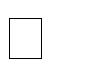 сенсорное развитие;развитие познавательно-исследовательской;формирование элементарных математических представлений;формирование целостной картины мира, расширение кругозора.Основная цель познавательного развития – формирование познавательных процессов и способов умственной деятельности, усвоение и обогащение знаний о природе и обществе; развитие познавательных интересов.Задачи:формировать представления о форме, цвете, размере и способах обследования объектов и предметов окружающего мира; формировать сенсорную культуру;развивать познавательно-исследовательскую, предметно – практическую и познавательно – исследовательскую деятельность;формировать элементарные содержательные представления: о свойствах и отношениях объектов окружающего мира (форме, цвете, размере, материале, количестве, числе, части и целом, пространстве и времени, причинах и следствиях); формировать первичные математические представления;формировать целостную картину мира, расширять кругозор.Задачи, актуальные для работы с дошкольниками с ЗПРформирование системы умственных действий, повышающих эффективность образовательной деятельности;формирование мотивационно-потребностного, когнитивно - интеллектуального, деятельностного компонентов познания;развитие математических способностей ребенка; - развитие познавательной активности, любознательность;формирование предпосылок учебной деятельности.работе по образовательной области «Познавательное развитие» участвуют воспитатели, педагог-психолог, учитель-дефектолог. При этом педагог-психолог и учитель – дефектолог руководят работой по сенсорному развитию, развитию высших психических функций, становлению сознания, развитию воображения и творческой активности, совершенствованию эмоционально-волевой сферы, а воспитатели работают над развитием любознательности и познавательной мотивации, формированием познавательных действий, первичных представлений о себе, других людях, объектах окружающего мира, о свойствах и отношениях объектов окружающего мира, о планете Земля как общем доме людей, об особенностях ее природы, многообразии стран и народов мира.112.1.3. Образовательная область «Речевое развитие»качестве основных разделов можно выделить:  Развитие речи.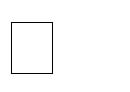  Приобщение к художественной литературеРазвитие речиОбщие задачи:развитие речевого общения с взрослыми и детьми: способствовать овладению детьми речью как средством общения; освоению ситуативных и внеситуативных форм речевого общения со взрослыми и сверстниками;развитие всех компонентов устной речи детей: развивать фонематический слух, обогащать активный словарь; развивать фонетико-фонематическую, лексическую, грамматическую стороны речи;формирование навыков владения языком в его коммуникативной функции – развитие связной речи, двух форм речевого общения – диалога и монолога;практическое овладение нормами речи: развивать звуковую и интонационную культуру речи;создание условий для выражения своих чувств и мыслей с помощью речи, овладение эмоциональной культурой речевых высказываний.Задачи, актуальные для работы с дошкольниками с ЗПР-формировать функциональный базис устной речи, развивая ее моторные и сенсорные компоненты;- развивать речевую мотивацию, формировать способы ориентировочных действий в языковом и речевом материале; - развивать речь во взаимосвязи с мыслительной деятельностью; - формировать культуру речи;-формировать звуковую аналитико-синтетическую активность как предпосылку обучения грамоте.Художественная литератураОбщие задачи:формирование целостной картины мира посредством слушания и восприятия литературных произведений;развитие литературной речи;приобщение к словесному искусству, развитие творческих способностей.Задачи, актуальные для работы с дошкольниками с ЗПР.создавать условия для овладения литературной речью как средством передачи и трансляции культурных ценностей и способов самовыражения и понимания;развивать литературный вкус.122.1.4. Образовательная область «Художественно-эстетическое развитие»Основная цель: формирование интереса к эстетической стороне окружающей действительности и художественно-творческой деятельности.Задачи:развитие эмоциональной восприимчивости, эмоционального отклика на литературные и музыкальные произведения;развитие музыкальных способностей: поэтического и музыкального слуха, чувства ритма; формирование песенного, музыкального вкуса.Задачи, актуальные для работы с детьми с ЗПРразвитие музыкально-ритмических способностей как основы музыкальной деятельности;формирования общей и эстетической культуры личности, эстетических чувств и музыкальности.побуждение к переживанию настроений, передаваемых в музыкальных художественных произведениях; воспитывать у детей слуховую сосредоточенность и эмоциональную отзывчивость на музыку.В образовательной области «Художественно-эстетическое развитие» принимают участие воспитатели, музыкальный руководитель и учитель-дефектолог, берущий на себя часть работы по подготовке занятий логопедической ритмикой.Музыкальный руководитель выполняет упражнения для:развития основных движений и  мелкой моторики пальцев;активизации внимания, воспитания чувства музыкального ритма;развития слухового восприятия, двигательной памяти;организует пляски под пение, хороводы, игры с пением, шумовые оркестры;музыкально – дидактические игры, способствующие развитию фонематического слуха и внимания;ритмические игры с заданиями на ориентировку в пространстве;на различение музыкальных звуков по высоте, распевки, вокализы на автоматизацию тех звуков, которые дети изучают на логопедических занятиях;этюды на развитие выразительности мимики, жестов;игры-драматизации.2.1.5. Образовательная область «Физическое развитие»Основная цель: сохранение, укрепление и охрана здоровья детей; повышение умственной и физической работоспособности, предупреждение утомления.Задачи:формирование правильного физиологического и речевого дыхания;развитие общей и мелкой моторики;формирование ориентировки в пространстве;развитие слухового восприятия и внимания;13формирование эмоционально - волевой сферы Задачи, актуальные для работы с детьми с ЗПР  развивать общую и мелкую моторику;  способствовать становлению произвольности (самостоятельности, целенаправленности и саморегуляции) двигательных действий,двигательной активности и поведения ребенка;формировать скоростные, эргические (связанные с силой, выносливостью и продолжительностью двигательной активности) и вариативные качества, связанные с развитием двигательных способностей;формировать когнитивно-интеллектуальный и физкультурно-деятельный компоненты физической культуры.Работу по образовательной области «Физическое развитие»» осуществляют инструктор по физическому воспитанию при обязательном подключении всех остальных педагогов и родителей дошкольников.Инструктор по физической культуре проводит с детьми общекоррегирующие упражнения, направленные на нормализацию мышечного тонуса, упорядочение темпа движений, синхронного взаимодействия между движениями и речью, воспитывают быстроту реакций на словесные инструкции и формируют правильное физиологическое дыхание и фонационный выдох.2.2. ОБРАЗОВАТЕЛЬНАЯ ДЕЯТЕЛЬНОСТЬ ПО ПРОФЕССИОНАЛЬНОЙ КОРРЕКЦИИ НАРУШЕНИЙ РАЗВИТИЯ ДЕТЕЙ С ЗПР2.2.1. Организация коррекционно – образовательного процессаУстановление причин задержки психического развития, квалификации ее характера, степени выраженности, структуры дефекта позволяют определить цель, задачи и формы коррекционного воздействия.Цель –	коррекция недостатков психического развития,	успешная социализация и интеграция в среду сверстников.Задачи:Изучение уровня речевого, познавательного, социально-коммуникативного, физического развития и индивидуальных особенностей детей, нуждающихся в коррекционной поддержке, определение основных направлений и содержания работы с каждым ребѐнком.Организация эффективного коррекционно-развивающего сопровождения детей с различными речевыми нарушениями.Систематическое проведение необходимой профилактической и коррекционной работы с детьми в соответствии с планами индивидуальных и подгрупповых занятий.Проведение мониторинговых исследований результатов коррекционной работы, определение степени интеллектуальной готовности детей к школьному обучению.Формирование у педагогического коллектива ОО и родителей информационной готовности к коррекционной работе.Координация деятельности педагогов и родителей в рамках психического развития детей (побуждение родителей к сознательной деятельности по коррекционному развитию дошкольников в семье).14Модель организации коррекционно - образовательного процесса2.2.2. Формы организации коррекционно-образовательного процессаЦелью коррекционно-педагогической работы с дошкольниками, имеющими нарушения интеллекта, в условиях дошкольного учреждения является формирование психологического базиса для полноценного развития личности каждого ребенка.Формы организации обучения – подгрупповая и индивидуальная. Продолжительность подгрупповых занятий: старшая группа – 25 минут. Индивидуальная работа – 15 – 20 минутЧастота проведения подгрупповых и индивидуальных занятий определяется характером истепенью выраженности нарушения, возрастом и индивидуальными психофизическими особенностями детей.Индивидуальная и подгрупповая работа с детьми предполагает обеспечение таких условий развития, которые позволяют в полной мере реализовать возможности каждого ребенка, приведут в движение механизмы, лежащие в основе формирования центральных новообразований в психике дошкольника.На подгрупповых занятиях работа направлена на развитие высших психических функций, на расширение и обогащение словарного запаса, на отработку грамматических категорий. Проводится работа по развитию связной речи – на базе пройденного материала. Каждое занятие учебного плана решает как коррекционно-развивающие, так и воспитательно-образовательные задачи. Они определяются с учетом специфики различных видов деятельности, возрастных и индивидуально-типологических особенностей детей с ЗПР. Соотношение этих задач, преобладание коррекционно- развивающего или воспитательно-образовательного компонента изменяется в зависимости от сроков пребывания детей в условиях компенсирующей группы и выраженности недостатков развития речи.Индивидуальные занятия направлены на развитие высших психических функций, формирование артикуляционных укладов нарушенных звуков, их постановку, автоматизацию и развитие фонематического слуха и восприятия, уточнение и расширение словарного запаса, отработку лексико-грамматических категорий. Последовательность устранения выявленных дефектов звукопроизношения определяется индивидуально, в соответствии с речевыми особенностями каждого ребенка и индивидуальным перспективным планом. Постановка звуков осуществляется при максимальном использовании всех анализаторов. Внимание детей обращается на основные элементы артикуляции звуков в период первоначальной постановки, которая является лишь одним из этапов изучения нового звука. Частные приемы коррекции определяются и детализируются в зависимости от состояния строения и функции артикуляционного аппарата. При закреплении артикуляции последовательность позиции звука от наиболее благоприятной для произнесения наименее благоприятной, от легкой к трудной устанавливается логопедом с учетом особенностей артикуляционной базы родного языка.ходе индивидуальных занятий дефектолог имеет возможность подобрать индивидуальный подход с учетом личностных особенностей воспитанника.162.2.3. Комплексно – тематическое планирование раздела «Ознакомление с окружающим миром и развитие речи»Занятия по ознакомление с окружающим миром и развитию речи предусматривают уточнение, расширение и систематизацию знаний и представлений детей об окружающей действительности. Обогащение детей знаниями об окружающем мире неразрывно связано с формированием у них умения наблюдать, выделять существенные признаки изучаемых предметов и явлений, находить черты сходства и различия, классифицировать предметы, делать обобщения и выводы.Темы, предлагаемые в программе, охватывают различные стороны окружающей действительности и включают ознакомление с природой (с различными группами растений и животных, наиболее характерными для нашей местности сезонными изменениями в природе), ближайшим окружением (с явлениями общественной жизни и трудом людей дома и на производстве, занятиями детей в детском саду, жизнью Нижневартовска).Ознакомление с окружающим миром и развитие речи осуществляется в ООД, где дети знакомятся с предметами ближайшего окружения, явлениями природы и материальной культурой.Часть занятий строится на основе опытно-экспериментальной деятельности, специально организованных наблюдений и практических действий, в процессе которых дети знакомятся с предметами и их свойствами. Для обогащения знаний и представлений об окружающем используются наглядные и аудиовизуальные средства: реальные предметы и их копии, картины, иллюстрации, видеофильмы, звукозаписи. Одним из источников информации об окружающем мире является художественная литература.процессе коррекционных занятий стимулируется речевая активность детей, развиваются фонетико-фонематические процессы, лексико-грамматический строй речи, формируются навыки понимания и построения развернутых речевых высказываний.Средствами развития диалогической и монологической речи являются специальные упражнения, дидактические игры, специально спланированные беседы и обсуждения совместно пережитых событий (первый снег, приезд театра, экскурсия в соседнюю группу, детский сад, школу, магазин и др.).В течение года проводится 64 занятия, продолжительность 25 минутИтого: в сентябре 4 занятия, № 1 – 4. Продолжительность: 100 минут или 1 час 40 минутОгород. ОвощиПродолжать обогащатьсовершенствоватьпредставлениядетейоб овощах; учить различать овощи по вкусу, на ощупь; учитьсоставлятьрассказ-18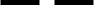 21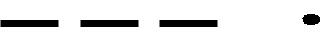 Итого: в ноябре 8 занятия, № 15 – 22 . Продолжительность: 200 минут или 3 часа 20 минут23Итого: в феврале 8 занятий, № 37 – 44 . Продолжительность: 200 минут или 3 часа 20 минут29Итого: в марте 8 занятий, № 45– 52 . Продолжительность: 200 минут или 3 часа 20 минут313233Итого: в апреле 8 занятий, № 53 – 60 . Продолжительность: 200 минут или 3 часа 20 минут34Итого: в апреле 4 занятий, № 61 – 64 . Продолжительность: 100 минут или 1 час 40 минутИтого: в учебном году проведено 64 занятия.	Продолжительность:	26 часов 40 минут2.2.4. Комплексно – тематическое планирование раздела «Развитие речевого (фонематического) восприятия и развитие речи»старшей группе основное содержание занятий направлено на развитие умений ребенка вслушиваться в звучание слова, узнавать, различать выделять и называть отдельные звуки, на выработку четкой артикуляции, уточнение звучания звуков.этом возрасте дети усваивают, что звуки бывают гласными и согласными, звонкими и глухими, твердыми и мягкими. В это группе большая работа проводится по подготовке детей к обучению письму. Это: гимнастика пальцев и кистей рук; ориентирование на листе бумаги; обучение правильной посадке и использованию письменных принадлежностей; отработка элементарных графических навыков; соотнесение звука и буквы.течение года проводится 32 занятия, продолжительность 25 минут.3537384344«рассыпанных» букв: мода,дома.Развитие графическихнавыков - печатание букв Д, д.Итого: в апреле 4 занятия , № 28– 31. Продолжительность: 100 минут или 1час 40 минутЗвуки т, ть — д,дь.Буквы Т — ДЦель. учить дифференцировать звуки [т], [ть] — [д], [дь] по звонкости-— глухости на слух, при чтении и на письме; закрепить написание парных звонких и глухих согласных Т — Д на конце слова; формировать навык чтения рассказа; развивать мышление.Демонстрационный материал: картинки, альбом 2.Игры и игровые упражнения:«Звукоедик», «Подними фишку», «Подбери к букве слово».Дифференциация звуков т – дпословицах: Без труда невытащишь и рыбку из пруда. Кто любит трудиться, тому без дела не сидится.Повторение слоговых рядов: та —да —да —та ту — ту — ду — ду … Дифференциация звуков т, ть— д, дь на слух: найти на картинке слова с этими звуками.Чтение слов с буквами т – д.Итого: в мае 1 занятие , №	32. Продолжительность: 25 минутИтого: за год проведено 32 занятия. Продолжительность: 13 часов 20 минут2.2.4. Комплексно – тематическое планирование раздела «Развитие элементарных математических представлений»Программа по развитию элементарных математических представлений для детей с ЗПР 6 -летнего возраста предусматривает развитие у них элементарных представлений о признаках предметов, количестве, числе, а также выполнение простейших счетных операций, составление и решение арифметических задач на сложение и вычитание.Развитие элементарных математических представлений предполагает:сенсорное развитие (ориентировка в цвете, форме, величине предметов, группировка множеств предметов по заданным признакам и др.);познавательное развитие (умение анализировать, классифицировать, сравнивать и обобщать, устанавливать причинно-следственные зависимости и закономерности и др.);развитие речи (формирование навыков построения развернутых высказываний, логико-грамматических конструкций, например: Саша быстрее приедет к финишу, потому что он едет на велосипеде, а Витя на самокате.);подготовку к школьному обучению (формирование школьно-значимых функций: произвольной регуляции действий и поведения, навыков работы по образцу, по словесной инструкции, синхронизации работы в коллективе и др.).47Элементарные математические представления формируются на специальных занятиях и закрепляются средствами дидактической и сюжетно-ролевой игры.Коррекционная направленность дошкольного обучения обеспечивается максимальным использованием на занятиях предметно - практической деятельности. Особое внимание на занятиях по математике следует обратить на выработку у детей умения свободно оперировать основными математическими понятиями в условиях предметно-практической деятельности, на развитие способности мыслить обратимо.Программы состоят из нескольких разделов: действия с группами предметов, размер предметов, количество и счет, пространственные и временные представления. Все обучение дошкольников носит наглядно - действенный характер.Итого: в октябре 10 занятий, № 5 - 14. Продолжительность - 250 минут или 4 часа 10 минут525758Обследование детей по итогам годаИтого: в мае 4 занятия, № 61 - 64. Продолжительность: 100 минут или 1 час 40 минутИтого: в течение года 64 занятия. Продолжительность 26 часов 40 минут.622.3. ВАРИАТИВНЫЕ ФОРМЫ, СПОСОБЫ, МЕТОДЫ И СРЕДСТВА РЕАЛИЗАЦИИ ПРОГРАММЫ С УЧЕТОМ ВОЗРАСТНЫХ И ИНДИВИДУАЛЬНЫХ ОСОБЕННОСТЕЙ ВОСПИТАННИКОВВоспитательно-образовательный процесс в дошкольном учреждении выстроен на основе примерной основной образовательной программы дошкольного образования, одобренной решением федерального учебно - методического объединения по общему образованию (протокол от 20 мая 2015 г. № 2/15) с использованием необходимых для реализации Программы методических материалов, соответствующих Стандарту (Детство: Примерная образовательная программа дошкольного образования / Т.И. Бабаева, А. Г. Гогоберидзе, О. В. Солнцева и др. — СПб. : ООО «ИЗДАТЕЛЬСТВО «ДЕТСТВО-ПРЕСС», 2014.), парциальных программ, педагогических технологий, представляющих федеральный, региональный и локальный компоненты образования.Вариативная часть по образовательной области «Социально-коммуникативное развитие»Вариативная часть по образовательной области «Познавательное развитие»64Вариативная часть по образовательной области «Речевое развитие»Синквейн - созданием нерифмованного стихотво-рения.Умение расслабляться помогает одним детям снятьнапряжение, другим  –  сконцентрировать  внимание,снять возбуждение, расслабить мышцы.Психогимнастика - направлена	на	обучениеэлементам	техники  выразительныхдвижений, на использование выразительныхдвижений  в воспитании  эмоций и высших  чувств ина приобретение навыков в саморасслаблении.Су-Джок терапия – Стимулирование активных точек,расположенных напальцах рук при помощи различных приспособлений (шарики, массажные мячики, грецкие орехи, колючие валики и т.д.). Эффективен и ручной массаж пальцев.Профилактика нарушения зрения - Профилактическая работа по этому направлению включает систему мер, направленных на охрану зрения. Использую зрительную гимнастику. Упражнения для снятия зрительного напряжения. Смена динамических поз, физминутки - дляпрепятствия нарастанию утомления, снятию статической нагрузки проводить физминутки, организуется смена динамических поз.Согласно ФГОС ДО содержание образовательных областей зависит от возрастных и индивидуальных особенностей детей, определяется целями и задачами адаптированной Программы. Этот раздел Программы обеспечивает полноценное развитие личности детей с учетом возрастных и индивидуальных особенностей воспитанников, специфики их образовательных потребностей и интересов.Вариативные формы, способы, методы и средства реализации ПрограммыМЕТОДЫ РЕАЛИЗАЦИИ ПРОГРАММЫсамом общем виде методы можно рассматривать как упорядоченные способы взаимодействия взрослого и детей, направленные на достижение целей и решение задач дошкольного образования. Предварительный выбор методов определяется взрослым и зависит от ряда факторов: конкретной образовательной задачи, возрастных и индивидуальных особенностей дошкольников, вида осуществляемой деятельности, реализуемой темы и логики ее представления, применяемой методики и (или) технологии, наличия определенных условий и др. Совокупность факторов может учесть только педагог и соответственно сделать в каждой конкретной ситуации свой, субъективный выбор. Основные методы: наглядные:- непосредственное наблюдение и его разновидности;- опосредованное наблюдение (изобразительная наглядность: рассматривание игрушек и картин, рассказывание по игрушкам и картинам);словесные:67чтение и рассказывание художественных произведений;заучивание наизусть стихов, небольших рассказов, скороговорок, чистоговорок и др.пересказ;обобщающая беседа;практические:дидактические игры и упражнения;игры-драматизации и инсценировки;хороводные игры и элементы логоритмики.СРЕДСТВА РЕАЛИЗАЦИИ ПРОГРАММЫДля развития детей в группе создана развивающая среда с учетом возрастных и индивидуальных особенностей воспитанников, специфики их образовательных потребностей и интересов. Особое место занимают в ней средства реализации Программы— совокупность материальных и идеальных объектов.Общепринято их деление на:демонстрационные (применяемые взрослым) и раздаточные (используемые детьми);визуальные (для зрительного восприятия), аудийные (для слухового восприятия), аудиовизуальные (для зрительно-слухового восприятия);естественные (натуральные) и искусственные (созданные человеком);реальные (существующие) и виртуальные (не существующие, но возможные). Содержание Программы имеет деятельностную основу. В связи с этим, для обучения иразвития	детей	используются	средства	реализации	Программы,	которые	направлены	наразвитие деятельности детей:двигательной (физминутки);игровой (игры, игрушки);коммуникативной (дидактический материал);чтения (восприятия) художественной литературы (книги для детского чтения, в том числе аудиокниги, иллюстративный материал);продуктивной (оборудование и материалы для рисования);музыкально-художественной (детские музыкальные инструменты, дидактический материал и др.).Применяются не только традиционные (книги, игрушки, картинки и др.), но и современные, а также перспективные дидактические средства, основанные на достижениях технологического прогресса (электронные образовательные ресурсы - ЭОР).2.4. ОСОБЕННОСТИ ОБРАЗОВАТЕЛЬНОЙ ДЕЯТЕЛЬНОСТИ РАЗНЫХ ВИДОВ И КУЛЬТУРНЫХ ПРАКТИКСогласно федеральному государственному образовательному стандарту дошкольного образования, содержание адаптированной Программы дошкольного образования должно обеспечивать развитие личности, мотивации и способностей детей в различных видах деятельности и охватывать следующие образовательные области: социально-коммуникативное развитие, познавательное, речевое, художественно-эстетическое и физическое развитие. В свою очередь содержание данных образовательных областей зависит от возрастных и индивидуальных особенностей детей, определяется целями и задачами Программы дошкольного образования и может реализовываться в различных видах деятельности.Культурные практики дошкольника — это обычные для ребенка этого возраста (привычные, повседневные) способы самостоятельной деятельности, а также апробация (постоянные и единичные пробы) новых способов и форм деятельности (т.е. творчество) и поведения в целях удовлетворения разнообразных потребностей и интересов. Культурные практики ребенка охватывают разные сферы активности дошкольников в образовательном процессе детского сада.По  мнению  Н.Б.  Крыловой,  к  культурным  практикам  можно  отнести  все  разнообразиесоциально-ориентированных,	организационно-коммуникативных,	исследовательских,68практических, художественных способов действий, которые предпринимает дошкольник в своем опыте самостоятельно или при поддержке педагога и взаимодействии с ним.Проектирование культурных практик в образовательном процессе идет по двум направлениям. Культурные практики на основе инициатив самих детей. Это самостоятельная детская деятельность,  которая  протекает  как  индивидуально,  так  и  в  процессе  сотрудничества  со сверстниками. Детская активность в данном случае направляется на самостоятельное познание окружающего, поиски ответов на возникшие вопросы, воспроизведение способов действий и апробацию  культурных  образцов,  норм,  творческую  реализацию  замыслов,  наблюдение, исследование   заинтересовавших   ребенка   объектов,   индивидуальную   и   совместную   сосверстниками игровую, художественную, конструктивную деятельность и др.Культурные практики, инициируемые, организуемые и направляемые взрослыми. Эти культурные практики направляются педагогом на развитие самостоятельной коммуникативной, исследовательской, творческой и социальной активности дошкольников и основываются на поддержке детских инициатив и интересов. Культурные практики проектируются взрослым в соответствии с решаемыми образовательными задачами. Выбор культурных практик связан непосредственно с содержанием комплексно-тематического планирования образовательного процесса и направлен на обогащение культурного опыта, самостоятельности поведения и деятельности, чувств и позитивной социализации и индивидуализации дошкольников. В Программе дано примерное комплексно-тематическое планирование для каждой возрастной группы.Комплексно - тематический принцип построения образовательного процесса позволяет органично вводить региональные и культурные компоненты, учитывать специфику дошкольного учреждения.Комплексно-тематическое планирование позволяет органично сочетать культурные практики, инициируемые педагогом, и свободные культурные практики, инициируемые детьми.2.5. НАПРАВЛЕНИЯ И СПОСОБЫ И ПОДДЕРЖКИ ДЕТСКОЙ ИНИЦИАТИВЫДетская	инициатива  проявляется	в	свободной	самостоятельной	деятельности	детей	повыбору и интересам. Возможность играть, рисовать, сочинять и пр. в соответствии с собственными интересами является важнейшим источником эмоционального благополучия ребенка в детском саду.развитии детской инициативы и самостоятельности педагогу важно соблюдать ряд общих требований:— развивать активный интерес детей к окружающему миру, стремление к получению новыхзнаний и умений;— создавать разнообразные условия и ситуации, побуждающие детей к активному применению знаний, умений, способов деятельности в личном опыте;— постоянно расширять область задач, которые дети решают самостоятельно; постепенно выдвигать перед детьми более сложные задачи, требующие сообразительности, творчества, поиска новых подходов, поощрять детскую инициативу;— тренировать волю детей, поддерживать желание преодолевать трудности, доводить начатое дело до конца;— ориентировать дошкольников на получение хорошего результата;— своевременно обратить особое внимание на детей, постоянно проявляющих небрежность, торопливость, равнодушие к результату, склонных не завершать работу;— дозировать помощь детям. Если ситуация подобна той, в которой ребенок действовал раньше, но его сдерживает новизна обстановки, достаточно просто намекнуть, посоветовать вспомнить, как он действовал в аналогичном случае;— поддерживать у детей чувство гордости и радости от успешных самостоятельных действий, подчеркивать рост возможностей и достижений каждого ребенка, побуждать к проявлению инициативы и творчества.Условия развития детской инициативы и творческого самовыражения:- формирование установок «Я могу», «Я сумею»;69создание ситуации успеха для каждого ребенка: «Это очень просто, я тебе помогу»;предвосхищающая положительная оценка « Ты очень творческий ребенок, у тебя все получится!»Не нужно при первых же затруднениях спешить на помощь ребенку, полезнее побуждать его к самостоятельному решению; если же без помощи не обойтись, вначале эта помощь должна быть минимальной: лучше дать совет, задать наводящие вопросы, активизировать имеющийся у ребенка прошлый опыт. Всегда необходимо предоставлять детям возможность самостоятельного решения поставленных задач, нацеливать их на поиск нескольких вариантов решения одной задачи, поддерживать детскую инициативу и творчество, показывать детям рост их достижений, вызывать у них чувство радости и гордости от успешных самостоятельных, инициативных действий.учетом высказываний детей, которые могут изменить ход дискуссии, помогает обнаружить ошибки в своих рассуждениях, предлагает дополнительные средства (двигательные, образные и70современных условиях дошкольное образовательное учреждение является единственным общественным институтом, регулярно и неформально взаимодействующим с семьей, то есть имеющим возможность оказывать на неѐ определенное влияние.С целью построения эффективного взаимодействия семьи и ДОО педагогическим коллективом были созданы следующие условия:социально-правовые: построение всей работы основывается на федеральных, региональных, муниципальных нормативно-правовых документах, а также с Уставом МАДОУ, договорами сотрудничества, регламентирующими и определяющими функции, права и обязанности семьи и дошкольного образовательного учреждения;информационно-коммуникативными: предоставление родителям возможности быть в курсе реализуемых программ, быть осведомленными в вопросах специфики образовательного процесса, достижений и проблем в развитии ребенка, безопасности его пребывания в ДОО;перспективно-целевые: наличие планов работы с семьями на ближайшую и дальнейшую перспективу, обеспечение прозрачности и доступности для педагогов и родителей в изучении данных планов, предоставление права родителям участвовать в разработке индивидуальных проектов, программ и выборе точек пересечения семьи и ДОО в интересах развития ребенка;потребностно-стимулирующие: взаимодействие семьи и дошкольного образовательного учреждения строится на результатах изучения семьи.Тесное сотрудничество с семьей делает успешной работу дефектолога. Только в диалоге обе стороны могут узнать, как ребенок ведет себя в другой жизненной среде. Обмен информацией о ребенке является основой для воспитательного партнерства между родителями (законными представителями) и педагогом, то есть для открытого, доверительного и интенсивного сотрудничества обеих сторон в общем деле образования и воспитания детей.72Основная цель - установить партнерские отношения, объединить усилия для развития, создать атмосферу общности интересов, активизировать и обогащать воспитательные умения родителей. Родители становятся активными участниками реализации программы.условиях работы с детьми с задержкой психического развития перед педагогическим коллективом встают новые задачи по взаимодействию с семьями детей, т.к. в специальной поддержке нуждаются не только воспитанники, но и их родители. Это связано с тем, что многие родители не знают закономерностей психического развития детей и часто дезориентированы в состоянии развития своего ребенка. Они не видят разницы между задержкой психического развития, умственной отсталостью и психическим заболеванием. К тому же, по статистическим данным, среди родителей детей ЗПР довольно много родителей с пониженной социальной ответственностью. Поэтому одной из важнейших задач является привлечение родителей к активному сотрудничеству, т. к. только в процессе совместной деятельности детского сада и семьи удается максимально помочь ребенку.Адаптированная образовательная программа обсуждается и реализуется с участием родителей (законных представителей) ребенка. В основу сотрудничества положено взаимодействие «психолог – педагоги – родитель «. При этом активная позиция в этой системе принадлежит психологу, который изучает и анализирует психологические и личностные особенности развития детей. Психолог не только создает условия для развития эмоционально-волевой и познавательной сферы ребенка, но и создает условия для сохранения психологического здоровья детей, организует работу по предупреждению эмоциональных расстройств, снятию психологического напряжения всех участников коррекционно-образовательного процесса.При реализации задач социально-педагогического блока требуется тщательное планирование действий педагогов и крайняя корректность при общении с семьей.Формы организации психолого-педагогической помощи семье.Коллективные формы взаимодействия.Общие родительские собрания.Проводятся администрацией ДОО 3 раза в год, в начале, в середине и в конце учебного года. Задачи: - Информирование и обсуждение с родителями задачи и содержание коррекционно-образовательной работы;Решение организационных вопросов;Информирование родителей по вопросам взаимодействия ДОО с другими организациями,том числе и социальными службами.1.2. Групповые родительские собрания.Проводятся специалистами и воспитателями групп не реже 3-х раз в год и по мере необходимости.Задачи: - Обсуждение с родителями задач, содержания и форм работы;Сообщение о формах и содержании работы с детьми в семье;Решение текущих организационных вопросов;1.3. ―День открытых дверей‖.Проводится администрацией ДОО в апреле для родителей детей, поступающих в ДОО в следующем учебном году.Задача: - Знакомство с ДОО, направлениями и условиями его работы.1.4. Тематические занятия ―Семейного клуба‖.Работа клуба планируется на основании запросов и анкетирования родителей. Занятия клуба проводятся специалистами ДОО один раз в два месяца.Формы проведения:Тематические доклады.Плановые консультации.Семинары.Задачи:Знакомство и обучение родителей формам оказания психологопедагогической помощи со стороны семьи детям с проблемами в развитии;Ознакомление с задачами и формами подготовки детей к школе.731.5. Проведение детских праздников и ―Досугов‖.Подготовкой и проведением праздников занимаются специалисты ДОО с привлечением родителей.Задача: - Поддержание благоприятного психологического микроклимата в группах и распространение его на семью.Индивидуальные формы работы.Анкетирование и опросы.Проводятся  по  планам  администрации,  дефектологов,  психолога,  воспитателей  и  по  меренеобходимости.Задачи:сбор необходимой информации о ребенке и его семье;определение запросов родителей о дополнительном образовании детей;определение оценки родителями эффективности работы специалистов и воспитателей.определение оценки родителями работы ДОО .2.2. Беседы и консультации специалистов.Проводятся по запросам родителей и по плану индивидуальной работы с родителями.Задачи:оказание индивидуальной помощи родителям по вопросам коррекции, образования и воспитания;оказание индивидуальной помощи в форме домашних заданий.2.3. «Служба доверия».Работу службы обеспечивают администрация и психолог.Служба работает с персональными и анонимными обращениями и пожеланиями родителей. Задача: - оперативное реагирование администрации ДОО на различные ситуации ипредложения.2.4. Родительский час.Проводится учителями-дефектологами и логопедами групп один раз в неделю во второй половине дня с 17 до 18 часов.Задача: - информирование родителей ходе образовательной работы с ребенком, разъяснение домашних заданий.Формы наглядного информационного обеспечения.3.1. Информационные стенды и тематические выставки. Стационарные и передвижные стендывыставки размещаются в удобных для родителей местах (например, «Готовимся к школе», Развиваем руку, а значит и речь‖, ―Игра в развитии ребенка‖, ―Как выбрать игрушку‖, ―Какие книги прочитать ребенку‖, ―Как развивать способности ребенка дома ‖).Задачи:информирование родителей об организации коррекционно-образовательной работы в ДОО;информация о графиках работы администрации и специалистов.3.2.Выставки детских работ.Проводятся	по плану воспитательно - образовательной работы.Задачи: - ознакомление родителей с формами продуктивной деятельности детей; - привлечение и активизация интереса родителей к продуктивной деятельности своего ребенка.3.2. Открытые занятия специалистов и воспитателей.Задания  и  методы  работы  подбираются  в  форме,  доступной  для  понимания  родителями.Проводятся 2-3 раза в год.Задачи:создание условий для объективной оценки родителями успехов и трудностей своих детей;наглядное обучение родителей методам и формам дополнительной работы с детьми в домашних условиях.В реализации задач социально-педагогического блока принимают все специалисты и воспитатели специального детского сада. Сфера их компетентности определена должностными инструкциями.74Новые (внедряемые в ОО) формы4.1.Совместные и семейные проекты различной направленностиСоздание совместных детско-родительских проектов (несколько проектов в год)Задачи: активная совместная эксперементально - исследовательская деятельность родителей и детей. 4.2. .Опосредованное интернет общение Создание интернет - пространства групп, электронной почты для родителей.Направления взаимодействияИзучение семьи, запросов, уровня психолого-педагогической компетентности, семейных ценностейИнформирование родителейКонсультирование родителейПросвещение и обучение родителейФормы взаимодействияСоциологические обследования по определению социального статуса имикроклимата семьи,беседы (администрация, педагоги, специалисты),наблюдения за процессом общения членов семьи с ребенком,анкетирование,проведение мониторинга потребностей семей в дополнительных услугах.Рекламные буклеты, журнал для родителейвизитная карточка учреждения,информационные стенды,выставки детских работ,личные беседы,общение по телефону,индивидуальные записки,родительские собрания,родительский клуб,сайт, передача информации по электронной почте и телефону, оформление наглядной информации (стенды, объявления, выставки детских работ, фотогазеты, памятки).Консультации по различной тематике, индивидуальное, семейное, очное, дистанционное консультирование, памятки.Семинары – практикумы, мастер – классы по запросу родителей,приглашение специалистов для решения  выявленной проблемы, сайт,творческие задания, тренинги,семинары, подготовка и организация музейных экспозиций в учреждении,их активное использование.Попечительский совет, родительский комитет, Дни открытых дверей,организация совместных праздников,проектная деятельность,Совместная деятельность детского сада и семьи	выставки совместного семейного творчества, семейные фотоколлажи,субботники, экскурсии, походы,досуги с активным вовлечением родителей.Организационный раздел3.1. ОРГАНИЗАЦИОННО – ПЕДАГОГИЧЕСКИЕ УСЛОВИЯ РЕАЛИЗАЦИИ ПРОГРАММЫ3.1.1.МАТЕРИАЛЬНО – ТЕХНИЧЕСКОЕ ОБЕСПЕЧЕНИЕ ПРОГРАММЫОсновной задачей развития материально-технического обеспечения (МТБ) Учреждения является сохранение и приумножение существующей материально-технической базы, обновление пришедшего в негодность инвентаря.Особое внимание в Учреждении уделяется развивающей предметно-пространственной среде.Данная задача циклична, и подразумевает постоянный мониторинг состояния материально-технических ценностей. Детский сад подключен к сети Интернет (высокоскоростной канал), E—mail nv.mdow-38@yandex.ruСостояние МТБ Учреждения соответствует требованиям охраны жизни и здоровья детей, санитарно–гигиеническим нормам. При формировании развивающей предметно-пространственной среды опирались на методические рекомендации в соответствии с ФГОС ДО (Кабанова О.А. Алиева Э.Ф., Радионова О.Р., Рабинович П.Д., Марич Е.М.) . Все базисные компоненты предметно-развивающей среды детского сада включают оптимальные условия для полноценного развития детей.Большая роль в эффективности качества воспитательно - образовательного процесса детского сада отводится материально- техническому обеспечению ОУ и оснащѐнности образовательного процесса. Материально-техническое обеспечение и развивающая предметно-пространственная среда обеспечивают максимальную реализацию образовательного потенциала пространства ОО, групп и логопедического кабинета.3.1.2. ОБЕСПЕЧЕННОСТЬ МЕТОДИЧЕСКИМИ МАТЕРИАЛАМИ И СРЕДСТВАМИ ОБУЧЕНИЯ И ВОСПИТАНИЯАгранович З.Е //Сборник домашних заданий в помощь логопедам и родителям для преодоления лексико-грамматического недоразвития речи у дошкольников с ОНР.- СПб.: «Детство-Пресс», 2001.Арефьева Л.Н.// Лексические темы по развитию речи детей 4-8 лет. – М.: Сфера, 2008Васильева С.В., Соколова Н.//Логопедические игры для дошкольников (с приложением). - М.: «Школьная пресса», 2001.Вераксы Н. Е, Т. С. Комарова, М. А. Васильева. От рождения до школы. Примерная общеобразовательная программа дошкольного образования — М.: МОЗАИКА.СИНТЕЗ, 2014.Глинка Г.А. Буду говорить, читать, писать правильно. СПб: Питер, 1996.77Гомзяк О.С. «Говорим правильно» (конспекты фронтальных занятий с детьми 5 – 6 лет) I период обучения - Москва.; Издательство «ГномД», 2010.Гомзяк О.С. «Говорим правильно» (конспекты фронтальных занятий с детьми 5 – 6 лет) II период обучения - Москва.; Издательство «Гном и Д», 2010.Гомзяк О.С. «Говорим правильно» (конспекты фронтальных занятий с детьми 5 – 6 лет) III период обучения - Москва.; Издательство «Гном и Д», 2009.Гомзяк О.С. «Говорим правильно» (конспекты занятий по развитию связной речи с детьми 5 – 6 лет) - Москва.; Издательство «Гном и Д»,2011.Гомзяк О.С. «Говорим правильно» (конспекты занятий по развитию связной речи с детьми 6 – 7 лет) - Москва.; Издательство «Гном и Д»,2007.Баряева Л. Б. Интегративная модель математического образования дошкольников с задержкой психического развития: Монография. ― СПб.: Изд-во РГПУ им. А.И. Герцена, 2015.Баряева Л. Б., Лопатина Л.В. Учим детей общаться. – СПб.: ЦДК проф. Л.Б. Баряевой, 2011.Бордовская Е.В., Вечканова И.Г. Генералова Р.Н. (под ред. Баряевой Л.Б.) Коррекционная работа с детьми в обогащенной предметно-развивающей среде: Программно- методический комплекс - СПб.: Каро, 2006.Борякова Н. Ю. Педагогические системы обучения и воспитания детей с отклонениями в развитии М., АСТ, Астрель, 2008 г.Борякова Н. Ю. Ступеньки развития. Ранняя диагностика и коррекция задержки психического развития у детей. – М.: Гном-Пресс, 1999.Борякова Н. Ю., Касицына М. А. Коррекционно-педагогическая работа в детском саду для детей с задержкой психического развития (Организационный аспект). – М.:Секачев; ИОИ, 2004.Борякова Н.Ю. Формирование предпосылок к школьному обучению у детей с задержкой психического развития. - М.: Альфа, 2003.Гаврилушкина О. П. Ребенок отстает в развитии? Семейная школа. – М.: ДРОФА, 2010.Голубева Г.Г. Преодоление нарушений звукослоговой структуры слова у дошкольников. – СПб.: ЦДК проф. Л. Б. Баряевой, 2010.ДьяченкоО.М., ЛаврентьеваТ.В. Психологические особенности развития дошкольников. - М.: Эксмо, 2000Екжанова Е. А., Стребелева Е. А. Программа дошкольных образовательных учреждений компенсирующего вида для детей с нарушением интеллекта (Коррекционно- развивающее обучение и воспитание). – М.: Просвещение, 2003.Екжанова Е.А. Стребелева Е.А. Коррекционно-педагогическая помощь детям раннего и дошкольного возраста с неярко выраженными отклонениями в развитии. СПб.: Каро, 2008Журбина О.А. Краснощекова Н.В. Дети с задержкой психического развития: Подготовка к школе. - Ростов-на -Дону.: Феникс, 2007Лебедева И. Н. Развитие связной речи дошкольников. Обучение рассказыванию по картине. – СПб.: ЦДК проф. Л. Б. Баряевой, 2009.Лебединская К. С. Клинические варианты задержки психического развития // Журнал невропатологии и психиатрии им. С. С. Корсакова.– 1980. – № 3.Майер А. А. Практические материалы по освоению содержания ФГОС в дошкольной образовательной организации (в схемах и таблицах).– М.: Пед. общество России, 2014.Мамайчук И.И Коррекционно-педагогическая работа в детском саду для детей с задержкой психического развития. Организационный аспект Психологическая помощь детям с проблемами в развитии. - СПб.: Речь, 2008.78Мамайчук И.И. Ильина М.Н. Помощь психолога ребенку с задержкой психического развития. - СПб.: Речь, 2004.Мастюкова Е.М. т / Под ред. А.Г. Московкиной Специальная педагогика. Подготовка к обучению детей с особыми проблемами в развитии. Ранний и дошкольный возраст. - М.: Классике Стиль, 2003.Микляева Н.В. Планирование в современном ДОУ. – М.: ТЦ Сфера, 2013.Обучение детей с задержкой психического развития: Пособие для учителей / Под ред. В. И. Лубовского. – Смоленск, 1994.Программа воспитания и обучения дошкольников с задержкой психического развития / Л. Б. Баряева, И. Г. Вечканова, О. П. Гаврилушкина и др.; Под. ред. Л. Б. Баряевой, А. Логиновой. ― СПб.: ЦДК проф. Л. Б. Баряевой, 2010.Психолого-педагогическая диагностика развития детей дошкольного возраста / Под ред. Е. А. Стребелевой. – М.: Полиграфсервис, 1998.Разработка адаптированной основной образовательной программы дошкольного образования для детей с ОВЗ: Методическое пособие / Под общ. ред. Т. А. Овечкиной, Н. Н. Яковлевой. – СПб.: ЦДК проф. Л. Б. Баряевой, 2015.Тригер Р. Д. Психологические особенности социализации детей с задержкой психического развития. – СПб.: Питер, 2008.Ульенкова У. В. Шестилетние дети с задержкой психического развития. – М.:Педагогика, 1990.Ульенкова У. В., Лебедева О. В. Организация и содержание специальной психологической помощи детям с проблемами в развитии. Академия, 2007 г.Ульенкова У.В. Дети с задержкой психического развития. - Нижний Новгород, 199939. Цуканова С.П, Бетц Л.Л. //Учим ребѐнка говорить и читать . Конспекты занятий по развитию Фонематической стороны речи и обучению грамоте детей старшего дошкольного возраста-М.: Издательство ГНОМ и Д, 2006.Шевченко С. Г., Тригер Р. Д., Капустина, Г. М. Волкова, И. Н. Подготовка к школе детей с задержкой психического развития / Под общ. ред. С. Г. Шевченко. – М.: Школьная Пресса, 2003. Кн. 1.Шевченко  С.Г.  Коррекционно-развивающее  обучение:  Организационно-педагогические аспекты: М: Владос 2001Рекомендуемая литература для родителейБогомолова А.И. Нарушение произношения у детей. — С-Пб.: Библиополис, 1994.Волина В. В. Занимательное азбуковедение. – М.: Просвещение, 1991.Волина В. В. Учимся играя. – М.: Новая школа, 1994.Козырева Л.М. … Тетрадь для логопедических занятий / Л.М. Козырева; - Ярославль: Академия развития, 2006 (№1-№7)50Коноваленко В.В., Коноваленко С.В. Автоматизация звуков у детей. Комплект из 4 альбомов. – М. ГНОМ и Д, 2007.Коноваленко В.В., Коноваленко С.В. Артикуляционная, пальчиковая гимнастика и дыхательно-голосовые упражнения. – М. ГНОМ и Д,2008.Крупенчук О.И., Воробьѐва Т.А Логопедические упражнения: Артикуляционная гимнастика. – С-Пб.: Литера, 2007.Крупенчук О.И. Научите меня говорить правильно. – СПб.: 2006.Новоторцева Н. В. Развитие речи детей. – Ярославль: Академия развития, 1996.Павлова Л.Н., Теречева М.Н.Дидактический материал для коррекции нарушений звукопроизношения гласные и свистящие. – С-Пб.: 2004.Пименова Т.И. Новые скороговорки на все звуки. – С-Пб.: 2007.79Рау Е.Ф., Рождественская В.И. Исправление недостатков произношения у школьников. – М.: 1980.Смирнова Л.Н. Логопедия играем со звуками. - М.: 2005.Успенская Л.П., Успенский М.Б.Учитесь правильно говорить. - М.: Просвещение, 1991.Ткаченко Т.А. Звуковой анализ и синтез. М.: Книголюб, 2007.Ткаченко Т.А. Специальные символы в подготовке детей 4 лет к обучению грамоте. М.: Книголюб, 2000.Ткаченко Т.А. Логические упражнения для развития речи. М.: Книголюб, 2005.Теремкова Н.Э. Домашние логопедические задания для детей с ОНР. М.: Гном, 2007.Список используемых цифровых образовательных ресурсовhttp://www.doshvozrast.ruhttp://www.o-detstve.ru/http://www.festival.1september.ruhttp://www.imc-eduekb.ruhttp://www.twirpx.comhttp://www.detsad-kitty.ruhttp://www.logoburg.comhttp://www.logoped.ruhttp://www.logomag.ruhttp://www.logomag.orghttp://www.logopediya.comhttp://www.logopedmaster.ruhttp://azps.ru/baby/talk.html803.1.3. РАСПОРЯДОК И РЕЖИМ ДНЯ, ПРОЕКТИРОВАНИЕ ОБРАЗОВАТЕЛЬНОЙ ДЕЯТЕЛЬНОСТИ УЧЕБНЫЙ ПЛАНУчебный план составлен на 4-дневную учебную неделю и определяет распределение учебного времени. Содержание учебного плана обеспечивает сохранение, укрепление и дальнейшее развитие физических и интеллектуальных возможностей каждого ребенка. Предельно допустимая недельная нагрузка не превышает установленных норм.Работа по коррекции звукопроизношения проводится индивидуально (3-4 занятия в неделю) и в микрогруппах (2-3 ребенка) в зависимости от формы и тяжести дефекта. Продолжительность индивидуального занятия -15-20 минут.Организация работы во всех возрастных группах предполагает проведение образовательной деятельности в подгруппах численностью 5 человек. В то время как одна подгруппа выполняет задания воспитателя, остальные дети под наблюдением помощника воспитателя заняты играми или самостоятельной деятельностью. Успешное выполнение программы требует создания в группе благоприятного психологического климата, теплого и доброжелательного отношения к детям.Вся организованная образовательная деятельность педагога с детьми, проводимая в образовательном учреждении, регламентирована учебным планом.График работы учителя - дефектологаРежим дняПравильный режим дня – это рациональная продолжительность и разумное чередование различных видов деятельности и отдыха детей в течение суток. Основным принципом правильного построения режима является его соответствие возрастным психофизиологическим особенностям детей.При осуществлении режимных моментов учитываются индивидуальные особенности ребенка (длительность сна, вкусовые предпочтения, темп деятельности и т.д.). Чем ближе к индивидуальным особенностям ребенка режим детского сада, тем комфортнее он себя чувствует, тем лучше его настроение и выше активность.85Ежедневная организации жизни и деятельности детей осуществляется с учетом:построения образовательного процесса на адекватных возрасту формах работы с детьми: основной формой работы с детьми дошкольного возраста и ведущим видом деятельности для них является игра;решения программных образовательных задач в совместной деятельности взрослого и детей и самостоятельной деятельности детей не только в рамках образовательной деятельности, но и при проведении режимных моментов в соответствии со спецификой дошкольного образования.Организация режима  дня.При проведении режимных процессов МАДОУ придерживается следующих правил:Полное и своевременное удовлетворение всех органических потребностей детей (в сне, питании).Тщательный гигиенический уход, обеспечение чистоты тела, одежды, постели.Привлечение детей к посильному участию в режимных процессах; поощрение самостоятельности и активности.Формирование культурно-гигиенических навыков.Эмоциональное общение в ходе выполнения режимных процессов.Учет потребностей детей, индивидуальных особенностей каждого ребенка.Спокойный и доброжелательный тон обращения, бережное отношение к ребенку, устранение долгих ожиданий, так как аппетит и сон малышей прямо зависят от состояния их нервной системы.Основные принципы  построения режима дня:Режим дня выполняется на протяжении всего периода воспитания детей в дошкольном учреждении, сохраняя последовательность, постоянство и постепенность.Соответствие правильности построения режима дня возрастным психофизиологическим особенностям дошкольника. Поэтому в ДОУ для каждой возрастной группы определен свой режим дня. В детском саду выделяют следующее возрастное деление детей по группам:Организация режима дня проводится с  учетом теплого и холодного периода года.Организация жизни детей в МАДОУ опирается на определѐнный суточный режим, который представляет собой рациональное чередование отрезков сна и бодрствования в соответствии с физиологическими обоснованиями ребенкарежиме дня постоянные величины: длительность бодрствования и сна, время приѐма пищи. Переменные величины – время начала и окончания прогулок, организация совместной деятельности педагогов с детьми и самостоятельной деятельности детей. Время начала и окончания прогулок может корректироваться в соответствии с временами года, климатическими изменениями и пр.Режим жизнедеятельности воспитанников ДОО составлен так, что в нем сочетаются разные виды деятельности  детей в течение дня:игроваякоммуникативнаятрудоваяпознавательно-исследовательскаяпродуктивнаямузыкально-художественная86чтение художественной литературы87Примерный режим дня –Холодный период года (сентябрь-май)88Примерный режим дня –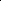 3.1.4. ОСОБЕННОСТИ ТРАДИЦИОННЫХ СОБЫТИЙ, ПРАЗДНИКОВ, МЕРОПРИЯТИЙкоррекционной группе существуют традиционные праздники и мероприятия в соответствии с комплексно-тематическим планированием.ФЕВРАЛЬ3.1.5. РЕГИОНАЛЬНЫЙ КОМПОНЕНТПри планировании	занятий по познавательному и речевому развитию включать материал, который расширит представления и словарныйзапас воспитанников о климате и природе югорского края, о жизни народов, населяющих этот суровый край, об их нелегком труде, национальной одежде и обуви, средствах передвижения.Лексический строй речиОсобенности родного края – тундра, северное сияние, холод, стужа, сильные морозы.Тема: «Игрушки» – хантыйская кукла	Акань.Тема: «Деревья» – ель, сосна, кедр, пихта, можжевельник.Тема: «Ягоды, грибы» - черника, брусника, голубика, морошка, клюква.Тема: «Одежда, обувь» – малица - мужская одежда хантов, длинная без разреза рубаха с капюшоном из оленьих шкур мехом внутрь, напоминает просторную рубаху, совик – верхняя меховая одежда с капюшоном, надеваемая на малицу. Одевается, как малица, через голову, носится без пояса. Совик шьют мехом наружу, ворсом вниз из зимнего или осеннего меха взрослых оленей. Кисы - традиционная зимняя обувь у коренных народов Крайнего Севера (ненцы, ханты, манси и др.), сшитая из камусов (лап) оленя, с плотной многослойной подошвой, высотой до колена, часто — с небольшим каблучком. Унты – это разновидность сапог. Они считаются самой теплой обувью за счет подошвы и двустороннего меха, обеспечивают надежную защиту от холода.Тема: «Посуда» берестяная и деревянная посуда.Тема: «Дом» – чум - конический шалаш из жердей, покрываемый берѐстой, войлоком или оленьими шкурами; форма жилища, распространѐнная по всей Сибири.Тема: «Транспорт» - облас – долбленая лодка, нарты - основной транспорт зимой,	ручные (собачьи) либо оленьи,	лыжи, снегоходы.Тема: «Профессии» - оленевод, рыбак, охотник.Тема: «Домашние животные» - собаки, олени.Тема: «Дикие животные» - медведь, лось, бобер, белка, барсук, песец, соболь, горностай, морж, тюлень, котик.Тема: «Перелетные и зимующие птицы» - перелетные: утка, гусь, лебеди, кукушка, зимующие: клест, куропатка, дятел, сова, глухарь, тетерев, чайка.Тема: «Рыбы» - щука, щекур, окунь, осетр, стерлядь, карась, налим, муксун, язь, чебак, ерш, судакТема: «Продукты питания» - рыба, лосятина, оленина, медвежатина.Хантыйские народные сказки, рекомендованные для чтения:«Сказания о Танье, последнем обском богатыре»Хантыйская сказка «Сиротские слезы»Толстый Колькет (хантыйская сказка)Идэ (хантыйская сказка)Мальчик Корешок - хантыйская сказка«Мышка и лось»91Е. Айпин «Клюквинка и травяная косичка»8.Ненецкая сказка «Кукушка»Национальные праздники:День оленевода, охотника и рыбака.Вороний день – праздник весны, любви и встреч.Медвежий праздник.Проводы лебедя.92Реализация регионального компонента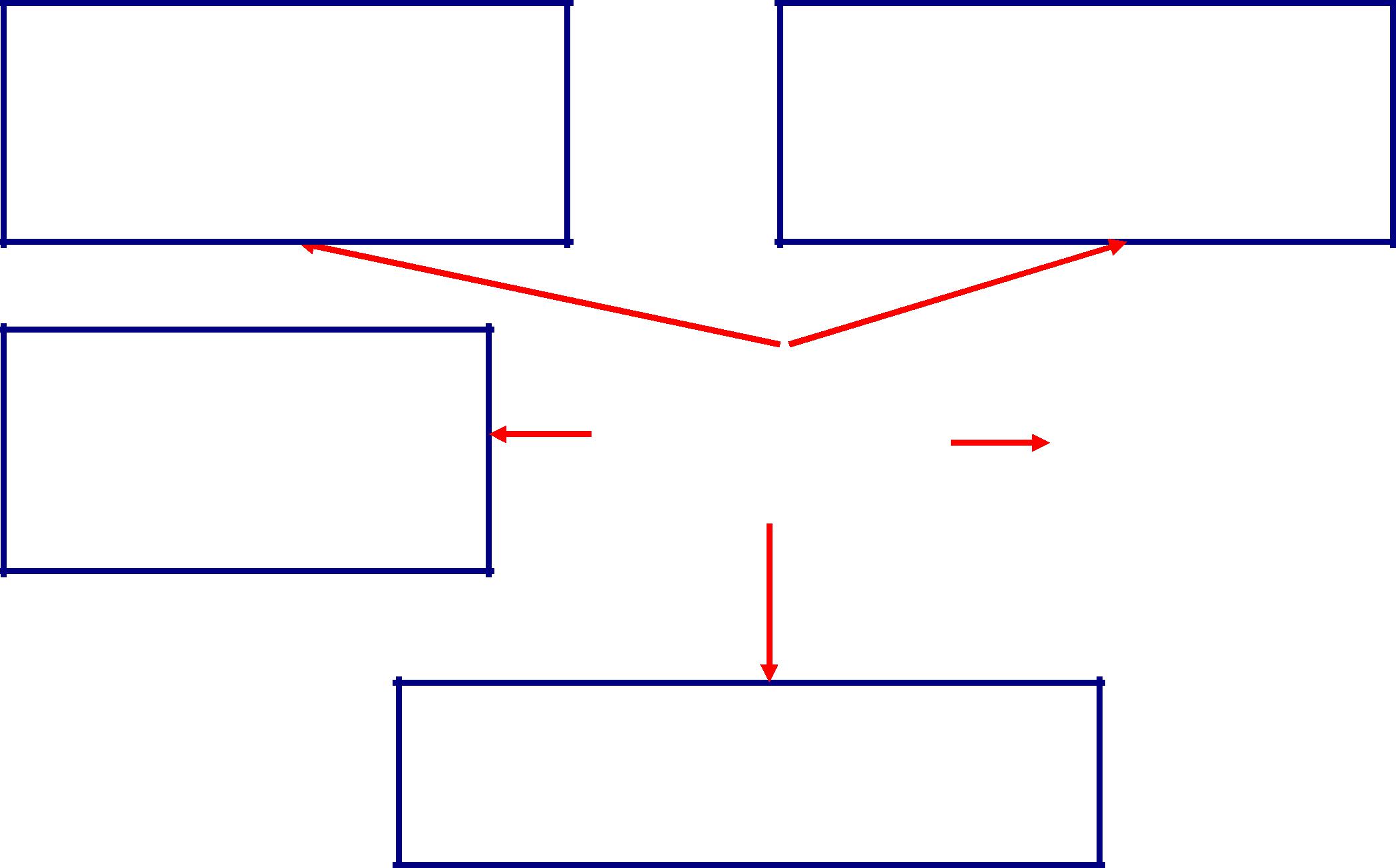 Физическое развитиеНациональные хантыйские игры, рассказы о спортивных достижениях народов ханты и мансиРечевое развитиеЗнакомство   с этикетом гостеприимствахантыйского	народа,	инсценировкахантыйских сказокЗнакомство  с  творчеством  хантыйскихписателей,  поэтов,	с  устным  народнымтворчеством	(пословицы,	поговорки,загадки),	чтение сказок народов СевераСоциально-коммуникативное развитиеЗнакомство с хозяйственно-бытовыми традициями ханты и манси, обустройство чумаЗнакомство с символами Югры традициями и обычаямиРассказы, беседы о промыслах (охота, рыболовство, оленеводство, сбор дикоросов) знакомство с предметами обиходаХудожественно-эстетическое развитиеЗнакомство с хантыйскими узорами, орнаментами, цветосимволикой, вышивкой, керамикой, резьбой,-	Знакомство	с	хантыйскими	праздниками,	слушаниехантыйской	музыки,	песен,	колыбельных,	хантыйскиемузыкальные инструменты, танцы хантыйского народа933.1.6. ОСОБЕННОСТИ ОРГАНИЗАЦИИ РАЗВИВАЮЩЕЙ ПРЕДМЕТНО – ПРОСТРАНСТВЕННОЙ СРЕДЫДля успешной реализации адаптированной программы необходимо создание предметно-пространственной среды: оснащение логопедического кабинета и групп необходимым оборудованием, дидактическими материалами и наглядными пособиями.Развивающая предметно-пространственная среда должна быть:содержательно-насыщенной;развивающей;трансформируемой;полифункциональной;вариативной;доступной;безопасной;здоровьесберегающей;эстетически-привлекательной.Соблюдение принципов построения предметно-развивающей среды, соответствующей личностно-ориентированной модели воспитания дошкольников, позволяет обеспечить максимальный психологический комфорт для каждого ребенка, создать возможности для реализации его права на свободный выбор вида деятельности, степени участия в ней, способов ее осуществления и взаимодействия с окружающими. В то же время такая предметная среда позволяет педагогу решать конкретные образовательные задачи, вовлекая детей в процесс познания и усвоения навыков и умений, развивая их любознательность, творчество, коммуникативные способностиФункциональное использование логопедического кабинетаПомещение предназначено для проведения подгрупповых и индивидуальных занятий с детьми, зачисленных в группу компенсирующей направленности.Зоны логопедического кабинета:Зона индивидуальной коррекции речи. Здесь находятся: большое зеркало (90 х55); песочные часы – 1 и 5 минут; марлевые салфетки, ватные палочки; шпатели, этиловый спирт, салфетки, вата, игры и материалы для развития речевого дыхания детей, наборы для звукового анализа, подборка картинного и словесного материала для автоматизации и дифференциации поставленных звуков.Зона методического, дидактического и игрового сопровождения. Эта зона представлена книжными шкафами и содержит следующие разделы:материалы по обследованию речи детей;методическая литература по коррекции звукопроизношения и развитию фонетических процессов;методическая литература по преодолению ЗПР, ТНР, ФФНР;учебно-методическая литература и пособия по РЭМП;учебно-методическая литература и пособия по обучению грамоте;пособия (наглядный и раздаточный материал) по дидактическому обеспечению коррекционного процесса (в коробках и конвертах);пособия по коррекции звукопроизношения и развитию фонетических процессов;учебно-методическая литература и пособия по развитию слоговой структуры слов;94учебно-методическая литература и пособия по развитию лексико-грамматического строя речи;пособия (картинный и иллюстративный материал) по развитию связной речи;занимательное игровое обеспечение логопедических занятий (настольные игры – лото, puzzles; игрушки);оборудование, способствующее формированию речевого дыхания;оборудование, способствующее развитию мелкой моторики;пособия и дидактические игры, способствующие развитию  психических процессов: памяти, внимания, мышления и восприятия.Зона ТСО (технических средств обучения). Магнитофон, компьютер с подбором детских программ по познавательному и речевому развитию, презентаций по разным темам.Игровая зона Предназначена для проведения динамических пауз, физминуток, развивающих игр, способствующих развитию неречевых процессов.Информативная зона для педагогов и родителей расположена на планшете ―Советы логопеда‖ и содержит популярные сведения о психологическом развитии и коррекции речи детей.Основные направления работы, проводимой в логопедическом кабинетелогопедическое обследование;составление индивидуальных маршрутов логопедического сопровождения и планов групповой работы;проведение индивидуальных и групповых занятий;консультирование педагогов и родителей;ведение документации.953.1.7. ОПИСАНИЕ РАБОЧЕЙ ПРОГРАММЫсоответствии с Федеральным законом «Об образовании в Российской Федерации» разработка и утверждение рабочих программ являются обязанностью дошкольного образовательного учреждения.Рабочая программа — это нормативный документ, характеризующий систему организации образовательной деятельности.Рабочая программа разработана в соответствии с Федеральным законом «Об образовании в Российской Федерации» от 29.12.2012 № 273-ФЗ, Федеральным государственным стандартом дошкольного образования, основной образовательной программой ДОО, «Программой воспитания и обучения дошкольников с задержкой психического развития» (Л.Б. Баряева, И.Г. Вечканова, О.П. Гаврилушкина, C.Ю.Кондратьева, Е.А.Логинова и др.), Программой «Подготовка к школе детей с задержкой психического развития» под общей редакцией С.Г. Шевченко.Она представляет собой локальный акт образовательного учреждения. Рабочая программа выполняет основные функции:1) нормативную (рабочая программа — документ, на основе которого осуществляется контроль за прохождением программы, полнотой усвоения материала воспитанниками);2) информационную (позволяет получить представление о содержании, целях, последовательности изучения материала по образовательной области (образовательным областям, направлениям работы));3) методическую (определяет используемые методы и приемы, образовательные технологии);организационную (определяет основные направления деятельности и взаимодействия педагога, воспитанников, родителей дошкольников, использование средств обучения);планирующую (рабочая программа направлена на целевые ориентиры, возможные достижения ребенка на этапе завершения дошкольного образования).Рабочая программа рассчитана на два учебных года. Учебный год длится в логопедической группе с 1 сентября по 1 июля.Цели и задачи реализации рабочей программыЦель рабочей программы - построение системы коррекционно-развивающей работы в группе компенсирующей направленности для детей с задержкой психического развития в возрасте от 5 до 7 лет, предусматривающей полную интеграцию действий всех специалистов, работающих в группе, и родителей дошкольников.Основные задачи рабочей программы:реализация общеобразовательных задач дошкольного образования с привлечением синхронного выравнивания речевого и психофизического развития детей с ЗПР и обеспечением их всестороннего гармоничного развития;овладение детьми самостоятельной, связной, грамматически правильной речью и коммуникативными навыками, фонетической системой русского языка, элементами грамоты, что формирует психологическую готовность к обучению в школе и обеспечивает преемственность со следующей ступенью системы образования.96Все разделы Рабочей программы рассматриваются с позиций особенностей развития нормально развивающихся сверстников, но с обязательным указанием специфики требований к организации коррекционно-развивающего процесса в зависимости от психолого – педагогических особенностей детей данной категории.Содержание Рабочей программы адаптировано к условиям конкретной группы и отражает возрастные и индивидуальные особенности развития детей.Рабочей программе предусмотрена необходимость охраны и укрепления физического и психического здоровья детей с тяжелой речевой патологией, обеспечения эмоционального благополучия каждого ребенка. Она позволяет формировать оптимистическое отношение детей к окружающему, что дает возможность ребенку жить и развиваться, обеспечивает позитивное эмоционально-личностное и социально-коммуникативное развитие.Объем учебного материала в Рабочей программе рассчитан в соответствии с возрастными физиологическими нормативами, что позволяет избежать переутомления и дезадаптации дошкольников.Основной формой работы в соответствии с Рабочей программой является игровая деятельность — основная форма деятельности дошкольников. Все коррекционно-развивающие занятия в соответствии с Рабочей программой носят игровой характер, насыщены разнообразными играми и развивающими игровыми упражнениями.Основой планирования коррекционной работы в соответствии с требованиями Рабочей программы является комплексно-тематическое планирование, обеспечивающее концентрированное изучение материала: ежедневное многократное повторение, - что позволяет организовать успешное накопление и актуализацию словаря дошкольников и согласуется с задачами всестороннего развития детей, отражает преемственностьорганизации коррекционно-развивающей работы во всех возрастных группах. Лексический материал отбирается с учѐтом этапа коррекционного обучения, индивидуальных речевых и психических возможностей детей, при этом принимается во внимание зона ближайшего развития ребѐнка, что обеспечивает развитие его мыслительной деятельности и умственной активности.973.2. ПСИХОЛОГО – ПЕДАГОГИЧЕСКИЕ УСЛОВИЯ РЕАЛИЗАЦИИ ПРОГРАММЫВажнейшим условием реализации Программы является создание развивающей и эмоционально комфортной для ребенка образовательной среды. Пребывание в детском саду должно доставлять ребенку радость, а образовательные ситуации должны быть увлекательными.Важнейшие образовательные ориентиры:обеспечение эмоционального благополучия детей;создание условий для формирования доброжелательного и внимательного отношения детей к другим людям;развитие детской самостоятельности (инициативности, автономии и ответственности);развитие детских способностей, формирующихся в разных видах деятельности.Для реализации этих целей педагогам рекомендуется:проявлять уважение к личности ребенка и развивать демократический стиль взаимодействия с ним и с другими педагогами;создавать условия для принятия ребенком ответственности и проявления эмпатии к другим людям;обсуждать совместно с детьми возникающие конфликты, помогать решать их, вырабатывать общие правила, учить проявлять уважение другдругу;обсуждать с детьми важные жизненные вопросы, стимулировать проявление позиции ребенка;обращать внимание детей на тот факт, что люди различаются по своим убеждениям и ценностям, обсуждать, как это влияет на их поведение;обсуждать с родителями (законными представителями) целевые ориентиры, на достижение которых направлена деятельность педагогов МАДОУ, и включать членов семьи в совместное взаимодействие по достижению этих целей.Система дошкольного образования в МАДОУ нацелена то, чтобы у ребенка развивались игра и познавательная активность. В ДОУ созданы условия для проявления таких качеств, как: инициативность, жизнерадостность, любопытство и стремление узнавать новое.Адекватная организация образовательной среды стимулирует развитие уверенности в себе, оптимистического отношения к жизни, дает право на ошибку, формирует познавательные интересы, поощряет готовность к сотрудничеству и поддержку другого в трудной ситуации, то есть обеспечивает успешную социализацию ребенка и становление его личности.Изучаемые детьми темы выступают как материал для достижения целей образовательной работы — развития способностей и инициативы ребенка, овладения доступными для дошкольного возраста культурными средствами (наглядными моделями и символами). Благодаря этому образовательная программа становится залогом подготовки детей к жизни в современном обществе, требующем умения учиться всю жизнь (lifelonglearning) и при этом разумно и творчески относиться к действительности.Все ситуации повседневной жизни, в которых оказывается ребенок в детском саду, имеют образовательное значение: на прогулке и во время режимных моментов ребенок выстраивает отношение к себе и другим, учится быть инициативным и принимать решения, использовать свое мышление и воображение.РОЛЬ ПЕДАГОГА В ОРГАНИЗАЦИИ ПСИХОЛОГО-ПЕДАГОГИЧЕСКИХ УСЛОВИЙОбеспечение эмоционального благополучия ребенкаОбеспечение эмоционального благополучия ребенка достигается за счет уважения к его индивидуальности, чуткости к его эмоциональному состоянию, поддержки его чувства собственного достоинства. В логопедическом кабинете педагоги создают атмосферу принятия, в которой каждый ребенок чувствует, что его ценят и принимают таким, какой он есть; могут выслушать его и понять.98Для обеспечения	эмоционального благополучия педагог должен:общаться с детьми доброжелательно, без обвинений и угроз;внимательно выслушивать детей, показывать, что понимает их чувства, помогать делиться своими переживаниями и мыслями;помогать детям обнаружить конструктивные варианты поведения;создавать ситуации, в которых дети при помощи разных культурных средств (игра, рисунок, движение и т. д.) могут выразить свое отношение к личностно-значимым для них событиям и явлениям, в том числе происходящим в детском саду;обеспечивать в течение дня чередование ситуаций, в которых дети играют вместе и могут при желании побыть в одиночестве или в небольшой группе детей.Особенности организации предметно-пространственной среды для обеспечения эмоционального благополучия ребенкаДля обеспечения эмоционального благополучия детей обстановка в логопедическом кабинете располагающая, почти домашняя, в такой обстановке дети быстро осваиваются в ней, свободно выражают свои эмоции. Комфортная среда — это среда, в которой ребенку уютно и уверенно, где он может себя занять интересным, любимым делом. Комфортность среды дополняется ее художественно-эстетическим оформлением, которое положительно влияет на ребенка, вызывает эмоции, яркие и неповторимые ощущения. Пребывание в такой эмоциогенной среде способствует снятию напряжения, зажатости, излишней тревоги, открывает перед ребенком возможности выбора рода занятий, материалов, пространства.Формирование доброжелательных, внимательных отношенийВоспитание у детей доброжелательного и внимательного отношения к людям возможно только в том случае, если педагог сам относится к детям доброжелательно и внимательно, помогает конструктивно разрешать возникающие конфликты.Для формирования у детей доброжелательного отношения к людям педагогу следует:устанавливать понятные для детей правила взаимодействия;создавать ситуации обсуждения правил, прояснения детьми их смысла;поддерживать инициативу детей старшего дошкольного возраста по созданию новых норм и правил (когда дети совместно предлагают правила для разрешения возникающих проблемных ситуаций).Развитие самостоятельностиРазвитие самостоятельности включает две стороны: адаптивную (умение понимать существующие социальные нормы и действовать в соответствии с ними) и активную (готовность принимать самостоятельные решения).ходе реализации Программы дошкольники получают позитивный социальный опыт создания и воплощения собственных замыслов. Дети должны чувствовать, что их попытки пробовать новое, в том числе и при планировании собственной жизни в течение дня, будут поддержаны взрослыми. Это возможно в том случае, если образовательная ситуация будет строиться с учетом детских интересов. Образовательная траектория группы детей может меняться с учетом происходящих в жизни дошкольников событий.Самостоятельность человека (инициативность, автономия, ответственность) формируется именно в дошкольном возрасте, разумеется, если взрослые создают для этого условия.99Для формирования детской самостоятельности педагог должен выстраивать образовательную среду таким образом, чтобы дети могли:учиться на собственном опыте, экспериментировать с различными объектами, в том числе с растениями;находиться в течение дня как в одновозрастных, так и в разновозрастных группах;изменять или конструировать игровое пространство в соответствии с возникающими игровыми ситуациями;быть автономными в своих действиях и принятии доступных им решений.целью поддержания детской инициативы педагогам следует регулярно создавать ситуации, в которых дошкольники учатся:  при участии взрослого обсуждать важные события со сверстниками;  совершать выбор и обосновывать его (например, детям можно предлагать специальные способы фиксации их выбора); предъявлять и обосновывать свою инициативу (замыслы, предложения и пр.);  планировать собственные действия индивидуально и в малой группе, команде;  оценивать результаты своих действий индивидуально и в малой группе, команде.Важно, чтобы все утренники и праздники создавались с учетом детской инициативы и включали импровизации и презентации детскихпроизведений.Создание условий для развития свободной игровой деятельностиИгра — одно из наиболее ценных новообразований дошкольного возраста. Играя, ребенок свободно и с удовольствием осваивает мир во всей его полноте — со стороны смыслов и норм, учась понимать правила и творчески преобразовывать их. Развитие свободной игровой деятельности требует поддержки со стороны взрослого. При этом роль педагога в игре может быть разной в зависимости от возраста детей, уровня развития игровой деятельности, характера ситуации и пр. Педагог может выступать в игре и в роли активного участника, и в роли внимательного наблюдателя.целью развития игровой деятельности педагоги должны уметь:  создавать в течение дня условия для свободной игры детей; определять игровые ситуации, в которых детям нужна косвенная помощь; наблюдать за играющими детьми и понимать, какие именно события дня отражаются в игре;  отличать детей с развитой игровой деятельностью от тех, у кого игра развита слабо; косвенно руководить игрой, если игра носит стереотипный характер (например, предлагать новые идеи или способы реализации детскихидей).Кроме того, педагоги должны знать детскую субкультуру: наиболее типичные роли и игры детей, понимать их значимость.Педагоги должны устанавливать взаимосвязь между игрой и другими видами деятельности. Спонтанная игра является не столько средством для организации обучения, сколько самоценной деятельностью детей.Создание условий для развития познавательной деятельностиОбучение наиболее эффективно тогда, когда ребенок занят значимым и интересным исследованием окружающего мира, в ходе которого он самостоятельно и при помощи взрослого совершает открытия. Педагог должен создавать ситуации, в которых может проявляться детская познавательная активность. Ситуации, которые могут стимулировать познавательное развитие (то есть требующие от детей развития восприятия,100мышления, воображения, памяти), возникают в повседневной жизни ребенка постоянно: на прогулках, во время еды, укладывания спать, одевания, подготовки к празднику и т. д.Стимулировать детскую познавательную активность педагог может:регулярно предлагая детям вопросы, требующие не только воспроизведения информации, но и мышления;регулярно предлагая детям открытые, творческие вопросы, в том числе — проблемно-противоречивые ситуации, на которые могут быть даны разные ответы;обеспечивая в ходе обсуждения атмосферу поддержки и принятия;позволяя детям определиться с решением в ходе обсуждения той или иной ситуации;организуя обсуждения, в которых дети могут высказывать разные точки зрения по одному и тому же вопросу, помогая увидеть несовпадение точек зрения;строя обсуждение с учетом высказываний детей, которые могут изменить ход дискуссии;помогая детям обнаружить ошибки в своих рассуждениях;помогая организовать дискуссию;предлагая дополнительные средства (двигательные, образные, в т. ч. наглядные модели и символы), в тех случаях, когда детям трудно решить задачу.Создание условий для развития проектной деятельностидошкольном возрасте у детей должен появиться опыт создания собственного замысла и воплощения своих проектов. В дошкольном возрасте дети могут задумывать и реализовывать исследовательские, творческие и нормативные проекты.С целью развития проектной деятельности в логопедическом кабинете следует создавать открытую атмосферу, которая вдохновляет детей на проектное действие и поощряет его. Необходимо регулярно выделять время для проектной деятельности, создавать условия для презентации проектов.С целью развития проектной деятельности педагоги должны: создавать проблемные ситуации, которые инициируют детское любопытство, стимулируют стремление к исследованию; быть внимательными к детским вопросам, возникающим в разных ситуациях, регулярно предлагать проектные образовательные ситуацииответ на заданные детьми вопросы;поддерживать детскую автономию: предлагать детям самим выдвигать проектные решения;помогать детям планировать свою деятельность при выполнении своего замысла;в ходе обсуждения предложенных детьми проектных решений поддерживать их идеи, делая акцент на новизне каждого предложенного варианта;помогать детям сравнивать предложенные ими варианты решений, аргументировать выбор варианта.Создание условий для самовыражения средствами искусствадошкольном возрасте дети должны получить опыт осмысления происходящих событий и выражения своего отношения к ним при помощи культурных средств — линий, цвета, формы, звука, движения, сюжета и пр.Для того чтобы дети научились выражать себя средствами искусства, педагог должен:101планировать время в течение дня, когда дети могут создавать свои произведения;создавать атмосферу принятия и поддержки во время занятий творческими видами деятельности;оказывать помощь и поддержку в овладении необходимыми для занятий техническими навыками;предлагать такие задания, чтобы детские произведения не были стереотипными, отражали их замысел;поддерживать детскую инициативу в воплощении замысла и выборе необходимых для этого средств; организовывать выставки проектов, на которых дети могут представить свои произведения.ВЫВОДЫФедеральный государственный образовательный стандарт начального общего образования представляет собой совокупность требований, которые учитываются в Федеральном образовательном стандарте дошкольного образования.результате реализации основной общеобразовательной программы ДОО, будут созданы благоприятные условия для полноценного проживания ребенком дошкольного детства. В процессе разнообразных видов детской деятельности: игровой, коммуникативной, трудовой, познавательно - исследовательской, продуктивной, музыкально-художественной, будут сформированы основы базовой культуры личности (целевые ориентиры), осуществлена коррекция и всестороннее развитие психических и физических качеств в соответствии с возрастными и индивидуальными особенностями воспитанников, подготовка их к жизни в современном обществе, к обучению в школе.полной мере будут удовлетворены образовательные потребности детей с ограниченными  возможностями здоровья.Целевые ориентиры развития выпускника ДОО являются фундаментом для формирования личностных результатов освоения основной образовательной программы начального общего образования, которые отражают:формирование основ российской гражданской идентичности, чувства гордости за свою Родину, российский народ и историю России, осознание своей этнической и национальной принадлежности; формирование ценностей многонационального российского общества; становление гуманистических и демократических ценностных ориентации;формирование целостного, социально ориентированного взгляда на мир в его органичном единстве и разнообразии природы, народов, культур и религий;формирование уважительного отношения к иному мнению, истории и культуре  других народов;овладение начальными навыками адаптации в динамично изменяющемся и  развивающемся мире; принятие и  освоение социальной  роли  обучающегося, развитие мотивов учебной деятельности и формирование личностного смысла учения;развитие самостоятельности и личной ответственности за свои поступки, в том числе в информационной деятельности, на основе представлений о нравственных нормах, социальной справедливости и свободе;формирование эстетических потребностей, ценностей и чувств;развитие  этических чувств,  доброжелательности и эмоционально-нравственной  отзывчивости, понимания и сопереживания чувствам других людей;развитие навыков сотрудничества со взрослыми и сверстниками в разных социальных ситуациях, умения не создавать конфликтов и находить выходы из спорных ситуаций;формирование установки на безопасный, здоровый образ жизни, наличие мотивации к творческому труду, работе на результат, бережному отношению к материальным и духовным ценностям.102ПринятоУтверждено:на заседанииЗаведующий МАДОУ ДС № 38 "Домовенок":педагогического совета № 5_________________Л.А.Бондареваот 25.05.2020г.№ п/пРазделыСтраницыI. ЦЕЛЕВОЙ РАЗДЕЛ1.1Пояснительная записка41.1.1Цели и задачи реализации  адаптированной Программы51.1.2Принципы и подходы к формированию адаптированной Программы61.1.3Значимые для разработки и реализации Программы характеристики71.2Планируемые результаты освоения Программы9II. СОДЕРЖАТЕЛЬНЫЙ РАЗДЕЛ ПРОГРАММЫ2.1Описание образовательной деятельности в соответствии с направлениями развития ребенка,102.1представленными в 5 образовательных областях:10представленными в 5 образовательных областях:2.1.1Социально - коммуникативное развитие102.1.2Познавательное развитие112.1.3Речевое развитие122.1.4Художественно - эстетическое развитие132.1.5Физическое развитие142.2Образовательная деятельность по профессиональной коррекции нарушения развития детей с тяжелыми142.2нарушениями речи14нарушениями речи2.2.1Организация коррекционно – образовательного процесса142.2.2Формы организации коррекционно – образовательного процесса162.2.3Комплексно – тематическое планирование раздела «Ознакомление с окружающим миром и развитие речи»172.2.4Комплексно – тематическое планирование раздела «Развитие речевого (фонематического) восприятия и352.2.4развитие речи»35развитие речи»2.2.5Комплексно – тематическое планирование раздела «Развитие элементарных математических представлений»472.3Вариативные формы, способы, методы и средства реализации Программы с учетом возрастных и612.3индивидуальных особенностей воспитанников61индивидуальных особенностей воспитанников2.4Особенности образовательной деятельности разных видов и культурных практик672.5Способы и направления поддержки детской инициативы682.6Особенности взаимодействия коллектива с семьями воспитанников71III. ОРГАНИЗАЦИОННЫЙ РАЗДЕЛ3.1Организационно - педагогические условия реализации Программы753.1.1Описание материально – технического обеспечения Программы763.1.2Обеспечение методическими материалами и средствами обучения и воспитания79Распорядок и режим дня, проектирование образовательной деятельности:Распорядок и режим дня, проектирование образовательной деятельности:3.1.3календарный учебный график803.1.3учебный план80учебный планрежим дня3.1.4Особенности традиционных событий, праздников, мероприятийОсобенности традиционных событий, праздников, мероприятий873.1.5Региональный компонентРегиональный компонент893.1.6Особенности организации развивающей предметно – пространственной средыОсобенности организации развивающей предметно – пространственной среды923.1.7Описание Рабочей программыОписание Рабочей программы943.2Психолого – педагогические условия реализации ПрограммыПсихолого – педагогические условия реализации Программы96ВЫВОДВЫВОД100ЭтапыЭтапыЗадачи этапаЗадачи этапаЗадачи этапаЗадачи этапаЗадачи этапаРезультатРезультатРезультат1.Сбор1.СборанамнестическиханамнестическиханамнестическиханамнестическиханамнестическихданныхданныхОпределениеструктурыструктурыисходно-диагностическийпосредствомпосредствомизученияизученияизучениямедицинскоймедицинскоймедицинскоймедицинскойидефекта  каждого  ребѐнка,  задачдефекта  каждого  ребѐнка,  задачдефекта  каждого  ребѐнка,  задачдефекта  каждого  ребѐнка,  задач1этаписходно-диагностическийпедагогической документации ребѐнка.педагогической документации ребѐнка.педагогической документации ребѐнка.педагогической документации ребѐнка.педагогической документации ребѐнка.педагогической документации ребѐнка.педагогической документации ребѐнка.педагогической документации ребѐнка.педагогической документации ребѐнка.коррекционной  работы,коррекционной  работы,коррекционной  работы,1этаписходно-диагностическийличностныхличностныхкачествкачествдетей,детей,детей,определениеопределениеопределениеДОО и родителей ребѐнка с ЗПР.ДОО и родителей ребѐнка с ЗПР.ДОО и родителей ребѐнка с ЗПР.ДОО и родителей ребѐнка с ЗПР.2.Проведение2.Проведение2.Проведениепроцедурыпроцедурыпроцедурыпроцедурыпсихолого-психолого-психолого-комплексно-тематическогокомплексно-тематическогокомплексно-тематическогопедагогическойпедагогическойпедагогическойилогопедическойлогопедическойлогопедическойлогопедическойпланированиязанятий;занятий;диагностики  детей:  исследование  состояниядиагностики  детей:  исследование  состояниядиагностики  детей:  исследование  состояниядиагностики  детей:  исследование  состояниядиагностики  детей:  исследование  состояниядиагностики  детей:  исследование  состояниядиагностики  детей:  исследование  состояниядиагностики  детей:  исследование  состояниядиагностики  детей:  исследование  состояниядиагностики  детей:  исследование  состояниясоставлениеплановплановречевых   и   неречевых   функций   ребѐнка,речевых   и   неречевых   функций   ребѐнка,речевых   и   неречевых   функций   ребѐнка,речевых   и   неречевых   функций   ребѐнка,речевых   и   неречевых   функций   ребѐнка,речевых   и   неречевых   функций   ребѐнка,речевых   и   неречевых   функций   ребѐнка,речевых   и   неречевых   функций   ребѐнка,речевых   и   неречевых   функций   ребѐнка,речевых   и   неречевых   функций   ребѐнка,индивидуальнойработы;работы;уточнение  структурыуточнение  структурыуточнение  структурыуточнение  структурыдефекта,дефекта,дефекта,изучениеизучениевзаимодействиеспециалистовспециалистовспециалистовналичия и степени фиксации наналичия и степени фиксации наналичия и степени фиксации наналичия и степени фиксации наналичия и степени фиксации наналичия и степени фиксации наналичия и степени фиксации надефекте.дефекте.1.Определение1.Определение1.ОпределениесодержаниясодержаниясодержаниясодержаниядеятельностидеятельностидеятельностиОпределениесодержаниясодержанияпореализацииреализациизадачзадачзадачкоррекционно-коррекционно-коррекционно-коррекционно-деятельностиподеятельностипореализацииреализацииобразовательнойобразовательнойобразовательнойдеятельности,деятельности,деятельности,деятельности,задачкоррекционно-коррекционно-коррекционно-формирование   подгрупп   для   занятий   вформирование   подгрупп   для   занятий   вформирование   подгрупп   для   занятий   вформирование   подгрупп   для   занятий   вформирование   подгрупп   для   занятий   вформирование   подгрупп   для   занятий   вформирование   подгрупп   для   занятий   вформирование   подгрупп   для   занятий   вформирование   подгрупп   для   занятий   вформирование   подгрупп   для   занятий   вобразовательной деятельностиобразовательной деятельностиобразовательной деятельностисоответствиисоответствиисуровнемуровнемуровнемсформированныхсформированныхсформированныхсформированныхКонструированиеКонструированиеэтап-подготовительныйречевых и неречевых функций.речевых и неречевых функций.речевых и неречевых функций.речевых и неречевых функций.речевых и неречевых функций.речевых и неречевых функций.речевых и неречевых функций.индивидуальныхмаршрутовмаршрутовэтап-подготовительный2.Конструирование2.Конструирование2.Конструирование2.Конструированиеиндивидуальныхиндивидуальныхиндивидуальныхиндивидуальныхкоррекции  нарушениякоррекции  нарушениякоррекции  нарушения2.Конструирование2.Конструирование2.Конструирование2.Конструированиеиндивидуальныхиндивидуальныхиндивидуальныхиндивидуальныхкоррекции  нарушениякоррекции  нарушениякоррекции  нарушениямаршрутовмаршрутовкоррекциикоррекциикоррекциинарушениянарушениянарушениявИндивидуальноеИндивидуальноесоответствии с учѐтом данных, полученных всоответствии с учѐтом данных, полученных всоответствии с учѐтом данных, полученных всоответствии с учѐтом данных, полученных всоответствии с учѐтом данных, полученных всоответствии с учѐтом данных, полученных всоответствии с учѐтом данных, полученных всоответствии с учѐтом данных, полученных всоответствии с учѐтом данных, полученных всоответствии с учѐтом данных, полученных вконсультирование родителейконсультирование родителейконсультирование родителейходеисследования.исследования.исследования.3.Пополнение3.Пополнение3.Пополнениефондафондалогопедическогологопедическогологопедическогологопедическогокабинета  учебно-методическими  пособиями,кабинета  учебно-методическими  пособиями,кабинета  учебно-методическими  пособиями,кабинета  учебно-методическими  пособиями,кабинета  учебно-методическими  пособиями,кабинета  учебно-методическими  пособиями,кабинета  учебно-методическими  пособиями,кабинета  учебно-методическими  пособиями,кабинета  учебно-методическими  пособиями,кабинета  учебно-методическими  пособиями,нагляднымнагляднымдидактическимдидактическимдидактическимдидактическимматериаломматериаломматериаломв2Организационносоответствиисоответствииссоставленнымисоставленнымисоставленнымисоставленнымисоставленнымипланамипланами2Организационноработы.работы.2Организационно4.Формирование4.Формирование4.Формирование4.Формированиеинформационнойинформационнойинформационнойинформационной2Организационноготовности  педагогов  ОО  и  родителей  кготовности  педагогов  ОО  и  родителей  кготовности  педагогов  ОО  и  родителей  кготовности  педагогов  ОО  и  родителей  кготовности  педагогов  ОО  и  родителей  кготовности  педагогов  ОО  и  родителей  кготовности  педагогов  ОО  и  родителей  кготовности  педагогов  ОО  и  родителей  кготовности  педагогов  ОО  и  родителей  кготовности  педагогов  ОО  и  родителей  к2Организационнопроведениюпроведениюэффективнойэффективнойэффективнойэффективнойкоррекционно-коррекционно-коррекционно-коррекционно-2Организационнопедагогической работы с детьми.педагогической работы с детьми.педагогической работы с детьми.педагогической работы с детьми.педагогической работы с детьми.педагогической работы с детьми.педагогической работы с детьми.педагогической работы с детьми.2Организационно5.Индивидуальное5.Индивидуальное5.Индивидуальное5.Индивидуальноеконсультированиеконсультированиеконсультированиеконсультированиеконсультированиеродителей–знакомствосданнымиродителей–знакомствосданнымиродителей–знакомствосданнымиродителей–знакомствосданнымиродителей–знакомствосданнымиродителей–знакомствосданнымиродителей–знакомствосданнымиродителей–знакомствосданнымиродителей–знакомствосданнымиродителей–знакомствосданнымиисследования,   структуройисследования,   структуройисследования,   структуройисследования,   структуройисследования,   структуройисследования,   структуройдефекта,дефекта,определениеопределениезадачзадачсовместнойсовместнойсовместнойсовместнойпомощипомощиребѐнку в преодолении данногоребѐнку в преодолении данногоребѐнку в преодолении данногоребѐнку в преодолении данногоребѐнку в преодолении данногоребѐнку в преодолении данногоребѐнку в преодолении данногонарушения,нарушения,нарушения,рекомендации  по  организации  деятельностирекомендации  по  организации  деятельностирекомендации  по  организации  деятельностирекомендации  по  организации  деятельностирекомендации  по  организации  деятельностирекомендации  по  организации  деятельностирекомендации  по  организации  деятельностирекомендации  по  организации  деятельностирекомендации  по  организации  деятельностирекомендации  по  организации  деятельностиребѐнка вне детского сада.ребѐнка вне детского сада.ребѐнка вне детского сада.ребѐнка вне детского сада.ребѐнка вне детского сада.3этапкоррекционно-развивающий1.Реализация1.Реализация1.Реализациязадач,задач,определѐнныхопределѐнныхопределѐнныхопределѐнныхвДостижениеопределѐнногоопределѐнногоопределѐнного3этапкоррекционно-развивающийиндивидуальных,индивидуальных,индивидуальных,подгрупповыхподгрупповыхподгрупповыхподгрупповыхпозитивногоэффектаэффектавиндивидуальных,индивидуальных,индивидуальных,подгрупповыхподгрупповыхподгрупповыхподгрупповыхпозитивногоэффектаэффектавкоррекционных программах.коррекционных программах.коррекционных программах.коррекционных программах.коррекционных программах.коррекционных программах.коррекционных программах.устранении  у  детейустранении  у  детейотклоненийотклонений2.Психолого-педагогический2.Психолого-педагогический2.Психолого-педагогический2.Психолого-педагогический2.Психолого-педагогический2.Психолого-педагогический2.Психолого-педагогическийразвития.мониторинг.мониторинг.3.Согласование,3.Согласование,3.Согласование,3.Согласование,уточнениеуточнениеуточнениеуточнениеикорректировкакорректировкакорректировкамерымерыихарактерахарактеракоррекционно-педагогического влияниякоррекционно-педагогического влияниякоррекционно-педагогического влияниякоррекционно-педагогического влияниякоррекционно-педагогического влияниякоррекционно-педагогического влияниякоррекционно-педагогического влияниякоррекционно-педагогического влияниякоррекционно-педагогического влияния1.Проведение диагностической процедуры1.Проведение диагностической процедуры1.Проведение диагностической процедурыРешениеопрекращениипрекращении4этапитогово-диагностическийисследования состояния речевых и неречевыхисследования состояния речевых и неречевыхисследования состояния речевых и неречевыхкоррекционнойкоррекционнойработыс4этапитогово-диагностическийфункций   ребѐнка   –   оценка   динамики,функций   ребѐнка   –   оценка   динамики,функций   ребѐнка   –   оценка   динамики,ребѐнком.функций   ребѐнка   –   оценка   динамики,функций   ребѐнка   –   оценка   динамики,функций   ребѐнка   –   оценка   динамики,ребѐнком.качестваиустойчивостирезультатовкачестваиустойчивостирезультатовкачестваиустойчивостирезультатовкоррекционнойработысдетьми(вкоррекционнойработысдетьми(вкоррекционнойработысдетьми(виндивидуальном плане).индивидуальном плане).2.Определениедальнейшихобразовательных(коррекционно-(коррекционно-образовательных)перспективдетей,выпускников  ДОО  –  группы  длявыпускников  ДОО  –  группы  длядетей  сЗПРМесяцУчебнаянеделяобластейобластейобластей№ занятия,Цель занятияЦель занятияЛексико - грамматическийЛексико - грамматическийИнтеграцияИнтеграцияИнтеграция№ занятия,Цель занятияЦель занятияЛексико - грамматическийЛексико - грамматическийСвязная речьСвязная речьСвязная речьобразовательныхобразовательныхобразовательныхтемастрой речистрой речиСвязная речьСвязная речьСвязная речьобразовательныхобразовательныхобразовательныхтемастрой речистрой речи1, 2 недели - обследование детей - логопатов1, 2 недели - обследование детей - логопатов1, 2 недели - обследование детей - логопатов1, 2 недели - обследование детей - логопатовСистематизироватьСистематизироватьСистематизироватьОбобщающеепонятиеЗнакомствосословами,Соц.–СентябрьСистематизироватьСистематизироватьСистематизировать«игрушки».называющимипредметы.коммуникативное.коммуникативное.коммуникативное.Сентябрь3 неделязнания детей об  игруш-знания детей об  игруш-знания детей об  игруш-«игрушки».называющимипредметы.коммуникативное.коммуникативное.коммуникативное.Сентябрь3 неделязнания детей об  игруш-знания детей об  игруш-знания детей об  игруш-ОтработкаупотребленияОдушевленныеипродолжатьзакреплятьзакреплятьСентябрь3 неделя1. Игрушкиках;формироватьформироватьОтработкаупотребленияОдушевленныеипродолжатьзакреплятьзакреплятьСентябрь3 неделя1. Игрушкиках;формироватьформироватьпадежных   окончаний   имѐнпадежных   окончаний   имѐннеодушевленные имена суще-неодушевленные имена суще-неодушевленные имена суще-умение  детейумение  детейпомогатьСентябрь3 неделя1. Игрушкиобобщающееобобщающеепонятиепадежных   окончаний   имѐнпадежных   окончаний   имѐннеодушевленные имена суще-неодушевленные имена суще-неодушевленные имена суще-умение  детейумение  детейпомогатьСентябрь3 неделяобобщающееобобщающеепонятиепадежных   окончаний   имѐнпадежных   окончаний   имѐннеодушевленные имена суще-неодушевленные имена суще-неодушевленные имена суще-умение  детейумение  детейпомогатьСентябрь3 неделяобобщающееобобщающеепонятиесуществительныхсуществительныхствительные:«Чтоэто?»   -взрослым поддерживатьвзрослым поддерживатьвзрослым поддерживатьСентябрь3 неделя«игрушки»;«игрушки»;совер-существительныхсуществительныхствительные:«Чтоэто?»   -взрослым поддерживатьвзрослым поддерживатьвзрослым поддерживать«игрушки»;«игрушки»;совер-единственного  числа:  кукла,единственного  числа:  кукла,кукла, «Кто это?» - девочка.кукла, «Кто это?» - девочка.кукла, «Кто это?» - девочка.порядоквгруппе:единственного  числа:  кукла,единственного  числа:  кукла,кукла, «Кто это?» - девочка.кукла, «Кто это?» - девочка.кукла, «Кто это?» - девочка.порядоквгруппе:17Сентябрь4 неделяшенствоватьшенствоватьшенствоватьумениеумениекуклы, кукле…куклы, кукле…ПроговариваниеПроговариваниеПроговариваниеПроговариваниеПроговариваниеПроговариваниеипротирать игрушки,протирать игрушки,протирать игрушки,описыватьописыватьпредмет,предмет,Согласование прилагательныхСогласование прилагательныхСогласование прилагательныхСогласование прилагательныхупотребление  в  речиупотребление  в  речиупотребление  в  речиупотребление  в  речиупотребление  в  речиупотребление  в  речиупотребление  в  речиупотребление  в  речиупотребление  в  речифраз:фраз:строительный  материалстроительный  материалстроительный  материалстроительный  материал2. Составлениеуказыватьуказыватьегосуще-суще-с существительными в роде ис существительными в роде ис существительными в роде ис существительными в роде и«Это«Этопирамидка.пирамидка.пирамидка.пирамидка.пирамидка.пирамидка.пирамидка.ЭтоЭтои др.2. Составлениественныественныепризнаки,признаки,признаки,числе(резиновый(резиновыймяч,плюшевый мишка».плюшевый мишка».плюшевый мишка».плюшевый мишка».плюшевый мишка».плюшевый мишка».плюшевый мишка».плюшевый мишка».плюшевый мишка».рассказа «Как мыственныественныепризнаки,признаки,признаки,числе(резиновый(резиновыймяч,плюшевый мишка».плюшевый мишка».плюшевый мишка».плюшевый мишка».плюшевый мишка».плюшевый мишка».плюшевый мишка».плюшевый мишка».плюшевый мишка».рассказа «Как мыузнаватьузнаватьпредметпредметподеревянная пирамидка).деревянная пирамидка).деревянная пирамидка).ФормированиеФормированиеФормированиеФормированиеФормированиеФормированиепонятияпонятияпонятияпонятияиграли» поузнаватьузнаватьпредметпредметподеревянная пирамидка).деревянная пирамидка).деревянная пирамидка).ФормированиеФормированиеФормированиеФормированиеФормированиеФормированиепонятияпонятияпонятияпонятияиграли» поузнаватьузнаватьпредметпредметподеревянная пирамидка).деревянная пирамидка).деревянная пирамидка).ФормированиеФормированиеФормированиеФормированиеФормированиеФормированиепонятияпонятияпонятияпонятияРечевое развитиеРечевое развитиеиграли» поописанию.описанию.УпотреблениеУпотребление«слово».«слово».Речевое развитиеРечевое развитиедемонстрируемымописанию.описанию.УпотреблениеУпотребление«слово».«слово».Речевое развитиеРечевое развитиедемонстрируемымописанию.описанию.УпотреблениеУпотребление«слово».«слово».развивать интерес кразвивать интерес кразвивать интерес кдемонстрируемымпритяжательных местоименийпритяжательных местоименийпритяжательных местоименийпритяжательных местоименийСоставление предложений поСоставление предложений поСоставление предложений поСоставление предложений поСоставление предложений поСоставление предложений поСоставление предложений поСоставление предложений поСоставление предложений поСоставление предложений поСоставление предложений поразвивать интерес кразвивать интерес кразвивать интерес кдействиямпритяжательных местоименийпритяжательных местоименийпритяжательных местоименийпритяжательных местоименийСоставление предложений поСоставление предложений поСоставление предложений поСоставление предложений поСоставление предложений поСоставление предложений поСоставление предложений поСоставление предложений поСоставление предложений поСоставление предложений поСоставление предложений поразвивать интерес кразвивать интерес кразвивать интерес кдействиямпритяжательных местоименийпритяжательных местоименийпритяжательных местоименийпритяжательных местоименийСоставление предложений поСоставление предложений поСоставление предложений поСоставление предложений поСоставление предложений поСоставление предложений поСоставление предложений поСоставление предложений поСоставление предложений поСоставление предложений поСоставление предложений похудожественной ихудожественной ихудожественной идействияммой, моя, мои.мой, моя, мои.демонстрируемым действиям.демонстрируемым действиям.демонстрируемым действиям.демонстрируемым действиям.демонстрируемым действиям.демонстрируемым действиям.демонстрируемым действиям.демонстрируемым действиям.демонстрируемым действиям.демонстрируемым действиям.демонстрируемым действиям.художественной ихудожественной ихудожественной имой, моя, мои.мой, моя, мои.демонстрируемым действиям.демонстрируемым действиям.демонстрируемым действиям.демонстрируемым действиям.демонстрируемым действиям.демонстрируемым действиям.демонстрируемым действиям.демонстрируемым действиям.демонстрируемым действиям.демонстрируемым действиям.демонстрируемым действиям.художественной ихудожественной ихудожественной имой, моя, мои.мой, моя, мои.демонстрируемым действиям.демонстрируемым действиям.демонстрируемым действиям.демонстрируемым действиям.демонстрируемым действиям.демонстрируемым действиям.демонстрируемым действиям.демонстрируемым действиям.демонстрируемым действиям.демонстрируемым действиям.демонстрируемым действиям.познавательнойпознавательнойпознавательнойпознавательнойлитературе.Закреплять знания детейЗакреплять знания детейЗакреплять знания детейЗакреплять знания детейЗакреплять знания детейСогласование прилагательныхСогласование прилагательныхСогласование прилагательныхСогласование прилагательныхЗнакомствоЗнакомствоЗнакомствоЗнакомствососословами,словами,словами,словами,словами,Труд:  привлекатьТруд:  привлекатьдетейдетейЗакреплять знания детейЗакреплять знания детейЗакреплять знания детейЗакреплять знания детейЗакреплять знания детейс существительными: темныес существительными: темныес существительными: темныес существительными: темныеназывающиминазывающиминазывающиминазывающимидействия.действия.действия.действия.действия.к   уборкемусорамусоранаовременахвременахгода;с существительными: темныес существительными: темныес существительными: темныес существительными: темныеназывающиминазывающиминазывающиминазывающимидействия.действия.действия.действия.действия.к   уборкемусорамусоранаовременахвременахгода;тучи, моросящий дождь.тучи, моросящий дождь.тучи, моросящий дождь.ПридумываниеПридумываниеПридумываниеПридумываниеПридумываниеПридумываниеслов,слов,участке,   сборуучастке,   сборусемян,семян,систематизироватьсистематизироватьсистематизироватьсистематизироватьтучи, моросящий дождь.тучи, моросящий дождь.тучи, моросящий дождь.ПридумываниеПридумываниеПридумываниеПридумываниеПридумываниеПридумываниеслов,слов,участке,   сборуучастке,   сборусемян,семян,систематизироватьсистематизироватьсистематизироватьсистематизироватьУпотреблениеУпотреблениеглаголовсотвечающих на вопрос «Чтоотвечающих на вопрос «Чтоотвечающих на вопрос «Чтоотвечающих на вопрос «Чтоотвечающих на вопрос «Чтоотвечающих на вопрос «Чтоотвечающих на вопрос «Чтоотвечающих на вопрос «Чтоотвечающих на вопрос «Чтоотвечающих на вопрос «Чтоотвечающих на вопрос «Чтопересаживаниюпересаживанию3. Осеньпредставления об осенипредставления об осенипредставления об осенипредставления об осенипредставления об осениУпотреблениеУпотреблениеглаголовсотвечающих на вопрос «Чтоотвечающих на вопрос «Чтоотвечающих на вопрос «Чтоотвечающих на вопрос «Чтоотвечающих на вопрос «Чтоотвечающих на вопрос «Чтоотвечающих на вопрос «Чтоотвечающих на вопрос «Чтоотвечающих на вопрос «Чтоотвечающих на вопрос «Чтоотвечающих на вопрос «Чтопересаживаниюпересаживанию3. Осеньпредставления об осенипредставления об осенипредставления об осенипредставления об осенипредставления об осениименами существительнымиименами существительнымиименами существительнымиименами существительнымиделает?»-делает?»-летает,летает,летает,летает,летает,цветущихрастенийрастенийизнаосновеосновеименами существительнымиименами существительнымиименами существительнымиименами существительнымиделает?»-делает?»-летает,летает,летает,летает,летает,цветущихрастенийрастенийизнаосновеосновеединственногоединственногоижелтеет, моросит.желтеет, моросит.желтеет, моросит.желтеет, моросит.желтеет, моросит.желтеет, моросит.желтеет, моросит.желтеет, моросит.желтеет, моросит.грунтавуголокуголокрассматриваниярассматриваниярассматриванияединственногоединственногоижелтеет, моросит.желтеет, моросит.желтеет, моросит.желтеет, моросит.желтеет, моросит.желтеет, моросит.желтеет, моросит.желтеет, моросит.желтеет, моросит.грунтавуголокуголокрассматриваниярассматриваниярассматриваниямножественного числа:множественного числа:множественного числа:Состав предложения из 2 – 3Состав предложения из 2 – 3Состав предложения из 2 – 3Состав предложения из 2 – 3Состав предложения из 2 – 3Состав предложения из 2 – 3Состав предложения из 2 – 3Состав предложения из 2 – 3Состав предложения из 2 – 3Состав предложения из 2 – 3Состав предложения из 2 – 3природы.сюжетныхсюжетныхкартинок,картинок,картинок,множественного числа:множественного числа:множественного числа:Состав предложения из 2 – 3Состав предложения из 2 – 3Состав предложения из 2 – 3Состав предложения из 2 – 3Состав предложения из 2 – 3Состав предложения из 2 – 3Состав предложения из 2 – 3Состав предложения из 2 – 3Состав предложения из 2 – 3Состав предложения из 2 – 3Состав предложения из 2 – 3природы.сюжетныхсюжетныхкартинок,картинок,картинок,падает лист, падают листья.падает лист, падают листья.падает лист, падают листья.падает лист, падают листья.словсловбезбезпредлогов,предлогов,предлогов,предлогов,предлогов,Физическаякультура:культура:культура:содержащихсодержащихсодержащихпадает лист, падают листья.падает лист, падают листья.падает лист, падают листья.падает лист, падают листья.словсловбезбезпредлогов,предлогов,предлогов,предлогов,предлогов,Физическаякультура:культура:культура:содержащихсодержащихсодержащихОбразованиеОбразованиеимѐнграфическая схемаграфическая схемаграфическая схемаграфическая схемаграфическая схемаграфическая схемаграфическая схемаграфическая схемаграфическая схемапроводитьотличительные признакиотличительные признакиотличительные признакиотличительные признакиотличительные признакиОбразованиеОбразованиеимѐнграфическая схемаграфическая схемаграфическая схемаграфическая схемаграфическая схемаграфическая схемаграфическая схемаграфическая схемаграфическая схемапроводитьотличительные признакиотличительные признакиотличительные признакиотличительные признакиотличительные признакисуществительныхсуществительныхсуществительныхсфизкультминуткифизкультминуткиосени(уменьшение(уменьшение(уменьшениесуществительныхсуществительныхсуществительныхсфизкультминуткифизкультминуткиосени(уменьшение(уменьшение(уменьшениесуществительныхсуществительныхсуществительныхсфизкультминуткифизкультминуткиосени(уменьшение(уменьшение(уменьшениеуменьшительноуменьшительно-длительностью  1длительностью  1–34. Пересказ рассказапродолжительностипродолжительностипродолжительностипродолжительностидня,уменьшительноуменьшительно-длительностью  1длительностью  1–34. Пересказ рассказапродолжительностипродолжительностипродолжительностипродолжительностидня,ласкательнымиласкательнымисуффиксами:суффиксами:Пересказ рассказа Н.СладковаПересказ рассказа Н.СладковаПересказ рассказа Н.СладковаПересказ рассказа Н.СладковаПересказ рассказа Н.СладковаПересказ рассказа Н.СладковаПересказ рассказа Н.СладковаПересказ рассказа Н.СладковаПересказ рассказа Н.СладковаПересказ рассказа Н.СладковаПересказ рассказа Н.СладковаминутыН. Сладковапохолодание,похолодание,похолодание,частыечастыеласкательнымиласкательнымисуффиксами:суффиксами:Пересказ рассказа Н.СладковаПересказ рассказа Н.СладковаПересказ рассказа Н.СладковаПересказ рассказа Н.СладковаПересказ рассказа Н.СладковаПересказ рассказа Н.СладковаПересказ рассказа Н.СладковаПересказ рассказа Н.СладковаПересказ рассказа Н.СладковаПересказ рассказа Н.СладковаПересказ рассказа Н.СладковаминутыН. Сладковапохолодание,похолодание,похолодание,частыечастыеоблачко, цветочек, комарик.облачко, цветочек, комарик.облачко, цветочек, комарик.облачко, цветочек, комарик.«Осень на пороге».«Осень на пороге».«Осень на пороге».«Осень на пороге».«Осень на пороге».«Осень на пороге».«Осень на пороге».«Осень на пороге».«Осень на пороге».РечевоеразвитиеразвитиеразвитиеН. Сладковадожди).дожди).облачко, цветочек, комарик.облачко, цветочек, комарик.облачко, цветочек, комарик.облачко, цветочек, комарик.«Осень на пороге».«Осень на пороге».«Осень на пороге».«Осень на пороге».«Осень на пороге».«Осень на пороге».«Осень на пороге».«Осень на пороге».«Осень на пороге».Речевоеразвитиеразвитиеразвитие«Осень на пороге»дожди).дожди).облачко, цветочек, комарик.облачко, цветочек, комарик.облачко, цветочек, комарик.облачко, цветочек, комарик.«Осень на пороге».«Осень на пороге».«Осень на пороге».«Осень на пороге».«Осень на пороге».«Осень на пороге».«Осень на пороге».«Осень на пороге».«Осень на пороге».Речевоеразвитиеразвитиеразвитие«Осень на пороге»дожди).дожди).СистематизацияСистематизацияСистематизацияСистематизацияСистематизацияСистематизациязнаниязнаниязнаниязнанияразвиватьумениеумениеумение«Осень на пороге»СистематизацияСистематизацияСистематизацияСистематизацияСистематизацияСистематизациязнаниязнаниязнаниязнанияразвиватьумениеумениеумение«Проводы лебедяСистематизацияСистематизацияСистематизацияСистематизацияСистематизацияСистематизациязнаниязнаниязнаниязнанияразвиватьумениеумениеумение«Проводы лебедядетейдетейооповеденииповеденииповеденииповеденииповеденииподдерживать  беседу.поддерживать  беседу.поддерживать  беседу.поддерживать  беседу.(национальныйдетейдетейооповеденииповеденииповеденииповеденииповеденииподдерживать  беседу.поддерживать  беседу.поддерживать  беседу.поддерживать  беседу.(национальныйживотных в осенний период.животных в осенний период.животных в осенний период.животных в осенний период.животных в осенний период.животных в осенний период.животных в осенний период.животных в осенний период.животных в осенний период.животных в осенний период.животных в осенний период.Составлятьсложныесложныесложныепраздник)»животных в осенний период.животных в осенний период.животных в осенний период.животных в осенний период.животных в осенний период.животных в осенний период.животных в осенний период.животных в осенний период.животных в осенний период.животных в осенний период.животных в осенний период.Составлятьсложныесложныесложныепраздник)»АктивизацияАктивизацияАктивизацияАктивизациясловарясловарясловарясловаряпопопредложенияпредложенияАктивизацияАктивизацияАктивизацияАктивизациясловарясловарясловарясловаряпопопредложенияпредложениятеме «Осень»теме «Осень»теме «Осень»теме «Осень»Октябрь5 неделяОбобщающеепонятиеПридумываниеслов,Труд: развивать желаниеТруд: развивать желание«овощи».отвечающихнавопросы:вместе со взрослыми и свместе со взрослыми и сСогласование числительных сСогласование числительных сКакой?  Какая?  Какие?  –Какой?  Какая?  Какие?  –их помощью выполнятьих помощью выполнятьсуществительными:2хрустящий, сладкая, круглые.хрустящий, сладкая, круглые.посильныетрудовыепомидора, 5 огурцов.Обучениеумениюпоручения.Употреблениесамостоятельно задаватьсамостоятельно задаватьсуществительных в формесуществительных в формевопросы:   Ктоэто?   Чтоописание.родительногопадежа:   нетпадежа:   нетпадежа:   нетэто? Что делает?это? Что делает?это? Что делает?это? Что делает?ПознавательноеПознавательноеморкови, нет лука.моркови, нет лука.Развитиеудетейдетейуменияуменияразвитие:Употреблениеотвечать  на вопросы  полнымотвечать  на вопросы  полнымотвечать  на вопросы  полнымотвечать  на вопросы  полнымотвечать  на вопросы  полнымотвечать  на вопросы  полнымрасширять6. Составлениесуществительныхсуществительныхвформепредложением,предложением,обращатьобращатьпредставления детей опредставления детей опредставления детей о6. Составлениетворительногопадежа:падежа:вниманиенанадеталидеталивмногообразиимногообразииописательноготворительногопадежа:падежа:вниманиенанадеталидеталивмногообразиимногообразииописательноголопатой, ножом.лопатой, ножом.описании.окружающего мира:окружающего мира:рассказа об овощахлопатой, ножом.лопатой, ножом.описании.окружающего мира:окружающего мира:рассказа об овощахУпотребление предлогов в, из:Употребление предлогов в, из:Употребление предлогов в, из:Употребление предлогов в, из:ОбъединениеОбъединениепростыхпростыховощи.с опорой на схемуУпотребление предлогов в, из:Употребление предлогов в, из:Употребление предлогов в, из:Употребление предлогов в, из:ОбъединениеОбъединениепростыхпростыховощи.с опорой на схемусалат из огурцов, положили всалат из огурцов, положили всалат из огурцов, положили всалат из огурцов, положили впредложенийпредложенийвкороткийкороткийсалат из огурцов, положили всалат из огурцов, положили всалат из огурцов, положили всалат из огурцов, положили впредложенийпредложенийвкороткийкороткиймешок.рассказ.Уточнять и расширятьУточнять и расширятьУточнять и расширятьОбобщающеепонятиепонятиеСоставлениеСоставлениепростыхпростыхФизическая культура:Физическая культура:Физическая культура:знанияофруктах;«фрукты».предложенийпредложенийсопоройопоройнаформироватьформировать7. Сад. ФруктыучитьсоставлятьсоставлятьОбразованиекартинки:Ввазевазележатлежаткоординацию речи скоординацию речи с7. Сад. Фруктызагадки-описаниязагадки-описаниязагадки-описаниясуществительныхсуществительныхифрукты.движением -движением -загадки-описаниязагадки-описаниязагадки-описаниясуществительныхсуществительныхифрукты.движением -движением -фруктов;закреплятьзакреплятьприлагательных  сприлагательных  суменьши-уменьши-Понятия«слово»,«слово»,пальчиковаяпальчиковаяпонятие «фрукты».понятие «фрукты».понятие «фрукты».тельнымисуффиксами:суффиксами:суффиксами:«предложение»,«предложение»,«предложение»,графическаяграфическаяграфическаягимнастика.гимнастика.красненькоеяблочкояблочкосхема предложения из 3 – 4схема предложения из 3 – 4схема предложения из 3 – 4схема предложения из 3 – 4схема предложения из 3 – 4схема предложения из 3 – 4Речевое развитиеРечевое развитиеОктябрь6неделяПрактическоезнакомство  сзнакомство  сзнакомство  сслов:МамаМамаваритваритпродолжать развиватьпродолжать развиватьпродолжать развиватьОктябрь6неделякатегориейзавершенностизавершенностизавершенностиабрикосовое варенье.абрикосовое варенье.абрикосовое варенье.абрикосовое варенье.речь как средстворечь как средствоОктябрь6неделядействия:  режет  –  порезал,действия:  режет  –  порезал,действия:  режет  –  порезал,действия:  режет  –  порезал,ОбъединениеОбъединениепростыхпростыхобщения.действия:  режет  –  порезал,действия:  режет  –  порезал,действия:  режет  –  порезал,действия:  режет  –  порезал,ОбъединениеОбъединениепростыхпростыхобщения.8. Составлениеварит – сварил.предложений в короткийпредложений в короткийпредложений в короткийпредложений в короткийпредложений в короткийописательногоУпотреблениерассказ.рассказа  осуществительныхсуществительныхвформеРассказ по теме:Рассказ по теме:Рассказ по теме:рассказа  ородительногопадежа:падежа:съешь– Как приготовить варенье– Как приготовить варенье– Как приготовить варенье– Как приготовить варенье– Как приготовить варенье– Как приготовить вареньефруктах с опоройродительногопадежа:падежа:съешь– Как приготовить варенье– Как приготовить варенье– Как приготовить варенье– Как приготовить варенье– Как приготовить варенье– Как приготовить вареньефруктах с опоройломтик яблока, груши.ломтик яблока, груши.ломтик яблока, груши.из яблокна схемуломтик яблока, груши.ломтик яблока, груши.ломтик яблока, груши.из яблокна схемуРасширятьиуточнятьОбобщающеепонятиепонятиеПридумываниеПридумываниеслов,слов,Труд:развиватьразвиватьзнания детей о растенияхзнания детей о растенияхзнания детей о растениях«деревья».отвечающихотвечающихнанавопросы:вопросы:желаниевместесоОктябрь7неделяближайшегоокружения,окружения,ОбразованиеоднокоренныходнокоренныходнокоренныхЧто? Кто? Что делает?Что? Кто? Что делает?Что? Кто? Что делает?Что? Кто? Что делает?Что? Кто? Что делает?–взрослымии   сихОктябрь7неделя9. Деревьяпознакомитьсслов: лес, лесной, лесник.слов: лес, лесной, лесник.слов: лес, лесной, лесник.слов: лес, лесной, лесник.береза, лесник, растет.береза, лесник, растет.береза, лесник, растет.береза, лесник, растет.береза, лесник, растет.помощьювыполнятьвыполнять9. Деревьяпознакомитьсслов: лес, лесной, лесник.слов: лес, лесной, лесник.слов: лес, лесной, лесник.слов: лес, лесной, лесник.береза, лесник, растет.береза, лесник, растет.береза, лесник, растет.береза, лесник, растет.береза, лесник, растет.помощьювыполнятьвыполнять9. Деревьяизменениямиизменениямив   жизниОбразованиеимѐнСоставлениеСоставлениеописательногоописательногоописательногоописательногопосильныетрудовыетрудовыеизменениямиизменениямив   жизниОбразованиеимѐнСоставлениеСоставлениеописательногоописательногоописательногоописательногопосильныетрудовыетрудовыерастенийосеньюсуществительных ссуществительных срассказа о дереве с опорой нарассказа о дереве с опорой нарассказа о дереве с опорой нарассказа о дереве с опорой нарассказа о дереве с опорой нарассказа о дереве с опорой напоручения.ПонятиеПонятиеуменьшительноуменьшительно-схему.«лес».1919(созреваниеплодовплодовиласкательнымиРазвитие у детей уменияРазвитие у детей уменияРазвитие у детей уменияРазвитие у детей уменияРазвитие у детей уменияРечевоеРечевоеразвитие:развитие:семян, увядание цветов исемян, увядание цветов исемян, увядание цветов исемян, увядание цветов исуффиксами:елочка,елочка,отвечать  на вопросы  полнымотвечать  на вопросы  полнымотвечать  на вопросы  полнымотвечать  на вопросы  полнымотвечать  на вопросы  полнымотвечать  на вопросы  полнымзнакомитьзнакомитьзнакомитьсразнымитрав,изменениеизменениеизменениешишечка…предложением,предложением,предложением,обращатьобращатьспособамиспособамиспособами10. СоставлениеокраскилистьевлистьевлистьевПонимание и практическоеПонимание и практическоеПонимание и практическоевниманиенанадеталидеталивобразованияобразованияобразованияобразованиясловописательногодеревьевиупотреблениепредлога  упредлога  у(уописании.(береза(береза–березовый).березовый).описательногокустарников);кустарников);за-за-употреблениепредлога  упредлога  у(уописании.(береза(береза–березовый).березовый).описательногокустарников);кустарников);за-за-рябины, у сосны, у ели).рябины, у сосны, у ели).рябины, у сосны, у ели).Рассказ по теме:Рассказ по теме:Рассказ по теме:ФормироватьФормироватьФормироватьФормироватьумениерассказа  о деревьяхкустарников);кустарников);за-за-рябины, у сосны, у ели).рябины, у сосны, у ели).рябины, у сосны, у ели).Рассказ по теме:Рассказ по теме:Рассказ по теме:ФормироватьФормироватьФормироватьФормироватьумениерассказа  о деревьяхкреплятьзнанияорябины, у сосны, у ели).рябины, у сосны, у ели).рябины, у сосны, у ели).Рассказ по теме:Рассказ по теме:Рассказ по теме:ФормироватьФормироватьФормироватьФормироватьумениерассказа  о деревьяхкреплятьзнанияо- Как вести себя в лесу.- Как вести себя в лесу.- Как вести себя в лесу.- Как вести себя в лесу.- Как вести себя в лесу.составлять по образцусоставлять по образцусоставлять по образцусоставлять по образцусоставлять по образцус опорой на схемужелтом,зеленом,зеленом,зеленом,- Как вести себя в лесу.- Как вести себя в лесу.- Как вести себя в лесу.- Как вести себя в лесу.- Как вести себя в лесу.составлять по образцусоставлять по образцусоставлять по образцусоставлять по образцусоставлять по образцукрасномцветахвпростые предложения.простые предложения.простые предложения.простые предложения.простые предложения.природе.Обобщающиепонятия:понятия:ЗнакомствоЗнакомствосословами,словами,Безопасность:Безопасность:Безопасность:Безопасность:Безопасность:Познакомить детей сПознакомить детей с«грибы», «ягоды».«грибы», «ягоды».называющиминазывающимипризнаки.признаки.продолжатьпродолжатьпродолжатьпродолжатьгрибами, с понятиямигрибами, с понятиямиСогласование прилагательныхСогласование прилагательныхСогласование прилагательныхСогласование прилагательныхПридумываниеПридумываниеПридумываниеслов,слов,формироватьформироватьформироватьформироватьнавыкинавыки11. Грибы и ягоды«съедобный»,«съедобный»,с существительными в роде ис существительными в роде ис существительными в роде ис существительными в роде иотвечающихотвечающихнавопросывопросыкультурыкультурыкультурыповеденияповеденияв11. Грибы и ягоды«несъедобный»; уточнять«несъедобный»; уточнять«несъедобный»; уточнять«несъедобный»; уточнятьчисле(съедобныечисле(съедобныегрибы,грибы,«Какой?  Какая?  Какие?»-«Какой?  Какая?  Какие?»-«Какой?  Какая?  Какие?»-«Какой?  Какая?  Какие?»-«Какой?  Какая?  Какие?»-«Какой?  Какая?  Какие?»-природеприроде(не(незагрязнятьзагрязнять«несъедобный»; уточнять«несъедобный»; уточнять«несъедобный»; уточнять«несъедобный»; уточнятьчисле(съедобныечисле(съедобныегрибы,грибы,«Какой?  Какая?  Какие?»-«Какой?  Какая?  Какие?»-«Какой?  Какая?  Какие?»-«Какой?  Какая?  Какие?»-«Какой?  Какая?  Какие?»-«Какой?  Какая?  Какие?»-природеприроде(не(незагрязнятьзагрязнять«несъедобный»; уточнять«несъедобный»; уточнять«несъедобный»; уточнять«несъедобный»; уточнятьспелые ягоды).полезный, сладкая, соленые.полезный, сладкая, соленые.полезный, сладкая, соленые.полезный, сладкая, соленые.полезный, сладкая, соленые.окружающуюокружающуюокружающуюокружающуюприродуприродупредставления о значениипредставления о значениипредставления о значениипредставления о значенииспелые ягоды).полезный, сладкая, соленые.полезный, сладкая, соленые.полезный, сладкая, соленые.полезный, сладкая, соленые.полезный, сладкая, соленые.окружающуюокружающуюокружающуюокружающуюприродуприродупредставления о значениипредставления о значениипредставления о значениипредставления о значенииСогласование числительных сСогласование числительных сСогласование числительных сСогласование числительных сСоставление предложений поСоставление предложений поСоставление предложений поСоставление предложений поСоставление предложений поСоставление предложений побережнобережноотноситьсяотноситьсяотноситьсяклеса в жизни человека;леса в жизни человека;леса в жизни человека;Согласование числительных сСогласование числительных сСогласование числительных сСогласование числительных сСоставление предложений поСоставление предложений поСоставление предложений поСоставление предложений поСоставление предложений поСоставление предложений побережнобережноотноситьсяотноситьсяотноситьсякОктябрь8неделялеса в жизни человека;леса в жизни человека;леса в жизни человека;существительнымисуществительнымив роде ив роде икартине.растениямрастениямрастениямиживотнымживотнымОктябрь8неделявоспитывать бережноевоспитывать бережноевоспитывать бережноесуществительнымисуществительнымив роде ив роде икартине.растениямрастениямрастениямиживотнымживотнымОктябрь8неделявоспитывать бережноевоспитывать бережноевоспитывать бережноесуществительнымисуществительнымив роде ив роде икартине.растениямрастениямрастениямиживотнымживотнымОктябрь8неделявоспитывать бережноевоспитывать бережноевоспитывать бережноечисле в именительном падежечисле в именительном падежечисле в именительном падежечисле в именительном падежеУсвоение повествовательнойУсвоение повествовательнойУсвоение повествовательнойУсвоение повествовательнойУсвоение повествовательнойУсвоение повествовательнойи т.д.). Объяснять детям,и т.д.). Объяснять детям,и т.д.). Объяснять детям,и т.д.). Объяснять детям,и т.д.). Объяснять детям,и т.д.). Объяснять детям,Октябрь8неделяотношение к природе.отношение к природе.числе в именительном падежечисле в именительном падежечисле в именительном падежечисле в именительном падежеУсвоение повествовательнойУсвоение повествовательнойУсвоение повествовательнойУсвоение повествовательнойУсвоение повествовательнойУсвоение повествовательнойи т.д.). Объяснять детям,и т.д.). Объяснять детям,и т.д.). Объяснять детям,и т.д.). Объяснять детям,и т.д.). Объяснять детям,и т.д.). Объяснять детям,отношение к природе.отношение к природе.числе в именительном падежечисле в именительном падежечисле в именительном падежечисле в именительном падежеУсвоение повествовательнойУсвоение повествовательнойУсвоение повествовательнойУсвоение повествовательнойУсвоение повествовательнойУсвоение повествовательнойи т.д.). Объяснять детям,и т.д.). Объяснять детям,и т.д.). Объяснять детям,и т.д.). Объяснять детям,и т.д.). Объяснять детям,и т.д.). Объяснять детям,отношение к природе.отношение к природе.(три мухомора, две малинки).(три мухомора, две малинки).(три мухомора, две малинки).(три мухомора, две малинки).интонации предложенияинтонации предложенияинтонации предложенияинтонации предложенияинтонации предложениячторватьрватьрастениярастенияиФормировать понятиеФормировать понятиеФормировать понятие(три мухомора, две малинки).(три мухомора, две малинки).(три мухомора, две малинки).(три мухомора, две малинки).интонации предложенияинтонации предложенияинтонации предложенияинтонации предложенияинтонации предложениячторватьрватьрастениярастенияиФормировать понятиеФормировать понятиеФормировать понятиеСлова – антонимы: горький –Слова – антонимы: горький –Слова – антонимы: горький –Слова – антонимы: горький –ПересказрассказарассказарассказаЯ.  ТайцаЯ.  Тайцаестьихнельзя  –  онинельзя  –  онинельзя  –  онинельзя  –  они«ягоды»; учить узнавать«ягоды»; учить узнавать«ягоды»; учить узнавать«ягоды»; учить узнаватьСлова – антонимы: горький –Слова – антонимы: горький –Слова – антонимы: горький –Слова – антонимы: горький –ПересказрассказарассказарассказаЯ.  ТайцаЯ.  Тайцаестьихнельзя  –  онинельзя  –  онинельзя  –  онинельзя  –  они«ягоды»; учить узнавать«ягоды»; учить узнавать«ягоды»; учить узнавать«ягоды»; учить узнаватьсладкий, полезный – вредный.сладкий, полезный – вредный.сладкий, полезный – вредный.сладкий, полезный – вредный.«По ягоды».«По ягоды».могут  быть  ядовитыми.могут  быть  ядовитыми.могут  быть  ядовитыми.могут  быть  ядовитыми.могут  быть  ядовитыми.могут  быть  ядовитыми.12. Перескази правильно называтьи правильно называтьи правильно называтьсладкий, полезный – вредный.сладкий, полезный – вредный.сладкий, полезный – вредный.сладкий, полезный – вредный.«По ягоды».«По ягоды».могут  быть  ядовитыми.могут  быть  ядовитыми.могут  быть  ядовитыми.могут  быть  ядовитыми.могут  быть  ядовитыми.могут  быть  ядовитыми.12. Перескази правильно называтьи правильно называтьи правильно называтьОбразованиеоднокоренныходнокоренныходнокоренныхРазвитиеудетейдетейуменияуменияРассказать о сборе ягодРассказать о сборе ягодРассказать о сборе ягодРассказать о сборе ягодРассказать о сборе ягодРассказать о сборе ягодрассказа Я. Тайцаконкретные предметы,конкретные предметы,конкретные предметы,ОбразованиеоднокоренныходнокоренныходнокоренныхРазвитиеудетейдетейуменияуменияРассказать о сборе ягодРассказать о сборе ягодРассказать о сборе ягодРассказать о сборе ягодРассказать о сборе ягодРассказать о сборе ягодрассказа Я. Тайцаконкретные предметы,конкретные предметы,конкретные предметы,слов: гриб, грибок, грибнойслов: гриб, грибок, грибнойслов: гриб, грибок, грибнойотвечать на вопросы полнымотвечать на вопросы полнымотвечать на вопросы полнымотвечать на вопросы полнымотвечать на вопросы полнымотвечать на вопросы полными грибов.и грибов.и грибов.«По ягоды»относящиеся к этомуотносящиеся к этомуслов: гриб, грибок, грибнойслов: гриб, грибок, грибнойслов: гриб, грибок, грибнойотвечать на вопросы полнымотвечать на вопросы полнымотвечать на вопросы полнымотвечать на вопросы полнымотвечать на вопросы полнымотвечать на вопросы полными грибов.и грибов.и грибов.«По ягоды»относящиеся к этомуотносящиеся к этомупредложением,предложением,предложением,Речевое развитие:Речевое развитие:Речевое развитие:Речевое развитие:Речевое развитие:понятию.предложением,предложением,предложением,Речевое развитие:Речевое развитие:Речевое развитие:Речевое развитие:Речевое развитие:понятию.согласовывать  слова  в  пред-согласовывать  слова  в  пред-согласовывать  слова  в  пред-согласовывать  слова  в  пред-согласовывать  слова  в  пред-согласовывать  слова  в  пред-формировать умение (поформировать умение (поформировать умение (поформировать умение (поформировать умение (поформировать умение (посогласовывать  слова  в  пред-согласовывать  слова  в  пред-согласовывать  слова  в  пред-согласовывать  слова  в  пред-согласовывать  слова  в  пред-согласовывать  слова  в  пред-формировать умение (поформировать умение (поформировать умение (поформировать умение (поформировать умение (поформировать умение (положенияхопорнымопорнымопорнымсигналам)сигналам)пересказывать текст.пересказывать текст.пересказывать текст.пересказывать текст.пересказывать текст.Повторение  словаря  поПовторение  словаря  поПовторение  словаря  поПовторение  словаря  поОбобщающие понятияОбобщающие понятияОбобщающие понятияСоставлениеСоставлениепростыхпростыхПознавательноеПознавательноеПознавательноеПознавательноеПознавательноетемам:«Овощи»,«Овощи»,«Овощи»,«овощи - фрукты».«овощи - фрукты».предложенийпредложенийсопоройопоройнаразвитие:развитие:развитие:расширятьрасширятьОктябрь9неделя«Фрукты»Согласование числительных сСогласование числительных сСогласование числительных сСогласование числительных скартинки:Вмагазинемагазинепредставления детей опредставления детей опредставления детей опредставления детей опредставления детей оОктябрь9неделя13. Овощи –ДифференциацияДифференциациясуществительными:существительными:2продают фрукты и овощи.продают фрукты и овощи.продают фрукты и овощи.продают фрукты и овощи.продают фрукты и овощи.многообразиимногообразиимногообразиимногообразии13. Овощи –ДифференциацияДифференциациясуществительными:существительными:2продают фрукты и овощи.продают фрукты и овощи.продают фрукты и овощи.продают фрукты и овощи.продают фрукты и овощи.многообразиимногообразиимногообразиимногообразии13. Овощи –понятий«овощи-помидора, 3 яблока.помидора, 3 яблока.Понятия«слово»,«слово»,окружающегоокружающегоокружающегоокружающегомира:фруктыпонятий«овощи-помидора, 3 яблока.помидора, 3 яблока.Понятия«слово»,«слово»,окружающегоокружающегоокружающегоокружающегомира:фруктыфрукты»Употреблениепредлоговпредлоговв,«предложение»,   графическая«предложение»,   графическая«предложение»,   графическая«предложение»,   графическая«предложение»,   графическая«предложение»,   графическаяовощи и фруктыовощи и фруктыовощи и фруктыовощи и фруктыовощи и фруктыфрукты»Употреблениепредлоговпредлоговв,«предложение»,   графическая«предложение»,   графическая«предложение»,   графическая«предложение»,   графическая«предложение»,   графическая«предложение»,   графическаяовощи и фруктыовощи и фруктыовощи и фруктыовощи и фруктыовощи и фруктыиз: салат из овощей, фруктыиз: салат из овощей, фруктыиз: салат из овощей, фруктыиз: салат из овощей, фруктысхема  предложения  из  3  –  4схема  предложения  из  3  –  4схема  предложения  из  3  –  4схема  предложения  из  3  –  4схема  предложения  из  3  –  4схема  предложения  из  3  –  4в вазе.слов Пересказ рассказаслов Пересказ рассказаслов Пересказ рассказаслов Пересказ рассказаслов Пересказ рассказа2020«Богатый«Богатыйурожай».урожай».урожай».урожай».Речевоеразвитиеразвитие14. ПересказЗакреплениеЗакреплениеиипродолжатьпродолжатьразвиватьразвивать14. Пересказдифференцированиедифференцированиедифференцированиедифференцированиезнанийзнанийзнанийзнанийречь    какречь    каксредствосредстворассказа «Богатыйдетей   по   теме   «Сад   —детей   по   теме   «Сад   —детей   по   теме   «Сад   —детей   по   теме   «Сад   —детей   по   теме   «Сад   —детей   по   теме   «Сад   —детей   по   теме   «Сад   —детей   по   теме   «Сад   —общения.общения.урожай»огород».  Развитие  внимания,огород».  Развитие  внимания,огород».  Развитие  внимания,огород».  Развитие  внимания,огород».  Развитие  внимания,огород».  Развитие  внимания,огород».  Развитие  внимания,огород».  Развитие  внимания,мышления, связной речи.мышления, связной речи.мышления, связной речи.мышления, связной речи.мышления, связной речи.мышления, связной речи.мышления, связной речи.мышления, связной речи.Итого: в октябре 10 занятий, № 5 – 14. Продолжительность: 250 минут или 6 часов 10 минутИтого: в октябре 10 занятий, № 5 – 14. Продолжительность: 250 минут или 6 часов 10 минутИтого: в октябре 10 занятий, № 5 – 14. Продолжительность: 250 минут или 6 часов 10 минутИтого: в октябре 10 занятий, № 5 – 14. Продолжительность: 250 минут или 6 часов 10 минутИтого: в октябре 10 занятий, № 5 – 14. Продолжительность: 250 минут или 6 часов 10 минутИтого: в октябре 10 занятий, № 5 – 14. Продолжительность: 250 минут или 6 часов 10 минутИтого: в октябре 10 занятий, № 5 – 14. Продолжительность: 250 минут или 6 часов 10 минутИтого: в октябре 10 занятий, № 5 – 14. Продолжительность: 250 минут или 6 часов 10 минутИтого: в октябре 10 занятий, № 5 – 14. Продолжительность: 250 минут или 6 часов 10 минутИтого: в октябре 10 занятий, № 5 – 14. Продолжительность: 250 минут или 6 часов 10 минутИтого: в октябре 10 занятий, № 5 – 14. Продолжительность: 250 минут или 6 часов 10 минутИтого: в октябре 10 занятий, № 5 – 14. Продолжительность: 250 минут или 6 часов 10 минутИтого: в октябре 10 занятий, № 5 – 14. Продолжительность: 250 минут или 6 часов 10 минутИтого: в октябре 10 занятий, № 5 – 14. Продолжительность: 250 минут или 6 часов 10 минутИтого: в октябре 10 занятий, № 5 – 14. Продолжительность: 250 минут или 6 часов 10 минутПознакомитьПознакомитьдетейсОбобщающее понятие «частиОбобщающее понятие «частиПонятияПонятия«слово»,«слово»,«слово»,«слово»,ФизическоеФизическоеразвитие:развитие:частями тела человека.частями тела человека.частями тела человека.частями тела человека.тела человека».«предложение»,«предложение»,графическаяграфическаяграфическаяграфическаяграфическаяграфическаяформироватьформироватьпривычкупривычкуРасширитьсловарьсловарьпоОбразованиесхема  предложения  из  3  –  4схема  предложения  из  3  –  4схема  предложения  из  3  –  4схема  предложения  из  3  –  4схема  предложения  из  3  –  4схема  предложения  из  3  –  4схема  предложения  из  3  –  4схема  предложения  из  3  –  4следитьзачистотойчистотой15. Человек и частиданной теме.данной теме.существительныхслов:  Мальчикслов:  Мальчикчистит  зубычистит  зубычистит  зубычистит  зубычистит  зубычистит  зубытела,опрятностьюопрятностьюопрятностью15. Человек и частиЗакрепитьобразованиеобразованиеобразованиемножественного числа сщеткойодеждыипрически.прически.его телаЗакрепитьобразованиеобразованиеобразованиемножественного числа сщеткойодеждыипрически.прически.его теламножественного   числамножественного   числамножественного   числамножественного   числаокончанием а, и, ы: руки, ртыокончанием а, и, ы: руки, ртыЗаучивание загадок.Заучивание загадок.Заучивание загадок.Заучивание загадок.РасширятьРасширятьмножественного   числамножественного   числамножественного   числамножественного   числаокончанием а, и, ы: руки, ртыокончанием а, и, ы: руки, ртыЗаучивание загадок.Заучивание загадок.Заучивание загадок.Заучивание загадок.РасширятьРасширятьсуществительных  Р.П.,существительных  Р.П.,существительных  Р.П.,существительных  Р.П.,глаза.ФормированиеФормированиепредставлениепредставлениепредставлениеобНоябрь10 неделяуменьшительно-уменьшительно-уменьшительно-УпотреблениесложноподчиненногосложноподчиненногосложноподчиненногосложноподчиненногосложноподчиненногосложноподчиненногосложноподчиненногосложноподчиненногоособенностяхособенностяхособенностяхНоябрь10 неделяласкательнуюласкательнуюформуформусуществительных   вформепредложенияпредложениясссоюзомсоюзомсоюзомсоюзомфункционированияфункционированияфункционированияиНоябрь10 неделяласкательнуюласкательнуюформуформусуществительных   вформепредложенияпредложениясссоюзомсоюзомсоюзомсоюзомфункционированияфункционированияфункционированияиНоябрь10 неделясуществительных.существительных.существительных.родительного   падежа:нетпотому   что:   У   мальчикапотому   что:   У   мальчикапотому   что:   У   мальчикапотому   что:   У   мальчикапотому   что:   У   мальчикапотому   что:   У   мальчикапотому   что:   У   мальчикапотому   что:   У   мальчикацелостностицелостностиНоябрь10 неделя16.Человек.Учитьглаз, нет носа…заболели зубы, потому что ...заболели зубы, потому что ...заболели зубы, потому что ...заболели зубы, потому что ...заболели зубы, потому что ...заболели зубы, потому что ...заболели зубы, потому что ...заболели зубы, потому что ...человеческогочеловеческогочеловеческогоНоябрь10 неделя16.Человек.дифференцироватьдифференцироватьдифференцироватьСогласованиеорганизма.организма.16.Человек.дифференцироватьдифференцироватьдифференцироватьСогласованиеорганизма.организма.Составлениеправо-лево.существительных  с глаголамисуществительных  с глаголамиРечевоеразвитиеразвитиеописательногоУпражнятьвпрошедшего  времени  в  роде:прошедшего  времени  в  роде:продолжатьпродолжатьразвиватьразвиватьрассказа с помощьюкоординациикоординацииречиспомыл – помыла.речькаксредствосредствосхемыдвижениями.движениями.общения.общения.УчитьдетейдетейправильноправильноОбобщающеепонятиеРаспространениеРаспространениеРаспространениеРаспространениеРаспространениеРечевоеРечевоеразвитиеразвитиеназыватьназыватьпредметыпредметы«одежда».предложенийпредложенийоднороднымиоднороднымиоднороднымирасширятьрасширятьверхнейверхнейодежды;одежды;Согласование прилагательныхСогласование прилагательныхСогласование прилагательныхчленами: Мама купила юбку ичленами: Мама купила юбку ичленами: Мама купила юбку ичленами: Мама купила юбку ичленами: Мама купила юбку ипредставления детей опредставления детей опредставления детей опредставления детей оверхнейверхнейодежды;одежды;с существительными в роде ис существительными в роде ис существительными в роде иплатье.платье.многообразиимногообразиимногообразииформироватьформироватьформироватьс существительными в роде ис существительными в роде ис существительными в роде иплатье.платье.многообразиимногообразиимногообразииформироватьформироватьформироватьчисле:пушистаячисле:пушистаяшапка,Составление предложений поСоставление предложений поСоставление предложений поСоставление предложений поСоставление предложений поокружающегоокружающегоокружающегомира:представлениепредставлениепредставлениеовидахчисле:пушистаячисле:пушистаяшапка,Составление предложений поСоставление предложений поСоставление предложений поСоставление предложений поСоставление предложений поокружающегоокружающегоокружающегомира:представлениепредставлениепредставлениеовидахкрасный шарф.красный шарф.опорным   словам:   Машино,опорным   словам:   Машино,опорным   словам:   Машино,опорным   словам:   Машино,опорным   словам:   Машино,одежда   иодежда   иголовныеголовныеодеждывсоответствиисоответствиисоответствиикрасный шарф.красный шарф.опорным   словам:   Машино,опорным   словам:   Машино,опорным   словам:   Машино,опорным   словам:   Машино,опорным   словам:   Машино,одежда   иодежда   иголовныеголовные17. ОдеждаодеждывсоответствиисоответствиисоответствииОбразованиеотносительныхотносительныхэто, платье, новое.это, платье, новое.это, платье, новое.это, платье, новое.это, платье, новое.уборы17. ОдеждасовременамисовременамисовременамисовременамигодаОбразованиеотносительныхотносительныхэто, платье, новое.это, платье, новое.это, платье, новое.это, платье, новое.это, платье, новое.уборы17. Одеждасовременамисовременамисовременамисовременамигодаприлагательных:прилагательных:меховаяСоставлениеСоставлениеописательныхописательныхописательных(зимняя,(зимняя,летняя,прилагательных:прилагательных:меховаяСоставлениеСоставлениеописательныхописательныхописательныхНоябрь11неделя(зимняя,(зимняя,летняя,шуба. Приставочные глаголы:шуба. Приставочные глаголы:шуба. Приставочные глаголы:рассказов по схеме.рассказов по схеме.рассказов по схеме.рассказов по схеме.рассказов по схеме.Ноябрь11неделяправильно относить 4—5правильно относить 4—5правильно относить 4—5правильно относить 4—5правильно относить 4—5шуба. Приставочные глаголы:шуба. Приставочные глаголы:шуба. Приставочные глаголы:рассказов по схеме.рассказов по схеме.рассказов по схеме.рассказов по схеме.рассказов по схеме.Ноябрь11неделяправильно относить 4—5правильно относить 4—5правильно относить 4—5правильно относить 4—5правильно относить 4—5-    Постираем-    Постираемплатье    (поплатье    (поплатье    (поосенняя,осенняя,весенняя);весенняя);пришить, зашить..пришить, зашить..Рассказы по темам:Рассказы по темам:Рассказы по темам:Рассказы по темам:Рассказы по темам:закреплятьзакреплятьумениепришить, зашить..пришить, зашить..Рассказы по темам:Рассказы по темам:Рассказы по темам:Рассказы по темам:Рассказы по темам:закреплятьзакреплятьумение-  Для чего нужна одежда?-  Для чего нужна одежда?-  Для чего нужна одежда?-  Для чего нужна одежда?-  Для чего нужна одежда?-  Для чего нужна одежда?-  Для чего нужна одежда?-  Для чего нужна одежда?-  Для чего нужна одежда?-  Для чего нужна одежда?конкретных предметов кконкретных предметов кконкретных предметов кконкретных предметов кконкретных предметов коперациям).операциям).18. СоставлениеобобщающемуобобщающемуобобщающемупонятиюпонятиюРечевоеРечевоеразвитиеразвитиеописательного«одежда».«одежда».продолжатьпродолжатьразвиватьразвиватьрассказа  об одеждеречькаксредствос опорой на схемуобщенияобщенияУточнятьУточнятьирасширятьрасширятьОбобщающеепонятиеПонятия «слово»,Понятия «слово»,Понятия «слово»,Понятия «слово»,Понятия «слово»,ПознавательноеПознавательноеПознавательноеПознавательноеУточнятьУточнятьирасширятьрасширять«обувь».«предложение», графическая«предложение», графическая«предложение», графическая«предложение», графическая«предложение», графическаяразвитие:развитие:представленияпредставленияпредставлениядетей  обдетей  об«обувь».«предложение», графическая«предложение», графическая«предложение», графическая«предложение», графическая«предложение», графическаяразвитие:развитие:представленияпредставленияпредставлениядетей  обдетей  обУпотребление предлога без:Употребление предлога без:Употребление предлога без:схема предложения из 3 – 4схема предложения из 3 – 4схема предложения из 3 – 4схема предложения из 3 – 4схема предложения из 3 – 4расширятьрасширятьобуви;формироватьформироватьформироватьУпотребление предлога без:Употребление предлога без:Употребление предлога без:схема предложения из 3 – 4схема предложения из 3 – 4схема предложения из 3 – 4схема предложения из 3 – 4схема предложения из 3 – 4расширятьрасширятьобуви;формироватьформироватьформироватьбез каблука, без шнурков.без каблука, без шнурков.без каблука, без шнурков.слов: Мальчик чиститслов: Мальчик чиститслов: Мальчик чиститслов: Мальчик чиститслов: Мальчик чиститпредставления детей опредставления детей опредставления детей опредставления детей опонятиепонятие«обувь»;«обувь»;без каблука, без шнурков.без каблука, без шнурков.без каблука, без шнурков.слов: Мальчик чиститслов: Мальчик чиститслов: Мальчик чиститслов: Мальчик чиститслов: Мальчик чиститпредставления детей опредставления детей опредставления детей опредставления детей о19. Обувьпонятиепонятие«обувь»;«обувь»;Образованиеотносительныхотносительныхботинки щеткой.ботинки щеткой.ботинки щеткой.ботинки щеткой.ботинки щеткой.многообразиимногообразиимногообразии19. ОбувьпознакомитьпознакомитьпознакомитьсОбразованиеотносительныхотносительныхботинки щеткой.ботинки щеткой.ботинки щеткой.ботинки щеткой.ботинки щеткой.многообразиимногообразиимногообразииНоябрь12неделяпознакомитьпознакомитьпознакомитьсприлагательных:кожаные,прилагательных:кожаные,прилагательных:кожаные,окружающегоокружающегоокружающегомира:Ноябрь12неделяза обувью.за обувью.деталямидеталямисапожок, сапожный…сапожок, сапожный…сапожок, сапожный…ботинок нашло»ботинок нашло»отдельнымиотдельнымиотдельнымидеталямидеталямирезиновые, летние, мужские.резиновые, летние, мужские.резиновые, летние, мужские.Составление рассказа поСоставление рассказа поСоставление рассказа поСоставление рассказа поСоставление рассказа пообувьобуви;учитьучитьухаживатьухаживатьрезиновые, летние, мужские.резиновые, летние, мужские.резиновые, летние, мужские.Составление рассказа поСоставление рассказа поСоставление рассказа поСоставление рассказа поСоставление рассказа пообувьобуви;учитьучитьухаживатьухаживатьРодственныеслова:сапог,серии картин «Как солнышкосерии картин «Как солнышкосерии картин «Как солнышкосерии картин «Как солнышкосерии картин «Как солнышкоРодственныеслова:сапог,серии картин «Как солнышкосерии картин «Как солнышкосерии картин «Как солнышкосерии картин «Как солнышкосерии картин «Как солнышкоПриставочныеглаголы:Развитие внимания,Развитие внимания,Развитие внимания,Развитие внимания,Развитие внимания,РечевоеРечевоеразвитиеразвитие20. СоставлениеПриставочныеглаголы:Развитие внимания,Развитие внимания,Развитие внимания,Развитие внимания,Развитие внимания,продолжатьпродолжатьразвиватьразвивать20. Составлениезастегнуть,пристегнуть,пристегнуть,мышления, связной речимышления, связной речимышления, связной речимышления, связной речимышления, связной речипродолжатьпродолжатьразвиватьразвиватьрассказа «Какзастегнуть,пристегнуть,пристегнуть,мышления, связной речимышления, связной речимышления, связной речимышления, связной речимышления, связной речиречькаксредстворассказа «Какотстегнуть.Сравнительно –Сравнительно –речькаксредствосолнышко ботинокотстегнуть.Сравнительно –Сравнительно –общенияобщениясолнышко ботинокописательные рассказыописательные рассказыописательные рассказыописательные рассказыописательные рассказыобщенияобщениясолнышко ботинокописательные рассказыописательные рассказыописательные рассказыописательные рассказыописательные рассказынашло»описательные рассказыописательные рассказыописательные рассказыописательные рассказыописательные рассказынашло»(босоножки - туфли).(босоножки - туфли).(босоножки - туфли).(босоножки - туфли).(босоножки - туфли).(босоножки - туфли).(босоножки - туфли).(босоножки - туфли).(босоножки - туфли).(босоножки - туфли).22Повторитьсловарь  поЗакреплениеудетейРазвитиевнимания,внимания,ПознавательноеПознавательноетемам:«Обувь»,употребленияименсуще-мышления,связной речи.развитие:21. Обувь – одежда«Одежда»ствительных  ввинительномвинительномУпражнениедетейврасширять21. Обувь – одеждападеже.  Закреплениепадеже.  Закреплениеумениясогласовании  слов  в  пред-согласовании  слов  в  пред-согласовании  слов  в  пред-представления детей опредставления детей опадеже.  Закреплениепадеже.  Закреплениеумениясогласовании  слов  в  пред-согласовании  слов  в  пред-согласовании  слов  в  пред-представления детей опредставления детей оНоябрь13 неделяправильноупотреблятьупотреблятьложениях.  Пересказ  рассказа,ложениях.  Пересказ  рассказа,ложениях.  Пересказ  рассказа,многообразиимногообразииНоябрь13 неделяприставочные глаголы.приставочные глаголы.используяпредметныепредметныеокружающегомира:окружающегомира:Ноябрь13 неделякартинки.обувь, одеждаобувь, одеждаНоябрь13 неделя22. Пересказ22. ПересказРечевоеразвитиеадаптированногопродолжатьразвиватьрассказа Н. Носоваречь    каксредство«Заплатка»общения.ЗакреплятьназванияназванияиОбобщающееОбобщающеепонятиеСоставлениепредложений  спредложений  сПознавательноеПознавательноеназначениеотдельныхотдельных«посуда».«посуда».союзома:стаканразвитие:23. Чайная посудапредметов посуды; учитьпредметов посуды; учитьпредметов посуды; учитьпредметов посуды; учитьПриставочныеПриставочныеглаголы:стеклянный,акружкарасширять23. Чайная посудадетейсравниватьсравниватьсравниватьставить,ставить,поставить,железная.представлениядетей  одетейсравниватьсравниватьсравниватьставить,ставить,поставить,железная.представлениядетей  остоловуюикухоннуюкухоннуюподставить.подставить.Обучение умению сравниватьОбучение умению сравниватьОбучение умению сравниватьмногообразии14 неделяпосуду   (назначениепосуду   (назначениепосуду   (назначениеиСогласование прилагательныхСогласование прилагательныхСогласование прилагательныхдва  предметаоднойродовойокружающегомира:Декабрь14 неделяматериал);учитьучитьс существительными в роде ис существительными в роде ис существительными в роде игруппы:  две  чашки,  чайник  -группы:  две  чашки,  чайник  -группы:  две  чашки,  чайник  -посуда.Декабрь14 неделясогласовыватьсогласовыватьприлага-прилага-числе:тарелкабольшая,кофейник…Безопасность:Декабрь14 неделятельныесглубокая,глубокая,чистая,Придумывание предложений сПридумывание предложений сПридумывание предложений сБезопасность:Декабрь14 неделятельныесглубокая,глубокая,чистая,Придумывание предложений сПридумывание предложений сПридумывание предложений сзакрепитьумениеДекабрь14 неделясуществительнымисуществительнымисуществительнымивфарфоровая.фарфоровая.предлогом.закрепитьумениеДекабрь14 неделясуществительнымисуществительнымисуществительнымивфарфоровая.фарфоровая.предлогом.соблюдатьправиласуществительнымисуществительнымисуществительнымивфарфоровая.фарфоровая.предлогом.соблюдатьправилароде.Словаантонимы:  чистый  –антонимы:  чистый  –Составлениеописательныхописательныхсоблюдатьправила24. Столовая ироде.Словаантонимы:  чистый  –антонимы:  чистый  –Составлениеописательныхописательныхпользования24. Столовая иУчить составлять рассказ-Учить составлять рассказ-Учить составлять рассказ-Учить составлять рассказ-грязный, глубокая – мелкаягрязный, глубокая – мелкаягрязный, глубокая – мелкаярассказов по схеме.рассказов по схеме.пользования24. Столовая иУчить составлять рассказ-Учить составлять рассказ-Учить составлять рассказ-Учить составлять рассказ-грязный, глубокая – мелкаягрязный, глубокая – мелкаягрязный, глубокая – мелкаярассказов по схеме.рассказов по схеме.легкобьющейсялегкобьющейсякухонная посудаУчить составлять рассказ-Учить составлять рассказ-Учить составлять рассказ-Учить составлять рассказ-грязный, глубокая – мелкаягрязный, глубокая – мелкаягрязный, глубокая – мелкаярассказов по схеме.рассказов по схеме.легкобьющейсялегкобьющейсякухонная посудаописаниепредметапредметаРассказ по теме:Рассказ по теме:легкобьющейсялегкобьющейсякухонная посудаописаниепредметапредметаРассказ по теме:Рассказ по теме:посудойописаниепредметапредметаРассказ по теме:Рассказ по теме:посудойпосуды.-Зачем нужна посуда?-Зачем нужна посуда?посудойпосуды.-Зачем нужна посуда?-Зачем нужна посуда?ЗакреплениеЗакреплениеЗакреплениезнанийиОбобщающееОбобщающеепонятиеРассказы по темам:Рассказы по темам:Рассказы по темам:ПознавательноеПознавательноепредставлений  детейпредставлений  детейпредставлений  детейпредставлений  детейо«продукты питания».«продукты питания».«продукты питания».- Сварим картошку (алгоритм- Сварим картошку (алгоритм- Сварим картошку (алгоритм- Сварим картошку (алгоритм- Сварим картошку (алгоритмразвитие:продуктахпродуктахпродуктахпитания;питания;Развитиесенсорныхдействий).действий).расширятьоткудаберутсяберутсяспособностей:способностей:вкусовые-  Что  нужно,  чтобы  испечь-  Что  нужно,  чтобы  испечь-  Что  нужно,  чтобы  испечь-  Что  нужно,  чтобы  испечь-  Что  нужно,  чтобы  испечьпредставления детей опредставления детей опредставления детей опродукты;продукты;продукты;чтоизкачества,слух (какая крупа вслух (какая крупа вблины?блины?многообразиимногообразии25. Продуктыразныхпродуктовпродуктовкоробочке),   называть   своикоробочке),   называть   своикоробочке),   называть   своиПодробный пересказПодробный пересказПодробный пересказПодробный пересказокружающегоокружающегомира:25. Продуктыможноприготовить;приготовить;приготовить;ощущения.ощущения.художественного  текста  "Какхудожественного  текста  "Какхудожественного  текста  "Какхудожественного  текста  "Какхудожественного  текста  "Какпродукты питанияпродукты питанияпродукты питанияпитанияможноприготовить;приготовить;приготовить;ощущения.ощущения.художественного  текста  "Какхудожественного  текста  "Какхудожественного  текста  "Какхудожественного  текста  "Какхудожественного  текста  "Какпродукты питанияпродукты питанияпродукты питанияпитаниякак  нужно  хранить  тоткак  нужно  хранить  тоткак  нужно  хранить  тоткак  нужно  хранить  тоткак  нужно  хранить  тотРасширение словаря: утром –Расширение словаря: утром –Расширение словаря: утром –Маша стала большой".Маша стала большой".Маша стала большой".Маша стала большой".как  нужно  хранить  тоткак  нужно  хранить  тоткак  нужно  хранить  тоткак  нужно  хранить  тоткак  нужно  хранить  тотРасширение словаря: утром –Расширение словаря: утром –Расширение словаря: утром –Маша стала большой".Маша стала большой".Маша стала большой".Маша стала большой".илиинойинойпродуктпродуктзавтрак,   днем   –   обед   изавтрак,   днем   –   обед   изавтрак,   днем   –   обед   иФормированиеФормированиеФормированиенавыкаДекабрь15неделяпитания;питания;полезныеполезныеполдник, вечером – ужин.полдник, вечером – ужин.полдник, вечером – ужин.построенияпостроениясвязныхсвязныхмо-Декабрь15неделясвойствасвойствапродуктовпродуктовРазличениеРазличениепонятийнологических высказываний.нологических высказываний.нологических высказываний.нологических высказываний.нологических высказываний.свойствасвойствапродуктовпродуктовРазличениеРазличениепонятийнологических высказываний.нологических высказываний.нологических высказываний.нологических высказываний.нологических высказываний.питания;питания;знание  основзнание  основзнание  основ«варить», «жарить», «печь».«варить», «жарить», «печь».«варить», «жарить», «печь».Проблемные вопросы:Проблемные вопросы:Проблемные вопросы:Проблемные вопросы:культуры еды.культуры еды.культуры еды.культуры еды.Родственные  слова:  молоко,Родственные  слова:  молоко,Родственные  слова:  молоко,-Как   надолгоКак   надолгосохранитьсохранитьАктивизацияАктивизацияАктивизациямолочный,молочница.продукты?продукты?АктивизацияАктивизацияАктивизациямолочный,молочница.продукты?продукты?РечевоеразвитиеразвитиепредметногопредметногопредметногословаряиУпотребление предлогов: с (сУпотребление предлогов: с (сУпотребление предлогов: с (с-Почемутакназывают:называют:РечевоеразвитиеразвитиепредметногопредметногопредметногословаряиУпотребление предлогов: с (сУпотребление предлогов: с (сУпотребление предлогов: с (с-Почемутакназывают:называют:продолжатьразвиватьразвиватьсловарясловаряпризнаковпризнаковповареньем);из  (изгречневоймороженое,мороженое,яичница,яичница,продолжатьразвиватьразвиватьсловарясловаряпризнаковпризнаковповареньем);из  (изгречневоймороженое,мороженое,яичница,яичница,речькаксредствосредство26. Пересказтеме:«Продуктытеме:«Продуктытеме:«Продуктытеме:«Продуктыкрупы).Выделениепродавец.продавец.речькаксредствосредство26. Пересказтеме:«Продуктытеме:«Продуктытеме:«Продуктытеме:«Продуктыкрупы).Выделениепродавец.продавец.общениярассказа Е. Пермякапитания».питания».существенныхсущественныхпризнаковСоставлениеСоставлениеописательныхописательныхописательных«Как Маша сталапредметов (Творог, масло,предметов (Творог, масло,предметов (Творог, масло,рассказов по схемерассказов по схемерассказов по схемебольшой»сыр – это молочныесыр – это молочныесыр – это молочныеСоставлениеСоставлениепредложений  спредложений  спредложений  спродукты.   Их   делают   изпродукты.   Их   делают   изпродукты.   Их   делают   изсоюзом а: стол стеклянный, асоюзом а: стол стеклянный, асоюзом а: стол стеклянный, асоюзом а: стол стеклянный, асоюзом а: стол стеклянный, амолока).шкаф деревянный.шкаф деревянный.шкаф деревянный.Уточнять  и  расширятьУточнять  и  расширятьУточнять  и  расширятьУточнять  и  расширятьУточнять  и  расширятьОбобщающееОбобщающеепонятиеПридумывание   предложениеПридумывание   предложениеПридумывание   предложениеПридумывание   предложениеПридумывание   предложениеРечевоеразвитиеразвитиезнаниядетейдетейоб«мебель».с предлогом.с предлогом.употреблятьвречиосновныхосновныхосновныхвидахвидахСогласование прилагательныхСогласование прилагательныхСогласование прилагательныхПроблемные вопросы:Проблемные вопросы:Проблемные вопросы:Проблемные вопросы:слова,смебели;мебели;учитьучитьс существительными в роде ис существительными в роде ис существительными в роде и- Во что превратится стул без- Во что превратится стул без- Во что превратится стул без- Во что превратится стул без- Во что превратится стул безпротивоположнымпротивоположнымпротивоположнымправильноправильноправильнообставлятьобставлятьчисле:мягкаямебель,спинки?спинки?значением.Декабрь16неделякомнату;комнату;воспитыватьвоспитыватьвоспитыватьтвердыйстол…Образованиестол…Образование-Почемутакназывают:называют:РазвиватьумениеДекабрь16неделя27. Мебельчувствочувствокрасоты,красоты,относительныхотносительныхспинкаспинкаподдерживать беседу.поддерживать беседу.поддерживать беседу.27. Мебельчувствочувствокрасоты,красоты,относительныхотносительныхспинкаспинкаподдерживать беседу.поддерживать беседу.поддерживать беседу.27. Мебельбережное отношение кбережное отношение кбережное отношение кбережное отношение кбережное отношение кприлагательных:прилагательных:деревяннаяСоставлять сложныеСоставлять сложныеСоставлять сложныебережное отношение кбережное отношение кбережное отношение кбережное отношение кбережное отношение кприлагательных:прилагательных:деревяннаяСоставлять сложныеСоставлять сложныеСоставлять сложныемебели.мебели.кровать.Предложения.Предложения.Приставочные глаголы:Приставочные глаголы:Приставочные глаголы:задвинуть,отодвинуть,отодвинуть,сдвинуть и т.д.сдвинуть и т.д.24ОбобщатьнаблюдениянаблюдениянаблюденияОбобщающее понятие «зима».Обобщающее понятие «зима».Обобщающее понятие «зима».Обобщающее понятие «зима».УмениерассказыватьрассказыватьоТруд:оказыватьоказыватьдетей,Родственные слова: снег, лед,Родственные слова: снег, лед,Родственные слова: снег, лед,Родственные слова: снег, лед,соответствующих ощущениях:соответствующих ощущениях:соответствующих ощущениях:соответствующих ощущениях:воспитателямвоспитателямсистематизироватьсистематизироватьсистематизироватьзима.   Подбор   глаголов   кзима.   Подбор   глаголов   кзима.   Подбор   глаголов   кзима.   Подбор   глаголов   кхруст   снега,   вой   ветра,хруст   снега,   вой   ветра,хруст   снега,   вой   ветра,хруст   снега,   вой   ветра,посильнуюпомощьвзнанияозимезимесуществительным:существительным:снег–ощупывание снега и льда.ощупывание снега и льда.ощупывание снега и льда.созданиифигури(пасмурное небо, серые(пасмурное небо, серые(пасмурное небо, серые(пасмурное небо, серыеидет,  кружится,  искрится,идет,  кружится,  искрится,идет,  кружится,  искрится,идет,  кружится,  искрится,ОбъяснениеОбъяснениепонятий:понятий:построек из снега.построек из снега.тучи,  идет  снег,  лежаттучи,  идет  снег,  лежаттучи,  идет  снег,  лежаттучи,  идет  снег,  лежатхрустит.…Многозначность…Многозначность…Многозначностьгололед,   снегопад,   каток,гололед,   снегопад,   каток,гололед,   снегопад,   каток,гололед,   снегопад,   каток,Физическоеразвитие:развитие:28. Зимабольшие сугробы, дуетбольшие сугробы, дуетбольшие сугробы, дуетбольшие сугробы, дуетглаголов (идет снег, человек,глаголов (идет снег, человек,глаголов (идет снег, человек,глаголов (идет снег, человек,кормушка.кормушка.СоставлениеСоставлениеформироватьхолодный  ветер,  ветерхолодный  ветер,  ветерхолодный  ветер,  ветерхолодный  ветер,  ветервремя) Использованиевремя) Использованиевремя) Использованиепредложений по картинепредложений по картинепредложений по картинекоординацию речи скоординацию речи споднимаетснегспредлоговна,с:детипредлоговна,с:детипредлоговна,с:детипредлоговна,с:дети«Зимниезабавы»,забавы»,движениемземли;поземка,поземка,катаются   на   лыжах,   накатаются   на   лыжах,   накатаются   на   лыжах,   накатаются   на   лыжах,   наобъединение их в рассказ.объединение их в рассказ.объединение их в рассказ.метель);закреплятьзакреплятьзакреплятьсанках…с горки.санках…с горки.названиязимнихзимнихмесяцев.РасширениеРасширениеиПодбор   прилагательныхПодбор   прилагательныхПодбор   прилагательныхкЗаучиваниеЗаучиваниестихов  о  Новомстихов  о  НовомБезопасность:Безопасность:уточнениесуществительному:существительному:елка–годе.напомнитьправилаправилаДекабрь17неделяпредставленийпредставленийдетейопушистая,колючая,зеленая,зеленая,СоставлениеСоставлениепредложенийсповедения наповедения наДекабрь17неделя29. Составлениевременах года.временах года.нарядная…предлогами.предлогами.СоставлениеСоставлениегорке,  на  коньках  и  нагорке,  на  коньках  и  нагорке,  на  коньках  и  на29. Составлениевременах года.временах года.нарядная…предлогами.предлогами.СоставлениеСоставлениегорке,  на  коньках  и  нагорке,  на  коньках  и  нагорке,  на  коньках  и  нарассказа по картинеПознакомитьПознакомитьсАнтонимы: грустно – весело,Антонимы: грустно – весело,Антонимы: грустно – весело,рассказаизсобственногособственноголыжах.«Зимние забавы»понятием«Зимние«Зимниетихо – громко.тихо – громко.опыта   «Как   мы   встречалиопыта   «Как   мы   встречалиопыта   «Как   мы   встречалиопыта   «Как   мы   встречализабавы»(забавнее,(забавнее,Родственныеслова:елка,Родственныеслова:елка,Родственныеслова:елка,Родственныеслова:елка,Новый год».Новый год».интересныезимниезимниеелочка, еловая лапаелочка, еловая лапаигры).РасширитьСоц.–представленияпредставлениядетейокоммуникативное.коммуникативное.разнообразииразнообразииигрипривлекатьдетейкДекабрь17неделяразвлеченийразвлеченийзимойзимойучастию  в подготовкеучастию  в подготовкеучастию  в подготовкеДекабрь17неделяснеговика,игрыигрыввыполнениюсемейныхсемейных30. Новый год(катаниенасанках,санках,различныхсемейныхсемейных30. Новый годлыжах,  коньках,  лепкалыжах,  коньках,  лепкалыжах,  коньках,  лепкалыжах,  коньках,  лепкапраздников,кснежки).постоянныхобязанностей по дому.обязанностей по дому.обязанностей по дому.Итого: в декабре 8 занятия, № 23 – 30 . Продолжительность: 200 минут или 3 часа 20 минутИтого: в декабре 8 занятия, № 23 – 30 . Продолжительность: 200 минут или 3 часа 20 минутИтого: в декабре 8 занятия, № 23 – 30 . Продолжительность: 200 минут или 3 часа 20 минутИтого: в декабре 8 занятия, № 23 – 30 . Продолжительность: 200 минут или 3 часа 20 минутИтого: в декабре 8 занятия, № 23 – 30 . Продолжительность: 200 минут или 3 часа 20 минутИтого: в декабре 8 занятия, № 23 – 30 . Продолжительность: 200 минут или 3 часа 20 минутИтого: в декабре 8 занятия, № 23 – 30 . Продолжительность: 200 минут или 3 часа 20 минутИтого: в декабре 8 занятия, № 23 – 30 . Продолжительность: 200 минут или 3 часа 20 минутИтого: в декабре 8 занятия, № 23 – 30 . Продолжительность: 200 минут или 3 часа 20 минутИтого: в декабре 8 занятия, № 23 – 30 . Продолжительность: 200 минут или 3 часа 20 минутИтого: в декабре 8 занятия, № 23 – 30 . Продолжительность: 200 минут или 3 часа 20 минутИтого: в декабре 8 занятия, № 23 – 30 . Продолжительность: 200 минут или 3 часа 20 минутИтого: в декабре 8 занятия, № 23 – 30 . Продолжительность: 200 минут или 3 часа 20 минутИтого: в декабре 8 занятия, № 23 – 30 . Продолжительность: 200 минут или 3 часа 20 минут25ПознакомитьдетейдетейсОбобщающееОбобщающеепонятиепонятиеСоставлениеописательныхописательныхописательныхБезопасность:Безопасность:Безопасность:Безопасность:наземным транспортом; сназемным транспортом; сназемным транспортом; сназемным транспортом; с«транспорт».«транспорт».«транспорт».рассказов   оразныхвидахвидахзакрепитьзакрепитьправилаправилапрофессиямилюдей,людей,УпотреблениеУпотреблениенеизменяемыхнеизменяемыхнеизменяемыхтранспорта (автобус, трамвай,транспорта (автобус, трамвай,транспорта (автобус, трамвай,транспорта (автобус, трамвай,поведенияповедениявработающихнасуществительных:существительных:существительных:метро,метро,грузовая машина).грузовая машина).общественномобщественномобщественномобщественномназемном транспорте; за-наземном транспорте; за-наземном транспорте; за-наземном транспорте; за-такси.Сравнительно–транспорте.транспорте.транспорте.креплятьпонятиепонятиеНазываниечастейчастейпредмета:предмета:описательныерассказырассказырассказыЗакреплять знания детейЗакреплять знания детейЗакреплять знания детейЗакреплять знания детейЗакреплять знания детей«наземныйтранспорт»,транспорт»,транспорт»,кузов, кабин…кузов, кабин…кузов, кабин…(троллейбус-автобус,автобус,автобус,оправилахправилахдорожногодорожного31. Наземныйправила перехода улицы.правила перехода улицы.правила перехода улицы.правила перехода улицы.УпотреблениеУпотреблениеприставочныхприставочныхприставочныхтроллейбус - трамвай).троллейбус - трамвай).движениядвиженияиповеденияповедениятранспортглаголов: уехал, приехал…глаголов: уехал, приехал…глаголов: уехал, приехал…глаголов: уехал, приехал…глаголов: уехал, приехал…наулице.улице.ЗакрепитьЗакрепитьПодборглаголовглаголовкзнания  ознания  оспециальномспециальномспециальномЯнварь18неделясуществительным:существительным:существительным:автобус,автобус,транспорте.транспорте.транспорте.Январь18неделяедет,   везет,   подъезжает,едет,   везет,   подъезжает,едет,   везет,   подъезжает,едет,   везет,   подъезжает,едет,   везет,   подъезжает,ПознакомитьПознакомитьПознакомитьседет,   везет,   подъезжает,едет,   везет,   подъезжает,едет,   везет,   подъезжает,едет,   везет,   подъезжает,едет,   везет,   подъезжает,ПознакомитьПознакомитьПознакомитьсобгоняет…   Лодка   плывет,обгоняет…   Лодка   плывет,обгоняет…   Лодка   плывет,обгоняет…   Лодка   плывет,обгоняет…   Лодка   плывет,действиямидействиямидействиямиинспектораинспекторакачается на волнахкачается на волнахкачается на волнахГИБДДГИБДДСложные    слова:    самолет,Сложные    слова:    самолет,Сложные    слова:    самолет,Сложные    слова:    самолет,Сложные    слова:    самолет,в различных ситуациях.в различных ситуациях.в различных ситуациях.в различных ситуациях.в различных ситуациях.вертолет,пароход,пароход,СоставлениерассказоврассказовоРечевоеРечевоеразвитие:развитие:развитие:Познакомитьдетейдетейссамосвал…транспортепозаранеезаранееразвиватьразвиватьинтересинтерескводным  транспортом,водным  транспортом,водным  транспортом,сГлаголы передвижения: идти,Глаголы передвижения: идти,Глаголы передвижения: идти,Глаголы передвижения: идти,Глаголы передвижения: идти,составленному плану.составленному плану.художественнойхудожественнойхудожественнойхудожественнойи32. Водныйпрофессиямилюдей,людей,летать, плыть.летать, плыть.летать, плыть.Сравнительно–познавательнойпознавательнойпознавательнойпознавательной32. Водныйработающихнаводномводномописательныерассказырассказырассказылитературе.литературе.литературе.транспорттранспорте(капитан,(капитан,(капитан,(лодка - катер).(лодка - катер).транспорте(капитан,(капитан,(капитан,матрос, радист, кок).матрос, радист, кок).матрос, радист, кок).ПознакомитьдетейдетейсНазывать части целогоНазывать части целогоНазывать части целогоНазывать части целогоСравнениепредметов:предметов:предметов:ПознавательноеПознавательноеПознавательноеПознавательноевоздушным транспортом;воздушным транспортом;воздушным транспортом;воздушным транспортом;предмета.самолет – ракета, вертолетсамолет – ракета, вертолетсамолет – ракета, вертолетсамолет – ракета, вертолетразвитие:развитие:расширятьрасширять33. Воздушныйс   профессиямис   профессиямилюдей,людей,ОбразованиеОбразованиеформ– самолет.представления  детей  опредставления  детей  опредставления  детей  опредставления  детей  опредставления  детей  о33. ВоздушныйработающихнаединственногоединственногоединственногоиСоставлениерассказоврассказовоправилахправилахдорожногодорожноготранспортработающихнаединственногоединственногоединственногоиСоставлениерассказоврассказовоправилахправилахдорожногодорожного19неделятранспортвоздушномтранспортетранспортетранспортемножественного  числамножественного  числамножественного  числамножественного  числаиментранспортепозаранеезаранеедвижения.движения.Январь19неделя34.воздушномтранспортетранспортетранспортемножественного  числамножественного  числамножественного  числамножественного  числаиментранспортепозаранеезаранеедвижения.движения.Январь19неделя34.(пилот,стюардесса,стюардесса,стюардесса,структурой слова.структурой слова.структурой слова.составленному планусоставленному плану(пилот,стюардесса,стюардесса,стюардесса,существительных.существительных.существительных.составленному планусоставленному планубортмеханик).бортмеханик).РаботанаднадслоговойслоговойБеседа на темубортмеханик).бортмеханик).РаботанаднадслоговойслоговойБеседа на темуМногозначностьМногозначностьМногозначность«Правиласуществительных:существительных:существительных:носдорожногочеловека,   самолета,   лодки;человека,   самолета,   лодки;человека,   самолета,   лодки;человека,   самолета,   лодки;человека,   самолета,   лодки;движения»хвост самолета, животного.хвост самолета, животного.хвост самолета, животного.хвост самолета, животного.хвост самолета, животного.26ПознакомитьПознакомитьПознакомитьдетейдетейсОбобщающееОбобщающеепонятиепонятиеСоставлениеСоставлениезагадокзагадокоПознавательноеПознавательноеПознавательноеПознавательноедомашнимидомашнимидомашнимиптицамиптицамиптицами«домашние птицы».«домашние птицы».«домашние птицы».домашних птицах.домашних птицах.домашних птицах.домашних птицах.развитие:развитие:расширятьрасширятьрасширять35. Домашние(внешний(внешнийвид,вид,чемчемУпотребление трудных формУпотребление трудных формУпотребление трудных формУпотребление трудных формУпотребление трудных формЗавершениеЗавершениерассказа,рассказа,рассказа,представленияпредставленияпредставлениядетей  одетей  оптицыпитаются,питаются,какую пользукакую пользукакую пользукакую пользукакую пользумножественногомножественногомножественногочисла:числа:начатого  педагогом  на  тему:начатого  педагогом  на  тему:начатого  педагогом  на  тему:начатого  педагогом  на  тему:начатого  педагогом  на  тему:начатого  педагогом  на  тему:многообразиимногообразиимногообразииприносят);приносят);учитьучитькурица – куры, яйцо – яйца…курица – куры, яйцо – яйца…курица – куры, яйцо – яйца…курица – куры, яйцо – яйца…курица – куры, яйцо – яйца…«Как цыпленок заблудился».«Как цыпленок заблудился».«Как цыпленок заблудился».«Как цыпленок заблудился».«Как цыпленок заблудился».«Как цыпленок заблудился».окружающегоокружающегоокружающегомира:мира:20неделясравниватьсравниватьдомашнихдомашнихдомашнихдомашнихСогласованиеСогласованиедомашние птицы.домашние птицы.домашние птицы.домашние птицы.Январь20неделяптиц, находить признакиптиц, находить признакиптиц, находить признакиптиц, находить признакиптиц, находить признакиптиц, находить признакиптиц, находить признакиприлагательного   пуховый   сприлагательного   пуховый   сприлагательного   пуховый   сприлагательного   пуховый   сприлагательного   пуховый   сТруд:рассказатьрассказатьрассказатьоптиц, находить признакиптиц, находить признакиптиц, находить признакиптиц, находить признакиптиц, находить признакиптиц, находить признакиптиц, находить признакиприлагательного   пуховый   сприлагательного   пуховый   сприлагательного   пуховый   сприлагательного   пуховый   сприлагательного   пуховый   сТруд:рассказатьрассказатьрассказатьоптиц, находить признакиптиц, находить признакиптиц, находить признакиптиц, находить признакиптиц, находить признакиптиц, находить признакиптиц, находить признакисуществительными:существительными:существительными:значимости  и  важностизначимости  и  важностизначимости  и  важностизначимости  и  важностизначимости  и  важностисходства и различия.сходства и различия.сходства и различия.сходства и различия.сходства и различия.сходства и различия.существительными:существительными:существительными:значимости  и  важностизначимости  и  важностизначимости  и  важностизначимости  и  важностизначимости  и  важности36. Составлениесходства и различия.сходства и различия.сходства и различия.сходства и различия.сходства и различия.сходства и различия.пуховыйплаток,платок,пуховоепуховоетрудаптичницы.птичницы.птичницы.36. Составлениепуховыйплаток,платок,пуховоепуховоетрудаптичницы.птичницы.птичницы.рассказа по серииодеяло, пуховая подушка.одеяло, пуховая подушка.одеяло, пуховая подушка.одеяло, пуховая подушка.ПрививатьПрививатьчувствочувствокартинОбразование  притяжательныхОбразование  притяжательныхОбразование  притяжательныхОбразование  притяжательныхОбразование  притяжательныхблагодарности  к  людямблагодарности  к  людямблагодарности  к  людямблагодарности  к  людямблагодарности  к  людям«Как цыпленокприлагательных: гусиная шея,прилагательных: гусиная шея,прилагательных: гусиная шея,прилагательных: гусиная шея,прилагательных: гусиная шея,за  их  труд.  Объяснять,за  их  труд.  Объяснять,за  их  труд.  Объяснять,за  их  труд.  Объяснять,за  их  труд.  Объяснять,заблудился»петушиные шпоры.петушиные шпоры.петушиные шпоры.чтодляоблегченияоблегченияоблегчениятрудаиспользуетсяиспользуетсяиспользуетсяразнообразная техникаразнообразная техникаразнообразная техникаразнообразная техникаразнообразная техникаИтого: в январе 6 занятия, № 31 – 36 . Продолжительность: 150 минут или 2часа 30 минутИтого: в январе 6 занятия, № 31 – 36 . Продолжительность: 150 минут или 2часа 30 минутИтого: в январе 6 занятия, № 31 – 36 . Продолжительность: 150 минут или 2часа 30 минутИтого: в январе 6 занятия, № 31 – 36 . Продолжительность: 150 минут или 2часа 30 минутИтого: в январе 6 занятия, № 31 – 36 . Продолжительность: 150 минут или 2часа 30 минутИтого: в январе 6 занятия, № 31 – 36 . Продолжительность: 150 минут или 2часа 30 минутИтого: в январе 6 занятия, № 31 – 36 . Продолжительность: 150 минут или 2часа 30 минутИтого: в январе 6 занятия, № 31 – 36 . Продолжительность: 150 минут или 2часа 30 минутИтого: в январе 6 занятия, № 31 – 36 . Продолжительность: 150 минут или 2часа 30 минутИтого: в январе 6 занятия, № 31 – 36 . Продолжительность: 150 минут или 2часа 30 минутИтого: в январе 6 занятия, № 31 – 36 . Продолжительность: 150 минут или 2часа 30 минутИтого: в январе 6 занятия, № 31 – 36 . Продолжительность: 150 минут или 2часа 30 минутИтого: в январе 6 занятия, № 31 – 36 . Продолжительность: 150 минут или 2часа 30 минутИтого: в январе 6 занятия, № 31 – 36 . Продолжительность: 150 минут или 2часа 30 минутИтого: в январе 6 занятия, № 31 – 36 . Продолжительность: 150 минут или 2часа 30 минутИтого: в январе 6 занятия, № 31 – 36 . Продолжительность: 150 минут или 2часа 30 минутИтого: в январе 6 занятия, № 31 – 36 . Продолжительность: 150 минут или 2часа 30 минутИтого: в январе 6 занятия, № 31 – 36 . Продолжительность: 150 минут или 2часа 30 минутИтого: в январе 6 занятия, № 31 – 36 . Продолжительность: 150 минут или 2часа 30 минутУточнятьУточнятьирасширятьрасширятьрасширятьОбобщающееОбобщающеепонятиепонятиеОбучениеОбучениедетейдетейзадаватьзадаватьРечевоеРечевоеразвитиеразвитиеразвитиеУточнятьУточнятьирасширятьрасширятьрасширять«зимующие птицы».«зимующие птицы».«зимующие птицы».вопросыпедагогупедагогупедагогуидругразвиватьразвиватьинтересинтерескзнания детей о зимующихзнания детей о зимующихзнания детей о зимующихзнания детей о зимующихзнания детей о зимующихзнания детей о зимующихзнания детей о зимующих«зимующие птицы».«зимующие птицы».«зимующие птицы».вопросыпедагогупедагогупедагогуидругразвиватьразвиватьинтересинтерескзнания детей о зимующихзнания детей о зимующихзнания детей о зимующихзнания детей о зимующихзнания детей о зимующихзнания детей о зимующихзнания детей о зимующихОриентированиеОриентированиеОриентированиевдругу,используяиспользуяиспользуяхудожественнойхудожественнойхудожественнойхудожественнойиптицах;формироватьформироватьформироватьформироватьформироватьОриентированиеОриентированиеОриентированиевдругу,используяиспользуяиспользуяхудожественнойхудожественнойхудожественнойхудожественнойи37. Зимующиептицах;формироватьформироватьформироватьформироватьформироватьпространстве:пространстве:птицаптицанадвопросительныевопросительныевопросительныеслова:слова:где,познавательнойпознавательнойпознавательной37. Зимующиепонятие«зимующие«зимующие«зимующие«зимующиепространстве:пространстве:птицаптицанадвопросительныевопросительныевопросительныеслова:слова:где,познавательнойпознавательнойпознавательнойптицыпонятие«зимующие«зимующие«зимующие«зимующиекормушкой, около кормушки.кормушкой, около кормушки.кормушкой, около кормушки.кормушкой, около кормушки.кормушкой, около кормушки.куда, откуда.куда, откуда.куда, откуда.литературелитературептицыптицы»;познакомитьпознакомитьпознакомитьпознакомитьпознакомитьскормушкой, около кормушки.кормушкой, около кормушки.кормушкой, около кормушки.кормушкой, около кормушки.кормушкой, около кормушки.куда, откуда.куда, откуда.куда, откуда.литературелитературе21 неделяптицыптицы»;познакомитьпознакомитьпознакомитьпознакомитьпознакомитьсРасширениеРасширениеглагольногоглагольногоглагольногоУпражнениеУпражнениевсоставлениисоставлениисоставленииФевраль21 неделяптицы»;познакомитьпознакомитьпознакомитьпознакомитьпознакомитьсРасширениеРасширениеглагольногоглагольногоглагольногоУпражнениеУпражнениевсоставлениисоставлениисоставленииФевраль21 неделяусловиямиусловиямижизнижизнижизниптиц;птиц;РасширениеРасширениеглагольногоглагольногоглагольногоУпражнениеУпражнениевсоставлениисоставлениисоставленииФевраль21 неделяусловиямиусловиямижизнижизнижизниптиц;птиц;словарязасчетсчетслов,предложенийпредложенийпредложенийразнойразнойФевраль21 неделявоспитыватьвоспитыватьвоспитыватьжеланиежеланиежеланиеобразованныхобразованныхспособомспособомконструкции по наблюдениямконструкции по наблюдениямконструкции по наблюдениямконструкции по наблюдениямконструкции по наблюдениямконструкции по наблюдениямФевраль21 неделя38.заботитьсязаботитьсяоптицах,птицах,птицах,звукоподражания:звукоподражания:звукоподражания:каркать,каркать,и  объединениеи  объединениеи  объединениеих  врассказ:рассказ:РечевоеРечевоеразвитиеразвитиеразвитие38.подкармливать их зимой.подкармливать их зимой.подкармливать их зимой.подкармливать их зимой.подкармливать их зимой.подкармливать их зимой.подкармливать их зимой.чирикать, ухать, цвенькать…чирикать, ухать, цвенькать…чирикать, ухать, цвенькать…чирикать, ухать, цвенькать…чирикать, ухать, цвенькать…Это галка. Галка черная. НаЭто галка. Галка черная. НаЭто галка. Галка черная. НаЭто галка. Галка черная. НаЭто галка. Галка черная. НаЭто галка. Галка черная. НаСовершенствоватьСовершенствоватьСовершенствоватьСовершенствоватьСоставлениеподкармливать их зимой.подкармливать их зимой.подкармливать их зимой.подкармливать их зимой.подкармливать их зимой.подкармливать их зимой.подкармливать их зимой.чирикать, ухать, цвенькать…чирикать, ухать, цвенькать…чирикать, ухать, цвенькать…чирикать, ухать, цвенькать…чирикать, ухать, цвенькать…Это галка. Галка черная. НаЭто галка. Галка черная. НаЭто галка. Галка черная. НаЭто галка. Галка черная. НаЭто галка. Галка черная. НаЭто галка. Галка черная. НаСовершенствоватьСовершенствоватьСовершенствоватьСовершенствоватьСоставлениеСогласование числительных сСогласование числительных сСогласование числительных сСогласование числительных сСогласование числительных сшее  белаяшее  белаяполоса.полоса.УгалкиумениеумениепользоватьсяпользоватьсяпользоватьсяописательноСогласование числительных сСогласование числительных сСогласование числительных сСогласование числительных сСогласование числительных сшее  белаяшее  белаяполоса.полоса.Угалкиумениеумениепользоватьсяпользоватьсяпользоватьсяописательносуществительными:существительными:существительными:однаострый крепкий клюв.острый крепкий клюв.острый крепкий клюв.острый крепкий клюв.острый крепкий клюв.косвенной речью.косвенной речью.косвенной речью.косвенной речью.го рассказа осуществительными:существительными:существительными:однаострый крепкий клюв.острый крепкий клюв.острый крепкий клюв.острый крепкий клюв.острый крепкий клюв.косвенной речью.косвенной речью.косвенной речью.косвенной речью.го рассказа осиница,   двесиница,   двесиницы,синицы,пятьГалка летает. Она собираетГалка летает. Она собираетГалка летает. Она собираетГалка летает. Она собираетГалка летает. Она собираетГалка летает. Она собираетУчитьстроитьстроитьзимующих птицахсиница,   двесиница,   двесиницы,синицы,пятьГалка летает. Она собираетГалка летает. Она собираетГалка летает. Она собираетГалка летает. Она собираетГалка летает. Она собираетГалка летает. Она собираетУчитьстроитьстроитьзимующих птицахсиницкрошки, клюет рябинукрошки, клюет рябинукрошки, клюет рябинукрошки, клюет рябинукрошки, клюет рябинувысказывания.высказывания.высказывания.синицкрошки, клюет рябинукрошки, клюет рябинукрошки, клюет рябинукрошки, клюет рябинукрошки, клюет рябинувысказывания.высказывания.высказывания.УточнятьУточнятьирасширятьрасширятьрасширятьОбобщающееОбобщающеепонятиепонятиеОбразованиеОбразованиесложнопод-сложнопод-сложнопод-Безопасность:Безопасность:Безопасность:Февраль22неделяпредставленияпредставленияпредставленияпредставлениядетейдетейо«домашние животные».«домашние животные».«домашние животные».«домашние животные».чиненныхчиненныхпредложений:предложений:предложений:рассматриватьрассматриватьрассматриватьФевраль22неделя39. ДомашниедомашнихдомашнихживотныхживотныхживотныхживотныхиОбогащениеОбогащениеречидетейЛошадьлегколегковезлателегу,телегу,животных,животных,не39. ДомашниедомашнихдомашнихживотныхживотныхживотныхживотныхиОбогащениеОбогащениеречидетейЛошадьлегколегковезлателегу,телегу,животных,животных,не39. Домашниеих детенышах (внешнийих детенышах (внешнийих детенышах (внешнийих детенышах (внешнийих детенышах (внешнийих детенышах (внешнийих детенышах (внешнийсловами,обозначающимиобозначающимиобозначающимипотому что ...потому что ...потому что ...беспокоябеспокояихинеживотныеих детенышах (внешнийих детенышах (внешнийих детенышах (внешнийих детенышах (внешнийих детенышах (внешнийих детенышах (внешнийих детенышах (внешнийсловами,обозначающимиобозначающимиобозначающимипотому что ...потому что ...потому что ...беспокоябеспокояихинеживотныевид,пища;пища;пища;польза,польза,польза,характерныехарактерныепризнакипризнакиПересказ рассказа Л.ТолстогоПересказ рассказа Л.ТолстогоПересказ рассказа Л.ТолстогоПересказ рассказа Л.ТолстогоПересказ рассказа Л.ТолстогоПересказ рассказа Л.Толстогонанося им вред.нанося им вред.нанося им вред.приносимаяприносимаяприносимаялюдям);людям);людям);оживотного(пятачок,  грива,(пятачок,  грива,(пятачок,  грива,(пятачок,  грива,«Пожарные собаки».«Пожарные собаки».«Пожарные собаки».«Пожарные собаки».27том,кактом,какзаботитсярога, щетина). Употреблениерога, щетина). Употреблениерога, щетина). Употреблениерога, щетина). Употреблениерога, щетина). УпотреблениеРечевоеразвитиеразвитие40.человекодомашнихглаголов,глаголов,образованныхобразованныхобразованныхСовершенствоватьСовершенствовать40.животных.животных.способомспособомзвукоподражаниязвукоподражаниязвукоподражанияумениепользоватьсяпользоватьсяПересказ рассказаживотных.животных.способомспособомзвукоподражаниязвукоподражаниязвукоподражанияумениепользоватьсяпользоватьсяПересказ рассказа(мяукать, хрюкать, рычать).(мяукать, хрюкать, рычать).(мяукать, хрюкать, рычать).(мяукать, хрюкать, рычать).(мяукать, хрюкать, рычать).косвенной речью.косвенной речью.Л. Толстого(мяукать, хрюкать, рычать).(мяукать, хрюкать, рычать).(мяукать, хрюкать, рычать).(мяукать, хрюкать, рычать).(мяукать, хрюкать, рычать).косвенной речью.косвенной речью.Л. ТолстогоПритяжательныеПритяжательныеПритяжательныеУчитьстроитьстроить«Пожарные собаки»ПритяжательныеПритяжательныеПритяжательныеУчитьстроитьстроить«Пожарные собаки»прилагательные:прилагательные:прилагательные:собачий,собачий,высказывания.высказывания.прилагательные:прилагательные:прилагательные:собачий,собачий,высказывания.высказывания.козий, кошачье и т.д.козий, кошачье и т.д.козий, кошачье и т.д.козий, кошачье и т.д.ПознакомитьПознакомитьдетей   сОбобщающее понятиеОбобщающее понятиеОбобщающее понятиеОбобщающее понятиеЗаучивание стихов.Заучивание стихов.РечевоеразвитиеразвитиеПознакомитьПознакомитьдетей   с«защитники Отечества».«защитники Отечества».«защитники Отечества».«защитники Отечества».Составлениерассказарассказаразвиватьинтересквоеннымипрофессиямипрофессиями«защитники Отечества».«защитники Отечества».«защитники Отечества».«защитники Отечества».СоставлениерассказарассказаразвиватьинтересквоеннымипрофессиямипрофессиямиДифференциацияДифференциацияДифференциацияпонятийпонятий«Граница Родины — на замке»«Граница Родины — на замке»«Граница Родины — на замке»художественнойхудожественнойи(летчик,танкист,ДифференциацияДифференциацияДифференциацияпонятийпонятий«Граница Родины — на замке»«Граница Родины — на замке»«Граница Родины — на замке»художественнойхудожественнойи41. День защитника(летчик,танкист,кепка  -фуражка,фуражка,пилотка  -пилотка  -по серии сюжетных картинпо серии сюжетных картинпо серии сюжетных картинпознавательнойпознавательной41. День защитникакепка  -фуражка,фуражка,пилотка  -пилотка  -по серии сюжетных картинпо серии сюжетных картинпо серии сюжетных картинпознавательнойпознавательной41. День защитникаракетчик,пограничник);пограничник);каска, бескозырка,каска, бескозырка,каска, бескозырка,пиджак  –пиджак  –литературеОтечестваракетчик,пограничник);пограничник);каска, бескозырка,каска, бескозырка,каска, бескозырка,пиджак  –пиджак  –литературеОтечестваучить составлять рассказучить составлять рассказучить составлять рассказкитель…китель…Февраль23неделяучить составлять рассказучить составлять рассказучить составлять рассказкитель…китель…Февраль23неделяо защитниках Родины.о защитниках Родины.о защитниках Родины.ОбразованиеОбразованиеОбразованиеназванийназванийо защитниках Родины.о защитниках Родины.о защитниках Родины.ОбразованиеОбразованиеОбразованиеназванийназванийо защитниках Родины.о защитниках Родины.о защитниках Родины.профессийпрофессийс  суффиксамис  суффиксами–профессийпрофессийс  суффиксамис  суффиксами–чик, - ист: летчик, танкист…чик, - ист: летчик, танкист…чик, - ист: летчик, танкист…чик, - ист: летчик, танкист…чик, - ист: летчик, танкист…42. СоставлениеПодборприлагательныхприлагательныхприлагательныхкРечевоеразвитиеразвитиерассказа «Границасуществительным:существительным:существительным:СолдатСолдатСовершенствоватьСовершенствоватьРодины — на замке»стойкий, смелый, храбрый …стойкий, смелый, храбрый …стойкий, смелый, храбрый …стойкий, смелый, храбрый …умениепользоватьсяпользоватьсяпо серии сюжетныхкосвенной речью.косвенной речью.картинУчитьстроитьстроитьвысказывания.высказывания.Закреплять знания детей оЗакреплять знания детей оЗакреплять знания детей оОбобщающее понятие «дикиеОбобщающее понятие «дикиеОбобщающее понятие «дикиеОбобщающее понятие «дикиеОбобщающее понятие «дикиеСравнениеживотныхпоРечевоеразвитие:развитие:дикихживотныхживотные».животные».животные».разнымпараметрам,параметрам,развиватьинтереск(внешнийвид,   пища,вид,   пища,УпотреблениеУпотреблениеУпотреблениеиспользуя развернутую фразу:используя развернутую фразу:используя развернутую фразу:художественнойхудожественнойи43 Дикие животныежилище);умениесуществительныхсуществительныхсуществительныхсКто  бегает  быстрее:  оленьКто  бегает  быстрее:  оленьКто  бегает  быстрее:  оленьпознавательнойпознавательнойузнаватьиназыватьсуффиксом  –  ищ:  глазищи,суффиксом  –  ищ:  глазищи,суффиксом  –  ищ:  глазищи,суффиксом  –  ищ:  глазищи,суффиксом  –  ищ:  глазищи,или черепаха?литературе,Февраль24неделяживотных иживотных иусищи…УзнаваниеживотногопоучаствоватьучаствоватьвФевраль24неделярассказовмедвежонок, ежонок …медвежонок, ежонок …медвежонок, ежонок …медвежонок, ежонок …Кто потерялся?Кто потерялся?иформироватьформироватьих детенышей.их детенышей.ОбразованиеОбразованиеОбразованиеназванийназванийописанию  внешнего  видаописанию  внешнего  видаиинсценировкахинсценировках44. Пересказих детенышей.их детенышей.детенышейдетенышейдикихживотных:животных:особенностямповедения–Физическое  развитие:Физическое  развитие:Физическое  развитие:44. Пересказдетенышейдетенышейдикихживотных:животных:особенностямповедения–Физическое  развитие:Физическое  развитие:Физическое  развитие:Е. Чарушина «КтоУпотребление предлогов: над,Употребление предлогов: над,Употребление предлогов: над,Употребление предлогов: над,Употребление предлогов: над,Пересказ рассказовПересказ рассказовкоординацию  речикоординацию  речискак живет: заяц,с.Е.   Чарушина   «Кто   какЕ.   Чарушина   «Кто   какЕ.   Чарушина   «Кто   какдвижением–белка, волк»живет».пальчиковаяпальчиковая(пересказ близкий кгимнастика.гимнастика.тексту)28Март25 неделяМарт25 неделяУточнятьизакреплятьзакреплятьзакреплятьОбобщающееОбобщающеепонятиепонятиеУмение давать отрицательныеУмение давать отрицательныеУмение давать отрицательныеУмение давать отрицательныеПознавательноеПознавательноеПознавательноеПознавательноезнания  детей  о  себе  изнания  детей  о  себе  изнания  детей  о  себе  изнания  детей  о  себе  изнания  детей  о  себе  и«семья».ответы  на  вопросы:  У  меняответы  на  вопросы:  У  меняответы  на  вопросы:  У  меняответы  на  вопросы:  У  меняразвитие:развитие:углублятьуглублятьсвоейсемьесемье(имя,(имя,Определение  словом  степениОпределение  словом  степениОпределение  словом  степениОпределение  словом  степенинет сестры.нет сестры.представление о семье ипредставление о семье ипредставление о семье ипредставление о семье ипредставление о семье ифамилия,возраст,возраст,возраст,родствапоотношениюкОбучение кратко рассказыватьОбучение кратко рассказыватьОбучение кратко рассказыватьОбучение кратко рассказыватьееистории.истории.домашний адрес,домашний адрес,домашний адрес,составсоставдругим членам семьи: Я мамедругим членам семьи: Я мамедругим членам семьи: Я мамедругим членам семьи: Я мамео  близких:  Мою  маму  зовуто  близких:  Мою  маму  зовуто  близких:  Мою  маму  зовуто  близких:  Мою  маму  зовутФормироватьФормироватьФормироватьзнания  ознания  осемьи).сын, сестре – брат, бабушкесын, сестре – брат, бабушкесын, сестре – брат, бабушкесын, сестре – брат, бабушкеИннаПетровна.Петровна.Онатом,гдеработаютработают45. Семья– внук…работает в школе. Моя мамаработает в школе. Моя мамаработает в школе. Моя мамаработает в школе. Моя мамародители, как важен дляродители, как важен дляродители, как важен дляродители, как важен дляродители, как важен для45. СемьяУчить  детей  составлятьУчить  детей  составлятьУчить  детей  составлятьУчить  детей  составлятьУчить  детей  составлятьИспользованиеИспользованиедательногодательногоучитдетей.ОбъединениеОбъединениеобщества их труд.общества их труд.общества их труд.общества их труд.Учить  детей  составлятьУчить  детей  составлятьУчить  детей  составлятьУчить  детей  составлятьУчить  детей  составлятьИспользованиеИспользованиедательногодательногоучитдетей.ОбъединениеОбъединениеобщества их труд.общества их труд.общества их труд.общества их труд.рассказнатемутему«8падежа единственного ипадежа единственного ипадежа единственного инебольших  рассказов  внебольших  рассказов  внебольших  рассказов  водинТруд:РазвиватьРазвиватьРазвиватьМарта»помножественного числа: Ком умножественного числа: Ком умножественного числа: Ком умножественного числа: Ком урассказ о своей семье.рассказ о своей семье.рассказ о своей семье.желание   вместежелание   вместежелание   вместежелание   вместесопредставлениюпредставлениюпредставлению(сдать очки? – бабушке.дать очки? – бабушке.дать очки? – бабушке.ФормированиеФормированиевзрослымивзрослымиисихопоройнакартинки-картинки-картинки-Закрепление глаголов шить –Закрепление глаголов шить –Закрепление глаголов шить –Закрепление глаголов шить –самостоятельныхсамостоятельныхсамостоятельныхпомощьюпомощьювыполнятьвыполнятьвыполнятьподсказки);подсказки);вязать – вышиватьвязать – вышиватьвязать – вышиватьвысказыванийвысказыванийдетей    вдетей    впосильныепосильныетрудовыетрудовыетрудовыесогласовыватьсогласовыватьсогласовыватьПодборприлагательныхприлагательныхкответах на вопросы: «Чтобыответах на вопросы: «Чтобыответах на вопросы: «Чтобыответах на вопросы: «Чтобыпорученияпоручениясуществительныесуществительныесуществительныевсуществительным,существительным,существительным,ты  сделал,  если  бы  маматы  сделал,  если  бы  маматы  сделал,  если  бы  маматы  сделал,  если  бы  мамакосвенныхкосвенныхпадежах,падежах,всогласование  в  роде,  числе,согласование  в  роде,  числе,согласование  в  роде,  числе,согласование  в  роде,  числе,заболела?»заболела?»роде,  в  настоящем   ироде,  в  настоящем   ироде,  в  настоящем   ироде,  в  настоящем   ироде,  в  настоящем   ипадеже:   Мамочка   любимая,падеже:   Мамочка   любимая,падеже:   Мамочка   любимая,падеже:   Мамочка   любимая,прошедшемпрошедшемвремени;времени;времени;ласковая,заботливая…заботливая…развиватьразвиватьнепроиз-непроиз-непроиз-УпотреблениеУпотреблениепрофессийв46. 8 Мартавольнуюпамять,память,память,женском  роде:  учительница,женском  роде:  учительница,женском  роде:  учительница,женском  роде:  учительница,мышление,мышление,воспитательница,воспитательница,воспитательница,координациюкоординациюкоординациюпортниха…портниха…движений.движений.Знакомитьдетей    сОбобщающееОбобщающееОбобщающеепонятиепонятиеСоставлениеПознавательноеПознавательноеПознавательноеПознавательноедостопримечательностядостопримечательностя«город».«город».сложноподчиненныхсложноподчиненныхсложноподчиненныхразвитие:формироватьформироватьформироватьми родного города.ми родного города.Введение в активный словарьВведение в активный словарьВведение в активный словарьВведение в активный словарьВведение в активный словарьВведение в активный словарьпредложенийссоюзамиинтереск«малой«малойпонятийпонятийгород,город,площадь,площадь,потому что, чтобы: Я хочу,потому что, чтобы: Я хочу,потому что, чтобы: Я хочу,Родине».РассказыватьРассказыватьРассказыватьРассказывать47. День рождениявокзал, аэропорт..вокзал, аэропорт..вокзал, аэропорт..вокзал, аэропорт..чтобы наш город стал чище.чтобы наш город стал чище.чтобы наш город стал чище.детямо47. День рожденияУпотреблениеУпотреблениеУпотреблениенесклоняемыхнесклоняемыхнесклоняемыхСоставление рассказов о своемСоставление рассказов о своемСоставление рассказов о своемдостопримечательностядостопримечательностядостопримечательностядостопримечательностядостопримечательностягородасуществительных:существительных:существительных:существительных:городе с использованиемгороде с использованиемгороде с использованиемх,  культуре,  традицияхх,  культуре,  традицияхх,  культуре,  традицияхх,  культуре,  традицияхх,  культуре,  традицияхМарт26неделяателье, кафе, кино.ателье, кафе, кино.ателье, кафе, кино.ателье, кафе, кино.глаголовглаголовфотографий,иллюстраций,иллюстраций,родногокрая;края;оМарт26неделяУпотреблениеУпотреблениеУпотреблениеглаголовглаголовоткрыток.край.людях,людях,Многозначность слов: растетМногозначность слов: растетМногозначность слов: растетМногозначность слов: растетМногозначность слов: растетМногозначность слов: растетоткрыток.замечательныхзамечательныхзамечательныхлюдях,людях,дерево, человек, город.дерево, человек, город.дерево, человек, город.дерево, человек, город.дерево, человек, город.прославившихпрославившихпрославившихсвойсовершенногосовершенногосовершенногои48. СоставлениесовершенногосовершенногосовершенногоиРечевоеразвитиеразвитие48. Составлениенесовершенного вида: строилинесовершенного вида: строилинесовершенного вида: строилинесовершенного вида: строилинесовершенного вида: строилинесовершенного вида: строилиСовершенствоватьСовершенствоватьСовершенствоватьСовершенствоватьрассказов о своем–построили,построили,построили,ехали–умениепользоватьсяпользоватьсяпользоватьсягороде с использова-приехали…приехали…косвенной речью.косвенной речью.косвенной речью.косвенной речью.нием фотографий,Учитьстроитьстроитьиллюстраций,высказывания.высказывания.высказывания.открытокЗакреплять знания детейЗакреплять знания детейОбобщающее понятие «дом иОбобщающее понятие «дом иОбобщающее понятие «дом иОбобщающее понятие «дом иОбобщающее понятие «дом иОбобщающее понятие «дом иЗакреплениедомашнегоБезопасность:Безопасность:Безопасность:Мартнеделяо  частях  дома  (подъезд,о  частях  дома  (подъезд,его части».его части».адреса.закреплятьзакреплятьправилаправилаМартнеделялестница,лифт,ОбозначениеОбозначениеОбозначениесловомсловомЧтениехудожественнойхудожественнойпередвиженияпередвиженияпередвижениявлестница,лифт,ОбозначениеОбозначениеОбозначениесловомсловомЧтениехудожественнойхудожественнойпередвиженияпередвиженияпередвиженияв49. Дом и его частиквартира),назначенииместоположения  предмета  поместоположения  предмета  поместоположения  предмета  поместоположения  предмета  поместоположения  предмета  поместоположения  предмета  политературы.помещении  (спокойнопомещении  (спокойнопомещении  (спокойнопомещении  (спокойнопомещении  (спокойно2749. Дом и его частикомнатвквартире;отношению  к  себе:  вверху  –отношению  к  себе:  вверху  –отношению  к  себе:  вверху  –отношению  к  себе:  вверху  –отношению  к  себе:  вверху  –отношению  к  себе:  вверху  –Составлениеописательныхописательныхспускатьсяспускатьсяи27комнатвквартире;отношению  к  себе:  вверху  –отношению  к  себе:  вверху  –отношению  к  себе:  вверху  –отношению  к  себе:  вверху  –отношению  к  себе:  вверху  –отношению  к  себе:  вверху  –Составлениеописательныхописательныхспускатьсяспускатьсяиформироватьпонятиявнизу, слева – справа.внизу, слева – справа.внизу, слева – справа.внизу, слева – справа.внизу, слева – справа.рассказов  попредложеннойпредложеннойподниматьсяподниматьсяподниматьсяпо«вверху»,«внизу»,УпотреблениеУпотреблениеУпотреблениеприставочныхприставочныхприставочныхсхеме.лестнице,держатьсядержатьсядержаться«высокий», «низкий»,«высокий», «низкий»,глаголов:глаголов:входитьвходить–Заучиваниестихотворениястихотворенияза перила; открывать иза перила; открывать иза перила; открывать иза перила; открывать иза перила; открывать и«сверху», «снизу».«сверху», «снизу».выходить, заходить…выходить, заходить…выходить, заходить…выходить, заходить…выходить, заходить…«Маляр»   с   использованием«Маляр»   с   использованием«Маляр»   с   использованиемзакрывать дверь,закрывать дверь,закрывать дверь,закрывать дверь,мнемотехники.мнемотехники.УпотреблениеУпотреблениеУпотреблениеотносительныхотносительныхотносительныхдержасьза  двернуюза  двернуюза  двернуюза  двернуюприлагательных:прилагательных:прилагательных:прилагательных:кирпичный,кирпичный,ручку.деревянный,деревянный,деревянный,глиняныйглиняный…Март27неделя50. Строительныедеревянный,деревянный,деревянный,глиняныйглиняный…Труд:   рассказатьТруд:   рассказатьТруд:   рассказатьТруд:   рассказатьоМарт27неделя50. СтроительныеМаляр красит стену голубойМаляр красит стену голубойМаляр красит стену голубойМаляр красит стену голубойМаляр красит стену голубойМаляр красит стену голубойТруд:   рассказатьТруд:   рассказатьТруд:   рассказатьТруд:   рассказатьоМарт27неделя50. СтроительныеМаляр красит стену голубойМаляр красит стену голубойМаляр красит стену голубойМаляр красит стену голубойМаляр красит стену голубойМаляр красит стену голубойстроителя.строителя.ПрививатьПрививатьПрививать50. СтроительныеУпотреблениеУпотреблениеУпотреблениетворительноготворительноготворительногозначимостизначимостиипрофессииипредложногопредложногопредложногопадежей:падежей:важноститрудатрудакраской.краской.чувство благодарностичувство благодарностичувство благодарностичувство благодарностичувство благодарностичувство благодарностичувство благодарностичувство благодарностичувство благодарностичувство благодарностик людям за их труд.к людям за их труд.к людям за их труд.к людям за их труд.30Март28 неделяРасширятьОбобщающееОбобщающеепонятиеЗаучиваниезагадокиТруд:рассказыватьрассказыватьрассказыватьопредставленияпредставлениядетей  одетей  о«профессии».«профессии».пословиц.труде   взрослых:   мед.труде   взрослых:   мед.труде   взрослых:   мед.труде   взрослых:   мед.труде   взрослых:   мед.труде   людейтруде   людейразныхЗнакомствоЗнакомствоспрофессиями,Чтениехудожественнойхудожественнойработников,работников,профессий...наиболее  распространенныминаиболее  распространенныминаиболее  распространенныминаиболее  распространеннымилитературы.воспитателя,воспитателя,Упражнятьв  умениив  умениивданнойданнойместности:Составлениетворческихтворческихпочтальона,почтальона,продавца,продавца,заканчиватьстроители,строители,нефтяники,рассказов  на  тему  «Когда  ярассказов  на  тему  «Когда  ярассказов  на  тему  «Когда  япарикмахера.парикмахера.парикмахера.51. Профессиипредложения,используяиспользуяиспользуягазовики.газовики.вырасту большим».вырасту большим».ПрививатьПрививатьчувствочувствоСоставлениеслова и словосочетания,слова и словосочетания,слова и словосочетания,слова и словосочетания,ОбразованиеОбразованиеназванийблагодарностиблагодарностиблагодарностиза ихза ихтворческихсоотносимыеспрофессийпрофессийспомощьютруд.ПоказыватьПоказыватьПоказыватьрассказов на темуопределеннойсуффиксов: - тель, -ист, -чик исуффиксов: - тель, -ист, -чик исуффиксов: - тель, -ист, -чик исуффиксов: - тель, -ист, -чик ирезультатырезультатытруда,труда,его«Когда я выраступрофессией человека.профессией человека.профессией человека.профессией человека.др.:воспитатель,общественнуюобщественнуюобщественнуюбольшим»Использоватьактивныйактивныйводопроводчик…водопроводчик…водопроводчик…значимость.значимость.словарь:продавец,продавец,Речевоеразвитиеразвитиеводитель, повар и др.водитель, повар и др.водитель, повар и др.водитель, повар и др.СовершенствоватьСовершенствоватьСовершенствоватьСовершенствоватьумениепользоватьсяпользоватьсяпользоватьсяпользоватьсякосвенной речью.косвенной речью.косвенной речью.косвенной речью.Учитьстроитьстроитьвысказывания.высказывания.высказывания.ЗакрепитьуудетейОбобщающееОбобщающеепонятиеЗаучивание загадок.Заучивание загадок.Безопасность:Безопасность:Безопасность:представлениепредставлениеоб«Бытовые приборы».«Бытовые приборы».«Бытовые приборы».«Бытовые приборы».Чтениехудожественнойхудожественнойзакрепитьзакрепитьумениеумениеэлектроприборах,электроприборах,электроприборах,об ихлитературы.соблюдатьсоблюдатьправилаправиланазначении  для людей,назначении  для людей,назначении  для людей,назначении  для людей,Проблемные вопросы:Проблемные вопросы:пользованияпользованиябытовымибытовымибытовыми52.Бытовыео  правилах пользованияо  правилах пользованияо  правилах пользованияо  правилах пользования- Что будет, если отключат- Что будет, если отключатприборами.приборами.52.Бытовыеими.электричество?электричество?ПознавательноеПознавательноеПознавательноеПознавательноеприборыими.электричество?электричество?ПознавательноеПознавательноеПознавательноеПознавательноеприборыразвитие:развитие:развитие:развитие:расширятьрасширятьпредставления детей опредставления детей опредставления детей опредставления детей опредставления детей омногообразиимногообразиимногообразииокружающего мира:окружающего мира:окружающего мира:окружающего мира:инструменты иинструменты иинструменты иинструменты иприборы.приборы.Апрель29 неделяРасширятьРасширятьРасширятьОбобщающееОбобщающеепонятиепонятиеЗаучивание загадок, примет иЗаучивание загадок, примет иЗаучивание загадок, примет иЗаучивание загадок, примет иЗаучивание загадок, примет иПознавательноеПознавательноепредставленияпредставленияпредставлениядетей  одетей  о«весна».пословиц.развитие:весне;учитьучитьрас-ПодборглаголовглаголовглаголовкОпределениеОпределениепоследова-последова-последова-Расширятьсказыватьсказыватьоприметахприметахсуществительным:существительным:существительным:веснательности событий,тельности событий,тельности событий,передаваяпередаваяпредставления детей опредставления детей опредставления детей онаступающейнаступающейнаступающейвесныидет,торопится,торопится,торопится,их предложением со словамиих предложением со словамиих предложением со словамиих предложением со словамиих предложением со словамивесенних измененияхвесенних изменениях(капель,снегснегсталнаступает…наступает…сначала…, а потом.сначала…, а потом.сначала…, а потом.вприроде.природе.53. Веснарыхлым,ярчеярчесветитРазвитиеобразностиобразностиобразностиречи.ЗакреплениеЗакреплениеуменияуменияФормироватьФормировать53. Веснасолнце,звончезвончепоютПеренос действия сПеренос действия сПеренос действия сустанавливатьустанавливатьиобъяснятьобъяснятьпредставленияпредставленияоВороний деньсолнце,звончезвончепоютПеренос действия сПеренос действия сПеренос действия сустанавливатьустанавливатьиобъяснятьобъяснятьпредставленияпредставленияоВороний деньптицы);учитьучитьсо-одушевленногоодушевленногонапричинно–следственныеследственныеследственныевременах года.временах года.(национальныйптицы);учитьучитьсо-одушевленногоодушевленногонапричинно–следственныеследственныеследственныевременах года.временах года.(национальныйставлятьрассказ-рассказ-неодушевленныйнеодушевленныйнеодушевленныйпредмет:предмет:связи,  зависимостьсвязи,  зависимостьсвязи,  зависимостьжизниипраздник)ставлятьрассказ-рассказ-неодушевленныйнеодушевленныйнеодушевленныйпредмет:предмет:связи,  зависимостьсвязи,  зависимостьсвязи,  зависимостьжизниипраздник)ставлятьрассказ-рассказ-просыпается человек, медведьпросыпается человек, медведьпросыпается человек, медведьпросыпается человек, медведьпросыпается человек, медведьповедениялюдей,людей,животныхживотныхпраздник)описание.описание.просыпается человек, медведьпросыпается человек, медведьпросыпается человек, медведьпросыпается человек, медведьпросыпается человек, медведьповедениялюдей,людей,животныхживотныхописание.описание.просыпается человек, медведьпросыпается человек, медведьпросыпается человек, медведьпросыпается человек, медведьпросыпается человек, медведьповедениялюдей,людей,животныхживотныхописание.описание.в берлоге.от изменений в природеот изменений в природеот изменений в природеот изменений в природев берлоге.от изменений в природеот изменений в природеот изменений в природеот изменений в природеИспользованиеИспользованиеприлагательныхприлагательныхспротивоположным значением:противоположным значением:противоположным значением:противоположным значением:противоположным значением:снег   холодный,снег   холодный,асолнцегорячее.РасширятьРасширятьРасширятьзнанияОбобщающееОбобщающеепонятиепонятиеСоставлениеСоставлениеописательныхописательныхописательныхРечевоеразвитие:развитие:РасширятьРасширятьРасширятьзнания«перелетные птицы».«перелетные птицы».«перелетные птицы».«перелетные птицы».рассказовоптицахптицахпоразвиватьинтерескдетейоперелетныхперелетныхперелетных«перелетные птицы».«перелетные птицы».«перелетные птицы».«перелетные птицы».рассказовоптицахптицахпоразвиватьинтерескдетейоперелетныхперелетныхперелетныхОриентированиеОриентированиевовремени:времени:предложенному плану.предложенному плану.предложенному плану.предложенному плану.художественнойхудожественнойи54. Перелетныептицах;познакомить  спознакомить  спознакомить  спознакомить  сОриентированиеОриентированиевовремени:времени:предложенному плану.предложенному плану.предложенному плану.предложенному плану.художественнойхудожественнойи54. Перелетныептицах;познакомить  спознакомить  спознакомить  спознакомить  сОсеньюперелетныеперелетныептицыПересказадаптированногоадаптированногоадаптированногоадаптированногопознавательнойпознавательнойптицыжизньюптицОсеньюперелетныеперелетныептицыПересказадаптированногоадаптированногоадаптированногоадаптированногопознавательнойпознавательнойптицыжизньюптицулетаютна  юг,  а  веснойна  юг,  а  веснойна  юг,  а  веснойна  юг,  а  веснойрассказаЛ.ВоронковойВоронковойВоронковойлитературе.Пересказ(гнездование,(гнездование,(гнездование,улетаютна  юг,  а  веснойна  юг,  а  веснойна  юг,  а  веснойна  юг,  а  веснойрассказаЛ.ВоронковойВоронковойВоронковойлитературе.Пересказ(гнездование,(гнездование,(гнездование,возвращаются к нам.возвращаются к нам.возвращаются к нам.«Лебеди»сиспользованиемиспользованиемиспользованиемадаптированноговыведение птенцов).выведение птенцов).выведение птенцов).выведение птенцов).выведение птенцов).возвращаются к нам.возвращаются к нам.возвращаются к нам.«Лебеди»сиспользованиемиспользованиемиспользованиемадаптированноговыведение птенцов).выведение птенцов).выведение птенцов).выведение птенцов).выведение птенцов).ОбразованиеОбразованиевсехформсюжетных картинсюжетных картинсюжетных картинрассказаОбразованиеОбразованиевсехформсюжетных картинсюжетных картинсюжетных картинрассказамножественногомножественногочислаЛ. ВоронковоймножественногомножественногочислаЛ. Воронковойсуществительных:существительных:существительных:перья,«Лебеди» ссуществительных:существительных:существительных:перья,«Лебеди» своробьи; гнезда, яйца.воробьи; гнезда, яйца.воробьи; гнезда, яйца.воробьи; гнезда, яйца.использованием сю-воробьи; гнезда, яйца.воробьи; гнезда, яйца.воробьи; гнезда, яйца.воробьи; гнезда, яйца.использованием сю-УпотреблениеУпотреблениежетных картинУпотреблениеУпотреблениежетных картинсуществительныхсуществительныхсуществительныхсреднегосреднегосуществительныхсуществительныхсуществительныхсреднегосреднегорода: перо, гнездо, солнце.рода: перо, гнездо, солнце.рода: перо, гнездо, солнце.рода: перо, гнездо, солнце.рода: перо, гнездо, солнце.Родственные слова: скворец –Родственные слова: скворец –Родственные слова: скворец –Родственные слова: скворец –Родственные слова: скворец –скворушка, скворечник.скворушка, скворечник.скворушка, скворечник.скворушка, скворечник.Апрель30 неделяАпрель31 неделяПознакомитьПознакомитьПознакомитьдетейсОбобщающееОбобщающеепонятиепонятиеСоставлениеСоставлениеПознавательноеПознавательноеПознавательное55.комнатнымикомнатнымикомнатными«комнатные растения»«комнатные растения»«комнатные растения»«комнатные растения»сложноподчиненныхсложноподчиненныхсложноподчиненныхразвитие: продолжатьразвитие: продолжатьразвитие: продолжатьКомнатныерастениямирастениями(герань,(герань,ОбразованиеОбразованиеприлагательныхприлагательныхприлагательныхпредложенийпредложенийссоюзамисоюзамизнакомитьсрастениябегония, фиалка); учитьбегония, фиалка); учитьбегония, фиалка); учитьбегония, фиалка); учитьбегония, фиалка); учитьсуменьшительноуменьшительноуменьшительно–потому  что:  цветы  завяли,потому  что:  цветы  завяли,потому  что:  цветы  завяли,потому  что:  цветы  завяли,потому  что:  цветы  завяли,комнатнымикомнатнымиинаходитьнаходитьиназыватьназыватьласкательными   суффиксами:ласкательными   суффиксами:ласкательными   суффиксами:ласкательными   суффиксами:ласкательными   суффиксами:потомучтоихзабылизабылиполевыми растениями.полевыми растениями.полевыми растениями.частикомнатныхкомнатныхзелененький, тоненький,зелененький, тоненький,зелененький, тоненький,зелененький, тоненький,полить.ЗакреплятьЗакреплятьприемырастений (стебель, лист,растений (стебель, лист,растений (стебель, лист,растений (стебель, лист,растений (стебель, лист,низенький.низенький.СоставлениеСоставлениерассказарассказапоухода  закомнатнымикомнатнымирастений (стебель, лист,растений (стебель, лист,растений (стебель, лист,растений (стебель, лист,растений (стебель, лист,низенький.низенький.СоставлениеСоставлениерассказарассказапоухода  закомнатнымикомнатными56.бутон,цветок);   учитьцветок);   учитьцветок);   учитьцветок);   учитьСогласование числительных сСогласование числительных сСогласование числительных сСогласование числительных сСогласование числительных скартине «Уголок природы».картине «Уголок природы».картине «Уголок природы».картине «Уголок природы».картине «Уголок природы».растениями за ними.растениями за ними.растениями за ними.56.ухаживатьухаживатьзасуществительными:существительными:существительными:дваПриучатьбережноПолевые цветыухаживатьухаживатьзасуществительными:существительными:существительными:дваПриучатьбережноПолевые цветыкомнатными растениямикомнатными растениямикомнатными растениямикомнатными растениямикомнатными растениямикактуса, пять кактусов.кактуса, пять кактусов.кактуса, пять кактусов.кактуса, пять кактусов.относиться к полевымотноситься к полевымотноситься к полевымкомнатными растениямикомнатными растениямикомнатными растениямикомнатными растениямикомнатными растениямикактуса, пять кактусов.кактуса, пять кактусов.кактуса, пять кактусов.кактуса, пять кактусов.относиться к полевымотноситься к полевымотноситься к полевымс помощью взрослых.с помощью взрослых.с помощью взрослых.с помощью взрослых.ОбобщающееОбобщающеепонятиепонятиецветам.«Полевые цветы»«Полевые цветы»«Полевые цветы»ПознакомитьПознакомитьПознакомитьдетейсОбобщающееОбобщающеепонятиепонятиеСоставлениеСоставлениепредложенийпредложенийпредложенийПознавательноеПознавательноеПознавательноенасекомыминасекомыминасекомыми(бабочка,(бабочка,«насекомые».«насекомые».разнойконструкцииконструкцииконструкциипоразвитие:познакомитьпознакомить57.жук,комар,пчела,жук,комар,пчела,жук,комар,пчела,жук,комар,пчела,жук,комар,пчела,СовершенствованиеСовершенствованиеСовершенствованиеСовершенствованиенаблюдениям, объединение ихнаблюдениям, объединение ихнаблюдениям, объединение ихнаблюдениям, объединение ихнаблюдениям, объединение ихс насекомыми.с насекомыми.с насекомыми.57.кузнечик,кузнечик,муха),муха),сенсорныхсенсорныхспособностейспособностейспособностейв  рассказ  –  описание  илив  рассказ  –  описание  илив  рассказ  –  описание  илив  рассказ  –  описание  илив  рассказ  –  описание  илиПродолжатьПродолжатьразвитиеНасекомыевнешним строением ихвнешним строением ихвнешним строением ихвнешним строением ихвнешним строением ихдетей:узнаваниеузнаваниенасекомыхнасекомыхсоставлениесоставлениерассказарассказапопроектнойпроектнойвнешним строением ихвнешним строением ихвнешним строением ихвнешним строением ихвнешним строением ихпо звуку. Выражение словамипо звуку. Выражение словамипо звуку. Выражение словамипо звуку. Выражение словамипо звуку. Выражение словамикартине,посериикартин,картин,деятельностидеятельностител,названияминазванияминазваниямипо звуку. Выражение словамипо звуку. Выражение словамипо звуку. Выражение словамипо звуку. Выражение словамипо звуку. Выражение словамикартине,посериикартин,картин,деятельностидеятельностител,названияминазванияминазваниямисвоих ощущений.своих ощущений.своих ощущений.пересказпроизведенияпроизведенияпроизведения(поисследовательскогоисследовательскогоисследовательскогоотдельныхотдельныхчастейчастейсвоих ощущений.своих ощущений.своих ощущений.пересказпроизведенияпроизведенияпроизведения(поисследовательскогоисследовательскогоисследовательскогоотдельныхотдельныхчастейчастейОбразованиеОбразованиетрудныхтрудныхформвыбору педагога).выбору педагога).выбору педагога).типа(головка,(головка,брюшко,брюшко,ОбразованиеОбразованиетрудныхтрудныхформвыбору педагога).выбору педагога).выбору педагога).типа(головка,(головка,брюшко,брюшко,ОбразованиеОбразованиетрудныхтрудныхформвыбору педагога).выбору педагога).выбору педагога).типа(головка,(головка,брюшко,брюшко,мн. числа существительных вмн. числа существительных вмн. числа существительных вмн. числа существительных вмн. числа существительных вкрылья,крылья,ножки);ножки);мн. числа существительных вмн. числа существительных вмн. числа существительных вмн. числа существительных вмн. числа существительных вкрылья,крылья,ножки);ножки);мн. числа существительных вмн. числа существительных вмн. числа существительных вмн. числа существительных вмн. числа существительных вРечевоеразвитиекрылья,крылья,ножки);ножки);мн. числа существительных вмн. числа существительных вмн. числа существительных вмн. числа существительных вмн. числа существительных вРечевоеразвитиекрылья,крылья,ножки);ножки);родительном падеже: мух, ос,родительном падеже: мух, ос,родительном падеже: мух, ос,родительном падеже: мух, ос,родительном падеже: мух, ос,Речевоеразвитиерассказатьрассказатьопользеиродительном падеже: мух, ос,родительном падеже: мух, ос,родительном падеже: мух, ос,родительном падеже: мух, ос,родительном падеже: мух, ос,Речевоеразвитиерассказатьрассказатьопользеиродительном падеже: мух, ос,родительном падеже: мух, ос,родительном падеже: мух, ос,родительном падеже: мух, ос,родительном падеже: мух, ос,СовершенствоватьСовершенствоватьСовершенствовать58.рассказатьрассказатьопользеипчел, муравьев…пчел, муравьев…пчел, муравьев…СовершенствоватьСовершенствоватьСовершенствовать58.вреденасекомых   длянасекомых   длянасекомых   длянасекомых   дляпчел, муравьев…пчел, муравьев…пчел, муравьев…умениепользоватьсяпользоватьсяСоставлениевреденасекомых   длянасекомых   длянасекомых   длянасекомых   дляАктивизацияАктивизацияв речи глаголовв речи глаголовв речи глаголовумениепользоватьсяпользоватьсяСоставлениелюдей и растений.людей и растений.людей и растений.людей и растений.АктивизацияАктивизацияв речи глаголовв речи глаголовв речи глаголовкосвенной речью.косвенной речью.косвенной речью.описательноголюдей и растений.людей и растений.людей и растений.людей и растений.передвижения:передвижения:передвижения:ползать,ползать,косвенной речью.косвенной речью.косвенной речью.описательногопередвижения:передвижения:передвижения:ползать,ползать,Учитьстроитьрассказа о на-порхать, прыгать…порхать, прыгать…порхать, прыгать…порхать, прыгать…Учитьстроитьрассказа о на-порхать, прыгать…порхать, прыгать…порхать, прыгать…порхать, прыгать…высказывания.высказывания.высказывания.секомых свысказывания.высказывания.высказывания.секомых сиспользованиемсхемы.Апрель32 неделяСуществительные:Существительные:Существительные:ОбобщающеепонятиеЗаучивание стихов, загадок обЗаучивание стихов, загадок обЗаучивание стихов, загадок обЗаучивание стихов, загадок обПознавательноеПознавательноерыба, туловище, голова,рыба, туловище, голова,рыба, туловище, голова,«рыбы».аквариумных и пресноводныхаквариумных и пресноводныхаквариумных и пресноводныхаквариумных и пресноводныхразвитие: продолжатьразвитие: продолжатьхвост,  плавник,  жабры,хвост,  плавник,  жабры,хвост,  плавник,  жабры,Родственные   слова:   рыба,Родственные   слова:   рыба,рыбах.знакомить с рыбами.знакомить с рыбами.аквариум,море,рыбка, рыбный…Рассматривание и составлениеРассматривание и составлениеРассматривание и составлениеРассматривание и составлениеЗакреплять умениеЗакреплять умениедельфин, акула, улитка.дельфин, акула, улитка.дельфин, акула, улитка.Образование притяжательныхОбразование притяжательныхрассказа по картинерассказа по картинерассказа по картинеухаживать заухаживать за59. РыбыПрилагательные:Прилагательные:прилагательных: щучий,прилагательных: щучий,«Пресноводные рыбы».«Пресноводные рыбы».«Пресноводные рыбы».«Пресноводные рыбы».аквариумными рыбамиаквариумными рыбамипроворный, красивый,проворный, красивый,проворный, красивый,рыбийзолотой, маленький.золотой, маленький.золотой, маленький.Глаголы:плавать,плавать,дышать,   есть,   ловить,дышать,   есть,   ловить,дышать,   есть,   ловить,прятатьсяПознакомитьдетей   сдетей   сУпотребление  вречи  именФормирование у детей навыкаФормирование у детей навыкаФормирование у детей навыкаФормирование у детей навыкаРечевоеразвитие:развитие:особенностямиособенностямисуществительныхвцеленаправленногоцеленаправленногоцеленаправленногоразвиватьинтересквыращиваниязерновыхзерновыхвинительном падежевинительном падежевосприятия серии картин;восприятия серии картин;восприятия серии картин;восприятия серии картин;художественнойхудожественнойирастений;датьОбучениедетейпересказупознавательнойпознавательной60.представлениеотрудерассказа,составленного   посоставленного   посоставленного   политературе.Пересказ рассказахлебороба,  омашинах-машинах-серии сюжетных картин.серии сюжетных картин.серии сюжетных картин.серии сюжетных картин.«Откуда хлебпомощниках;ФормированиеФормированиеуменияпришел»воспитыватьбережноебережноеописывать каждую картинку вописывать каждую картинку вописывать каждую картинку вописывать каждую картинку вотношениекхлебу;отдельности,отдельности,азатемупражнятьвобъединятьотдельныеупражнятьвпредложения в рассказпредложения в рассказпредложения в рассказпредложения в рассказсловообразовании.словообразовании.предложения в рассказпредложения в рассказпредложения в рассказпредложения в рассказсловообразовании.словообразовании.Майнеделя33Формирование  уФормирование  удетейЗакреплениеупотребленияупотреблениявФормированиеудетейРечевоеразвитие:развитие:61.уменияпересказыватьпересказыватьречи   детейотносительныхотносительныхотносительныхумения  пересказыватьумения  пересказыватьсказкуразвиватьинтереск61.сказкупосерииприлагательных.прилагательных.по серии сюжетных картинок,по серии сюжетных картинок,по серии сюжетных картинок,художественнойхудожественнойиПересказ-сказкупосерииприлагательных.прилагательных.по серии сюжетных картинок,по серии сюжетных картинок,по серии сюжетных картинок,художественнойхудожественнойиПересказ-сюжетных картинок.сюжетных картинок.сюжетных картинок.Активизацияиразвитиеразвитиевключая  в  работу  элементывключая  в  работу  элементывключая  в  работу  элементыпознавательнойпознавательнойинсценировка сказкисюжетных картинок.сюжетных картинок.сюжетных картинок.Активизацияиразвитиеразвитиевключая  в  работу  элементывключая  в  работу  элементывключая  в  работу  элементыпознавательнойпознавательнойинсценировка сказкисловаря по темесловаря по темедраматизации.литературе.«Колосок»словаря по темесловаря по темедраматизации.литературе.«Колосок»СогласованиесловсловвЛогическоепостроениепостроениеСогласованиесловсловвЛогическоепостроениепостроениепредложениях.предложениях.высказывания.Майнеделя33Майнеделя34ОбобщатьматериалматериалпоОбобщающееОбобщающеепонятие«деньСоставление предложений поСоставление предложений поСоставление предложений поСоставление предложений поСоставление предложений поСоставление предложений поПознавательноеПознавательноеПознавательноеПознавательноетеме:   «День   Победы»;теме:   «День   Победы»;теме:   «День   Победы»;теме:   «День   Победы»;Победы».Победы».картинкам:картинкам:ВоенныйВоенныйлетчиклетчикразвитие:  рассказыватьразвитие:  рассказыватьразвитие:  рассказыватьразвитие:  рассказыватьразвитие:  рассказыватьразвиватьмышлениемышлениеиПодбор прилагательных кПодбор прилагательных кПодбор прилагательных кПодбор прилагательных ксидит в кабине самолета.сидит в кабине самолета.сидит в кабине самолета.сидит в кабине самолета.сидит в кабине самолета.о том, как наши деды ио том, как наши деды ио том, как наши деды ио том, как наши деды ипамять;активизироватьактивизироватьактивизироватьсуществительным:существительным:существительным:солдатСхемапредложенияпредложенияпредложенияспрадедыпрадедыхраброхрабропредметныйпредметныйсловарь;словарь;смелый,мужественный,мужественный,предлогами.предлогами.предлогами.сражались и защищалисражались и защищалисражались и защищалисражались и защищалисражались и защищалиупражнятьупражнятьвсильный, добрый…сильный, добрый…сильный, добрый…Рассказы  детей  о  том,  какРассказы  детей  о  том,  какРассказы  детей  о  том,  какРассказы  детей  о  том,  какРассказы  детей  о  том,  какРассказы  детей  о  том,  какнашуРодину  в  годыРодину  в  годыРодину  в  годыРодину  в  годы62. День Победысловообразовании,словообразовании,словообразовании,вЗакреплениеЗакреплениеназванийродовотмечаютотмечаютДеньПобедыПобедыввойны.войны.ПриглашатьПриглашатьв62. День Победыобразованииобразованииглаголовглаголоввойск:  артиллерия,  авиация,войск:  артиллерия,  авиация,войск:  артиллерия,  авиация,войск:  артиллерия,  авиация,нашем городе, как чтят памятьнашем городе, как чтят памятьнашем городе, как чтят памятьнашем городе, как чтят памятьнашем городе, как чтят памятьнашем городе, как чтят памятьдетскийдетскийсад  ветерановсад  ветерановсад  ветерановсовершенногосовершенногоипехота …пехота …погибших воинов.погибших воинов.погибших воинов.погибших воинов.изчислачислаблизкихблизкихнесовершенногонесовершенноговида;вида;Согласование числительных сСогласование числительных сСогласование числительных сСогласование числительных сродственниковродственниковродственниковродственниковсоставлении  рассказасоставлении  рассказасоставлении  рассказапосуществительными: двасуществительными: двасуществительными: двасуществительными: двапредставлению;представлению;уточнятьуточнятьтанкиста,  пять  танкистов,танкиста,  пять  танкистов,танкиста,  пять  танкистов,танкиста,  пять  танкистов,временные,временные,двапехотинца,пехотинца,пятьпространственныепространственныепространственныепехотинцев…пехотинцев…представления детей.представления детей.представления детей.представления детей.представления детей.представления детей.ОбразованиеОбразованиеформыФормирование у детей уменияФормирование у детей уменияФормирование у детей уменияФормирование у детей уменияФормирование у детей уменияФормирование у детей уменияРечевоеРечевоеразвитие:развитие:ОбразованиеОбразованиеформыФормирование у детей уменияФормирование у детей уменияФормирование у детей уменияФормирование у детей уменияФормирование у детей уменияФормирование у детей уменияРечевоеРечевоеразвитие:развитие:множественногомножественногомножественногочисласвязноипоследовательнопоследовательнопоследовательнопоследовательноразвиватьразвиватьразвиватьинтересксуществительныхсуществительныхсуществительныхипересказыватьпересказыватьпересказыватьтекст.текст.художественнойхудожественнойхудожественнойхудожественнойи63. ПересказприлагательныхприлагательныхприлагательныхРасширение   знанийРасширение   знанийРасширение   знанийРасширение   знанийопознавательнойпознавательнойпознавательнойпознавательнойрассказа Л. Кассилямужествелюдейвовремявремялитературе.литературе.литературе.«Сестра»войны.РазвитиеРазвитиеРазвитиеуменияумениясопереживатьсопереживатьсопереживатьгероямгероямиоценивать их поступки.оценивать их поступки.оценивать их поступки.оценивать их поступки.оценивать их поступки.64. ПовторениеМесяцУчебнаянеделя№ занятия,Цель организованной образовательнойЦель организованной образовательнойЦель организованной образовательнойЦель организованной образовательнойЦель организованной образовательнойЦель организованной образовательнойИсточникИсточникФормирование правильногоФормирование правильногоФормирование правильногоФормирование правильногоФормирование правильногоМесяцУчебнаянеделя№ занятия,деятельностидеятельностиИсточникИсточникФормирование правильногоФормирование правильногоФормирование правильногоФормирование правильногоФормирование правильногоМесяцУчебнаянеделядеятельностидеятельностиоборудование)оборудование)фонематического слухафонематического слухафонематического слухафонематического слухафонематического слухатемадеятельностидеятельности(дидактический материал,(дидактический материал,произношения, развитиепроизношения, развитиепроизношения, развитиепроизношения, развитиепроизношения, развитиетема(занятия)(занятия)(дидактический материал,(дидактический материал,произношения, развитиепроизношения, развитиепроизношения, развитиепроизношения, развитиепроизношения, развитие(занятия)(занятия)1, 2 недели – обследование развития детей - логопатов1, 2 недели – обследование развития детей - логопатов1, 2 недели – обследование развития детей - логопатов1, 2 недели – обследование развития детей - логопатов1, 2 недели – обследование развития детей - логопатов1, 2 недели – обследование развития детей - логопатовЦель.  Познакомить  детей  с  понятием  «речь»,Цель.  Познакомить  детей  с  понятием  «речь»,Цель.  Познакомить  детей  с  понятием  «речь»,Цель.  Познакомить  детей  с  понятием  «речь»,Цель.  Познакомить  детей  с  понятием  «речь»,Цель.  Познакомить  детей  с  понятием  «речь»,ДемонстрационныйДемонстрационныйЗнакомство с понятием «речь»Знакомство с понятием «речь»Знакомство с понятием «речь»Знакомство с понятием «речь»Знакомство с понятием «речь»Знакомство с понятием «речь»Сентябрь3неделяфункциямиречи;учить  отвечатьучить  отвечатьнавопросы,материал:и функциями речи.и функциями речи.и функциями речи.Сентябрь3неделя1. Понятие о речи.составляя полную фразу; развивать способность ксоставляя полную фразу; развивать способность ксоставляя полную фразу; развивать способность ксоставляя полную фразу; развивать способность ксоставляя полную фразу; развивать способность ксоставляя полную фразу; развивать способность ксюжетные картинки, альбом 1сюжетные картинки, альбом 1Пословицы о речи.Пословицы о речи.Пословицы о речи.1. Понятие о речи.составляя полную фразу; развивать способность ксоставляя полную фразу; развивать способность ксоставляя полную фразу; развивать способность ксоставляя полную фразу; развивать способность ксоставляя полную фразу; развивать способность ксоставляя полную фразу; развивать способность ксюжетные картинки, альбом 1сюжетные картинки, альбом 1Пословицы о речи.Пословицы о речи.Пословицы о речи.1. Понятие о речи.самостоятельнымсамостоятельнымвыводам;учить   правиламучить   правиламучить   правиламИгры и игровые упражнения:Игры и игровые упражнения:Правилапользованием  книгойпользованием  книгойпользованием  книгойпользованием  книгойпользованием  книгойФункции речисамостоятельнымсамостоятельнымвыводам;учить   правиламучить   правиламучить   правиламИгры и игровые упражнения:Игры и игровые упражнения:Правилапользованием  книгойпользованием  книгойпользованием  книгойпользованием  книгойпользованием  книгойФункции речиобращения   с   книгой;   развивать   логическоеобращения   с   книгой;   развивать   логическоеобращения   с   книгой;   развивать   логическоеобращения   с   книгой;   развивать   логическоеобращения   с   книгой;   развивать   логическоеобращения   с   книгой;   развивать   логическое«У  врача»,   «Ищи  предмет»,«У  врача»,   «Ищи  предмет»,«Я учусь говорить и читать».«Я учусь говорить и читать».«Я учусь говорить и читать».«Я учусь говорить и читать».«Я учусь говорить и читать».обращения   с   книгой;   развивать   логическоеобращения   с   книгой;   развивать   логическоеобращения   с   книгой;   развивать   логическоеобращения   с   книгой;   развивать   логическоеобращения   с   книгой;   развивать   логическоеобращения   с   книгой;   развивать   логическое«У  врача»,   «Ищи  предмет»,«У  врача»,   «Ищи  предмет»,«Я учусь говорить и читать».«Я учусь говорить и читать».«Я учусь говорить и читать».«Я учусь говорить и читать».«Я учусь говорить и читать».мышление, мелкую моторику.мышление, мелкую моторику.мышление, мелкую моторику.«Произнеси   слово»,   «Какое«Произнеси   слово»,   «КакоеЗнакомство  с  героем  книги  –Знакомство  с  героем  книги  –Знакомство  с  героем  книги  –Знакомство  с  героем  книги  –Знакомство  с  героем  книги  –Знакомство  с  героем  книги  –слово потерялось?»слово потерялось?»инопланетянином Юпиком.инопланетянином Юпиком.инопланетянином Юпиком.инопланетянином Юпиком.инопланетянином Юпиком.Цель.   Дать   понятие   о   предложении,   егоЦель.   Дать   понятие   о   предложении,   егоЦель.   Дать   понятие   о   предложении,   егоЦель.   Дать   понятие   о   предложении,   егоЦель.   Дать   понятие   о   предложении,   егоЦель.   Дать   понятие   о   предложении,   егоДемонстрационныйДемонстрационныйЗнакомствоЗнакомствоспонятиемпонятиемпонятиемпризнаках, о последовательности предложений впризнаках, о последовательности предложений впризнаках, о последовательности предложений впризнаках, о последовательности предложений впризнаках, о последовательности предложений впризнаках, о последовательности предложений вматериал:«предложение».«предложение».«предложение».высказывании;    показать,    что    предложениявысказывании;    показать,    что    предложениявысказывании;    показать,    что    предложениявысказывании;    показать,    что    предложениявысказывании;    показать,    что    предложениявысказывании;    показать,    что    предложениясюжетные картинки, альбом 1сюжетные картинки, альбом 1СамостоятельноеСамостоятельноеСамостоятельноеСентябрь4неделя2. Понятие осостоят   изслов,   познакомитьслов,   познакомитьслов,   познакомитьсосхемойИгры и игровые упражнения:Игры и игровые упражнения:придумывание предложений попридумывание предложений попридумывание предложений попридумывание предложений попридумывание предложений попридумывание предложений поСентябрь4неделя2. Понятие опредложения;тренироватьвсоставлениипредложения;тренироватьвсоставлениипредложения;тренироватьвсоставлениипредложения;тренироватьвсоставлениипредложения;тренироватьвсоставлениипредложения;тренироватьвсоставлении«Угадай, что звучало?»,«Угадай, что звучало?»,картинкам.картинкам.ДифференциацияДифференциацияДифференциацияДифференциация2. Понятие опредложения;тренироватьвсоставлениипредложения;тренироватьвсоставлениипредложения;тренироватьвсоставлениипредложения;тренироватьвсоставлениипредложения;тренироватьвсоставлениипредложения;тренироватьвсоставлении«Угадай, что звучало?»,«Угадай, что звучало?»,картинкам.картинкам.ДифференциацияДифференциацияДифференциацияДифференциацияпредложении.простых  предложений  по  картине,  по  опорнымпростых  предложений  по  картине,  по  опорнымпростых  предложений  по  картине,  по  опорнымпростых  предложений  по  картине,  по  опорнымпростых  предложений  по  картине,  по  опорнымпростых  предложений  по  картине,  по  опорным«Бабочка».понятий«предложение«предложение«предложение«предложение-Понятие о словесловам, по схеме; упражнять в передачесловам, по схеме; упражнять в передачесловам, по схеме; упражнять в передачесловам, по схеме; упражнять в передачесловам, по схеме; упражнять в передаче«Слушаем тишину».«Слушаем тишину».сочетание слов».сочетание слов».сочетание слов».повествовательной интонации предложения;повествовательной интонации предложения;повествовательной интонации предложения;повествовательной интонации предложения;повествовательной интонации предложения;повествовательной интонации предложения;Порядок слов в предложении иПорядок слов в предложении иПорядок слов в предложении иПорядок слов в предложении иПорядок слов в предложении иучить определятьучить определятьсхемапредложенияпредложенияпредложенияколичество слов в предложенииколичество слов в предложенииколичество слов в предложенииСогласованиеСогласованиесловсловвпредложении.предложении.Итого: в сентябре 2 занятия, № 1 – 2. Продолжительность: 50 минут.Итого: в сентябре 2 занятия, № 1 – 2. Продолжительность: 50 минут.Итого: в сентябре 2 занятия, № 1 – 2. Продолжительность: 50 минут.Итого: в сентябре 2 занятия, № 1 – 2. Продолжительность: 50 минут.Итого: в сентябре 2 занятия, № 1 – 2. Продолжительность: 50 минут.Итого: в сентябре 2 занятия, № 1 – 2. Продолжительность: 50 минут.Итого: в сентябре 2 занятия, № 1 – 2. Продолжительность: 50 минут.Итого: в сентябре 2 занятия, № 1 – 2. Продолжительность: 50 минут.Цель. Дать детям понятие о гласном звуке [у],Цель. Дать детям понятие о гласном звуке [у],Цель. Дать детям понятие о гласном звуке [у],Цель. Дать детям понятие о гласном звуке [у],Цель. Дать детям понятие о гласном звуке [у],Цель. Дать детям понятие о гласном звуке [у],ДемонстрационныйДемонстрационныйДифференциация речевых иДифференциация речевых иДифференциация речевых иДифференциация речевых иДифференциация речевых иуточнить   его   артикуляцию;   научить   четкоуточнить   его   артикуляцию;   научить   четкоуточнить   его   артикуляцию;   научить   четкоуточнить   его   артикуляцию;   научить   четкоуточнить   его   артикуляцию;   научить   четкоуточнить   его   артикуляцию;   научить   четкоматериал:неречевых звуков.неречевых звуков.неречевых звуков.интонировать звук [у] в словах; выделять звук [у]интонировать звук [у] в словах; выделять звук [у]интонировать звук [у] в словах; выделять звук [у]интонировать звук [у] в словах; выделять звук [у]интонировать звук [у] в словах; выделять звук [у]интонировать звук [у] в словах; выделять звук [у]зеркала,  звуковыесигнальныеЗнакомство со звуком у иЗнакомство со звуком у иЗнакомство со звуком у иЗнакомство со звуком у иЗнакомство со звуком у иОктябрь5неделяиз ряда гласных звуков, слогов, из начала и концаиз ряда гласных звуков, слогов, из начала и концаиз ряда гласных звуков, слогов, из начала и концаиз ряда гласных звуков, слогов, из начала и концаиз ряда гласных звуков, слогов, из начала и концаиз ряда гласных звуков, слогов, из начала и концафонарики,  схемадля  анализаего графическим обозначением.его графическим обозначением.его графическим обозначением.его графическим обозначением.его графическим обозначением.его графическим обозначением.Октябрь5неделя3. Понятие о звуке.слова в ударной позиции; развивать дыхание ислова в ударной позиции; развивать дыхание ислова в ударной позиции; развивать дыхание ислова в ударной позиции; развивать дыхание ислова в ударной позиции; развивать дыхание ислова в ударной позиции; развивать дыхание иартикуляции звука.Характеристика звука:Характеристика звука:Характеристика звука:Характеристика звука:Характеристика звука:3. Понятие о звуке.слова в ударной позиции; развивать дыхание ислова в ударной позиции; развивать дыхание ислова в ударной позиции; развивать дыхание ислова в ударной позиции; развивать дыхание ислова в ударной позиции; развивать дыхание ислова в ударной позиции; развивать дыхание иартикуляции звука.Характеристика звука:Характеристика звука:Характеристика звука:Характеристика звука:Характеристика звука:Звук уголос, артикуляционную моторику; упражнять вголос, артикуляционную моторику; упражнять вголос, артикуляционную моторику; упражнять вголос, артикуляционную моторику; упражнять вголос, артикуляционную моторику; упражнять вголос, артикуляционную моторику; упражнять вИгры и игровые упражнения:Игры и игровые упражнения:гласный, при его произнесениигласный, при его произнесениигласный, при его произнесениигласный, при его произнесениигласный, при его произнесениигласный, при его произнесенииупотреблении существительных мужского рода вупотреблении существительных мужского рода вупотреблении существительных мужского рода вупотреблении существительных мужского рода вупотреблении существительных мужского рода вупотреблении существительных мужского рода в«Поймай звук»,  «Отгадай, кто«Поймай звук»,  «Отгадай, ктовоздух не встречает преграды,воздух не встречает преграды,воздух не встречает преграды,воздух не встречает преграды,воздух не встречает преграды,форме единственного числа дательного падежа иформе единственного числа дательного падежа иформе единственного числа дательного падежа иформе единственного числа дательного падежа иформе единственного числа дательного падежа иформе единственного числа дательного падежа и(что) это?».обозначаемобозначаемсигналом.сигналом.форме единственного числа дательного падежа иформе единственного числа дательного падежа иформе единственного числа дательного падежа иформе единственного числа дательного падежа иформе единственного числа дательного падежа иформе единственного числа дательного падежа и(что) это?».обозначаемобозначаемсигналом.сигналом.форме единственного числа дательного падежа иформе единственного числа дательного падежа иформе единственного числа дательного падежа иформе единственного числа дательного падежа иформе единственного числа дательного падежа иформе единственного числа дательного падежа и(что) это?».существительныхсуществительныхженскогородавформеПечатание букв У, у.Печатание букв У, у.Печатание букв У, у.Печатание букв У, у.Печатание букв У, у.единственного числа винительного падежа; учитьединственного числа винительного падежа; учитьединственного числа винительного падежа; учитьединственного числа винительного падежа; учитьединственного числа винительного падежа; учитьединственного числа винительного падежа; учитьПечатание букв У, у.Печатание букв У, у.Печатание букв У, у.Печатание букв У, у.Печатание букв У, у.единственного числа винительного падежа; учитьединственного числа винительного падежа; учитьединственного числа винительного падежа; учитьединственного числа винительного падежа; учитьединственного числа винительного падежа; учитьединственного числа винительного падежа; учитьПридумывание слов на звук у.Придумывание слов на звук у.Придумывание слов на звук у.Придумывание слов на звук у.Придумывание слов на звук у.образовывать глаголы с приставкой у-.образовывать глаголы с приставкой у-.образовывать глаголы с приставкой у-.образовывать глаголы с приставкой у-.образовывать глаголы с приставкой у-.Придумывание слов на звук у.Придумывание слов на звук у.Придумывание слов на звук у.Придумывание слов на звук у.Придумывание слов на звук у.образовывать глаголы с приставкой у-.образовывать глаголы с приставкой у-.образовывать глаголы с приставкой у-.образовывать глаголы с приставкой у-.образовывать глаголы с приставкой у-.36Цель. Закрепить у детей произнесение звука [у],Цель. Закрепить у детей произнесение звука [у],Цель. Закрепить у детей произнесение звука [у],Цель. Закрепить у детей произнесение звука [у],Цель. Закрепить у детей произнесение звука [у],Цель. Закрепить у детей произнесение звука [у],Цель. Закрепить у детей произнесение звука [у],Цель. Закрепить у детей произнесение звука [у],Цель. Закрепить у детей произнесение звука [у],Цель. Закрепить у детей произнесение звука [у],Цель. Закрепить у детей произнесение звука [у],Цель. Закрепить у детей произнесение звука [у],Цель. Закрепить у детей произнесение звука [у],ДемонстрационныйДемонстрационныйпознакомить  с  его  графическим  обозначением;познакомить  с  его  графическим  обозначением;познакомить  с  его  графическим  обозначением;познакомить  с  его  графическим  обозначением;познакомить  с  его  графическим  обозначением;познакомить  с  его  графическим  обозначением;познакомить  с  его  графическим  обозначением;познакомить  с  его  графическим  обозначением;познакомить  с  его  графическим  обозначением;познакомить  с  его  графическим  обозначением;познакомить  с  его  графическим  обозначением;познакомить  с  его  графическим  обозначением;познакомить  с  его  графическим  обозначением;материал:материал:Октябрь6 неделя4.Звук у.учитьсоотноситьсоотноситьсоотноситьсоотноситьзвукзвукибукву,букву,передаватьпередаватьпредметные картинки, кассыпредметные картинки, кассыпредметные картинки, кассыпредметные картинки, кассыОктябрь6 неделя4.Звук у.восклицательную интонацию; обучать звуковомувосклицательную интонацию; обучать звуковомувосклицательную интонацию; обучать звуковомувосклицательную интонацию; обучать звуковомувосклицательную интонацию; обучать звуковомувосклицательную интонацию; обучать звуковомувосклицательную интонацию; обучать звуковомувосклицательную интонацию; обучать звуковомувосклицательную интонацию; обучать звуковомувосклицательную интонацию; обучать звуковомувосклицательную интонацию; обучать звуковомувосклицательную интонацию; обучать звуковомувосклицательную интонацию; обучать звуковомубукв, разрезные буквы, тетради,букв, разрезные буквы, тетради,букв, разрезные буквы, тетради,букв, разрезные буквы, тетради,Октябрь6 неделяБуквы У, уанализу;анализу;познакомитьпознакомитьпознакомитьпознакомитьспредлогомпредлогомпредлогому;учитьручки, альбом 1.ручки, альбом 1.Октябрь6 неделястроить предложения по схеме; развивать мышле-строить предложения по схеме; развивать мышле-строить предложения по схеме; развивать мышле-строить предложения по схеме; развивать мышле-строить предложения по схеме; развивать мышле-строить предложения по схеме; развивать мышле-строить предложения по схеме; развивать мышле-строить предложения по схеме; развивать мышле-строить предложения по схеме; развивать мышле-строить предложения по схеме; развивать мышле-строить предложения по схеме; развивать мышле-строить предложения по схеме; развивать мышле-строить предложения по схеме; развивать мышле-Игры и игровые упражнения:Игры и игровые упражнения:Игры и игровые упражнения:Игры и игровые упражнения:строить предложения по схеме; развивать мышле-строить предложения по схеме; развивать мышле-строить предложения по схеме; развивать мышле-строить предложения по схеме; развивать мышле-строить предложения по схеме; развивать мышле-строить предложения по схеме; развивать мышле-строить предложения по схеме; развивать мышле-строить предложения по схеме; развивать мышле-строить предложения по схеме; развивать мышле-строить предложения по схеме; развивать мышле-строить предложения по схеме; развивать мышле-строить предложения по схеме; развивать мышле-строить предложения по схеме; развивать мышле-Игры и игровые упражнения:Игры и игровые упражнения:Игры и игровые упражнения:Игры и игровые упражнения:ние, графические навыки.ние, графические навыки.ние, графические навыки.ние, графические навыки.ние, графические навыки.ние, графические навыки.ние, графические навыки.ние, графические навыки.«Паровоз», «Что не подходит?»,«Паровоз», «Что не подходит?»,«Паровоз», «Что не подходит?»,«Паровоз», «Что не подходит?»,«Загрузим машину».«Загрузим машину».Цель.  Уточнить  артикуляцию  звука  [а];  учитьЦель.  Уточнить  артикуляцию  звука  [а];  учитьЦель.  Уточнить  артикуляцию  звука  [а];  учитьЦель.  Уточнить  артикуляцию  звука  [а];  учитьЦель.  Уточнить  артикуляцию  звука  [а];  учитьЦель.  Уточнить  артикуляцию  звука  [а];  учитьЦель.  Уточнить  артикуляцию  звука  [а];  учитьЦель.  Уточнить  артикуляцию  звука  [а];  учитьЦель.  Уточнить  артикуляцию  звука  [а];  учитьЦель.  Уточнить  артикуляцию  звука  [а];  учитьЦель.  Уточнить  артикуляцию  звука  [а];  учитьЦель.  Уточнить  артикуляцию  звука  [а];  учитьЦель.  Уточнить  артикуляцию  звука  [а];  учитьДемонстрационныйДемонстрационныйРазвитие способностидетей  четко  интонировать  звук  [а]  в  слове,детей  четко  интонировать  звук  [а]  в  слове,детей  четко  интонировать  звук  [а]  в  слове,детей  четко  интонировать  звук  [а]  в  слове,детей  четко  интонировать  звук  [а]  в  слове,детей  четко  интонировать  звук  [а]  в  слове,детей  четко  интонировать  звук  [а]  в  слове,детей  четко  интонировать  звук  [а]  в  слове,детей  четко  интонировать  звук  [а]  в  слове,детей  четко  интонировать  звук  [а]  в  слове,детей  четко  интонировать  звук  [а]  в  слове,детей  четко  интонировать  звук  [а]  в  слове,детей  четко  интонировать  звук  [а]  в  слове,материал:материал:узнавать   и   различать   звукиОктябрь7 неделявыделять его из ряда гласных звуков, слогов, извыделять его из ряда гласных звуков, слогов, извыделять его из ряда гласных звуков, слогов, извыделять его из ряда гласных звуков, слогов, извыделять его из ряда гласных звуков, слогов, извыделять его из ряда гласных звуков, слогов, извыделять его из ряда гласных звуков, слогов, извыделять его из ряда гласных звуков, слогов, извыделять его из ряда гласных звуков, слогов, извыделять его из ряда гласных звуков, слогов, извыделять его из ряда гласных звуков, слогов, извыделять его из ряда гласных звуков, слогов, извыделять его из ряда гласных звуков, слогов, изКартинки, на которых изобра-Картинки, на которых изобра-Картинки, на которых изобра-Картинки, на которых изобра-речиОктябрь7 неделяначаланачалаиконцаконцасловасловасловавударнойударнойпозиции;позиции;жены предметы со звуком [а]жены предметы со звуком [а]жены предметы со звуком [а]жены предметы со звуком [а]по высоте и силе голоса:Октябрь7 неделя5. Звук аразвиватьразвиватьразвиватьдыхание,дыхание,дыхание,голос,голос,голос,артикуляционную  иартикуляционную  иартикуляционную  иартикуляционную  икасса букв.касса букв.громко, тихо.Октябрь7 неделямелкуюмелкуюмоторику;моторику;моторику;моторику;упражнятьупражнятьупражнятьупражнятьв  образованиив  образованиив  образованииИгры и игровые упражнения:Игры и игровые упражнения:Игры и игровые упражнения:Игры и игровые упражнения:Знакомство со звуком а.Октябрь7 неделяформыформывинительноговинительноговинительноговинительноговинительногопадежападежападежаодушевленныходушевленныходушевленных«Кто   где   живет?»,   «Найди«Кто   где   живет?»,   «Найди«Кто   где   живет?»,   «Найди«Кто   где   живет?»,   «НайдиХарактеристика звука:формыформывинительноговинительноговинительноговинительноговинительногопадежападежападежаодушевленныходушевленныходушевленных«Кто   где   живет?»,   «Найди«Кто   где   живет?»,   «Найди«Кто   где   живет?»,   «Найди«Кто   где   живет?»,   «НайдиХарактеристика звука:существительных мужского рода единственногосуществительных мужского рода единственногосуществительных мужского рода единственногосуществительных мужского рода единственногосуществительных мужского рода единственногосуществительных мужского рода единственногосуществительных мужского рода единственногосуществительных мужского рода единственногосуществительных мужского рода единственногосуществительных мужского рода единственногосуществительных мужского рода единственногосуществительных мужского рода единственногосуществительных мужского рода единственногоместо звука в слове », «Узнайместо звука в слове », «Узнайместо звука в слове », «Узнайместо звука в слове », «Узнайгласный, при его произнесениичисла.числа.букву».воздух не встречает преграды,обозначаем красным сигналомЦель.Закрепить звук [а]; познакомить детей сЗакрепить звук [а]; познакомить детей сЗакрепить звук [а]; познакомить детей сЗакрепить звук [а]; познакомить детей сЗакрепить звук [а]; познакомить детей сЗакрепить звук [а]; познакомить детей сЗакрепить звук [а]; познакомить детей сЗакрепить звук [а]; познакомить детей сЗакрепить звук [а]; познакомить детей сЗакрепить звук [а]; познакомить детей сЗакрепить звук [а]; познакомить детей сЗакрепить звук [а]; познакомить детей сДемонстрационныйДемонстрационныйобозначаем красным сигналомЦель.Закрепить звук [а]; познакомить детей сЗакрепить звук [а]; познакомить детей сЗакрепить звук [а]; познакомить детей сЗакрепить звук [а]; познакомить детей сЗакрепить звук [а]; познакомить детей сЗакрепить звук [а]; познакомить детей сЗакрепить звук [а]; познакомить детей сЗакрепить звук [а]; познакомить детей сЗакрепить звук [а]; познакомить детей сЗакрепить звук [а]; познакомить детей сЗакрепить звук [а]; познакомить детей сЗакрепить звук [а]; познакомить детей сДемонстрационныйДемонстрационныйСлоговой анализ слов -его графическим обозначением; учить соотноситьего графическим обозначением; учить соотноситьего графическим обозначением; учить соотноситьего графическим обозначением; учить соотноситьего графическим обозначением; учить соотноситьего графическим обозначением; учить соотноситьего графическим обозначением; учить соотноситьего графическим обозначением; учить соотноситьего графическим обозначением; учить соотноситьего графическим обозначением; учить соотноситьего графическим обозначением; учить соотноситьего графическим обозначением; учить соотноситьего графическим обозначением; учить соотноситьматериал:материал:Слоговой анализ слов -его графическим обозначением; учить соотноситьего графическим обозначением; учить соотноситьего графическим обозначением; учить соотноситьего графическим обозначением; учить соотноситьего графическим обозначением; учить соотноситьего графическим обозначением; учить соотноситьего графическим обозначением; учить соотноситьего графическим обозначением; учить соотноситьего графическим обозначением; учить соотноситьего графическим обозначением; учить соотноситьего графическим обозначением; учить соотноситьего графическим обозначением; учить соотноситьего графическим обозначением; учить соотноситьматериал:материал:«Отхлопай слово» - по – до –Октябрь8 неделязвукибукву;букву;обучатьобучатьобучатьсоставлениюсоставлениюсоставлениюсложногосложногокассы   букв,   тетради,кассы   букв,   тетради,кассы   букв,   тетради,ручки,«Отхлопай слово» - по – до –Октябрь8 неделязвукибукву;букву;обучатьобучатьобучатьсоставлениюсоставлениюсоставлениюсложногосложногокассы   букв,   тетради,кассы   букв,   тетради,кассы   букв,   тетради,ручки,ис-но – вик, смо – ро - ди - на.Октябрь8 неделя6. Звук а.предложения  спредложения  спредложения  спредложения  спротивительнымпротивительнымпротивительнымпротивительнымпротивительнымпротивительнымсоюзомсоюзома  по«Домикибукв»,картинка-картинка-ис-но – вик, смо – ро - ди - на.Октябрь8 неделя6. Звук а.предложения  спредложения  спредложения  спредложения  спротивительнымпротивительнымпротивительнымпротивительнымпротивительнымпротивительнымсоюзомсоюзома  по«Домикибукв»,картинка-картинка-Развитие графическихОктябрь8 неделяБуквы А, асхеме,схеме,чтениючтениюсхемысхемысхемыпредложения,предложения,предложения,предложения,инто-паровоз,буквы  А,а,наборыРазвитие графическихОктябрь8 неделяБуквы А, асхеме,схеме,чтениючтениюсхемысхемысхемыпредложения,предложения,предложения,предложения,инто-паровоз,буквы  А,а,наборынавыков - печатание букв А, а.Октябрь8 неделянационному чтению; развивать зрительноенационному чтению; развивать зрительноенационному чтению; развивать зрительноенационному чтению; развивать зрительноенационному чтению; развивать зрительноенационному чтению; развивать зрительноенационному чтению; развивать зрительноенационному чтению; развивать зрительноенационному чтению; развивать зрительноенационному чтению; развивать зрительноенационному чтению; развивать зрительноенационному чтению; развивать зрительноебукв, альбом 1букв, альбом 1навыков - печатание букв А, а.Октябрь8 неделянационному чтению; развивать зрительноенационному чтению; развивать зрительноенационному чтению; развивать зрительноенационному чтению; развивать зрительноенационному чтению; развивать зрительноенационному чтению; развивать зрительноенационному чтению; развивать зрительноенационному чтению; развивать зрительноенационному чтению; развивать зрительноенационному чтению; развивать зрительноенационному чтению; развивать зрительноенационному чтению; развивать зрительноебукв, альбом 1букв, альбом 1национному чтению; развивать зрительноенационному чтению; развивать зрительноенационному чтению; развивать зрительноенационному чтению; развивать зрительноенационному чтению; развивать зрительноенационному чтению; развивать зрительноенационному чтению; развивать зрительноенационному чтению; развивать зрительноенационному чтению; развивать зрительноенационному чтению; развивать зрительноенационному чтению; развивать зрительноенационному чтению; развивать зрительноебукв, альбом 1букв, альбом 1восприятие.восприятие.восприятие.восприятие.Игры и игровые упражнения:Игры и игровые упражнения:Игры и игровые упражнения:Игры и игровые упражнения:«Кто где живет?», «Найди«Кто где живет?», «Найди«Кто где живет?», «Найди«Кто где живет?», «Найдиместо звука в слове », «Узнайместо звука в слове », «Узнайместо звука в слове », «Узнайместо звука в слове », «Узнайбукву».Итого: в октябре 4 занятия, № 3 – 6. Продолжительность: 100 минут или 1 час 40 минутИтого: в октябре 4 занятия, № 3 – 6. Продолжительность: 100 минут или 1 час 40 минутИтого: в октябре 4 занятия, № 3 – 6. Продолжительность: 100 минут или 1 час 40 минутИтого: в октябре 4 занятия, № 3 – 6. Продолжительность: 100 минут или 1 час 40 минутИтого: в октябре 4 занятия, № 3 – 6. Продолжительность: 100 минут или 1 час 40 минутИтого: в октябре 4 занятия, № 3 – 6. Продолжительность: 100 минут или 1 час 40 минутИтого: в октябре 4 занятия, № 3 – 6. Продолжительность: 100 минут или 1 час 40 минутИтого: в октябре 4 занятия, № 3 – 6. Продолжительность: 100 минут или 1 час 40 минутИтого: в октябре 4 занятия, № 3 – 6. Продолжительность: 100 минут или 1 час 40 минутИтого: в октябре 4 занятия, № 3 – 6. Продолжительность: 100 минут или 1 час 40 минутИтого: в октябре 4 занятия, № 3 – 6. Продолжительность: 100 минут или 1 час 40 минутИтого: в октябре 4 занятия, № 3 – 6. Продолжительность: 100 минут или 1 час 40 минутИтого: в октябре 4 занятия, № 3 – 6. Продолжительность: 100 минут или 1 час 40 минутИтого: в октябре 4 занятия, № 3 – 6. Продолжительность: 100 минут или 1 час 40 минутИтого: в октябре 4 занятия, № 3 – 6. Продолжительность: 100 минут или 1 час 40 минутИтого: в октябре 4 занятия, № 3 – 6. Продолжительность: 100 минут или 1 час 40 минутИтого: в октябре 4 занятия, № 3 – 6. Продолжительность: 100 минут или 1 час 40 минутИтого: в октябре 4 занятия, № 3 – 6. Продолжительность: 100 минут или 1 час 40 минутИтого: в октябре 4 занятия, № 3 – 6. Продолжительность: 100 минут или 1 час 40 минутЦель.  Закрепить  звуки  [а],  [у];  учить  детейДемонстрационныйДемонстрационныйПридумывание слов на звукиПридумывание слов на звукиПридумывание слов на звукивыделять  эти  звуки  из  состава  слова;  обучатьматериал:материал:а, у.звуко-буквенномуанализусловау,уа;альбом 1.альбом 1.Определение местаОпределение местаОпределение местаинтонационному чтению и письму.Игры и игровые упражнения:Игры и игровые упражнения:Игры и игровые упражнения:положения звука в слове -положения звука в слове -положения звука в слове -«Эхо»,«Доскажи словечко»,«Доскажи словечко»,начало слова, конец: азбука,начало слова, конец: азбука,начало слова, конец: азбука,9 неделя7. Звуки а, у.«Глухой телефон».«Глухой телефон».лиса, ухо, бегу.лиса, ухо, бегу.Ноябрь9 неделя7. Звуки а, у.Слоговой анализ слов -  де –Слоговой анализ слов -  де –Слоговой анализ слов -  де –Ноябрь9 неделяБуквы А, а, У, уре – во, сос – на.ре – во, сос – на.ре – во, сос – на.Ноябрь9 неделяЗвуко-буквенный анализЗвуко-буквенный анализЗвуко-буквенный анализНоябрь9 неделясловсиспользованиемсловсиспользованиемсигналов и разрезной азбуки –сигналов и разрезной азбуки –сигналов и разрезной азбуки –ау, уа.Развитие графическихРазвитие графическихРазвитие графическихнавыков - печатание слов АУ,навыков - печатание слов АУ,навыков - печатание слов АУ,УА.Цель. Уточнить произношение звука [о]; научитьДемонстрационныйДемонстрационныйЗнакомство со звуком о.Знакомство со звуком о.Знакомство со звуком о.четкому   интонированию   звука   [о];   учитьматериал: альбом 1материал: альбом 1Придумывание слов соПридумывание слов соПридумывание слов совыделять  звук  [о]  из  состава  слова  в  ударнойИгры и игровые упражнения:Игры и игровые упражнения:Игры и игровые упражнения:звуком о.позиции;   обучать   звуковому   анализу   ряда«Найдии  исправьошибку»,Закрепление понятияЗакрепление понятияЗакрепление понятиягласных  звуков;  упражнять  в  употреблении  не-«Соберем  овощи,  в  названии«Соберем  овощи,  в  названии«Соберем  овощи,  в  названии«гласный звук», характеристика«гласный звук», характеристика«гласный звук», характеристика10 неделясклоняемого существительного пальто; развиватькоторых есть звук о», «Назовикоторых есть звук о», «Назовикоторых есть звук о», «Назовизвука.Ноябрь10 неделя8. Звук о.интонационную  выразительность  речи,  мелкуюоднимсловом»,«Из   чегоРазвитие графическихРазвитие графическихРазвитие графическихНоябрь10 неделя8. Звук о.моторику. Познакомить детей с его графическимможно выложить букву О».можно выложить букву О».можно выложить букву О».навыков - печатание букв О, онавыков - печатание букв О, онавыков - печатание букв О, оНоябрь10 неделяБуквы О, омоторику. Познакомить детей с его графическимможно выложить букву О».можно выложить букву О».можно выложить букву О».навыков - печатание букв О, онавыков - печатание букв О, онавыков - печатание букв О, оНоябрь10 неделяБуквы О, ообозначением;  учить  соотносить  звук  и  букву;и звукосочетаний ао, уо. аоу.и звукосочетаний ао, уо. аоу.и звукосочетаний ао, уо. аоу.Ноябрь10 неделяобозначением;  учить  соотносить  звук  и  букву;и звукосочетаний ао, уо. аоу.и звукосочетаний ао, уо. аоу.и звукосочетаний ао, уо. аоу.Ноябрь10 неделяупражнять в употреблении предлога о, вЗвуко — буквенный анализЗвуко — буквенный анализЗвуко — буквенный анализупражнять в употреблении предлога о, вЗвуко — буквенный анализЗвуко — буквенный анализЗвуко — буквенный анализсоставлениипредложенияпосхемеисочетаний: уао, ауо, оуа.сочетаний: уао, ауо, оуа.сочетаний: уао, ауо, оуа.составлении   схем;   развивать   силу   голоса;Чтение ряда гласных букв:Чтение ряда гласных букв:Чтение ряда гласных букв:формировать графические навыки; обучать звукоуао, ауо, оуа.уао, ауо, оуа.—  буквенному  анализу,  чтению  ряда  гласныхбукв.Цель. Уточнить произношение звука [и]; учитьЦель. Уточнить произношение звука [и]; учитьЦель. Уточнить произношение звука [и]; учитьЦель. Уточнить произношение звука [и]; учитьЦель. Уточнить произношение звука [и]; учитьДемонстрационныйДемонстрационныйДемонстрационныйПридумывание слов соПридумывание слов соПридумывание слов соПридумывание слов соинтонировать звук [и]; развивать интонационнуюинтонировать звук [и]; развивать интонационнуюинтонировать звук [и]; развивать интонационнуюинтонировать звук [и]; развивать интонационнуюинтонировать звук [и]; развивать интонационнуюматериал:материал:звуком и.выразительность речи, мелкую моторику, голос;выразительность речи, мелкую моторику, голос;выразительность речи, мелкую моторику, голос;выразительность речи, мелкую моторику, голос;выразительность речи, мелкую моторику, голос;предметныепредметныекартинкикартинкисоЗакрепление понятияЗакрепление понятияЗакрепление понятияучить  выделять  звук  из  состава  слова,  датьучить  выделять  звук  из  состава  слова,  датьучить  выделять  звук  из  состава  слова,  датьучить  выделять  звук  из  состава  слова,  датьучить  выделять  звук  из  состава  слова,  датьзвуком и, картинки «Чьи уши?»звуком и, картинки «Чьи уши?»звуком и, картинки «Чьи уши?»звуком и, картинки «Чьи уши?»звуком и, картинки «Чьи уши?»«гласный звук», характеристика«гласный звук», характеристика«гласный звук», характеристика«гласный звук», характеристикапонятие  о  родственных  словах.  Познакомитьпонятие  о  родственных  словах.  Познакомитьпонятие  о  родственных  словах.  Познакомитьпонятие  о  родственных  словах.  Познакомитьпонятие  о  родственных  словах.  ПознакомитьИгры и игровые упражнения:Игры и игровые упражнения:Игры и игровые упражнения:Игры и игровые упражнения:Игры и игровые упражнения:звука.Ноябрь11 неделя9. Звук и.детей с графическим обозначением звука [и];детей с графическим обозначением звука [и];детей с графическим обозначением звука [и];детей с графическим обозначением звука [и];детей с графическим обозначением звука [и];«Подскажи Петрушке звук»,«Подскажи Петрушке звук»,«Подскажи Петрушке звук»,«Подскажи Петрушке звук»,«Подскажи Петрушке звук»,Совершенствование навыкаСовершенствование навыкаСовершенствование навыкаСовершенствование навыкаНоябрь11 неделя9. Звук и.учить соотносить звук и букву; обучатьучить соотносить звук и букву; обучатьучить соотносить звук и букву; обучатьучить соотносить звук и букву; обучатьучить соотносить звук и букву; обучать«Узнай букву».«Узнай букву».слогового анализа слов – сли –слогового анализа слов – сли –слогового анализа слов – сли –слогового анализа слов – сли –Ноябрь11 неделяБуквы И, иинтонационному  чтению;  формировать  навыкинтонационному  чтению;  формировать  навыкинтонационному  чтению;  формировать  навыкинтонационному  чтению;  формировать  навыкинтонационному  чтению;  формировать  навыква, ман – да – рин.ва, ман – да – рин.ва, ман – да – рин.Ноябрь11 неделязвуко-буквенного анализа слов; упражнять взвуко-буквенного анализа слов; упражнять взвуко-буквенного анализа слов; упражнять взвуко-буквенного анализа слов; упражнять взвуко-буквенного анализа слов; упражнять вРазвитие фонематического иРазвитие фонематического иРазвитие фонематического иРазвитие фонематического исоставлении и  чтении предложений по  схеме ссоставлении и  чтении предложений по  схеме ссоставлении и  чтении предложений по  схеме ссоставлении и  чтении предложений по  схеме ссоставлении и  чтении предложений по  схеме сзрительного восприятия.зрительного восприятия.зрительного восприятия.зрительного восприятия.союзом  и;  учить  объединять  предложения  всоюзом  и;  учить  объединять  предложения  всоюзом  и;  учить  объединять  предложения  всоюзом  и;  учить  объединять  предложения  всоюзом  и;  учить  объединять  предложения  вРазвитие графическихРазвитие графическихРазвитие графическихрассказ; развивать голос, зрительное восприятие,рассказ; развивать голос, зрительное восприятие,рассказ; развивать голос, зрительное восприятие,рассказ; развивать голос, зрительное восприятие,рассказ; развивать голос, зрительное восприятие,навыков - печатание букв И, инавыков - печатание букв И, инавыков - печатание букв И, инавыков - печатание букв И, имелкую моторику.мелкую моторику.и звукосочетаний ио,и звукосочетаний ио,и звукосочетаний ио,уиа,аоуи.Цель.   Уточнить артикуляцию звука  [э];  учитьЦель.   Уточнить артикуляцию звука  [э];  учитьЦель.   Уточнить артикуляцию звука  [э];  учитьЦель.   Уточнить артикуляцию звука  [э];  учитьЦель.   Уточнить артикуляцию звука  [э];  учитьДемонстрационныйДемонстрационныйДемонстрационныйЗнакомство со звуком э,Знакомство со звуком э,Знакомство со звуком э,Знакомство со звуком э,выделять  звук  [э]  из  состава  слова;  обучатьвыделять  звук  [э]  из  состава  слова;  обучатьвыделять  звук  [э]  из  состава  слова;  обучатьвыделять  звук  [э]  из  состава  слова;  обучатьвыделять  звук  [э]  из  состава  слова;  обучатьматериал: альбом 2материал: альбом 2материал: альбом 2придумывание слов с этимпридумывание слов с этимпридумывание слов с этимпридумывание слов с этимНоябрь12неделязвуковому анализу; упражнять в образованиизвуковому анализу; упражнять в образованиизвуковому анализу; упражнять в образованиизвуковому анализу; упражнять в образованиизвуковому анализу; упражнять в образованииИгры и игровые упражнения:Игры и игровые упражнения:Игры и игровые упражнения:Игры и игровые упражнения:Игры и игровые упражнения:звуком.Ноябрь12неделя10. Звук э.сложныхслов;развиватьразвиватьартикуляционную«Четвертый  лишний»,«Четвертый  лишний»,«Четвертый  лишний»,«Узнай«УзнайПроизнесение ряда гласных наПроизнесение ряда гласных наПроизнесение ряда гласных наПроизнесение ряда гласных на10. Звук э.сложныхслов;развиватьразвиватьартикуляционную«Четвертый  лишний»,«Четвертый  лишний»,«Четвертый  лишний»,«Узнай«УзнайПроизнесение ряда гласных наПроизнесение ряда гласных наПроизнесение ряда гласных наПроизнесение ряда гласных на10. Звук э.моторику, голос.моторику, голос.звуки  покажибукву»,«Какодном выдохе, с изменениемодном выдохе, с изменениемодном выдохе, с изменениемодном выдохе, с изменениембуквы Э, эмоторику, голос.моторику, голос.звуки  покажибукву»,«Какодном выдохе, с изменениемодном выдохе, с изменениемодном выдохе, с изменениемодном выдохе, с изменениембуквы Э, эЗакрепить звук [э], познакомить с графическимЗакрепить звук [э], познакомить с графическимЗакрепить звук [э], познакомить с графическимЗакрепить звук [э], познакомить с графическимЗакрепить звук [э], познакомить с графическимзовут   мальчика?»   «Доскажизовут   мальчика?»   «Доскажизовут   мальчика?»   «Доскажизовут   мальчика?»   «Доскажизовут   мальчика?»   «Доскаживысоты голоса.высоты голоса.Закрепить звук [э], познакомить с графическимЗакрепить звук [э], познакомить с графическимЗакрепить звук [э], познакомить с графическимЗакрепить звук [э], познакомить с графическимЗакрепить звук [э], познакомить с графическимзовут   мальчика?»   «Доскажизовут   мальчика?»   «Доскажизовут   мальчика?»   «Доскажизовут   мальчика?»   «Доскажизовут   мальчика?»   «Доскаживысоты голоса.высоты голоса.обозначением звука [э]; учить соотносить звук иобозначением звука [э]; учить соотносить звук иобозначением звука [э]; учить соотносить звук иобозначением звука [э]; учить соотносить звук иобозначением звука [э]; учить соотносить звук исловечко», «Раскрась цветы».словечко», «Раскрась цветы».словечко», «Раскрась цветы».словечко», «Раскрась цветы».словечко», «Раскрась цветы».Развитие графическихРазвитие графическихРазвитие графическихбукву;  обучать  чтению  ряда  гласных  букв;букву;  обучать  чтению  ряда  гласных  букв;букву;  обучать  чтению  ряда  гласных  букв;букву;  обучать  чтению  ряда  гласных  букв;букву;  обучать  чтению  ряда  гласных  букв;навыков - печатание букв Э, энавыков - печатание букв Э, энавыков - печатание букв Э, энавыков - печатание букв Э, эразвивать голос и дыхание.развивать голос и дыхание.развивать голос и дыхание.развивать голос и дыхание.Цель. Дать понятие о слоговом составе слова;Цель. Дать понятие о слоговом составе слова;Цель. Дать понятие о слоговом составе слова;Цель. Дать понятие о слоговом составе слова;Цель. Дать понятие о слоговом составе слова;ДемонстрационныйДемонстрационныйДемонстрационныйЗнакомствосослоговымформировать  умениеформировать  умениеформировать  умениевыполнять  слоговойвыполнять  слоговойматериал: альбом 2материал: альбом 2материал: альбом 2составом слова.составом слова.составом слова.анализ.ПознакомитьПознакомитьсослогообразующейИгры и игровые упражнения:Игры и игровые упражнения:Игры и игровые упражнения:Игры и игровые упражнения:Игры и игровые упражнения:Слоговыйанализ.анализ.Слоговые13неделя11. Слог.роли  гласных  звуков;роли  гласных  звуков;роли  гласных  звуков;научить  составлениюнаучить  составлению«Четвертый  лишний»,«Четвертый  лишний»,«Четвертый  лишний»,«Узнай«Узнайсхемысловсхемысловкот,кошка,Ноябрь13неделя11. Слог.роли  гласных  звуков;роли  гласных  звуков;роли  гласных  звуков;научить  составлениюнаучить  составлениюзвуки  покажибукву»,«Каккотенок.СлогообразующаяСлогообразующаяСлогообразующаяНоябрь13неделя11. Слог.гласный звук; показатьгласный звук; показатьгласный звук; показатьпонятие  о  словесномпонятие  о  словесномзвуки  покажибукву»,«Каккотенок.СлогообразующаяСлогообразующаяСлогообразующаяУдарениеслоговых  схем.слоговых  схем.Датьпонятие  о  словесномпонятие  о  словесномзовутмальчика?»   «Доскажимальчика?»   «Доскажимальчика?»   «Доскажимальчика?»   «Доскажироль гласных звуков.роль гласных звуков.роль гласных звуков.Ударениеударении; учить выделять голосом ударныйударении; учить выделять голосом ударныйударении; учить выделять голосом ударныйударении; учить выделять голосом ударныйударении; учить выделять голосом ударныйзовутмальчика?»   «Доскажимальчика?»   «Доскажимальчика?»   «Доскажимальчика?»   «Доскажироль гласных звуков.роль гласных звуков.роль гласных звуков.ударении; учить выделять голосом ударныйударении; учить выделять голосом ударныйударении; учить выделять голосом ударныйударении; учить выделять голосом ударныйударении; учить выделять голосом ударныйсловечко», «Раскрась цветы».словечко», «Раскрась цветы».словечко», «Раскрась цветы».словечко», «Раскрась цветы».словечко», «Раскрась цветы».Самостоятельное   составлениеСамостоятельное   составлениеСамостоятельное   составлениеСамостоятельное   составлениесловечко», «Раскрась цветы».словечко», «Раскрась цветы».словечко», «Раскрась цветы».словечко», «Раскрась цветы».словечко», «Раскрась цветы».Самостоятельное   составлениеСамостоятельное   составлениеСамостоятельное   составлениеСамостоятельное   составлениесмыслоразличительную роль ударения;смыслоразличительную роль ударения;смыслоразличительную роль ударения;смыслоразличительную роль ударения;смыслоразличительную роль ударения;слов из слогов: ши-гру; монслов из слогов: ши-гру; монслов из слогов: ши-гру; монслов из слогов: ши-гру; монсмыслоразличительную роль ударения;смыслоразличительную роль ударения;смыслоразличительную роль ударения;смыслоразличительную роль ударения;смыслоразличительную роль ударения;-ли;  ва-сли;-ли;  ва-сли;бло-я-ко;  ман-бло-я-ко;  ман-совершенствовать   навыксовершенствовать   навыксовершенствовать   навыксовершенствовать   навыкзвуко-слогового-ли;  ва-сли;-ли;  ва-сли;бло-я-ко;  ман-бло-я-ко;  ман-совершенствовать   навыксовершенствовать   навыксовершенствовать   навыксовершенствовать   навыкзвуко-слоговогорин-да; пель-а-син .рин-да; пель-а-син .рин-да; пель-а-син .анализа слова.анализа слова.рин-да; пель-а-син .рин-да; пель-а-син .рин-да; пель-а-син .анализа слова.анализа слова.Итого: в ноябре 5 занятий , № 7 – 11. Продолжительность: 125 минут или 2 часа 05 минутИтого: в ноябре 5 занятий , № 7 – 11. Продолжительность: 125 минут или 2 часа 05 минутИтого: в ноябре 5 занятий , № 7 – 11. Продолжительность: 125 минут или 2 часа 05 минутИтого: в ноябре 5 занятий , № 7 – 11. Продолжительность: 125 минут или 2 часа 05 минутИтого: в ноябре 5 занятий , № 7 – 11. Продолжительность: 125 минут или 2 часа 05 минутИтого: в ноябре 5 занятий , № 7 – 11. Продолжительность: 125 минут или 2 часа 05 минутИтого: в ноябре 5 занятий , № 7 – 11. Продолжительность: 125 минут или 2 часа 05 минутИтого: в ноябре 5 занятий , № 7 – 11. Продолжительность: 125 минут или 2 часа 05 минутИтого: в ноябре 5 занятий , № 7 – 11. Продолжительность: 125 минут или 2 часа 05 минутИтого: в ноябре 5 занятий , № 7 – 11. Продолжительность: 125 минут или 2 часа 05 минутИтого: в ноябре 5 занятий , № 7 – 11. Продолжительность: 125 минут или 2 часа 05 минутИтого: в ноябре 5 занятий , № 7 – 11. Продолжительность: 125 минут или 2 часа 05 минут39Цель.  Уточнить  произношение  звука  [м];  датьЦель.  Уточнить  произношение  звука  [м];  датьЦель.  Уточнить  произношение  звука  [м];  датьЦель.  Уточнить  произношение  звука  [м];  датьЦель.  Уточнить  произношение  звука  [м];  датьЦель.  Уточнить  произношение  звука  [м];  датьЦель.  Уточнить  произношение  звука  [м];  датьЦель.  Уточнить  произношение  звука  [м];  датьЦель.  Уточнить  произношение  звука  [м];  датьДемонстрационныйДемонстрационныйЗнакомство со звуками м, мь,Знакомство со звуками м, мь,Знакомство со звуками м, мь,понятие  о  звонком  согласном  звуке,;  учитьпонятие  о  звонком  согласном  звуке,;  учитьпонятие  о  звонком  согласном  звуке,;  учитьпонятие  о  звонком  согласном  звуке,;  учитьпонятие  о  звонком  согласном  звуке,;  учитьпонятие  о  звонком  согласном  звуке,;  учитьпонятие  о  звонком  согласном  звуке,;  учитьпонятие  о  звонком  согласном  звуке,;  учитьпонятие  о  звонком  согласном  звуке,;  учитьматериал:предметныепридумывание слов с этимипридумывание слов с этимипридумывание слов с этимиинтонированию  звука  [м];  обучать  выделениюинтонированию  звука  [м];  обучать  выделениюинтонированию  звука  [м];  обучать  выделениюинтонированию  звука  [м];  обучать  выделениюинтонированию  звука  [м];  обучать  выделениюинтонированию  звука  [м];  обучать  выделениюинтонированию  звука  [м];  обучать  выделениюинтонированию  звука  [м];  обучать  выделениюинтонированию  звука  [м];  обучать  выделениюкартинки.звуками.звуками.звуками.звука  [м]  из  состава  слова;  познакомить  сзвука  [м]  из  состава  слова;  познакомить  сзвука  [м]  из  состава  слова;  познакомить  сзвука  [м]  из  состава  слова;  познакомить  сзвука  [м]  из  состава  слова;  познакомить  сзвука  [м]  из  состава  слова;  познакомить  сзвука  [м]  из  состава  слова;  познакомить  сзвука  [м]  из  состава  слова;  познакомить  сзвука  [м]  из  состава  слова;  познакомить  сИгры и игровые упражнения:Игры и игровые упражнения:Понятия «твердый согласныйПонятия «твердый согласныйПонятия «твердый согласныйанализом и синтезом обратного слога; развиватьанализом и синтезом обратного слога; развиватьанализом и синтезом обратного слога; развиватьанализом и синтезом обратного слога; развиватьанализом и синтезом обратного слога; развиватьанализом и синтезом обратного слога; развиватьанализом и синтезом обратного слога; развиватьанализом и синтезом обратного слога; развиватьанализом и синтезом обратного слога; развивать«Подскажи Петрушке звук», «Я«Подскажи Петрушке звук», «Язвук», «мягкий согласный звук».звук», «мягкий согласный звук».звук», «мягкий согласный звук».Декабрь14неделя12. Звук млогическое мышление, внимание.логическое мышление, внимание.логическое мышление, внимание.логическое мышление, внимание.логическое мышление, внимание.логическое мышление, внимание.логическое мышление, внимание.назову    два    слова,    а    выназову    два    слова,    а    вытвердый согласный звукДекабрь14неделя12. Звук мпрямой слог; обучать звуко-буквенному анализу;прямой слог; обучать звуко-буквенному анализу;прямой слог; обучать звуко-буквенному анализу;прямой слог; обучать звуко-буквенному анализу;прямой слог; обучать звуко-буквенному анализу;прямой слог; обучать звуко-буквенному анализу;прямой слог; обучать звуко-буквенному анализу;прямой слог; обучать звуко-буквенному анализу;прямой слог; обучать звуко-буквенному анализу;картинки со звуками м, мь.картинки со звуками м, мь.12. Звук мПознакомить сПознакомить сграфическим обозначениемграфическим обозначениемграфическим обозначениемграфическим обозначениемграфическим обозначениемграфическим обозначениемграфическим обозначениемповторите слово со звуком м »,повторите слово со звуком м »,мягкий согласный звукБуквы М, мзвуков; сформировать умение читать обратный извуков; сформировать умение читать обратный извуков; сформировать умение читать обратный извуков; сформировать умение читать обратный извуков; сформировать умение читать обратный извуков; сформировать умение читать обратный извуков; сформировать умение читать обратный извуков; сформировать умение читать обратный извуков; сформировать умение читать обратный и«Составь предложение».«Составь предложение».мягкий согласный звукБуквы М, мзвуков; сформировать умение читать обратный извуков; сформировать умение читать обратный извуков; сформировать умение читать обратный извуков; сформировать умение читать обратный извуков; сформировать умение читать обратный извуков; сформировать умение читать обратный извуков; сформировать умение читать обратный извуков; сформировать умение читать обратный извуков; сформировать умение читать обратный и«Составь предложение».«Составь предложение».мягкий согласный звукразвивать интонационную выразительность речи.развивать интонационную выразительность речи.развивать интонационную выразительность речи.развивать интонационную выразительность речи.развивать интонационную выразительность речи.развивать интонационную выразительность речи.развивать интонационную выразительность речи.развивать интонационную выразительность речи.развивать интонационную выразительность речи.Игры и игровые упражнения:Игры и игровые упражнения:«В каком слове спрятались«В каком слове спряталисьзвуки м, мь, «Вышла курочказвуки м, мь, «Вышла курочкагулять », «Подскажи Петрушкегулять », «Подскажи Петрушкезвук», «Узнай букву».звук», «Узнай букву».15неделяЦель. Закрепить произношение звука [мь]; датьЦель. Закрепить произношение звука [мь]; датьЦель. Закрепить произношение звука [мь]; датьЦель. Закрепить произношение звука [мь]; датьЦель. Закрепить произношение звука [мь]; датьЦель. Закрепить произношение звука [мь]; датьЦель. Закрепить произношение звука [мь]; датьЦель. Закрепить произношение звука [мь]; датьЦель. Закрепить произношение звука [мь]; датьДемонстрационныйДемонстрационныйРазвитие графическихРазвитие графическихРазвитие графическихДекабрь15неделяпонятие о твердых и мягких согласных звуках;понятие о твердых и мягких согласных звуках;понятие о твердых и мягких согласных звуках;понятие о твердых и мягких согласных звуках;понятие о твердых и мягких согласных звуках;понятие о твердых и мягких согласных звуках;понятие о твердых и мягких согласных звуках;понятие о твердых и мягких согласных звуках;понятие о твердых и мягких согласных звуках;материал: предметные иматериал: предметные инавыков - печатание букв М, м.навыков - печатание букв М, м.навыков - печатание букв М, м.Декабрь15неделяСоединение буквы сСоединение буквы сСоединение буквы с13. Звуки м, мьучить выделять звуки [м], [мь] из состава слова;учить выделять звуки [м], [мь] из состава слова;учить выделять звуки [м], [мь] из состава слова;учить выделять звуки [м], [мь] из состава слова;учить выделять звуки [м], [мь] из состава слова;учить выделять звуки [м], [мь] из состава слова;учить выделять звуки [м], [мь] из состава слова;учить выделять звуки [м], [мь] из состава слова;учить выделять звуки [м], [мь] из состава слова;сюжетные картинки, альбом 1сюжетные картинки, альбом 1Анализ и синтез закрытыхАнализ и синтез закрытыхАнализ и синтез закрытых13. Звуки м, мьдифференцировать звуки по твердости-мягкости.дифференцировать звуки по твердости-мягкости.дифференцировать звуки по твердости-мягкости.дифференцировать звуки по твердости-мягкости.дифференцировать звуки по твердости-мягкости.дифференцировать звуки по твердости-мягкости.дифференцировать звуки по твердости-мягкости.дифференцировать звуки по твердости-мягкости.дифференцировать звуки по твердости-мягкости.слогов: ам, ом ум, им.слогов: ам, ом ум, им.слогов: ам, ом ум, им.дифференцировать звуки по твердости-мягкости.дифференцировать звуки по твердости-мягкости.дифференцировать звуки по твердости-мягкости.дифференцировать звуки по твердости-мягкости.дифференцировать звуки по твердости-мягкости.дифференцировать звуки по твердости-мягкости.дифференцировать звуки по твердости-мягкости.дифференцировать звуки по твердости-мягкости.дифференцировать звуки по твердости-мягкости.слогов: ам, ом ум, им.слогов: ам, ом ум, им.слогов: ам, ом ум, им.картинкойкартинкойкартинкойЦель. Уточнить произношение звуков [к], [кь];Цель. Уточнить произношение звуков [к], [кь];Цель. Уточнить произношение звуков [к], [кь];Цель. Уточнить произношение звуков [к], [кь];Цель. Уточнить произношение звуков [к], [кь];Цель. Уточнить произношение звуков [к], [кь];Цель. Уточнить произношение звуков [к], [кь];Цель. Уточнить произношение звуков [к], [кь];Цель. Уточнить произношение звуков [к], [кь];ДемонстрационныйДемонстрационныйЗнакомство со звуками к, кь,Знакомство со звуками к, кь,Знакомство со звуками к, кь,учитьвыделятьвыделятьзвукизвукиизсоставасоставаслова;материал:придумывание слов с этимипридумывание слов с этимипридумывание слов с этимиучитьвыделятьвыделятьзвукизвукиизсоставасоставаслова;Альбом 2звуками.звуками.звуками.дифференцировать звуки по твердости-мягкости;дифференцировать звуки по твердости-мягкости;дифференцировать звуки по твердости-мягкости;дифференцировать звуки по твердости-мягкости;дифференцировать звуки по твердости-мягкости;дифференцировать звуки по твердости-мягкости;дифференцировать звуки по твердости-мягкости;дифференцировать звуки по твердости-мягкости;дифференцировать звуки по твердости-мягкости;Альбом 2звуками.звуками.звуками.дифференцировать звуки по твердости-мягкости;дифференцировать звуки по твердости-мягкости;дифференцировать звуки по твердости-мягкости;дифференцировать звуки по твердости-мягкости;дифференцировать звуки по твердости-мягкости;дифференцировать звуки по твердости-мягкости;дифференцировать звуки по твердости-мягкости;дифференцировать звуки по твердости-мягкости;дифференцировать звуки по твердости-мягкости;Игры и игровые упражнения:Игры и игровые упражнения:Понятия «твердый согласныйПонятия «твердый согласныйПонятия «твердый согласный16неделяупражнять  в  анализеупражнять  в  анализеупражнять  в  анализеупражнять  в  анализеи  синтезе  односложногои  синтезе  односложногои  синтезе  односложногои  синтезе  односложногои  синтезе  односложногоИгры и игровые упражнения:Игры и игровые упражнения:Понятия «твердый согласныйПонятия «твердый согласныйПонятия «твердый согласный16неделяупражнять  в  анализеупражнять  в  анализеупражнять  в  анализеупражнять  в  анализеи  синтезе  односложногои  синтезе  односложногои  синтезе  односложногои  синтезе  односложногои  синтезе  односложного«Что   жездесь   не   так?   »,звук», «мягкий согласный звук».звук», «мягкий согласный звук».звук», «мягкий согласный звук».Декабрь16неделя14. Звуки к, кь. Буквыслова;учить передавать голосом восклицатель-учить передавать голосом восклицатель-учить передавать голосом восклицатель-учить передавать голосом восклицатель-учить передавать голосом восклицатель-учить передавать голосом восклицатель-учить передавать голосом восклицатель-учить передавать голосом восклицатель-«Что   жездесь   не   так?   »,звук», «мягкий согласный звук».звук», «мягкий согласный звук».звук», «мягкий согласный звук».Декабрь16неделя14. Звуки к, кь. Буквыслова;учить передавать голосом восклицатель-учить передавать голосом восклицатель-учить передавать голосом восклицатель-учить передавать голосом восклицатель-учить передавать голосом восклицатель-учить передавать голосом восклицатель-учить передавать голосом восклицатель-учить передавать голосом восклицатель-слогов.слогов.слогов.14. Звуки к, кь. Буквыслова;учить передавать голосом восклицатель-учить передавать голосом восклицатель-учить передавать голосом восклицатель-учить передавать голосом восклицатель-учить передавать голосом восклицатель-учить передавать голосом восклицатель-учить передавать голосом восклицатель-учить передавать голосом восклицатель-«УчимсяпоследовательноРазвитие графическихРазвитие графическихРазвитие графических14. Звуки к, кь. Буквынуюинтонацию;интонацию;интонацию;развиватьразвиватьразвиватьзрительноезрительное«УчимсяпоследовательноРазвитие графическихРазвитие графическихРазвитие графическихК, кнуюинтонацию;интонацию;интонацию;развиватьразвиватьразвиватьзрительноезрительноевыделять звуки».выделять звуки».навыков - печатание букв К, к,навыков - печатание букв К, к,навыков - печатание букв К, к,К, квосприятие.восприятие.ПознакомитьдетейсихПознакомитьдетейсихПознакомитьдетейсихПознакомитьдетейсихПознакомитьдетейсихПознакомитьдетейсихПознакомитьдетейсихвыделять звуки».выделять звуки».навыков - печатание букв К, к,навыков - печатание букв К, к,навыков - печатание букв К, к,восприятие.восприятие.ПознакомитьдетейсихПознакомитьдетейсихПознакомитьдетейсихПознакомитьдетейсихПознакомитьдетейсихПознакомитьдетейсихПознакомитьдетейсихграфическимграфическимобозначением;обозначением;обозначением;обозначением;обучатьобучатьзвуко-Звуко-буквенный анализЗвуко-буквенный анализЗвуко-буквенный анализбуквенному анализу слов,буквенному анализу слов,буквенному анализу слов,буквенному анализу слов,буквенному анализу слов,чтению двусложныхчтению двусложныхчтению двусложныхчтению двусложныхЗвуко-буквенный анализЗвуко-буквенный анализЗвуко-буквенный анализбуквенному анализу слов,буквенному анализу слов,буквенному анализу слов,буквенному анализу слов,буквенному анализу слов,чтению двусложныхчтению двусложныхчтению двусложныхчтению двусложныхслова мак.слова мак.слова мак.слов с закрытыми слогами; развивать зрительноеслов с закрытыми слогами; развивать зрительноеслов с закрытыми слогами; развивать зрительноеслов с закрытыми слогами; развивать зрительноеслов с закрытыми слогами; развивать зрительноеслов с закрытыми слогами; развивать зрительноеслов с закрытыми слогами; развивать зрительноеслов с закрытыми слогами; развивать зрительноеслов с закрытыми слогами; развивать зрительноеслова мак.слова мак.слова мак.слов с закрытыми слогами; развивать зрительноеслов с закрытыми слогами; развивать зрительноеслов с закрытыми слогами; развивать зрительноеслов с закрытыми слогами; развивать зрительноеслов с закрытыми слогами; развивать зрительноеслов с закрытыми слогами; развивать зрительноеслов с закрытыми слогами; развивать зрительноеслов с закрытыми слогами; развивать зрительноеслов с закрытыми слогами; развивать зрительноеВыделение среднего звука вВыделение среднего звука вВыделение среднего звука ввосприятие.восприятие.Выделение среднего звука вВыделение среднего звука вВыделение среднего звука ввосприятие.восприятие.односложном слове (мак).односложном слове (мак).односложном слове (мак).односложном слове (мак).односложном слове (мак).односложном слове (мак).Цель. Уточнить произношение звуков [п], [пь];Цель. Уточнить произношение звуков [п], [пь];Цель. Уточнить произношение звуков [п], [пь];Цель. Уточнить произношение звуков [п], [пь];Цель. Уточнить произношение звуков [п], [пь];Цель. Уточнить произношение звуков [п], [пь];Цель. Уточнить произношение звуков [п], [пь];Цель. Уточнить произношение звуков [п], [пь];Цель. Уточнить произношение звуков [п], [пь];ДемонстрационныйДемонстрационныйЗнакомство со звуками п, пь,Знакомство со звуками п, пь,Знакомство со звуками п, пь,15. Звуки п, пь.учитьвыделятьвыделятьзвукизвукиизсоставасоставаслова;материал:придумывание слов с этимипридумывание слов с этимипридумывание слов с этими15. Звуки п, пь.дифференцироватьдифференцироватьдифференцироватьпопризнакупризнакутвердости-твердости-альбом 1.звуками, определение местазвуками, определение местазвуками, определение местаБуквы П, пдифференцироватьдифференцироватьдифференцироватьпопризнакупризнакутвердости-твердости-альбом 1.звуками, определение местазвуками, определение местазвуками, определение местаБуквы П, пмягкости; упражнять в анализе и синтеземягкости; упражнять в анализе и синтеземягкости; упражнять в анализе и синтеземягкости; упражнять в анализе и синтеземягкости; упражнять в анализе и синтеземягкости; упражнять в анализе и синтеземягкости; упражнять в анализе и синтеземягкости; упражнять в анализе и синтезеположения звука.положения звука.положения звука.40обратного и прямого слога; познакомить с много-обратного и прямого слога; познакомить с много-обратного и прямого слога; познакомить с много-обратного и прямого слога; познакомить с много-обратного и прямого слога; познакомить с много-обратного и прямого слога; познакомить с много-Игры и игровые упражнения:Игры и игровые упражнения:Игры и игровые упражнения:Игры и игровые упражнения:Произнесение на одномПроизнесение на одномПроизнесение на одномПроизнесение на одномПроизнесение на одномПроизнесение на одномПроизнесение на одномПроизнесение на одномПроизнесение на одномзначностью   слова   плита,   пила;   развиватьзначностью   слова   плита,   пила;   развиватьзначностью   слова   плита,   пила;   развиватьзначностью   слова   плита,   пила;   развиватьзначностью   слова   плита,   пила;   развиватьзначностью   слова   плита,   пила;   развивать«Кто   какголосголосподает?»,выдохе ряда слогов: па-по-пу-выдохе ряда слогов: па-по-пу-выдохе ряда слогов: па-по-пу-выдохе ряда слогов: па-по-пу-выдохе ряда слогов: па-по-пу-выдохе ряда слогов: па-по-пу-выдохе ряда слогов: па-по-пу-выдохе ряда слогов: па-по-пу-выдохе ряда слогов: па-по-пу-Декабрь17неделяартикуляционную моторику. Познакомить сартикуляционную моторику. Познакомить сартикуляционную моторику. Познакомить сартикуляционную моторику. Познакомить сартикуляционную моторику. Познакомить сартикуляционную моторику. Познакомить с«Запомнислова»,«Доскажипы.пы.пы.пы.пы.пы.пы.пы.пы.Декабрь17неделяслов; развивать зрительное восприятие.слов; развивать зрительное восприятие.слов; развивать зрительное восприятие.слов; развивать зрительное восприятие.слов; развивать зрительное восприятие.словечко».гласных звуков.гласных звуков.гласных звуков.гласных звуков.гласных звуков.гласных звуков.гласных звуков.гласных звуков.гласных звуков.графическим   обозначением   звуков;   обучатьграфическим   обозначением   звуков;   обучатьграфическим   обозначением   звуков;   обучатьграфическим   обозначением   звуков;   обучатьграфическим   обозначением   звуков;   обучатьграфическим   обозначением   звуков;   обучатьсловечко».Деление слов на слоги.Деление слов на слоги.Деление слов на слоги.Деление слов на слоги.Деление слов на слоги.Деление слов на слоги.Деление слов на слоги.Деление слов на слоги.Деление слов на слоги.звуко-буквенному анализу,звуко-буквенному анализу,звуко-буквенному анализу,чтению двусложныхчтению двусложныхчтению двусложныхСлогообразующая рольСлогообразующая рольСлогообразующая рольСлогообразующая рольСлогообразующая рольСлогообразующая рольСлогообразующая рольСлогообразующая рольСлогообразующая рольРазвитие графическихРазвитие графическихРазвитие графическихРазвитие графическихРазвитие графическихРазвитие графическихРазвитие графическихРазвитие графическихРазвитие графическихнавыков - печатание букв П, п.навыков - печатание букв П, п.навыков - печатание букв П, п.навыков - печатание букв П, п.навыков - печатание букв П, п.навыков - печатание букв П, п.навыков - печатание букв П, п.навыков - печатание букв П, п.навыков - печатание букв П, п.Итого: в декабре 4 занятия , № 12 – 15. Продолжительность: 100 минут или 1час 40 минутИтого: в декабре 4 занятия , № 12 – 15. Продолжительность: 100 минут или 1час 40 минутИтого: в декабре 4 занятия , № 12 – 15. Продолжительность: 100 минут или 1час 40 минутИтого: в декабре 4 занятия , № 12 – 15. Продолжительность: 100 минут или 1час 40 минутИтого: в декабре 4 занятия , № 12 – 15. Продолжительность: 100 минут или 1час 40 минутИтого: в декабре 4 занятия , № 12 – 15. Продолжительность: 100 минут или 1час 40 минутИтого: в декабре 4 занятия , № 12 – 15. Продолжительность: 100 минут или 1час 40 минутИтого: в декабре 4 занятия , № 12 – 15. Продолжительность: 100 минут или 1час 40 минутИтого: в декабре 4 занятия , № 12 – 15. Продолжительность: 100 минут или 1час 40 минутИтого: в декабре 4 занятия , № 12 – 15. Продолжительность: 100 минут или 1час 40 минутИтого: в декабре 4 занятия , № 12 – 15. Продолжительность: 100 минут или 1час 40 минутИтого: в декабре 4 занятия , № 12 – 15. Продолжительность: 100 минут или 1час 40 минутИтого: в декабре 4 занятия , № 12 – 15. Продолжительность: 100 минут или 1час 40 минутИтого: в декабре 4 занятия , № 12 – 15. Продолжительность: 100 минут или 1час 40 минутИтого: в декабре 4 занятия , № 12 – 15. Продолжительность: 100 минут или 1час 40 минутИтого: в декабре 4 занятия , № 12 – 15. Продолжительность: 100 минут или 1час 40 минутИтого: в декабре 4 занятия , № 12 – 15. Продолжительность: 100 минут или 1час 40 минутИтого: в декабре 4 занятия , № 12 – 15. Продолжительность: 100 минут или 1час 40 минутИтого: в декабре 4 занятия , № 12 – 15. Продолжительность: 100 минут или 1час 40 минутИтого: в декабре 4 занятия , № 12 – 15. Продолжительность: 100 минут или 1час 40 минутИтого: в декабре 4 занятия , № 12 – 15. Продолжительность: 100 минут или 1час 40 минутЦель. Уточнить произношение звуков [т], [ть];Цель. Уточнить произношение звуков [т], [ть];Цель. Уточнить произношение звуков [т], [ть];Цель. Уточнить произношение звуков [т], [ть];Цель. Уточнить произношение звуков [т], [ть];Цель. Уточнить произношение звуков [т], [ть];ДемонстрационныйДемонстрационныйДемонстрационныйЗнакомство со звуками т,Знакомство со звуками т,Знакомство со звуками т,Знакомство со звуками т,Знакомство со звуками т,Знакомство со звуками т,Знакомство со звуками т,Знакомство со звуками т,Знакомство со звуками т,учить   выделять   звуки   из   состава   слова,учить   выделять   звуки   из   состава   слова,учить   выделять   звуки   из   состава   слова,учить   выделять   звуки   из   состава   слова,учить   выделять   звуки   из   состава   слова,учить   выделять   звуки   из   состава   слова,материал:  слоговая  таблица,материал:  слоговая  таблица,материал:  слоговая  таблица,материал:  слоговая  таблица,ть, придумывание слов сть, придумывание слов сть, придумывание слов сть, придумывание слов сть, придумывание слов сть, придумывание слов сть, придумывание слов сть, придумывание слов сть, придумывание слов сдифференцироватьдифференцироватьпо   твердости-мягкости;по   твердости-мягкости;по   твердости-мягкости;по   твердости-мягкости;на  которой  написаны  слоги  сна  которой  написаны  слоги  сна  которой  написаны  слоги  сна  которой  написаны  слоги  сэтими звуками.этими звуками.этими звуками.этими звуками.этими звуками.этими звуками.этими звуками.этими звуками.этими звуками.упражнять  в  анализе  и  синтезе  обратного  иупражнять  в  анализе  и  синтезе  обратного  иупражнять  в  анализе  и  синтезе  обратного  иупражнять  в  анализе  и  синтезе  обратного  иупражнять  в  анализе  и  синтезе  обратного  иупражнять  в  анализе  и  синтезе  обратного  ибуквой Т, фланелеграф.буквой Т, фланелеграф.буквой Т, фланелеграф.буквой Т, фланелеграф.Выделение звуков т, ть изВыделение звуков т, ть изВыделение звуков т, ть изВыделение звуков т, ть изВыделение звуков т, ть изВыделение звуков т, ть изВыделение звуков т, ть изВыделение звуков т, ть изВыделение звуков т, ть изпрямого   слога;   развивать   артикуляционнуюпрямого   слога;   развивать   артикуляционнуюпрямого   слога;   развивать   артикуляционнуюпрямого   слога;   развивать   артикуляционнуюпрямого   слога;   развивать   артикуляционнуюпрямого   слога;   развивать   артикуляционнуюИгры и игровые упражнения:Игры и игровые упражнения:Игры и игровые упражнения:Игры и игровые упражнения:состава слова.состава слова.состава слова.состава слова.состава слова.состава слова.состава слова.состава слова.состава слова.Январь18неделямоторику, мышление.моторику, мышление.Познакомить сПознакомить сПознакомить сграфи-«Вкусныезвуки»,звуки»,«На   чтоДифференциация звуков т-Дифференциация звуков т-Дифференциация звуков т-Дифференциация звуков т-Дифференциация звуков т-Дифференциация звуков т-Дифференциация звуков т-Дифференциация звуков т-Дифференциация звуков т-Январь18неделя16. Звуки т, ть.ческим  обозначениемческим  обозначениемзвуков;звуков;обучатьзвуко-похожа буква? »,похожа буква? »,«Что между«Что междуть в слогах и словах.ть в слогах и словах.ть в слогах и словах.ть в слогах и словах.ть в слогах и словах.ть в слогах и словах.ть в слогах и словах.ть в слогах и словах.ть в слогах и словах.16. Звуки т, ть.ческим  обозначениемческим  обозначениемзвуков;звуков;обучатьзвуко-похожа буква? »,похожа буква? »,«Что между«Что междуть в слогах и словах.ть в слогах и словах.ть в слогах и словах.ть в слогах и словах.ть в слогах и словах.ть в слогах и словах.ть в слогах и словах.ть в слогах и словах.ть в слогах и словах.16. Звуки т, ть.буквенному анализу односложных слов, чтениюбуквенному анализу односложных слов, чтениюбуквенному анализу односложных слов, чтениюбуквенному анализу односложных слов, чтениюбуквенному анализу односложных слов, чтениюбуквенному анализу односложных слов, чтению…?».ть в слогах и словах.ть в слогах и словах.ть в слогах и словах.ть в слогах и словах.ть в слогах и словах.ть в слогах и словах.ть в слогах и словах.ть в слогах и словах.ть в слогах и словах.Буквы Т, тбуквенному анализу односложных слов, чтениюбуквенному анализу односложных слов, чтениюбуквенному анализу односложных слов, чтениюбуквенному анализу односложных слов, чтениюбуквенному анализу односложных слов, чтениюбуквенному анализу односложных слов, чтению…?».Звуко-слоговой анализ словЗвуко-слоговой анализ словЗвуко-слоговой анализ словЗвуко-слоговой анализ словЗвуко-слоговой анализ словЗвуко-слоговой анализ словЗвуко-слоговой анализ словЗвуко-слоговой анализ словЗвуко-слоговой анализ словБуквы Т, тзакрытыхслогов,  слов;  развивать  зрительноеслогов,  слов;  развивать  зрительноеслогов,  слов;  развивать  зрительноеслогов,  слов;  развивать  зрительноеслогов,  слов;  развивать  зрительноеЗвуко-слоговой анализ словЗвуко-слоговой анализ словЗвуко-слоговой анализ словЗвуко-слоговой анализ словЗвуко-слоговой анализ словЗвуко-слоговой анализ словЗвуко-слоговой анализ словЗвуко-слоговой анализ словЗвуко-слоговой анализ словзакрытыхслогов,  слов;  развивать  зрительноеслогов,  слов;  развивать  зрительноеслогов,  слов;  развивать  зрительноеслогов,  слов;  развивать  зрительноеслогов,  слов;  развивать  зрительноеТом, Тим.Том, Тим.Том, Тим.Том, Тим.Том, Тим.Том, Тим.Том, Тим.Том, Тим.Том, Тим.восприятие.восприятие.Том, Тим.Том, Тим.Том, Тим.Том, Тим.Том, Тим.Том, Тим.Том, Тим.Том, Тим.Том, Тим.восприятие.восприятие.Развитие графическихРазвитие графическихРазвитие графическихРазвитие графическихРазвитие графическихРазвитие графическихРазвитие графическихРазвитие графическихРазвитие графическихРазвитие графическихРазвитие графическихРазвитие графическихРазвитие графическихРазвитие графическихРазвитие графическихРазвитие графическихРазвитие графическихРазвитие графическихнавыков - печатание буквнавыков - печатание буквнавыков - печатание буквнавыков - печатание буквнавыков - печатание буквнавыков - печатание буквнавыков - печатание буквнавыков - печатание буквнавыков - печатание буквТ, т и слов Том, Тим.Т, т и слов Том, Тим.Т, т и слов Том, Тим.Т, т и слов Том, Тим.Т, т и слов Том, Тим.Т, т и слов Том, Тим.Т, т и слов Том, Тим.Т, т и слов Том, Тим.Т, т и слов Том, Тим.Правило: имена людейПравило: имена людейПравило: имена людейПравило: имена людейПравило: имена людейПравило: имена людейПравило: имена людейПравило: имена людейПравило: имена людейпишутся с большой буквы.пишутся с большой буквы.пишутся с большой буквы.пишутся с большой буквы.пишутся с большой буквы.пишутся с большой буквы.пишутся с большой буквы.пишутся с большой буквы.пишутся с большой буквы.Цель.  Уточнить  артикуляцию  звуков  [в],  [вь];Цель.  Уточнить  артикуляцию  звуков  [в],  [вь];Цель.  Уточнить  артикуляцию  звуков  [в],  [вь];Цель.  Уточнить  артикуляцию  звуков  [в],  [вь];Цель.  Уточнить  артикуляцию  звуков  [в],  [вь];Цель.  Уточнить  артикуляцию  звуков  [в],  [вь];ДемонстрационныйДемонстрационныйДемонстрационныйЗнакомство со звуками в, вь,Знакомство со звуками в, вь,Знакомство со звуками в, вь,Знакомство со звуками в, вь,Знакомство со звуками в, вь,Знакомство со звуками в, вь,Знакомство со звуками в, вь,Знакомство со звуками в, вь,Знакомство со звуками в, вь,учить   выделять   звуки   из   состава   слова;учить   выделять   звуки   из   состава   слова;учить   выделять   звуки   из   состава   слова;учить   выделять   звуки   из   состава   слова;учить   выделять   звуки   из   состава   слова;учить   выделять   звуки   из   состава   слова;материал:придумывание слов с этимипридумывание слов с этимипридумывание слов с этимипридумывание слов с этимипридумывание слов с этимипридумывание слов с этимипридумывание слов с этимипридумывание слов с этимипридумывание слов с этимидифференцировать звуки по признаку твердости-дифференцировать звуки по признаку твердости-дифференцировать звуки по признаку твердости-дифференцировать звуки по признаку твердости-дифференцировать звуки по признаку твердости-дифференцировать звуки по признаку твердости-Альбом1,предметныепредметныезвуками. Дифференциациязвуками. Дифференциациязвуками. Дифференциациязвуками. Дифференциациязвуками. Дифференциациязвуками. Дифференциациязвуками. Дифференциациязвуками. Дифференциациязвуками. ДифференциацияЯнварь19 неделя17. Звуки в, вь.мягкости;развиватьразвиватьартикуляционнуюартикуляционнуюартикуляционнуюкартинки.звуков в – вь.звуков в – вь.звуков в – вь.звуков в – вь.звуков в – вь.звуков в – вь.звуков в – вь.звуков в – вь.звуков в – вь.Январь19 неделя17. Звуки в, вь.моторику,дыхание,голос,голос,логическоелогическоеИгры и игровые упражнения:Игры и игровые упражнения:Игры и игровые упражнения:Игры и игровые упражнения:Произношение  на  одномПроизношение  на  одномПроизношение  на  одномПроизношение  на  одномПроизношение  на  одномПроизношение  на  одномПроизношение  на  одномПроизношение  на  одномПроизношение  на  одномЯнварь19 неделяБуквы В, вмышление.ПознакомитьПознакомитьсграфическимграфическим«Поймай звук», «Эхо»,«Поймай звук», «Эхо»,«Поймай звук», «Эхо»,«Поймай звук», «Эхо»,выдохе ряда слогов: ва-во-ву-выдохе ряда слогов: ва-во-ву-выдохе ряда слогов: ва-во-ву-выдохе ряда слогов: ва-во-ву-выдохе ряда слогов: ва-во-ву-выдохе ряда слогов: ва-во-ву-выдохе ряда слогов: ва-во-ву-выдохе ряда слогов: ва-во-ву-выдохе ряда слогов: ва-во-ву-Январь19 неделяобозначением   звуков;обозначением   звуков;сформироватьсформироватьсформироватьумение«Прятки»,«Повтори».«Повтори».«Повтори».вы-ви.вы-ви.вы-ви.вы-ви.вы-ви.вы-ви.вы-ви.вы-ви.вы-ви.читать обратный и прямой слог; обучать звуко-читать обратный и прямой слог; обучать звуко-читать обратный и прямой слог; обучать звуко-читать обратный и прямой слог; обучать звуко-читать обратный и прямой слог; обучать звуко-читать обратный и прямой слог; обучать звуко-Подбор слов к схемам:Подбор слов к схемам:Подбор слов к схемам:Подбор слов к схемам:Подбор слов к схемам:Подбор слов к схемам:Подбор слов к схемам:Подбор слов к схемам:Подбор слов к схемам:буквенному анализубуквенному анализубуквенному анализубуквенному анализу4141Развитие графическихнавыков - печатание букв В, внавыков - печатание букв В, ви слов: вот, вата.Дополни слоги до целогоДополни слоги до целогослова: ва - вата, ваза, вагон;слова: ва - вата, ваза, вагон;во – Вова, воля..Цель. Закрепить звуки [н], [нь]; познакомить с ихЦель. Закрепить звуки [н], [нь]; познакомить с ихЦель. Закрепить звуки [н], [нь]; познакомить с ихЦель. Закрепить звуки [н], [нь]; познакомить с ихЦель. Закрепить звуки [н], [нь]; познакомить с ихДемонстрационныйЗнакомство со звуками н, нь,Знакомство со звуками н, нь,графическим   обозначением;   обучать   звуко-графическим   обозначением;   обучать   звуко-графическим   обозначением;   обучать   звуко-графическим   обозначением;   обучать   звуко-графическим   обозначением;   обучать   звуко-материал:придумывание слов с этимипридумывание слов с этимибуквенномубуквенномуанализу,чтениюслогов,схемы,кассы,карандаши,звуками, определение местазвуками, определение местаодносложныходносложныхслов; познакомить с написаниемслов; познакомить с написаниемслов; познакомить с написаниемальбом 1.звука в слове.Январь20неделя18. Звук н, нь.большой  буквы  в  именах  людей;  развиватьбольшой  буквы  в  именах  людей;  развиватьбольшой  буквы  в  именах  людей;  развиватьбольшой  буквы  в  именах  людей;  развиватьбольшой  буквы  в  именах  людей;  развиватьИгры и игровые упражнения:Деление слов на слоги: нитки,Деление слов на слоги: нитки,Январь20неделя18. Звук н, нь.составлению предложения по схеме исоставлению предложения по схеме исоставлению предложения по схеме исоставлению предложения по схеме и«Кто больше? », «Какой звукгласных звуков.18. Звук н, нь.зрительное восприятие.зрительное восприятие.зрительное восприятие.«Подскажи Петрушке звук»,слон, носки, бананы.Буквы Н, нУточнить употребление предлога в; обучатьУточнить употребление предлога в; обучатьУточнить употребление предлога в; обучатьУточнить употребление предлога в; обучатьУточнить употребление предлога в; обучать«Узнай букву, «Закончи слово»,Слогообразующая  рольобъединению предложений в рассказ.объединению предложений в рассказ.объединению предложений в рассказ.объединению предложений в рассказ.потерялся?» «Покажи букву –Развитие графическихпридумай слово».навыков - печатание букв Н, н.навыков - печатание букв Н, н.Звуко – слоговой анализ слов:Звуко – слоговой анализ слов:нам, кони, кино.Цель. Уточнить произношение звука [ы]; учитьЦель. Уточнить произношение звука [ы]; учитьЦель. Уточнить произношение звука [ы]; учитьЦель. Уточнить произношение звука [ы]; учитьЦель. Уточнить произношение звука [ы]; учитьДемонстрационныйЗнакомство со звуком ы,интонировать  звук  [ы];  выделять  звук  [ы]  изинтонировать  звук  [ы];  выделять  звук  [ы]  изинтонировать  звук  [ы];  выделять  звук  [ы]  изинтонировать  звук  [ы];  выделять  звук  [ы]  изинтонировать  звук  [ы];  выделять  звук  [ы]  изматериал:  Альбом 1придумывание слов с этимпридумывание слов с этимсостава слова.состава слова.Игры и игровые упражнения:звуком.Познакомить  с  его  графическим  обозначением;Познакомить  с  его  графическим  обозначением;Познакомить  с  его  графическим  обозначением;Познакомить  с  его  графическим  обозначением;Познакомить  с  его  графическим  обозначением;«Где звук? », «Подбери слово»,Произнесение звука ы с посте-Произнесение звука ы с посте-учить соотносить звук и букву; развивать голос иучить соотносить звук и букву; развивать голос иучить соотносить звук и букву; развивать голос иучить соотносить звук и букву; развивать голос иучить соотносить звук и букву; развивать голос и«Раскрась фигуры».пенным усилением иЯнварь21неделядыхание;формироватьформироватьграфическиенавыки;ослаблениемсилыголоса.Январь21неделя19. Звук ы.обучатьзвуко-буквенному  анализу,  чтению  извуко-буквенному  анализу,  чтению  извуко-буквенному  анализу,  чтению  извуко-буквенному  анализу,  чтению  иВыделение звука ы из составаВыделение звука ы из состава19. Звук ы.обучатьзвуко-буквенному  анализу,  чтению  извуко-буквенному  анализу,  чтению  извуко-буквенному  анализу,  чтению  извуко-буквенному  анализу,  чтению  иВыделение звука ы из составаВыделение звука ы из состава19. Звук ы.письму буквенных рядов.письму буквенных рядов.письму буквенных рядов.слова: дом,дым, мак, усы, бык.слова: дом,дым, мак, усы, бык.Буква ыписьму буквенных рядов.письму буквенных рядов.письму буквенных рядов.слова: дом,дым, мак, усы, бык.слова: дом,дым, мак, усы, бык.Буква ыкот…кот…Развитие графическихнавыков - печатание буквы  ы.навыков - печатание буквы  ы.Слогообразующаярольгласных звуков. Деление словгласных звуков. Деление словна слоги: мышка, камыш, усы.на слоги: мышка, камыш, усы.Соотнесение слова и схемы.Соотнесение слова и схемы.Итого: в январе 4 занятия , № 16 – 19. Продолжительность: 100 минут или 1 часа 40 минутИтого: в январе 4 занятия , № 16 – 19. Продолжительность: 100 минут или 1 часа 40 минутИтого: в январе 4 занятия , № 16 – 19. Продолжительность: 100 минут или 1 часа 40 минутИтого: в январе 4 занятия , № 16 – 19. Продолжительность: 100 минут или 1 часа 40 минутИтого: в январе 4 занятия , № 16 – 19. Продолжительность: 100 минут или 1 часа 40 минутИтого: в январе 4 занятия , № 16 – 19. Продолжительность: 100 минут или 1 часа 40 минутИтого: в январе 4 занятия , № 16 – 19. Продолжительность: 100 минут или 1 часа 40 минутИтого: в январе 4 занятия , № 16 – 19. Продолжительность: 100 минут или 1 часа 40 минут42Цель. Учить дифференцировать звуки [ы]-[и] иДемонстрационныйДифференциация звуков ы - и,буквы  ы-и  в  слогах  и  словах;  обучать  звуко-материал:придумывание слов с этимибуквенному анализу.предметные картинки, альбом 1предметные картинки, альбом 1звуками.Игры и игровые упражнения:Игры и игровые упражнения:Выделение голосом послед-«Эхо»,  «Один-много»,«Эхо»,  «Один-много»,него звука в слове: жук – жукИ,Февраль22 неделя20. Звуки ы – и.«Глухой телефон».лиса – лисЫ.Февраль22 неделя20. Звуки ы – и.Выделение первогоФевраль22 неделяБуквы И, и - ы(согласного) звука в слове: кот,Февраль22 неделямак, пух, хомяк, нос, хобот,ноты, мыло, кошка.Звуковой диктант: буквы ыили и.Звуко-слоговой   анализ   слов:утки, осы.Цель.  Обобщить  знания  о  гласных  звуках  иДемонстрационныйПридумывание слов сбуквах;   обучать   звуко-буквенному   анализу;материал:гласными звуками.23 неделяразвивать артикуляционную моторику, дыханиепредметные картинки, альбом 1предметные картинки, альбом 1Закрепление понятияФевраль23 неделя21. Гласные звуки ии голос.Игры и игровые упражнения:Игры и игровые упражнения:«гласный звук», характеристикаФевраль23 неделя21. Гласные звуки и«Подскажи Петрушке звук»,«Подскажи Петрушке звук»,звуков.Февраль23 неделябуквы«Подскажи Петрушке звук»,«Подскажи Петрушке звук»,звуков.Февраль23 неделябуквы«Узнай букву, «Закончи слово»,«Узнай букву, «Закончи слово»,Соединение буквы сФевраль23 неделя«Узнай букву, «Закончи слово»,«Узнай букву, «Закончи слово»,Соединение буквы сФевраль23 неделя«Кто больше? », «Какой звук«Кто больше? », «Какой звуккартинкой.«Кто больше? », «Какой звук«Кто больше? », «Какой звуккартинкой.потерялся?» «Покажи букву –потерялся?» «Покажи букву –придумай слово».Цели.   Закреплять   правильное   произношениеДемонстрационныйЗнакомство со звуками х, хь,звуков[х],   [хь];   умение   условно   обозначатьматериал: альбом 2придумывание слов с этимисогласные   звуки;   последовательно   выделятьИгры и игровые упражнения:Игры и игровые упражнения:звуками.Февраль24 неделязвуки в односложных словах по готовой условно-«Звукоедик»,«ПоднимиВыделение звуков х, хь изФевраль24 неделя22. Звуки х, хь.графической  схеме.  Познакомить  с  их  графи-фишку»,   «Подберик   буквесостава слова: петух, хобот,Февраль24 неделя22. Звуки х, хь.ческим обозначением; обучать звуко-буквенномуслово».халва, ухо, пуховик…Февраль24 неделяБуквы Х, хческим обозначением; обучать звуко-буквенномуслово».халва, ухо, пуховик…Февраль24 неделяБуквы Х, ханализу, чтению слов; развивать мышление.Дифференциация звуков х-хь.Февраль24 неделяанализу, чтению слов; развивать мышление.Дифференциация звуков х-хь.Февраль24 неделяЗвуко-слоговой анализ словЗвуко-слоговой анализ словтипа мох, уха, муха.Развитие графическихнавыков - печатание букв Х, х.Цель. Учить детей дифференцировать звуки [к] ,Цель. Учить детей дифференцировать звуки [к] ,Цель. Учить детей дифференцировать звуки [к] ,ДемонстрационныйДемонстрационныйДифференциация звуков к – х вДифференциация звуков к – х вДифференциация звуков к – х вДифференциация звуков к – х в[кь] — [х], [хь] в слогах и словах; упражнять в[кь] — [х], [хь] в слогах и словах; упражнять в[кь] — [х], [хь] в слогах и словах; упражнять вматериал:  Альбом 2материал:  Альбом 2материал:  Альбом 2словах.УпражнятьУпражнятьвупотреблениисуществительныхвформеИгры и игровые упражнения:Игры и игровые упражнения:Игры и игровые упражнения:употреблении существительныхупотреблении существительныхупотреблении существительныхупотреблении существительных24 неделя23. Звуки к, кь — х,родительного  падежа  единственного  числа  сродительного  падежа  единственного  числа  сродительного  падежа  единственного  числа  с«Где звук? », «Подбери слово»,«Где звук? », «Подбери слово»,«Где звук? », «Подбери слово»,в  формеродительного  падежародительного  падежародительного  падежаФевраль24 неделя23. Звуки к, кь — х,предлогом  без,  в  образовании  притяжательныхпредлогом  без,  в  образовании  притяжательныхпредлогом  без,  в  образовании  притяжательных«Раскрась фигуры».«Раскрась фигуры».единственногоединственногочисласФевраль24 неделяхь.прилагательных, в согласовании прилагательногоприлагательных, в согласовании прилагательногоприлагательных, в согласовании прилагательногопредлогом  без,  в  образованиипредлогом  без,  в  образованиипредлогом  без,  в  образованиипредлогом  без,  в  образованииФевраль24 неделяБуквы К — Xи   существительного;   развивать   мышление   ии   существительного;   развивать   мышление   ии   существительного;   развивать   мышление   ипритяжательныхпритяжательныхпритяжательныхФевраль24 неделязрительное восприятиезрительное восприятиеприлагательных,прилагательных,прилагательных,всогласованиисогласованииприлагательногоприлагательногои существительногои существительногои существительногоДифференциация букв К — X.Дифференциация букв К — X.Дифференциация букв К — X.Чтение слогов и слов.Чтение слогов и слов.Чтение слогов и слов.Итого: в феврале 4 занятия , № 20 – 23. Продолжительность: 100 минут или 1час 40 минутИтого: в феврале 4 занятия , № 20 – 23. Продолжительность: 100 минут или 1час 40 минутИтого: в феврале 4 занятия , № 20 – 23. Продолжительность: 100 минут или 1час 40 минутИтого: в феврале 4 занятия , № 20 – 23. Продолжительность: 100 минут или 1час 40 минутИтого: в феврале 4 занятия , № 20 – 23. Продолжительность: 100 минут или 1час 40 минутИтого: в феврале 4 занятия , № 20 – 23. Продолжительность: 100 минут или 1час 40 минутИтого: в феврале 4 занятия , № 20 – 23. Продолжительность: 100 минут или 1час 40 минутИтого: в феврале 4 занятия , № 20 – 23. Продолжительность: 100 минут или 1час 40 минутЦель.  Уточнить  произношение  звуков  [с],  [сь];Цель.  Уточнить  произношение  звуков  [с],  [сь];Цель.  Уточнить  произношение  звуков  [с],  [сь];ДемонстрационныйДемонстрационныйЗнакомство со звуками с, сь,Знакомство со звуками с, сь,Знакомство со звуками с, сь,учить   выделять   звуки   из   состава   слова;учить   выделять   звуки   из   состава   слова;учить   выделять   звуки   из   состава   слова;материал:материал:придумывание слов с этимипридумывание слов с этимипридумывание слов с этимидифференцировать звуки по твердости-мягкости;дифференцировать звуки по твердости-мягкости;дифференцировать звуки по твердости-мягкости;картинки, альбом 2картинки, альбом 2звуками.Мартнеделяпознакомить со звуковым анализом двусложныхпознакомить со звуковым анализом двусложныхпознакомить со звуковым анализом двусложныхИгры  иигровые  упражненияигровые  упражненияВыделение звуков с, сь изВыделение звуков с, сь изВыделение звуков с, сь изМартнеделя24. Звуки с, сьслов; упражнять в согласовании прилагательныхслов; упражнять в согласовании прилагательныхслов; упражнять в согласовании прилагательных«Поймайзвук»,«Эхо»,состава слова.состава слова.Мартнеделя24. Звуки с, сьи существительных в роде и числе; отрабатыватьи существительных в роде и числе; отрабатыватьи существительных в роде и числе; отрабатывать«Прятки», «Звуковичок».«Прятки», «Звуковичок».«Прятки», «Звуковичок».Звуко – слоговой анализ слов:Звуко – слоговой анализ слов:Звуко – слоговой анализ слов:Звуко – слоговой анализ слов:Мартнеделяи существительных в роде и числе; отрабатыватьи существительных в роде и числе; отрабатыватьи существительных в роде и числе; отрабатывать«Прятки», «Звуковичок».«Прятки», «Звуковичок».«Прятки», «Звуковичок».Звуко – слоговой анализ слов:Звуко – слоговой анализ слов:Звуко – слоговой анализ слов:Звуко – слоговой анализ слов:25дикцию, развивать мышлениедикцию, развивать мышлениесито, сани, сваи. Ударение.сито, сани, сваи. Ударение.сито, сани, сваи. Ударение.Дифференциация звуков с-сьДифференциация звуков с-сьДифференциация звуков с-сьв именах людей: Арсений -в именах людей: Арсений -в именах людей: Арсений -ОксанаЦель. Закрепить звуки [с], [сь]; познакомить с ихЦель. Закрепить звуки [с], [сь]; познакомить с ихЦель. Закрепить звуки [с], [сь]; познакомить с ихДемонстрационныйДемонстрационныйПридумывание слов соПридумывание слов соПридумывание слов сографическим   обозначением;   обучать   звуко-графическим   обозначением;   обучать   звуко-графическим   обозначением;   обучать   звуко-материал:материал:звуками с, сь.звуками с, сь.буквенному  анализу  и  синтезу  односложныхбуквенному  анализу  и  синтезу  односложныхбуквенному  анализу  и  синтезу  односложныхкартинки, альбомкартинки, альбомЗвуко-буквенный анализЗвуко-буквенный анализЗвуко-буквенный анализ26 неделяслов;  формировать  навык  чтения  слогов  сослов;  формировать  навык  чтения  слогов  сослов;  формировать  навык  чтения  слогов  соИгры и игровые упражнения:Игры и игровые упражнения:Игры и игровые упражнения:слогов и слов: са, сы, со, су, сукслогов и слов: са, сы, со, су, сукслогов и слов: са, сы, со, су, сукслогов и слов: са, сы, со, су, сукМарт26 неделя25. Звуки с, сьстечением   согласных;   развиватьстечением   согласных;   развиватьзрительное«Звукоедик»,«Звукоедик»,«Подними– сок - сом– сок - сомМарт26 неделя25. Звуки с, сьвосприятие.Познакомить  с   ихграфическимфишку»,«Подберик   буквеЧтение по цепочке слогов соЧтение по цепочке слогов соЧтение по цепочке слогов соМарт26 неделяБуквы С, свосприятие.Познакомить  с   ихграфическимфишку»,«Подберик   буквеЧтение по цепочке слогов соЧтение по цепочке слогов соЧтение по цепочке слогов соМарт26 неделяБуквы С, собозначением; обучать звуко-буквенному анализуобозначением; обучать звуко-буквенному анализуобозначением; обучать звуко-буквенному анализуслово».стечением согласных истечением согласных истечением согласных иМарт26 неделяобозначением; обучать звуко-буквенному анализуобозначением; обучать звуко-буквенному анализуобозначением; обучать звуко-буквенному анализуслово».стечением согласных истечением согласных истечением согласных иМарт26 неделяи синтезу односложных слов; формировать навыки синтезу односложных слов; формировать навыки синтезу односложных слов; формировать навыкдополнение их до слова,дополнение их до слова,дополнение их до слова,и синтезу односложных слов; формировать навыки синтезу односложных слов; формировать навыки синтезу односложных слов; формировать навыкдополнение их до слова,дополнение их до слова,дополнение их до слова,чтения слогов со стечением согласных; развиватьчтения слогов со стечением согласных; развиватьчтения слогов со стечением согласных; развиватьназывающего действие: сва,называющего действие: сва,называющего действие: сва,зрительное восприятие.зрительное восприятие.сно, спу, сма, ста, сви, спа, спи,сно, спу, сма, ста, сви, спа, спи,сно, спу, сма, ста, сви, спа, спи,сно, спу, сма, ста, сви, спа, спи,сму, сто, ску, ска.сму, сто, ску, ска.сму, сто, ску, ска.Цель. Закрепить звуки [з], [зь];Цель. Закрепить звуки [з], [зь];Цель. Закрепить звуки [з], [зь];обучать звуко-обучать звуко-обучать звуко-ДемонстрационныйДемонстрационныйЗнакомство со звуками з, зь,Знакомство со звуками з, зь,буквенномуанализудвусложныхдвусложныхслов;слов;материал:Придумывание слов с этимиПридумывание слов с этимиМарт27неделяформироватьумениеотвечатьна  вопросына  вопросыопредметныекартинкикартинкисозвуками.Март27неделяпрочитанном;  развивать  зрительное  восприятие.прочитанном;  развивать  зрительное  восприятие.прочитанном;  развивать  зрительное  восприятие.прочитанном;  развивать  зрительное  восприятие.прочитанном;  развивать  зрительное  восприятие.прочитанном;  развивать  зрительное  восприятие.звуками з, зь, альбом 2звуками з, зь, альбом 2звуками з, зь, альбом 2Дифференциация звуков з – зьДифференциация звуков з – зьпрочитанном;  развивать  зрительное  восприятие.прочитанном;  развивать  зрительное  восприятие.прочитанном;  развивать  зрительное  восприятие.прочитанном;  развивать  зрительное  восприятие.прочитанном;  развивать  зрительное  восприятие.прочитанном;  развивать  зрительное  восприятие.звуками з, зь, альбом 2звуками з, зь, альбом 2звуками з, зь, альбом 2Дифференциация звуков з – зьДифференциация звуков з – зь26. Звуки з, зьФормировать навык письма буквы З, з,Формировать навык письма буквы З, з,Формировать навык письма буквы З, з,Формировать навык письма буквы З, з,слогов ислогов иИгры и игровые упражнения:Игры и игровые упражнения:Игры и игровые упражнения:Игры и игровые упражнения:в словах:заяц, обезьяна, коза,слов с ней; уточнить употребление предлогов за,слов с ней; уточнить употребление предлогов за,слов с ней; уточнить употребление предлогов за,слов с ней; уточнить употребление предлогов за,слов с ней; уточнить употребление предлогов за,слов с ней; уточнить употребление предлогов за,«Звукоедик»,«Звукоедик»,«Подними«Поднимизебра, зяблик, фазан, стрекоза,зебра, зяблик, фазан, стрекоза,из-за;  обучать  составлению  предложения  поиз-за;  обучать  составлению  предложения  поиз-за;  обучать  составлению  предложения  поиз-за;  обучать  составлению  предложения  поиз-за;  обучать  составлению  предложения  поиз-за;  обучать  составлению  предложения  пофишку»,   «Подбери   к   буквефишку»,   «Подбери   к   буквефишку»,   «Подбери   к   буквефишку»,   «Подбери   к   буквепоползень, газель.поползень, газель.схеме, развивать мышление.схеме, развивать мышление.схеме, развивать мышление.слово».Показатьнужный сигнал:зеленый, синий.зеленый, синий.Цель. Закрепить звуки [з], [зь]; познакомить с ихЦель. Закрепить звуки [з], [зь]; познакомить с ихЦель. Закрепить звуки [з], [зь]; познакомить с ихЦель. Закрепить звуки [з], [зь]; познакомить с ихЦель. Закрепить звуки [з], [зь]; познакомить с ихЦель. Закрепить звуки [з], [зь]; познакомить с ихДемонстрационныйДемонстрационныйХарактеристики звуков [з], [зь].Характеристики звуков [з], [зь].Март28неделяграфическимобозначением;обозначением;обучатьзвуко-звуко-материал:альбом 2Звуко-буквенный  анализ  слов:Звуко-буквенный  анализ  слов:Март28неделя27. Звуки з, зь.буквенномуанализудвусложныхдвусложныхслов;слов;Игры и игровые упражнения:Игры и игровые упражнения:Игры и игровые упражнения:Игры и игровые упражнения:зонт, замок, звонок.зонт, замок, звонок.27. Звуки з, зь.буквенномуанализудвусложныхдвусложныхслов;слов;Игры и игровые упражнения:Игры и игровые упражнения:Игры и игровые упражнения:Игры и игровые упражнения:зонт, замок, звонок.зонт, замок, звонок.27. Звуки з, зь.формировать навык чтения слогов со стечениемформировать навык чтения слогов со стечениемформировать навык чтения слогов со стечениемформировать навык чтения слогов со стечениемформировать навык чтения слогов со стечениемформировать навык чтения слогов со стечением1. «Поймай звук», «Эхо»,1. «Поймай звук», «Эхо»,1. «Поймай звук», «Эхо»,Знакомство  с  предлогами:  за,Знакомство  с  предлогами:  за,Буквы З, зформировать навык чтения слогов со стечениемформировать навык чтения слогов со стечениемформировать навык чтения слогов со стечениемформировать навык чтения слогов со стечениемформировать навык чтения слогов со стечениемформировать навык чтения слогов со стечением1. «Поймай звук», «Эхо»,1. «Поймай звук», «Эхо»,1. «Поймай звук», «Эхо»,Знакомство  с  предлогами:  за,Знакомство  с  предлогами:  за,Буквы З, зсогласных,  слов  и  предложений;  формироватьсогласных,  слов  и  предложений;  формироватьсогласных,  слов  и  предложений;  формироватьсогласных,  слов  и  предложений;  формироватьсогласных,  слов  и  предложений;  формироватьсогласных,  слов  и  предложений;  формировать«Новое слово», «Один, два».«Новое слово», «Один, два».«Новое слово», «Один, два».«Новое слово», «Один, два».из  – за.  Развитие  графическихиз  – за.  Развитие  графическихсогласных,  слов  и  предложений;  формироватьсогласных,  слов  и  предложений;  формироватьсогласных,  слов  и  предложений;  формироватьсогласных,  слов  и  предложений;  формироватьсогласных,  слов  и  предложений;  формироватьсогласных,  слов  и  предложений;  формировать«Новое слово», «Один, два».«Новое слово», «Один, два».«Новое слово», «Один, два».«Новое слово», «Один, два».из  – за.  Развитие  графическихиз  – за.  Развитие  графическихумение  отвечать  на  вопросы  о  прочитанном;умение  отвечать  на  вопросы  о  прочитанном;умение  отвечать  на  вопросы  о  прочитанном;умение  отвечать  на  вопросы  о  прочитанном;умение  отвечать  на  вопросы  о  прочитанном;умение  отвечать  на  вопросы  о  прочитанном;навыков - печатание букв  З, знавыков - печатание букв  З, зразвивать зрительное восприятие.развивать зрительное восприятие.развивать зрительное восприятие.развивать зрительное восприятие.и слов:  зонт, козы, ваза.и слов:  зонт, козы, ваза.Итого: в марте 4 занятия , № 24– 27. Продолжительность: 100 минут или 1час 40 минутИтого: в марте 4 занятия , № 24– 27. Продолжительность: 100 минут или 1час 40 минутИтого: в марте 4 занятия , № 24– 27. Продолжительность: 100 минут или 1час 40 минутИтого: в марте 4 занятия , № 24– 27. Продолжительность: 100 минут или 1час 40 минутИтого: в марте 4 занятия , № 24– 27. Продолжительность: 100 минут или 1час 40 минутИтого: в марте 4 занятия , № 24– 27. Продолжительность: 100 минут или 1час 40 минутИтого: в марте 4 занятия , № 24– 27. Продолжительность: 100 минут или 1час 40 минутИтого: в марте 4 занятия , № 24– 27. Продолжительность: 100 минут или 1час 40 минутИтого: в марте 4 занятия , № 24– 27. Продолжительность: 100 минут или 1час 40 минутИтого: в марте 4 занятия , № 24– 27. Продолжительность: 100 минут или 1час 40 минутИтого: в марте 4 занятия , № 24– 27. Продолжительность: 100 минут или 1час 40 минутИтого: в марте 4 занятия , № 24– 27. Продолжительность: 100 минут или 1час 40 минутЦель. Учить дифференцировать звуки [с], [сь] —Цель. Учить дифференцировать звуки [с], [сь] —Цель. Учить дифференцировать звуки [с], [сь] —Цель. Учить дифференцировать звуки [с], [сь] —Цель. Учить дифференцировать звуки [с], [сь] —Цель. Учить дифференцировать звуки [с], [сь] —ДемонстрационныйДемонстрационныйРазличение слов, близких поРазличение слов, близких по[з],  [зь]  по  звонкости-глухости  на  слух,  при[з],  [зь]  по  звонкости-глухости  на  слух,  при[з],  [зь]  по  звонкости-глухости  на  слух,  при[з],  [зь]  по  звонкости-глухости  на  слух,  при[з],  [зь]  по  звонкости-глухости  на  слух,  при[з],  [зь]  по  звонкости-глухости  на  слух,  приматериал:звуковому составу: лук, кисть,звуковому составу: лук, кисть,чтении и на письме; познакомить с написаниемчтении и на письме; познакомить с написаниемчтении и на письме; познакомить с написаниемчтении и на письме; познакомить с написаниемчтении и на письме; познакомить с написаниемчтении и на письме; познакомить с написаниемпредметныекартинкикартинкисоключ, иголка.ключ, иголка.парных  согласных  на  конце  слова;  развиватьпарных  согласных  на  конце  слова;  развиватьпарных  согласных  на  конце  слова;  развиватьпарных  согласных  на  конце  слова;  развиватьпарных  согласных  на  конце  слова;  развиватьпарных  согласных  на  конце  слова;  развиватьзвуками с, сь – з, зьзвуками с, сь – з, зьНахождение в стихотворенииНахождение в стихотворенииАпрель29неделяслуховую память.слуховую память.Игры и игровые упражнения:Игры и игровые упражнения:Игры и игровые упражнения:Игры и игровые упражнения:слов со звуками с и з.слов со звуками с и з.Апрель29неделя28. Звуки с, сь – з, зь.«Отгадайпоследнийпоследнийзвук»,Составление по картинкамСоставление по картинкам28. Звуки с, сь – з, зь.«Отгадайпоследнийпоследнийзвук»,Составление по картинкамСоставление по картинкам28. Звуки с, сь – з, зь.«Беги ко мне», «Умные ручки»,«Беги ко мне», «Умные ручки»,«Беги ко мне», «Умные ручки»,«Беги ко мне», «Умные ручки»,цепочки слов так, чтобыцепочки слов так, чтобыБуквы С – З«Беги ко мне», «Умные ручки»,«Беги ко мне», «Умные ручки»,«Беги ко мне», «Умные ручки»,«Беги ко мне», «Умные ручки»,цепочки слов так, чтобыцепочки слов так, чтобыБуквы С – Зпоследний звук словапоследний звук словапоследний звук словапоследний звук словаявлялся началом следующегоявлялся началом следующегослова: зебра, апельсин, носок,слова: зебра, апельсин, носок,коза. Печатание слов скоза. Печатание слов спропущенными буквами С, З:пропущенными буквами С, З:косы, козы, суп, замоккосы, козы, суп, замокЦель.  Уточнить произношение звуков  [б], [бь];Цель.  Уточнить произношение звуков  [б], [бь];Цель.  Уточнить произношение звуков  [б], [бь];Цель.  Уточнить произношение звуков  [б], [бь];Цель.  Уточнить произношение звуков  [б], [бь];Цель.  Уточнить произношение звуков  [б], [бь];ДемонстрационныйДемонстрационныйЗнакомство со звуками б, бь,Знакомство со звуками б, бь,29. Звуки б, бь.учить выделять звуки [б], [бь] из состава слова,учить выделять звуки [б], [бь] из состава слова,учить выделять звуки [б], [бь] из состава слова,учить выделять звуки [б], [бь] из состава слова,учить выделять звуки [б], [бь] из состава слова,учить выделять звуки [б], [бь] из состава слова,материал:придумывание слов с этимипридумывание слов с этими29. Звуки б, бь.дифференцировать звуки по твердости-мягкости;дифференцировать звуки по твердости-мягкости;дифференцировать звуки по твердости-мягкости;дифференцировать звуки по твердости-мягкости;дифференцировать звуки по твердости-мягкости;дифференцировать звуки по твердости-мягкости;предметные картинки, альбом 2предметные картинки, альбом 2предметные картинки, альбом 2предметные картинки, альбом 2звуками.Буквы Б, бупражнять   вупотреблении   предлогаупотреблении   предлогаупотреблении   предлогабез,вИгры и игровые упражнения:Игры и игровые упражнения:Игры и игровые упражнения:Игры и игровые упражнения:Характеристика звуков.Характеристика звуков.образовании  относительных  прилагательных,  вобразовании  относительных  прилагательных,  вобразовании  относительных  прилагательных,  вобразовании  относительных  прилагательных,  вобразовании  относительных  прилагательных,  вобразовании  относительных  прилагательных,  в«Ктовдомикеживет?»,живет?»,Нахождение в скороговоркеНахождение в скороговоркесогласовании прилагательного исогласовании прилагательного исогласовании прилагательного и«Сломалась буква», «Магазин»«Сломалась буква», «Магазин»«Сломалась буква», «Магазин»«Сломалась буква», «Магазин»слов со звуками б, бь: Белыеслов со звуками б, бь: Белые45существительного, в образовании приставочныхсуществительного, в образовании приставочныхсуществительного, в образовании приставочныхбараны били в барабаны.глаголов;    отрабатывать    дикцию;    развиватьглаголов;    отрабатывать    дикцию;    развиватьглаголов;    отрабатывать    дикцию;    развиватьПечатание букв Б, б.30неделямышление, слуховую память.мышление, слуховую память.Звуко-буквенный анализ слов:Апрель30неделябусы, бант.Апрель30неделянавыком чтения: бык, банка,Чтение слов по карточке, сучетом уровня овладениясобака, бак, банан, кабан,боты, бобы, бизон, ботинки,Ребус кабан.Цель. Учить дифференцировать звуки [п], [пь] —Цель. Учить дифференцировать звуки [п], [пь] —Цель. Учить дифференцировать звуки [п], [пь] —ДемонстрационныйДемонстрационныйДифференциация звуков п – б[б],  [бь]  по  звонкости-глухости  на  слух,  при[б],  [бь]  по  звонкости-глухости  на  слух,  при[б],  [бь]  по  звонкости-глухости  на  слух,  приматериал:в словах: пой — бой, пыль —чтении,  на  письме;  познакомить  с  написаниемчтении,  на  письме;  познакомить  с  написаниемчтении,  на  письме;  познакомить  с  написаниемпредметныекартинкисободать — ..., пух — ... путь —парных звонких и глухих согласных П — Б напарных звонких и глухих согласных П — Б напарных звонких и глухих согласных П — Б назвуками п, пь – б, бьзвуками п, пь – б, бьзабить — ..., пас — ..., почка —конце   слова;   закрепить   умение   составлятьконце   слова;   закрепить   умение   составлятьконце   слова;   закрепить   умение   составлятьИгры и игровые упражнения:Игры и игровые упражнения:Игры и игровые упражнения:били — ...31неделя30. Звуки п, пь — б,предложение по опорным словам.предложение по опорным словам.«Отгадайпоследнийзвук»,Игра «Четвертый лишний».Апрель31неделя30. Звуки п, пь — б,«Беги ко мне», «Умные ручки»«Беги ко мне», «Умные ручки»«Беги ко мне», «Умные ручки»Правило правописания парныхАпрель31неделябь.«Беги ко мне», «Умные ручки»«Беги ко мне», «Умные ручки»«Беги ко мне», «Умные ручки»Правило правописания парныхбь.«Беги ко мне», «Умные ручки»«Беги ко мне», «Умные ручки»«Беги ко мне», «Умные ручки»Правило правописания парныхбь.звонких и глухихБуквы П — Бзвонких и глухихБуквы П — Бсогласных на конце слова: зуб–согласных на конце слова: зуб–зубы. Работа наддеформированнымпредложением.Деление слов на слоги,выделение ударного слога: ка –би – на.Цель.  Закрепить  звуки  [д],  [дь];Цель.  Закрепить  звуки  [д],  [дь];обучатьДемонстрационныйДемонстрационныйЗнакомство со звуками д, дь,звуковому   анализу   двусложных   пятизвучныхзвуковому   анализу   двусложных   пятизвучныхзвуковому   анализу   двусложных   пятизвучныхматериал:придумывание слов с этимислов;  упражнять  в  образовании  сложных  слов;слов;  упражнять  в  образовании  сложных  слов;слов;  упражнять  в  образовании  сложных  слов;предметные картинки.предметные картинки.звуками.Апрель32неделяотрабатывать дикцию; развивать мышление.отрабатывать дикцию; развивать мышление.отрабатывать дикцию; развивать мышление.Игры и игровые упражнения:Игры и игровые упражнения:Игры и игровые упражнения:Выделение звуков д, дь изАпрель32неделя31. Звуки д, дь.Познакомить  с  их  графическим  обозначением;Познакомить  с  их  графическим  обозначением;Познакомить  с  их  графическим  обозначением;«Четвертыйлишний»,лишний»,состава слова.31. Звуки д, дь.формировать умение читать слоги, слова, текст сформировать умение читать слоги, слова, текст сформировать умение читать слоги, слова, текст с«Игрушки»«Звуковые часы»,«Звуковые часы»,Дифференциация звуков д-дь.Буквы Д, дформировать умение читать слоги, слова, текст сформировать умение читать слоги, слова, текст сформировать умение читать слоги, слова, текст с«Игрушки»«Звуковые часы»,«Звуковые часы»,Дифференциация звуков д-дь.Буквы Д, дформировать умение читать слоги, слова, текст сформировать умение читать слоги, слова, текст сформировать умение читать слоги, слова, текст с«Игрушки»«Звуковые часы»,«Звуковые часы»,Звуко - слоговой анализ словБуквы Д, дбуквами Д, д; совершенствовать звуко-буквенныйбуквами Д, д; совершенствовать звуко-буквенныйбуквами Д, д; совершенствовать звуко-буквенный«Мой, моя, мое».«Мой, моя, мое».Звуко - слоговой анализ словбуквами Д, д; совершенствовать звуко-буквенныйбуквами Д, д; совершенствовать звуко-буквенныйбуквами Д, д; совершенствовать звуко-буквенный«Мой, моя, мое».«Мой, моя, мое».Звуко - слоговой анализ словбуквами Д, д; совершенствовать звуко-буквенныйбуквами Д, д; совершенствовать звуко-буквенныйбуквами Д, д; совершенствовать звуко-буквенный«Мой, моя, мое».«Мой, моя, мое».дубок, диван. Подбор слова канализ; упражнять в образовании сложных слов,анализ; упражнять в образовании сложных слов,анализ; упражнять в образовании сложных слов,дубок, диван. Подбор слова канализ; упражнять в образовании сложных слов,анализ; упражнять в образовании сложных слов,анализ; упражнять в образовании сложных слов,соответствующей графическойотносительныхприлагательных;развиватьсоответствующей графическойотносительныхприлагательных;развиватьсхеме: СГС, СГСС, СГССГ,мелкую моторику, логическое мышление.мелкую моторику, логическое мышление.мелкую моторику, логическое мышление.схеме: СГС, СГСС, СГССГ,мелкую моторику, логическое мышление.мелкую моторику, логическое мышление.мелкую моторику, логическое мышление.СГСГ. Составление слов изСГСГ. Составление слов из46Майнеделя33НепосредственноНагрузкавМесяцУчебнаянеделяУчебнаянеделяобразовательнаяНагрузкавминутахИнтеграцияМесяцУчебнаянеделяУчебнаянеделядеятельностьИсточник (методическая литература,НагрузкавминутахИнтеграциядеятельностьИсточник (методическая литература,ИнтеграциядеятельностьПрограммное содержаниеИсточник (методическая литература,образовательных(занятие)Программное содержаниедидактический материал, оборудование)образовательных(занятие)дидактический материал, оборудование)областейТема и номеробластейТема и номерзанятия.1, 2 недели нейропсихологическое обследование детей1, 2 недели нейропсихологическое обследование детейЦель: закрепить знания оДемонстрационный материал.Коммуникация: расширятьчисле и цифре 1 ;учитьКартинки с изображением предметовпредставления детей описать цифру 1; познакомитьокружающего мира, которые существуют толькомногообразии окружающегоСентябрь3неделяс пословицами, в которыхв одном экземпляре (Солнце).мира.Сентябрь3неделя1 .Число иупоминается число один;Раздаточный материал. По одному красному2525Здоровье: во время занятий,1 .Число иупоминается число один;Раздаточный материал. По одному красному2525Здоровье: во время занятий,1 .Число ипознакомить с названиемкленовому листу; мешочки с различными2525требующих высокойцифра 1познакомить с названиемкленовому листу; мешочки с различнымиминминтребующих высокойцифра 1первого осеннего месяца —цифрами (от 1 до 3): из наждачной бумаги, изминминумственной нагрузки, и впервого осеннего месяца —цифрами (от 1 до 3): из наждачной бумаги, изумственной нагрузки, и всентябрь; формироватьпластмассы, из косточек, приклеенных напромежутках междунавыки самоконтроля ипластилин.занятиями проводитьсамооценки.Игры: «Сделай так, как я скажу».физкультминуткидлительностью 1 - 3 минуты.Цели. Знакомство с кругом иДемонстрационный материал.Труд: развивать у детейего свойствами. Учить детейКруги двух размеров разных цветов, наборжелание помогать друг другу.составлять круг из частей.картинок к рассказу, предметные картинки.Коммуникация: расширятьСентябрь3неделяОбучение способамРаздаточный материал. По два круга изактивный словарь по темеСентябрь3неделя2. Геометрическаясравнения предметов.картона (большой — красного, маленький —2525«Игрушки».2. Геометрическаясравнения предметов.картона (большой — красного, маленький —2525«Игрушки».2. ГеометрическаяОбучение способамжелтого цвета); по два круга разного размера,2525Социализация: формироватьфигура - кругОбучение способамжелтого цвета); по два круга разного размера,минминСоциализация: формироватьфигура - круггруппировки предметов.разрезанных на 2 части; по одному кругу,минминжелание действовать сгруппировки предметов.разрезанных на 2 части; по одному кругу,желание действовать сРазвитие тактильныхразрезанному на 4 части.разнообразнымиощущений. Развитиедидактическими играми ипознавательных процессов.игрушками.48Цели. Учить детейДемонстрационный материал.Социализация: воспитыватьсравнивать предметы поНабор картинок с контурным изображениемдружеские взаимоотношенияразмеру: большой —берез разного размера.между детьми; привычку со-маленъкий, больше —Раздаточный материал. Набор одинаковыхобща заниматься, радоватьСентябрьменьше, одинаковые.предметов разного размера (листья, желуди,старших хорошимиСентябрь4неделяОбучение соотнесениюшишки).поступками.З.Сравнение предме-предметов по величине.Игры: «Одень куклу», «Собери пирамидку»,25Коммуникация: расширятьтовРазвитие умения«Кто первый», «Чья коробочка?»минактивный словарь по темезаданному признаку.Развитие познавательныхпроцессов. Развитие общей имелкой моторики,динамического стереотипа.Цели. Учить детей ориен-Демонстрационный материал.Труд: вырабатывать привычкуСентябрь4неделятироваться в окружающемСюжетная картинка (вверху — Солнце, облака,самостоятельно раскладыватьСентябрь4неделя4.Понятия «сверху»,пространстве, определятьптицы; внизу — деревья, цветы, грибы,25подготовленные воспитателем4.Понятия «сверху»,пространстве, определятьптицы; внизу — деревья, цветы, грибы,25подготовленные воспитателем4.Понятия «сверху»,верх и низ на плоскости и нанасекомые, животные).25материалы для занятий.«снизу»верх и низ на плоскости и нанасекомые, животные).минматериалы для занятий.«снизу»листе бумаги.Раздаточный материал. Набор предметныхминКоммуникация: расширятьлисте бумаги.Раздаточный материал. Набор предметныхКоммуникация: расширятькартинок (Солнце, облако, дерево, гриб).активный словарь по теме«Осень».Итого: в сентябре 4 занятия, № 1 - 4. Продолжительность: 100 минут или 1 час 40 минутИтого: в сентябре 4 занятия, № 1 - 4. Продолжительность: 100 минут или 1 час 40 минутИтого: в сентябре 4 занятия, № 1 - 4. Продолжительность: 100 минут или 1 час 40 минутИтого: в сентябре 4 занятия, № 1 - 4. Продолжительность: 100 минут или 1 час 40 минутИтого: в сентябре 4 занятия, № 1 - 4. Продолжительность: 100 минут или 1 час 40 минутЦели. Учить детей устанав-Демонстрационный материал. НатуральныеКоммуникация: расширятьливать, что количество пред-овощи.представления детей ометов не зависит от их цвета,Раздаточный материал. По 3 карточки смногообразии окружающегоформы, размера; учить выде-изображением разных грибов (подосиновик,мира. Обогащать активныйлять из множества поподберезовик, мухомор, лисичка): на двухсловарь детей по изучаемойОктябрь5неделяобразцу и слову,карточках изображено по одному одинаковомутеме: «Овощи».Октябрь5неделя5.Знакомство с образо-воспринимать с помощьюгрибу; на третьей—два одинаковых гриба (яго-255.Знакомство с образо-воспринимать с помощьюгрибу; на третьей—два одинаковых гриба (яго-25ванием и составомразличных анализаторов;ды); двухполосные наборные полотна (по25ванием и составомразличных анализаторов;ды); двухполосные наборные полотна (поминчисла 2познакомить с цифрой 2.количеству детей); подносы, силуэтныеминчисла 2познакомить с цифрой 2.количеству детей); подносы, силуэтныеЗакрепление навыка счета доизображения двух мисок (по количеству детей).двух. ОбучениеИгры: «Числовые фигуры», «Хлоп -хлоп»,установлению равенства«Волшебный мешочек».между совокупностямипредметов путем при-бавления или вычитания..49Цели. Закреплять и обобщатьДемонстрационный материал.Коммуникация: продолжатьпредставления детей оГеометрический набор (круги и квадратыразвивать речь как средствосвойствах предметов (цвета:красного, желтого и синего цветов двухобщения. Учить детей решатькрасный, желтый, синий;размеров), натуральные овощи (муляжи,спорные вопросы с помощью6. Признаки предме-форма: круг и квадрат;картинки).речи: убеждать, доказывать,6. Признаки предме-размер: большой,Раздаточный материал. Набор геометрических25объяснять.товразмер: большой,Раздаточный материал. Набор геометрических25объяснять.товмаленький). Учитьфигур трех изучаемых цветов, двух изучаемыхминмаленький). Учитьфигур трех изучаемых цветов, двух изучаемыхминмаленький). Учитьфигур трех изучаемых цветов, двух изучаемыхминТруд: вырабатывать привычкусравнивать предметыформ, двух размеров.Труд: вырабатывать привычку(понятия «одинаковые» —Игры: «Собери пять», «Найди рисунок -самостоятельно раскладывать«разные»).двойник», «Бусы».подготовленные воспитателемИгры: «Собери пять», «Найди рисунок -материалы для занятийдвойник», «Бусы».Цели. Дать детям понятияДемонстрационный материал.Труд: вырабатывать7. Понятия «высокий»«высокий» —«низкий»,Набор картинок с контурным изображениемпривычку самостоятельноОктябрь6неделя7. Понятия «высокий»«вы-ше» — «ниже»,деревьев разной высоты.раскладыватьОктябрь6неделя— «низкий», «выше»«одинаковые по высоте».Раздаточный материал. Набор одноименных25подготовленные вос-— «низкий», «выше»«одинаковые по высоте».Раздаточный материал. Набор одноименных25подготовленные вос-—«ниже»,«одинаковые по высоте».Раздаточный материал. Набор одноименных25подготовленные вос-—«ниже»,предметов разной высоты (палочек, брусков,минпитателем материалы для«одинаковые попредметов разной высоты (палочек, брусков,минпитателем материалы для«одинаковые подомиков), пирамидки, елки, вазы разной высоты.занятий и убирать их.высоте»домиков), пирамидки, елки, вазы разной высоты.занятий и убирать их.высоте»Игры: «Достань куклам конфеты», «ДостаньИгры: «Достань куклам конфеты», «Достаньмяч», «Мы - строители».Цели. Закреплять понятияДемонстрационный материал. СюжетнаяКоммуникация: расширятьОктябрь6неделя«за», «между»)«спереди», «сзади»,картинка на панно; картинки с изображениемактивный словарь по темеОктябрь6неделя«за», «между»)овощи, мелкие игрушки ( по 5 - 6 штук).8.Понятия «спереди»,(«перед», «за», «между») вовощей (помидор, огурец, кабачок, морковь,25«Фрукты».«сзади» («перед»,практической деятельности.репка). Раздаточный материал. Натуральные25«сзади» («перед»,практической деятельности.репка). Раздаточный материал. НатуральныеминминИгра: «Что изменилось?»Цели. Учить детейДемонстрационный материал. Набор цифр.Труд: развивать у детейсравнивать количество (1 иРаздаточный материал. Натуральные овощи ижелание помогать друг другу.Октябрь7неделя9. Закрепление поня-2) зрительно, на слух;фрукты (по одному овощу и по два фрукта);Октябрь7неделя9. Закрепление поня-решать практические задачикарточки, на которых изображены 2 вишни, 1259. Закрепление поня-решать практические задачикарточки, на которых изображены 2 вишни, 125тий «больше»—решать практические задачикарточки, на которых изображены 2 вишни, 125тий «больше»—на конкретных предметах;огурец, 1 яблоко, 2 лимона.мин«меньше»на конкретных предметах;огурец, 1 яблоко, 2 лимона.мин«меньше»различать цифры 1 и 2,различать цифры 1 и 2,соотносить их сколичеством.50Цели. Закреплять иДемонстрационный материал.Коммуникация: расширитьобобщать представленияНабор геометрических фигур (круги и квадратыактивный словарь по темамОктябрь7неделядетей о свойствах предметовкрасного, желтого и синего цветов двух«Деревья».Октябрь7неделя10. Сравнение(цвета: красный, желтый,размеров); натуральные овощи и фрукты10. Сравнение(цвета: красный, желтый,размеров); натуральные овощи и фруктыпредметов посиний; формы: круг, квадрат;(муляжи, картинки). Игры: «Пятый лишний»,25одному и двумразмер: большой,«Кто скорее?»минпризнакаммаленький); учитьсоставлять группыпредметов с заданнымипризнаками.Цели. Закреплять навык пе-Демонстрационный материал. Цифры 1,2,3.Коммуникация: расширитьресчета предметовРаздаточный материал. Игрушечныеактивный словарь по теме:11. Образование числанезависимо от перемещениятарелочки, гвозди (болтики, винтики) в«Грибы».11. Образование числаи расположения вмешочках; числовые карточки.253, знакомство с циф-и расположения вмешочках; числовые карточки.253, знакомство с циф-пространстве; восприятиеИгры: «Сколько в другой руке?», «Найди пару»,минБезопасность: уточнитьрой 3пространстве; восприятиеИгры: «Сколько в другой руке?», «Найди пару»,минБезопасность: уточнитьрой 3количества с помощью«Числовая улица», «Глазки спят, а ушкиправила пользованияколичества с помощью«Числовая улица», «Глазки спят, а ушкиправила пользованияслухового, двигательного,слушают.бытовыми приборами.тактильного анализаторов.Цели. Учить детей находитьДемонстрационный материал.Труд: развивать желаниеправое и левое вПредметные картинки с изображением бытовыхвместе со взрослыми и с ихОктябрь8неделя12. Понятия «правое»,окружающем пространствеприборов и инструментов. Раздаточный25помощью выполнятьОктябрь8неделя«левое»инструментов.минпосильные трудовые«левое»материал. Карточки «Много — мало» сминпосильные трудовыеизображениями бытовых приборов ипоручения.Цели. Учить детей выделятьРаздаточный материал:Труд: привлекать детей ктри предмета из множестваГеометрические фигуры разного размера и цвета.изготовлению пособий дляОктябрь9неделяпо слову; закреплять наИгры: «Числовая улица», «Глазки спят, а ушкизанятий.Октябрь9неделя13.Образование числапрактике состав числа 3.слушают.25Здоровье: Развитие мелкой13.Образование числапрактике состав числа 3.слушают.25Здоровье: Развитие мелкой3Формировать понятия оминмоторики «Волшебныечисловом ряде. Учитьпальчики».прямому счету до трех иобратному от трех.Октябрь9неделяЦели. Уточнять, сравниватьДемонстрационный материал.Коммуникация: расширить14. Понятия «один»,и закреплять понятия «один»,Предметные картинки с изображением одежды.25активный словарь по теме:«много», «мало», «не-«много», «мало»,Раздаточный материал. Карточки «Много —25«Овощи - фрукты»«много», «мало», «не-«много», «мало»,Раздаточный материал. Карточки «Много —мин«Овощи - фрукты»сколько»«несколько».мало» с изображениями одежды и головныхминсколько»«несколько».мало» с изображениями одежды и головных51Цели. Закреплять понятияДемонстрационный материал.Коммуникация: расширитьНоябрь10 неделя15. Понятия «высо-«высокий» — «низкий»,Сюжетная картинка, на которой изображены дваактивный словарь по теме:Ноябрь10 неделякий» — «низкий»,«выше» — «ниже»,снеговика.25«Человек».Ноябрь10 неделя«выше»—«низке»,«одинаковые по высоте».Раздаточный материал. Альбомный лист,25Ноябрь10 неделя«выше»—«низке»,«одинаковые по высоте».Раздаточный материал. Альбомный лист,минНоябрь10 неделя«одинаковые по вы-разделенный пополам линией по горизонтали иминНоябрь10 неделя«одинаковые по вы-разделенный пополам линией по горизонтали исоте»набор предметных картинок с изображениемдетской и взрослой обуви).Цели. Закреплять про-Демонстрационный материал. СюжетнаяТруд: развивать желаниестранственные понятиякартинка; предметные картинки (обувь и одежда),вместе со взрослыми и с ихНоябрь10 неделя«верх», «низ», «левое»,геометрические фигуры (на магнитах).помощью выполнятьНоябрь10 неделя16. Пространствен-«правое», «середина»,Раздаточный материал. Набор разноцветных25посильные трудовыеНоябрь10 неделя16. Пространствен-«вверху», «внизу», «слева»,геометрических фигур (красные, желтые, синие25поручения.Ноябрь10 неделяные понятия«вверху», «внизу», «слева»,геометрических фигур (красные, желтые, синиеминпоручения.Ноябрь10 неделяные понятия«справа», «влево»,круг, квадрат, треугольник).минНоябрь10 неделя«справа», «влево»,круг, квадрат, треугольник).«вправо» на плоскости и наИгры: «Где игрушка?», «Расскажи про свой узор»листе бумаги.«Муха», «Я рисую, а вы расскажите», «Какпройти к домику?»Цели. Учить детейДемонстрационный материал. МагнитныеКоммуникация: расширитьотсчитывать заданноецифры от 1 до 3; 2 игрушечных столика, 4 чайныеактивный словарь по теме:количество в пределах 3;чашки.«Одежда».видеть, устанавливатьРаздаточный материал. Мешочек с предметамиТруд: привлекать детей кНоябрь11 неделя17. Счет прямой иравенство и неравенствоигрушечной посуды (1 тарелка, 2 вилки, 3 ложки).изготовлению пособий дляНоябрь11 неделя17. Счет прямой и(плюс 1, минус 1); срав-Игры: «картинке свою цифру», «Живые числа»,25занятий.Ноябрь11 неделяобратный в пределах(плюс 1, минус 1); срав-Игры: «картинке свою цифру», «Живые числа»,25занятий.Ноябрь11 неделяобратный в пределахнивать числа и количества,«У кого столько же?», «Кто скорее?».минНоябрь11 неделя3нивать числа и количества,«У кого столько же?», «Кто скорее?».минНоябрь11 неделя3давая определения «больше(меньше) на 1»;дорисовывать до заданногоколичества, соотноситьколичество с цифрами.Цели: знакомство сДемонстрационный материал. Круги двухТруд: совершенство-квадратом и его свойствами.размеров разных цветов, квадрат.вать умение работать сУчить детей составлятьРаздаточный материал. Круг и квадрат избумагой.квадрат из частей.картона; по два квадрата разного размера,11неделя11неделяЗакрепление навыка счета доразрезанных на две части; по одному квадрату,Коммуникация: упражнять вНоябрь11неделя11неделячетырех. Развитиеразрезанному на четыре части, белый квадратсогласованииНоябрь11неделя11неделя18. Геометрическаятактильных ощущений.(20x20 см),красный цветок набор предметов для25существительных с18. Геометрическаятактильных ощущений.(20x20 см),красный цветок набор предметов для25существительных сфигура квадратзакрепление умениядинамического упражнения: две коробки сминчислительными.группировать предметы понаборами геометрических фигур, два домика,заданному признаку.ворота, цветные флажки разной геометрическойРазвитие познавательныхформы (на подставках), кукла Митя.процессов. Развитие общей имелкой моторики,динамического стереотипа.Цели. Закреплять понятияДемонстрационный материал. Лен-Труд: развивать у детейНоябрь12неделя12неделя19. Понятия «длин-«длинный» —«короткий»,ты разной длины. Раздаточный материал.желание помогать друг другу.Ноябрь12неделя12неделяный» — «короткий»,«длиннее»—«короче»,Набор палочек двух длин.25Коммуникация:ный» — «короткий»,«длиннее»—«короче»,Набор палочек двух длин.25Коммуникация:«длиннее»—«одинаковые по длине».Игры: «Кто быстрее скрутит веревочку?»,«Куклы25формировать умение«длиннее»—«одинаковые по длине».Игры: «Кто быстрее скрутит веревочку?»,«Куклыминформировать умение«короче», «одинако-собираются в гости», «Идем по дорожке»,минсоставлять по образцу«короче», «одинако-собираются в гости», «Идем по дорожке»,составлять по образцувые по длине»«Разложи по порядку».простые и сложныепредложения.Цели. Закреплять понятияДемонстрационный материал.Художественное«далеко», близко»Сюжетная картинка, плакат с деревьями.творчество: закреплятьНоябрь12неделя12неделя20. Понятия «далеко»,(«около», «рядом».)Игры: «Отгадай, кто где стоит»,знания об основных формахНоябрь12неделя12неделя20. Понятия «далеко»,«Достань игрушку».25предметов и объектов20. Понятия «далеко»,«Достань игрушку».25предметов и объектов«близко» («около»,«Достань игрушку».25предметов и объектов«близко» («около»,минприроды.«рядом»минприроды.«рядом»Коммуникация: расширитьКоммуникация: расширитьактивный словарь по теме«Обувь»Цели. Учить детей выделятьДемонстрационный материал. 4Коммуникация: упражнять впредмет из множества покартинки, на которых изображено посогласовании13неделя21. Образование числаобразцу и слову, соотносить содной рыбке; 4 игрушечных кошки.существительных с13неделя21. Образование числаобразцу и слову, соотносить содной рыбке; 4 игрушечных кошки.существительных сНоябрь13неделя21. Образование числасчитать с помощьюРаздаточный материал. Индивидуальные25числительными.4, знакомство с циф-количеством пальцев,Раздаточный материал. Индивидуальные25числительными.4, знакомство с циф-пересчитывание снаборы цифр.минТруд: развивать у детейрой 4пересчитывание снаборы цифр.минТруд: развивать у детейрой 4называнием итогового числа;желание помогать друг другу.называнием итогового числа;желание помогать друг другу.различных анализаторов.53Ноябрь13неделяЦели. ЗакреплятьДемонстрационный материал. Карточки с25Коммуникация: расширитьНоябрь13неделя22.Понятия «больше»,понятия «больше»,изображением домашних животных, сюжетнаяминактивный словарь по теме22.Понятия «больше»,понятия «больше»,изображением домашних животных, сюжетнаяминактивный словарь по теме22.Понятия «больше»,«меньше»картинка.«Одежда – обувь»««меньше»«меньше»картинка.«Одежда – обувь»««меньше»Раздаточный материал. Карточки сРаздаточный материал. Карточки сизображением домашних животных.Итого: в ноябре 8 занятий, № 15 - 22. Продолжительность - 200 минут или 3 часа 20 минутИтого: в ноябре 8 занятий, № 15 - 22. Продолжительность - 200 минут или 3 часа 20 минутИтого: в ноябре 8 занятий, № 15 - 22. Продолжительность - 200 минут или 3 часа 20 минутИтого: в ноябре 8 занятий, № 15 - 22. Продолжительность - 200 минут или 3 часа 20 минутИтого: в ноябре 8 занятий, № 15 - 22. Продолжительность - 200 минут или 3 часа 20 минутЦели. Закреплять понятияДемонстрационный материал. 4 ленты разной25Коммуникация: расширитьДекабрь14неделя23. Понятия «длин-«длинный» — «короткий»,длины с номерами от 1 до 4; фигурки дикихминактивный словарь по теме:Декабрь14неделяный» — «короткий»,«длиннее»— «короче»,животных (лиса, заяц, медведь, белка, еж).«Посуда».ный» — «короткий»,«длиннее»— «короче»,животных (лиса, заяц, медведь, белка, еж).«Посуда».«длиннее»— «короче»,«одинаковые по длине».Раздаточный материал. Набор ленточек«одинаковые по(тесемочек, веревочек) двух длин. Игры: «Ктодлине».быстрее скрутит веревочку?», «куклысобираются в гости», «Идем по дорожке».Декабрь14неделяЦели. ЗакреплятьДемонстрационный материал.25Безопасность: продолжатьДекабрь14неделяпонятия «внутри»,Игрушечные дикие животные и их жилища,минформировать навыкипонятия «внутри»,Игрушечные дикие животные и их жилища,минформировать навыки24. « Понятия «внут-«снаружи».построенные из конструктора.культуры поведения (бережнори», «снаружи».Раздаточный материал. Коробка и фигуркиотноситься к домашнимдиких животных (картинки) Игры: «Четвертыйживотным).лишний».Цели. Закреплять знания оДемонстрационный материал. Сюжетная25Художественное15неделячисловом ряде в пределах 4;картинка (ствол дерева с дуплом, слева от дупламинтворчество: закреплятьДекабрь15неделя25. « Составлениезакреплять навык пересчетаветка с четырьмя сучками); предметныезнания об основных формахДекабрь15неделя25. « Составлениепредметов независимо откартинки: 3 гриба, 1 гриб и белка.предметов и объектов25. « Составлениепредметов независимо откартинки: 3 гриба, 1 гриб и белка.предметов и объектовчисла 4 разнымипредметов независимо откартинки: 3 гриба, 1 гриб и белка.предметов и объектовчисла 4 разныминаправления счета; учитьИгры: «Считай, не ошибись», «Разложи поприроды.способами».направления счета; учитьИгры: «Считай, не ошибись», «Разложи поприроды.способами».называть итог счета,порядку», «Разложи в две кучки».называть итог счета,порядку», «Разложи в две кучки».согласовывать числительныес существительными.Цели. Формировать понятияДемонстрационный материал.Коммуникация: расширить«столько же», «одинаково»,Картинки с животными (один волк и одна лиса;активный словарь по теме:Декабрь15неделя«поровну».два зайца и два лося, три тигра и три льва) и«Продукты питания».Декабрь15неделя26. Понятия «столькодетенышами (по три волчонка и лисенка, по два25Здоровье: развитие26. Понятия «столькодетенышами (по три волчонка и лисенка, по два25Здоровье: развитиеже», «одинаково»,зайчонка и лосенка, по четыре тигренка и25мелкой моторики «Леснаяже», «одинаково»,зайчонка и лосенка, по четыре тигренка иминмелкой моторики «Лесная«поровну»львенка).министория».«поровну»львенка).история».54Раздаточный материал. Карточки «Поровну(одинаково, столько же)» с дикими животными идетенышами. Игры: «Картинке свою цифру»,«Живые числа», «У кого столько же?», «Ктоскорее?»Цели. Учить детейДемонстрационный материал. «ЧисловаяКоммуникация: формироватьДекабрь16неделясравнивать числа илесенка» (на каждой ступеньке и на полу —умение составлять по образцуДекабрь16неделяколичества, давая оп-картинки с дикими животными — кормушка без25простые и сложныеколичества, давая оп-картинки с дикими животными — кормушка без25простые и сложные27. «Цифра- 0»ределение «больше, меньшеживотных).25предложения.27. «Цифра- 0»ределение «больше, меньшеживотных).минпредложения.на 1»; отсчитывать заданноеРаздаточный материал. Карточки с дикимиминна 1»; отсчитывать заданноеРаздаточный материал. Карточки с дикимиколичество в пределах 5.животными.Игра: «Какое число я задумала?».Декабрь16неделяЦели. Учить детей ориенти-Демонстрационный материал. Тетради вТруд: вырабатывать привычкуДекабрь16неделя28. Знакомство с тет-роваться на странице тетрадиклетку и в линейку.25самостоятельно раскладывать28. Знакомство с тет-роваться на странице тетрадиклетку и в линейку.25самостоятельно раскладывать28. Знакомство с тет-(верх, низ, слева, справа, се-Раздаточный материал. Тетради в клетку.25приготовленный педагогомрадью в клеткуредина); обводить заданноеИгры: «Хлоп - хлоп», «Прыжки», «Стук - стук».минматериал на занятие.редина); обводить заданноеИгры: «Хлоп - хлоп», «Прыжки», «Стук - стук».материал на занятие.количество клеток.Цели. ЗакреплятьДемонстрационный материал. 2 комплектаКоммуникация: расширитьДекабрь17неделяпоследовательность чиселмагнитных цифр от 1 до 4, маленькая новогодняяактивный словарь по теме:Декабрь17неделя29.3акрепление поня-(цифр) в числовомелочка с игрушками.25«Елочные игрушки».29.3акрепление поня-(цифр) в числовомелочка с игрушками.25«Елочные игрушки».29.3акрепление поня-(цифровом) ряду (1, 2, 3,4);Раздаточный материал. Мешочек с мелкими25Безопасность: закрепитьтий «больше»,(цифровом) ряду (1, 2, 3,4);Раздаточный материал. Мешочек с мелкими25Безопасность: закрепитьтий «больше»,учить сравнивать коли-елочными игрушками.минправила пользования«меньше»учить сравнивать коли-елочными игрушками.минправила пользования«меньше»чество.Игры: «путаница», «Какой цифры не стало?»,елочными игрушками.чество.Игры: «путаница», «Какой цифры не стало?»,елочными игрушками.«Убираем цифры», «Назови соседей», «Цифресвой дом», «Живые цифры».Цели. Учить детейДемонстрационный материал.Коммуникация: расширитьуравнивать количествоСюжетная картинка - Движение на нашей улице.активный словарь по теме:предметов путем увеличенияРаздаточный материал. Картинки или«Новый год».Декабрь17неделяили уменьшения ихигрушки - автобус, легковая машина, грузоваяБезопасность: закрепитьДекабрь17неделяЗ0.Уравнивание группколичества; сопровождатьмашина, велосипед и т.д.25правила поведения вЗ0.Уравнивание группколичества; сопровождатьмашина, велосипед и т.д.25правила поведения впредметов.практические действияИгра: «У кого столько же?»минобщественном транспорте.словами («стало больше»,«стало поровну», «сталоменьше»).Итого: в декабре 8 занятий, № 23 - 30. Продолжительность 200 минут, 3 часа 20 минут.Итого: в декабре 8 занятий, № 23 - 30. Продолжительность 200 минут, 3 часа 20 минут.Итого: в декабре 8 занятий, № 23 - 30. Продолжительность 200 минут, 3 часа 20 минут.Итого: в декабре 8 занятий, № 23 - 30. Продолжительность 200 минут, 3 часа 20 минут.55Январь18неделя31. ПовторениеЦели. Закреплять знания оДемонстрационный материал. 4 игрушечныхКоммуникация: расширитьЯнварь18неделя31. Повторениечисловом ряде, прямой и об-самолета.25активный словарь по теме:31. Повторениечисловом ряде, прямой и об-самолета.25активный словарь по теме:образования и составаратный счет; учить решатьРаздаточный материал. Транспорт (игрушки25«Воздушный транспорт».образования и составаратный счет; учить решатьРаздаточный материал. Транспорт (игрушкимин«Воздушный транспорт».числа 4практические задачи вили картинки).минчисла 4практические задачи вили картинки).пределах 4.Игра: «Назови соседей числа».Январь18неделяЦели. Учить детей состав-Демонстрационный материал. ТреугольникиКоммуникация: расширитьЯнварь18неделя32. Геометрическаялять треугольники изразных цветов и размеров. Раздаточный25активный словарь по теме:32. Геометрическаялять треугольники изразных цветов и размеров. Раздаточный25активный словарь по теме:фигура треугольникчастей.материал. 2 картонных треугольника (большоймин«Водный транспорт».— красного, маленький — желтого цвета.Январь19неделя33. ПонятияЦели. Учить устанавливатьРаздаточный материал.Безопасность: закрепитьЯнварь19неделя«раньше», «позже»Игры: «Когда это бывает?», «Назови соседей».улице и на воде«вчера»,последовательностьСерия из трех сюжетных картинок «Что было25правила дорожного«сегодня», «завтра»,событий.раньше, что потом».миндвижения и поведения наЯнварь19неделяцифрой 5Цели. Закреплять счет иДемонстрационный материал. 5 картинок сКоммуникация: составлятьЯнварь19неделяцифрой 5отсчет предметов; местоизображением домов: 4 многоэтажных и 1 чум.рассказ по картинкам с34. Образование числаотсчет предметов; местоизображением домов: 4 многоэтажных и 1 чум.рассказ по картинкам с34. Образование числачисла 5 в числовом ряду.Раздаточный материал. Картонные квадраты и25последовательно развиваю-5, знакомство счисла 5 в числовом ряду.Раздаточный материал. Картонные квадраты и25последовательно развиваю-5, знакомство скружки (по 5 шт.), мешочки с фасолью, монетыминщимся действием.кружки (по 5 шт.), мешочки с фасолью, монетыминщимся действием.разного достоинства.Игры: «Найди ошибки», «Найди столько же».Цели. Учить детей счетуДемонстрационный материал. Круги,Художественное твор-Январь20неделядвижений, счету предметовтреугольники, квадраты с цифрами на них от 1 дочество: обращать вниманиеЯнварь20неделя35. Число 5. Порядко-на ощупь, счету в прямом и5; картинки с изображениями разных домов.25на своеобразие оформления35. Число 5. Порядко-на ощупь, счету в прямом и5; картинки с изображениями разных домов.25на своеобразие оформления35. Число 5. Порядко-обратном порядке, счету отРаздаточный материал. Мешочек с цифрами25дома, вызывать стремлениевый счет до 5заданного числа до 5. Учитьот 1 до 5, набор картинок с изображением домов.минподдерживать чистоту иотвечать на вопросы:Игры: «Кто знает, пусть дальше считает»,порядок в комнатах.«Который по счету?», «На«Встань на свое место».каком месте?».36. ПонятияЦели. Закреплять понятия:Демонстрационный материал.25Труд: вырабатыватьЯнварь20неделя36. Понятия«толстый» — «тонкий»,Бруски разной толщины.минпривычку самостоятельноЯнварь20неделя«толстый» —«толще» — тоньше», «оди-Раздаточный материал. Набор брусковраскладывать«толстый» —«толще» — тоньше», «оди-Раздаточный материал. Набор брусковраскладывать«тонкий», «толще» —наковые по толщине».одинаковой длины, но разных по толщине (дваприготовленный педагогом«тоньше»,вида, по 3-4 штуки каждого вида).материал на занятие.«одинаковые поИгра: «Муха».Коммуникация: расширитьтолщине».активный словарь по теме:«Домашние птицы».Итого: в декабре 6 занятий, № 31 - 36. Продолжительность 150 минут, 2 часа 10 минут.Итого: в декабре 6 занятий, № 31 - 36. Продолжительность 150 минут, 2 часа 10 минут.Итого: в декабре 6 занятий, № 31 - 36. Продолжительность 150 минут, 2 часа 10 минут.Итого: в декабре 6 занятий, № 31 - 36. Продолжительность 150 минут, 2 часа 10 минут.56Цели. Учить детейДемонстрационный материал. По 525Коммуникация: расширитьвыполнять счетные операциикартинок с изображениями зимующих птиц (наминактивный словарь по теме:Февраль21 неделяв пределах 5 с открытыммагнитах).«Зимующие птицы».Февраль21 неделя37.Практическоерезультатом.Раздаточный материал. Монеты различногоФевраль21 неделязнакомство с составомдостоинства, картонные квадраты и круги (по 5Февраль21 неделячисла 5шт).Февраль21 неделяИгры: «Числа заблудились», «Разложи книги вИгры: «Числа заблудились», «Разложи книги вдве стопки», «Посадка елок», «Раздай морковкидвум зайцам», «белочки и грибы».21 неделяЦели. Вводить в активныйРаздаточный материал. 4 карточки с25Художественное творчество:Февраль21 неделясловарь детей понятиеизображением предметов (в количестве от 1 доминзакреплять знания обФевраль21 неделя38. Понятие «пара»«пара».4), необходимых для работы человеку какой-либоосновных формах предметов иФевраль21 неделя38. Понятие «пара»профессии (например, одна тарелка; кастрюля иобъектов природы.Февраль21 неделяпрофессии (например, одна тарелка; кастрюля иобъектов природы.Февраль21 неделяповарешка; чашка, блюдце, стакан; ложка, вилка,поварешка; чашка, блюдце, стакан; ложка, вилка,миска, поднос).Цель: формирование пред-Демонстрационный материал: фланелеграф25Коммуникация: расширитьставления о парныхили магнитная доска ; набор картинок кминактивный словарь по теме:Февраль22 неделяпредметах. Обучениестихотворению: пара валенок, пара вишенок; три«Домашние животные».Февраль22 неделя39. Паразамещению предметовмышки предметные картинки: пара лыж, параФевраль22 неделя39. Параусловными обозначениями.туфель, пара варежек, пара конфет, пара мячей,Февраль22 неделяРазвитие познавательныхпара яблок, пара зайцев, три ели, три бабочки,Февраль22 неделяпроцессов. Развитие общей итри ежа, цветок, лист, гриб, морковка.процессов. Развитие общей итри ежа, цветок, лист, гриб, морковка.мелкой моторики,динамического стереотипа.Цели. Учить детейДемонстрационный материал: предметные25Труд: развивать желаниеФевраль22 неделяотсчитывать предметы вкартинки: 6 танкистов и 6 танков; картинки сминвместе со взрослыми и с ихФевраль22 неделя40. Числовой ряд до 6,пределах 6, знать место числаизображением кос (девичья коса, песчаная коса,помощью выполнятьФевраль22 неделя40. Числовой ряд до 6,6 в числовом раду;коса — инструмент). Игры: «Числовая улица»,посильные трудовыеФевраль22 неделяобразование числа 6воспроизводить числовой ряд«Выложи фигуры по памяти».поручения.Февраль22 неделявоспроизводить числовой ряд«Выложи фигуры по памяти».поручения.Февраль22 неделяот заданного до заданногоот заданного до заданногочисла.Цели. Учить детейДемонстрационный материал.25Коммуникация: формироватьсоотносить действия вКартинки-схемы условного обозначения времениминумение составлять потечение суток.суток (большое яркое Солнце — день; луна —образцу простые и сложныеФевраль23неделяночь; половинка Солнца, под ним черное небо —предложения.Февраль23неделя41. Части суток, ихвечер; половинка Солнца, под ним голубое небо41. Части суток, ихвечер; половинка Солнца, под ним голубое небо41. Части суток, их— утро); картинки с изображением временипоследовательностьсуток.Раздаточный материал. Серии из 4—5картинок с изображением различного временисуток. Игры: «Когда это бывает?», «Назовисоседей».Цели. Учить детейДемонстрационный материал: предметныеТруд: привлекать детей кФевраль23неделяотсчитывать предметы вкартинки: 7 детей и 7 мячей; картинки сизготовлению пособий дляФевраль23неделя42. Образование числапределах 7, знать место числаизображением кос (девичья коса, песчаная коса,25занятий.42. Образование числапределах 7, знать место числаизображением кос (девичья коса, песчаная коса,25занятий.42. Образование числа7 в числовом раду;коса — инструмент).25Коммуникация: расширить77 в числовом раду;коса — инструмент).минКоммуникация: расширить7воспроизводить числовой рядИгры: «Числовая улица», «Выложи фигуры поминактивный словарь по теме:воспроизводить числовой рядИгры: «Числовая улица», «Выложи фигуры поактивный словарь по теме:от заданного до заданногопамяти».«День защитника Отечества».числа.Цели. Учить детейДемонстрационный материал.Здоровье: развитие мелкойФевраль24неделясравнивать множества путемСюжетная картинка на военную тематику.моторики «ОловянныеФевраль24неделямножеств путем добавленияРаздаточный материал: чайные чашки.солдатики»43. Сравнениеприложения на предметномРаздаточный материал: чайные чашки.25солдатики»43. Сравнениематериале; уравниватьИгра: «Что изменилось?»25множествматериале; уравниватьИгра: «Что изменилось?»минмножествмини убавления предметов.Цели. Учить отсчитыватьДемонстрационный материал. 8Социализация: воспитыватьФевраль24неделяпредметы в пределах 8; счи-«снежков» из ваты, карточки с номерами от 1 додружеские взаимоотношенияФевраль24неделя44. Образование числатать с помощью слухового и8.25между детьми и взрослыми.44. Образование числатать с помощью слухового и8.25между детьми и взрослыми.44. Образование числадвигательного анализаторов;Раздаточный материал. 8 «снежков» из ваты.25Коммуникация: расширить8воспроизводить числовойИгры: «Числовые фигуры», «Числовая улица»,минактивный словарь по теме:ряд от заданного до«Сложи фигуры».«Дикие животные».заданного числа.Итого: в феврале 8 занятий, № 37 - 44. Продолжительность 200 минут, 3 часа 20 минут.Итого: в феврале 8 занятий, № 37 - 44. Продолжительность 200 минут, 3 часа 20 минут.Итого: в феврале 8 занятий, № 37 - 44. Продолжительность 200 минут, 3 часа 20 минут.Итого: в феврале 8 занятий, № 37 - 44. Продолжительность 200 минут, 3 часа 20 минут.Цели. Учить детей видеть иДемонстрационный материал.Труд: вырабатыватьМарт5неделяустанавливать равенство иКартинки (1 Солнце), два дерева, три птицы, 4минпривычку самостоятельноМарт5неделя45. Равенство и нера-неравенство (+1, —1),кормушки.минраскладывать45. Равенство и нера-неравенство (+1, —1),кормушки.25раскладыватьвенство (+1, -1), срав-сравнивать количества, даваяИгра: «У кого столько же».25приготовленный педагогомвенство (+1, -1), срав-сравнивать количества, даваяИгра: «У кого столько же».приготовленный педагогом2нение количестваопределения большематериал на занятие.2(меньше) на 1, дорисовывать(меньше) на 1, дорисовыватьдо заданного количества.Март25неделяЦели. Учить детейДемонстрационный материал.Коммуникация: расширитьМарт25неделячисла.портнихе.активный словарь по теме:находить место числа вДемонстрационные цифры, карточки с25активный словарь по теме:46. Числовой ряд до 8.ряду, называть «соседей»изображением предметов, необходимых25«Семья».46. Числовой ряд до 8.ряду, называть «соседей»изображением предметов, необходимыхмин«Семья».минРаздаточный материал. Цифры.Цели. Закрепить знания оДемонстрационный материал. Круги,Труд: привлекать детей кгеометрических фигурах.квадраты, треугольники (круглые предметы:изготовлению пособий длясолнце, тарелка, яблоко, зеркало, торт, часы;занятий.Март26 неделяквадратные: печенье, шкафчик, телевизор, ковер,Коммуникация: расширитьМарт26 неделя47. Круг, треугольник,картина; треугольные: часы, столик, печенье,25активный словарь по теме:Март26 неделя47. Круг, треугольник,дорожный знак, пирамидка).25«Мой город»Март26 неделяквадратдорожный знак, пирамидка).мин«Мой город»Март26 неделяквадратРаздаточный материал. По три геометрическиеминМарт26 неделяРаздаточный материал. По три геометрическиефигуры, разрезанные на две части (разного цветаи размера); три треугольника разного цветаодинакового размера.Цели. Учить детей отсчиты-Демонстрационный материал. 8 листьев какогоКоммуникация: согласованиеМарт26неделявать предметы в пределах 9.- либо дерева (березы, тополя); карточки ссуществительных сМарт26неделяСчитать с помощью двига-номерами от 1 до 8. Раздаточный материал. По25числительными.Считать с помощью двига-номерами от 1 до 8. Раздаточный материал. По25числительными.48.Образование числа 9тельного анализатора;8 почек какого - либо дерева (березы, тополя).2548.Образование числа 9тельного анализатора;8 почек какого - либо дерева (березы, тополя).минвоспроизводить числовой рядИгры: «Числовая улица», «Кто скорее?»минвоспроизводить числовой рядИгры: «Числовая улица», «Кто скорее?»от заданного до заданногочисла.27неделяЦели. Учить детейДемонстрационный материал.Здоровье: расширятьМарт27неделясравнивать множестваКартинки (1 Солнце, 4 дерева, 5 птиц, 2представления о местеМарт27неделя49. Сравнение мно-(больше - меньше на 1,2);скворечника, 3 гнезда, 6 цветов, 7 сосулек).25человека в природе, о том,49. Сравнение мно-(больше - меньше на 1,2);скворечника, 3 гнезда, 6 цветов, 7 сосулек).25человека в природе, о том,жествуравнивать группы пред-Игра: «Что изменилось?»минкак нужно жить, чтобы неметов.вредить себе и окружающейсреде.59Цели. Учить детей находитьДемонстрационный материал. Картинка, наКоммуникация: расширитьКоммуникация: расширитьМарт27неделяместо числа в ряду,которой изображены 9 птиц, летящих клином;активный словарь по теме:активный словарь по теме:Март27неделя«соседей» числа;карточки с изображением перелетных птиц, в25«Дом и его части».«соседей» числа;карточки с изображением перелетных птиц, в25«Дом и его части».50. Числовой ряд до 9дорисовывать до заданногоколичестве от 1 до 9.25Безопасность: продолжатьБезопасность: продолжать50. Числовой ряд до 9дорисовывать до заданногоколичестве от 1 до 9.минБезопасность: продолжатьБезопасность: продолжатьчисла; считать в прямом иИгры: «Автобус везет число», «Не ошибись»,минформировать навыкиформировать навыкичисла; считать в прямом иИгры: «Автобус везет число», «Не ошибись»,формировать навыкиформировать навыкиобратном порядке.«Кто знает, пусть дальше считает».культуры поведения (бережнокультуры поведения (бережноотноситься к птицам).относиться к птицам).Цели. Учить детей находитьДемонстрационный материал. Картинки сКоммуникация:расширитьМарт28неделяместо числа в числовом ряду;изображением диких и домашних птиц.активный  словарьпо  теме:Март28неделязаданного числа. УчитьРаздаточный материал - птицы (картинки).«Профессии».отсчитывать предметы вРаздаточный материал - птицы (картинки).«Профессии».51. Образование числапределах 10; воспроизводитьИгры: «Назови соседей», «Считай, не ошибись».2510числовой рад от заданного доминколичественному ипорядковому счету.28 неделяЦели. Учить детейДемонстрационный материал.Коммуникация: расширитьКоммуникация: расширитьМарт28 неделя52.Соотнесение числавыкладывать числовой ряд доКарточки с изображением перелетных птиц от 125активный словарь по теме:активный словарь по теме:Март28 неделя52.Соотнесение числа10; считать в обратномдо 10.25«Профессии».Март28 неделяи количества10; считать в обратномдо 10.мин«Профессии».Март28 неделяи количествапорядке, считать с любогоРаздаточный материал. Набор цифр.минМарт28 неделяпорядке, считать с любогоРаздаточный материал. Набор цифр.заданного числа.Игры: «Найди столько же», «Исправь ошибку»,Итого: в марте 8 занятий, № 45 - 52. Продолжительность: 200 минут или 3 часа 20 минутИтого: в марте 8 занятий, № 45 - 52. Продолжительность: 200 минут или 3 часа 20 минутИтого: в марте 8 занятий, № 45 - 52. Продолжительность: 200 минут или 3 часа 20 минутИтого: в марте 8 занятий, № 45 - 52. Продолжительность: 200 минут или 3 часа 20 минутАпрель29неделя53. Отсчет,Цели. Учить детей отсчиты-Демонстрационный материал. Домики сКоммуникация:расширитьАпрель29неделя53. Отсчет,вать, выделять количествономерами от 1 до 10.активный  словарьпо  теме:53. Отсчет,вать, выделять количествономерами от 1 до 10.активный  словарьпо  теме:выделение количествавать, выделять количествономерами от 1 до 10.25активный  словарьпо  теме:больше названногобольше названного числа наРаздаточный материал. 20 квадратов, желтыймин«Весна».больше названного1.длинный прямоугольник.минчисла на 11.длинный прямоугольник.числа на 1Игры: «Убираем числа», «Считай, не ошибись».Игры: «Убираем числа», «Считай, не ошибись».Цели. Учить детей отсчиты-Демонстрационный материал.Труд: подводить к оценкеТруд: подводить к оценке29неделявать, выделять количествоСчетная лесенка с цифрами от 1 до 10; 8результата своей работы (срезультата своей работы (сАпрель29неделя54. Отсчет, выде-больше или меньше назван-самолетов; 7 парашютов; 6 танков.помощью взрослого).помощью взрослого).Апрель29неделяление количестваного числа на 1.Раздаточный материал. Картинки с25больше или меньшеизображение военной техники.минназванного числа на 1.Игры: «Отгадай, кто где стоит», «Чтоизменилось?», «Сколько нас без одного?»6030неделя55. Сравнение пред-Цели. Учить детейДемонстрационный материал.Здоровье: развитие мелкойАпрель30неделя55. Сравнение пред-свойствами.палки, разные по длине; два гриба, с разными поактивный словарь по теме:Апрель30неделяпредметов с заданнымисвойствами.палки, разные по длине; два гриба, с разными поактивный словарь по теме:метов по размеру.сравнивать предметы поСюжетные картинки.моторики «Солнечныеметов по размеру.размеру; составлять группыРаздаточный материал. 2 медведя, разных по25зайчики».Составление группразмеру; составлять группыРаздаточный материал. 2 медведя, разных по25зайчики».Составление групппредметов с заданнымиразмеру; две елочки, разные по высоте; двеминКоммуникация: расширитьпредметов с заданнымиразмеру; две елочки, разные по высоте; двеминКоммуникация: расширитьсвойствами.толщине ножками, 2 рыбки разного размера.«Комнатные цветы».толщине ножками, 2 рыбки разного размера.«Комнатные цветы».Цели. Повторять составДемонстрационный материал. Картинки сКоммуникация: расширитьчисел 2 и 3. Учить детейнасекомымиактивный словарь по теме:решать задачи в пределах 3.Раздаточный материал. Числовые карточки-«Комнатные растения».домино (два прямоугольника-домино, каждыйразделен на два квадрата; в первомАпрель30 неделяпрямоугольнике — 1 точка в первом квадрате, воАпрель30 неделя56. Повторение со-втором квадрате — 1 точка; соответствующие25Апрель30 неделястава чисел 2 и З.карточки с насекомыми (первая карточка — 1минАпрель30 неделябольшая стрекоза, вторая карточка — 1маленькая пчела; на первой карточке — одиншмель, на второй — одна муха.), набор картинокс изображением разного количества насекомых (1и 2, 2 и 1, 3).Игры: «Магазин», «Чудесный мешочек».Цели. Учить детей решатьДемонстрационный материал.Коммуникация: закрепитьАпрель31неделязадачи в пределах 4.Комнатные растения в групповой комнате.знания детей о предметахАпрель31неделя57. Повторение соста-Раздаточный материал. Картинки с25ближайшего окружения:57. Повторение соста-Раздаточный материал. Картинки с25ближайшего окружения:57. Повторение соста-изображением комнатных растений в количестве25«Насекомые».ва числа 4изображением комнатных растений в количествемин«Насекомые».ва числа 4от 1 до 4 и числовые карточки.минЗдоровье: развитие мелкойот 1 до 4 и числовые карточки.Здоровье: развитие мелкойИгра: «Магазин».моторики «Солнечныезайчики».Цели. Повторять составДемонстрационный материал. 5Коммуникация: уточнятьчисла 5. Учить детей решатьлисточков дерева, листочки разных деревьевзнания детей о предметахАпрель31неделязадачи в пределах 5.(дуба и березы).ближайшего окружения:Апрель31неделярасчерченный на четыре ряда клеток по пять«Насекомые»58. ПовторениеРаздаточный материал. Лист белой бумаги, на25«Насекомые»58. Повторениекотором нарисован прямоугольник,25состава числа 5.котором нарисован прямоугольник,минсостава числа 5.минклеток в каждом ряду; картинки с листьямидеревьев: дубовые, березовые, рябиновые,дубовые, кленовые (мелкие и крупные).61Апрель32неделяКоммуникация: уточнятьАпрель32неделя59. Повторение.25знания детей о предметах59. Повторение.25знания детей о предметах(по выбору педагога)минближайшего окружения:«Рыбы»Апрель32неделя60. Повторение.2560. Повторение.25(по выбору педагога)минИтого: в апреле 8 занятий, № 53 - 60. Продолжительность: 200 минут или 3 часа 20 минутИтого: в апреле 8 занятий, № 53 - 60. Продолжительность: 200 минут или 3 часа 20 минутИтого: в апреле 8 занятий, № 53 - 60. Продолжительность: 200 минут или 3 часа 20 минутИтого: в апреле 8 занятий, № 53 - 60. Продолжительность: 200 минут или 3 часа 20 минутМай33неделя(по выбору педагога)минКоммуникация: расширитьМай33неделя(по выбору педагога)мин«День Победы».61. Повторение.25активный словарь по теме:Май3неделя62. Повторение.2562. Повторение.253(по выбору педагога)минут3Май34неделя63. Повторение.2563. Повторение.25(по выбору педагога)минМай34неделя64. Повторение.2564. Повторение.25(по выбору педагога)минутНаправленияНаименование программы, технологииНаименование программы, технологииНаименование программы, технологииНаименование программы, технологииВозрастнаяНаправленияЦель, задачиЦель, задачикатегорияЦель, задачиЦель, задачикатегорияПрограммадуховно-нравственногодуховно-нравственноговоспитаниявоспитания«Социокультурные   истоки»   существенно   наполняет«Социокультурные   истоки»   существенно   наполняет«Социокультурные   истоки»   существенно   наполняет«Социокультурные   истоки»   существенно   наполняет«Социокультурные   истоки»   существенно   наполняетобразовательные   области   новым   социокультурным   иобразовательные   области   новым   социокультурным   иобразовательные   области   новым   социокультурным   иобразовательные   области   новым   социокультурным   иобразовательные   области   новым   социокультурным   идуховно-нравственнымдуховно-нравственнымсодержанием.ПрограммаПрограммапозволяет сформировать у детей целостное представлениепозволяет сформировать у детей целостное представлениепозволяет сформировать у детей целостное представлениепозволяет сформировать у детей целостное представлениепозволяет сформировать у детей целостное представлениео ближайшей социокультурной среде, в которой они живуто ближайшей социокультурной среде, в которой они живуто ближайшей социокультурной среде, в которой они живуто ближайшей социокультурной среде, в которой они живуто ближайшей социокультурной среде, в которой они живутДетии развиваются; подвести их к пониманию существованияи развиваются; подвести их к пониманию существованияи развиваются; подвести их к пониманию существованияи развиваются; подвести их к пониманию существованияи развиваются; подвести их к пониманию существованияДетиДуховно –и развиваются; подвести их к пониманию существованияи развиваются; подвести их к пониманию существованияи развиваются; подвести их к пониманию существованияи развиваются; подвести их к пониманию существованияи развиваются; подвести их к пониманию существованиядошкольногоДуховно –внутреннего  мира  человека  и  взаимосвязи  прошлого,внутреннего  мира  человека  и  взаимосвязи  прошлого,внутреннего  мира  человека  и  взаимосвязи  прошлого,внутреннего  мира  человека  и  взаимосвязи  прошлого,внутреннего  мира  человека  и  взаимосвязи  прошлого,дошкольногонравственноевнутреннего  мира  человека  и  взаимосвязи  прошлого,внутреннего  мира  человека  и  взаимосвязи  прошлого,внутреннего  мира  человека  и  взаимосвязи  прошлого,внутреннего  мира  человека  и  взаимосвязи  прошлого,внутреннего  мира  человека  и  взаимосвязи  прошлого,возраста от 3 донравственноенастоящего   и   будущего;   стимулирует   мотивацию   кнастоящего   и   будущего;   стимулирует   мотивацию   кнастоящего   и   будущего;   стимулирует   мотивацию   кнастоящего   и   будущего;   стимулирует   мотивацию   кнастоящего   и   будущего;   стимулирует   мотивацию   квозраста от 3 довоспитаниенастоящего   и   будущего;   стимулирует   мотивацию   кнастоящего   и   будущего;   стимулирует   мотивацию   кнастоящего   и   будущего;   стимулирует   мотивацию   кнастоящего   и   будущего;   стимулирует   мотивацию   кнастоящего   и   будущего;   стимулирует   мотивацию   к7 летвоспитаниесамосовершенствованиюсамосовершенствованиюформирующейсяформирующейсяличности7 летсамосовершенствованиюсамосовершенствованиюформирующейсяформирующейсяличностиребенка.  Программа  позволяет  комплексно,  системно,ребенка.  Программа  позволяет  комплексно,  системно,ребенка.  Программа  позволяет  комплексно,  системно,ребенка.  Программа  позволяет  комплексно,  системно,ребенка.  Программа  позволяет  комплексно,  системно,интегративно,  опираясь  на  отечественные  традиции,  винтегративно,  опираясь  на  отечественные  традиции,  винтегративно,  опираясь  на  отечественные  традиции,  винтегративно,  опираясь  на  отечественные  традиции,  винтегративно,  опираясь  на  отечественные  традиции,  втесном сотрудничестве с семьей решать задачи духовно-тесном сотрудничестве с семьей решать задачи духовно-тесном сотрудничестве с семьей решать задачи духовно-тесном сотрудничестве с семьей решать задачи духовно-тесном сотрудничестве с семьей решать задачи духовно-нравственного развития дошкольников.нравственного развития дошкольников.нравственного развития дошкольников.ПедагогическаяПедагогическаядеятельность  с  детьми  и  их  родителями  в  программедеятельность  с  детьми  и  их  родителями  в  программедеятельность  с  детьми  и  их  родителями  в  программедеятельность  с  детьми  и  их  родителями  в  программедеятельность  с  детьми  и  их  родителями  в  программевыстроена на основе системы активных форм обучения.выстроена на основе системы активных форм обучения.выстроена на основе системы активных форм обучения.выстроена на основе системы активных форм обучения.выстроена на основе системы активных форм обучения.НаправленияНаименование программы, технологииНаименование программы, технологииНаименование программы, технологииНаименование программы, технологииНаименование программы, технологииВозрастнаяНаправленияЦель, задачиЦель, задачиЦель, задачиЦель, задачикатегорияЦель, задачиЦель, задачиЦель, задачиЦель, задачикатегорияРегиональная программа экологического образованияРегиональная программа экологического образованияРегиональная программа экологического образованияРегиональная программа экологического образованияРегиональная программа экологического образованиядошкольников «Экология для малышей» (авторы:дошкольников «Экология для малышей» (авторы:дошкольников «Экология для малышей» (авторы:дошкольников «Экология для малышей» (авторы:дошкольников «Экология для малышей» (авторы:Гончарова Е.В, Гаврилова О.Н., Моисеева Л.В)Гончарова Е.В, Гаврилова О.Н., Моисеева Л.В)Гончарова Е.В, Гаврилова О.Н., Моисеева Л.В)Гончарова Е.В, Гаврилова О.Н., Моисеева Л.В)Гончарова Е.В, Гаврилова О.Н., Моисеева Л.В)Программавключаетобразовательное   содержаниеобразовательное   содержаниеобразовательное   содержаниепознавательно-речевойпознавательно-речевойнаправленностинаправленности(формирование  экологической  культуры  на  основе(формирование  экологической  культуры  на  основе(формирование  экологической  культуры  на  основе(формирование  экологической  культуры  на  основе(формирование  экологической  культуры  на  основеисторико-географических и  природных  особенностей,историко-географических и  природных  особенностей,историко-географических и  природных  особенностей,историко-географических и  природных  особенностей,историко-географических и  природных  особенностей,традиционного и современного природопользования страдиционного и современного природопользования страдиционного и современного природопользования страдиционного и современного природопользования страдиционного и современного природопользования сучетом   этнических   культур   Ханты-Мансийскогоучетом   этнических   культур   Ханты-Мансийскогоучетом   этнических   культур   Ханты-Мансийскогоучетом   этнических   культур   Ханты-Мансийскогоучетом   этнических   культур   Ханты-МансийскогоФормированиеокруга).Цельразрабатываемого    эколого-разрабатываемого    эколого-разрабатываемого    эколого-ДетиФормированиекраеведческого  раздела  в  том,  чтобы  дать  детямкраеведческого  раздела  в  том,  чтобы  дать  детямкраеведческого  раздела  в  том,  чтобы  дать  детямкраеведческого  раздела  в  том,  чтобы  дать  детямкраеведческого  раздела  в  том,  чтобы  дать  детямДетиэкологическойкраеведческого  раздела  в  том,  чтобы  дать  детямкраеведческого  раздела  в  том,  чтобы  дать  детямкраеведческого  раздела  в  том,  чтобы  дать  детямкраеведческого  раздела  в  том,  чтобы  дать  детямкраеведческого  раздела  в  том,  чтобы  дать  детямдошкольногоэкологическойцелостное представление о родном крае, пробудить вцелостное представление о родном крае, пробудить вцелостное представление о родном крае, пробудить вцелостное представление о родном крае, пробудить вцелостное представление о родном крае, пробудить вдошкольногокультурыцелостное представление о родном крае, пробудить вцелостное представление о родном крае, пробудить вцелостное представление о родном крае, пробудить вцелостное представление о родном крае, пробудить вцелостное представление о родном крае, пробудить ввозраста от 4 докультурыних любовь к городу, в котором они живут, помочь имних любовь к городу, в котором они живут, помочь имних любовь к городу, в котором они живут, помочь имних любовь к городу, в котором они живут, помочь имних любовь к городу, в котором они живут, помочь имвозраста от 4 доних любовь к городу, в котором они живут, помочь имних любовь к городу, в котором они живут, помочь имних любовь к городу, в котором они живут, помочь имних любовь к городу, в котором они живут, помочь имних любовь к городу, в котором они живут, помочь им7 летосознать   значение   города   Нижневартовска   какосознать   значение   города   Нижневартовска   какосознать   значение   города   Нижневартовска   какосознать   значение   города   Нижневартовска   какосознать   значение   города   Нижневартовска   как7 летосознать   значение   города   Нижневартовска   какосознать   значение   города   Нижневартовска   какосознать   значение   города   Нижневартовска   какосознать   значение   города   Нижневартовска   какосознать   значение   города   Нижневартовска   каккрупнейшего российского нефтяного центра.крупнейшего российского нефтяного центра.крупнейшего российского нефтяного центра.крупнейшего российского нефтяного центра.крупнейшего российского нефтяного центра.6363ПредлагаемыйПредлагаемыйкраеведческийкраеведческийразделразделсодержитсодержитинформацию о современном городе Нижневартовске иинформацию о современном городе Нижневартовске иинформацию о современном городе Нижневартовске иинформацию о современном городе Нижневартовске иинформацию о современном городе Нижневартовске иинформацию о современном городе Нижневартовске иинформацию о современном городе Нижневартовске иинформацию о современном городе Нижневартовске иистории  Ханты-Мансийского  автономного  округа  –истории  Ханты-Мансийского  автономного  округа  –истории  Ханты-Мансийского  автономного  округа  –истории  Ханты-Мансийского  автономного  округа  –истории  Ханты-Мансийского  автономного  округа  –истории  Ханты-Мансийского  автономного  округа  –истории  Ханты-Мансийского  автономного  округа  –истории  Ханты-Мансийского  автономного  округа  –Югры.Реализация программыРеализация программыРеализация программыспособствует воспитаниюспособствует воспитаниюспособствует воспитаниюспособствует воспитаниюспособствует воспитаниюлюбви   к   малой   Родине   и   Отечеству,   развитиюлюбви   к   малой   Родине   и   Отечеству,   развитиюлюбви   к   малой   Родине   и   Отечеству,   развитиюлюбви   к   малой   Родине   и   Отечеству,   развитиюлюбви   к   малой   Родине   и   Отечеству,   развитиюлюбви   к   малой   Родине   и   Отечеству,   развитиюлюбви   к   малой   Родине   и   Отечеству,   развитиюлюбви   к   малой   Родине   и   Отечеству,   развитиюпознавательного   интереса,   эстетических   чувств,познавательного   интереса,   эстетических   чувств,познавательного   интереса,   эстетических   чувств,познавательного   интереса,   эстетических   чувств,познавательного   интереса,   эстетических   чувств,познавательного   интереса,   эстетических   чувств,познавательного   интереса,   эстетических   чувств,познавательного   интереса,   эстетических   чувств,речевых,трудовых,трудовых,изобразительныхизобразительныхизобразительныхумений,творческих способностей.  .творческих способностей.  .творческих способностей.  .творческих способностей.  .Педагогическая  технология  «Логические  блокиПедагогическая  технология  «Логические  блокиПедагогическая  технология  «Логические  блокиПедагогическая  технология  «Логические  блокиПедагогическая  технология  «Логические  блокиПедагогическая  технология  «Логические  блокиПедагогическая  технология  «Логические  блокиПедагогическая  технология  «Логические  блокиДьенеша»(автор-составительЕ.Н.Панова),Дьенеша»(автор-составительЕ.Н.Панова),Дьенеша»(автор-составительЕ.Н.Панова),Дьенеша»(автор-составительЕ.Н.Панова),Дьенеша»(автор-составительЕ.Н.Панова),Дьенеша»(автор-составительЕ.Н.Панова),Дьенеша»(автор-составительЕ.Н.Панова),Дьенеша»(автор-составительЕ.Н.Панова),направленная    на    развитие    детей    логическогонаправленная    на    развитие    детей    логическогонаправленная    на    развитие    детей    логическогонаправленная    на    развитие    детей    логическогонаправленная    на    развитие    детей    логическогонаправленная    на    развитие    детей    логическогонаправленная    на    развитие    детей    логическогонаправленная    на    развитие    детей    логическогомышления,  как  основы  креативности.  Основнымимышления,  как  основы  креативности.  Основнымимышления,  как  основы  креативности.  Основнымимышления,  как  основы  креативности.  Основнымимышления,  как  основы  креативности.  Основнымимышления,  как  основы  креативности.  Основнымимышления,  как  основы  креативности.  Основнымимышления,  как  основы  креативности.  Основнымизадачами   данной   технологии   являются:   развитиезадачами   данной   технологии   являются:   развитиезадачами   данной   технологии   являются:   развитиезадачами   данной   технологии   являются:   развитиезадачами   данной   технологии   являются:   развитиезадачами   данной   технологии   являются:   развитиезадачами   данной   технологии   являются:   развитиезадачами   данной   технологии   являются:   развитиелогическогологическогомышления,мышления,представленийпредставленийпредставленийнадмножествами  (сравнение,  разбиение,  классификация,множествами  (сравнение,  разбиение,  классификация,множествами  (сравнение,  разбиение,  классификация,множествами  (сравнение,  разбиение,  классификация,множествами  (сравнение,  разбиение,  классификация,множествами  (сравнение,  разбиение,  классификация,множествами  (сравнение,  разбиение,  классификация,множествами  (сравнение,  разбиение,  классификация,абстрагирование),   формирование   представлений   оабстрагирование),   формирование   представлений   оабстрагирование),   формирование   представлений   оабстрагирование),   формирование   представлений   оабстрагирование),   формирование   представлений   оабстрагирование),   формирование   представлений   оабстрагирование),   формирование   представлений   оабстрагирование),   формирование   представлений   оматематических  понятиях  (алгоритм,  кодирование,математических  понятиях  (алгоритм,  кодирование,математических  понятиях  (алгоритм,  кодирование,математических  понятиях  (алгоритм,  кодирование,математических  понятиях  (алгоритм,  кодирование,математических  понятиях  (алгоритм,  кодирование,математических  понятиях  (алгоритм,  кодирование,математических  понятиях  (алгоритм,  кодирование,декодирование  информации,  кодирование  со  знакомдекодирование  информации,  кодирование  со  знакомдекодирование  информации,  кодирование  со  знакомдекодирование  информации,  кодирование  со  знакомдекодирование  информации,  кодирование  со  знакомдекодирование  информации,  кодирование  со  знакомдекодирование  информации,  кодирование  со  знакомдекодирование  информации,  кодирование  со  знакомотрицания),  развитие  умений  выделять  свойства  вотрицания),  развитие  умений  выделять  свойства  вотрицания),  развитие  умений  выделять  свойства  вотрицания),  развитие  умений  выделять  свойства  вотрицания),  развитие  умений  выделять  свойства  вотрицания),  развитие  умений  выделять  свойства  вотрицания),  развитие  умений  выделять  свойства  вотрицания),  развитие  умений  выделять  свойства  вобъектах,   развивать   навыки   необходимые   дляобъектах,   развивать   навыки   необходимые   дляобъектах,   развивать   навыки   необходимые   дляобъектах,   развивать   навыки   необходимые   дляобъектах,   развивать   навыки   необходимые   дляобъектах,   развивать   навыки   необходимые   дляобъектах,   развивать   навыки   необходимые   дляобъектах,   развивать   навыки   необходимые   длясамостоятельного  решения  учебных  и  практическихсамостоятельного  решения  учебных  и  практическихсамостоятельного  решения  учебных  и  практическихсамостоятельного  решения  учебных  и  практическихсамостоятельного  решения  учебных  и  практическихсамостоятельного  решения  учебных  и  практическихсамостоятельного  решения  учебных  и  практическихсамостоятельного  решения  учебных  и  практическихзадач.ДетиИнтеллектуальноеПедагогическая технология «Палочки Кюизенера»Педагогическая технология «Палочки Кюизенера»Педагогическая технология «Палочки Кюизенера»Педагогическая технология «Палочки Кюизенера»Педагогическая технология «Палочки Кюизенера»Педагогическая технология «Палочки Кюизенера»Педагогическая технология «Палочки Кюизенера»Педагогическая технология «Палочки Кюизенера»дошкольногоразвитие(авторыВ.П.Новикова,Новикова,Л.И.Тихонова,   Л.Д.Тихонова,   Л.Д.Тихонова,   Л.Д.возраста от 2Комарова),направленанаправленанаформированиеформированиеформированиедо 7 летпредставлений о цвете, размере, развитие дочисловыхпредставлений о цвете, размере, развитие дочисловыхпредставлений о цвете, размере, развитие дочисловыхпредставлений о цвете, размере, развитие дочисловыхпредставлений о цвете, размере, развитие дочисловыхпредставлений о цвете, размере, развитие дочисловыхпредставлений о цвете, размере, развитие дочисловыхпредставлений о цвете, размере, развитие дочисловыхпредставлений,представлений,количественныхколичественныхколичественныхпредставлений,представлений,представлений,формирование   представлений   о   составе   числа,формирование   представлений   о   составе   числа,формирование   представлений   о   составе   числа,формирование   представлений   о   составе   числа,формирование   представлений   о   составе   числа,формирование   представлений   о   составе   числа,формирование   представлений   о   составе   числа,формирование   представлений   о   составе   числа,числовой прямой, развивать умение решать логическиечисловой прямой, развивать умение решать логическиечисловой прямой, развивать умение решать логическиечисловой прямой, развивать умение решать логическиечисловой прямой, развивать умение решать логическиечисловой прямой, развивать умение решать логическиечисловой прямой, развивать умение решать логическиечисловой прямой, развивать умение решать логическиезадачи, как основу креативного мышления.задачи, как основу креативного мышления.задачи, как основу креативного мышления.задачи, как основу креативного мышления.задачи, как основу креативного мышления.задачи, как основу креативного мышления.Педагогическая  технология  «Развивающие  игрыПедагогическая  технология  «Развивающие  игрыПедагогическая  технология  «Развивающие  игрыПедагогическая  технология  «Развивающие  игрыПедагогическая  технология  «Развивающие  игрыПедагогическая  технология  «Развивающие  игрыПедагогическая  технология  «Развивающие  игрыПедагогическая  технология  «Развивающие  игрыВ.В. Воскобовича» (автор В.В. Воскобович), игроваяВ.В. Воскобовича» (автор В.В. Воскобович), игроваяВ.В. Воскобовича» (автор В.В. Воскобович), игроваяВ.В. Воскобовича» (автор В.В. Воскобович), игроваяВ.В. Воскобовича» (автор В.В. Воскобович), игроваяВ.В. Воскобовича» (автор В.В. Воскобович), игроваяВ.В. Воскобовича» (автор В.В. Воскобович), игроваяВ.В. Воскобовича» (автор В.В. Воскобович), игроваятехнологияинтеллектуальноинтеллектуальноинтеллектуально-  творческого-  творческогоразвитияразвитиядля  детей  1,5  –  7  лет.  Все  обучение  по  технологиидля  детей  1,5  –  7  лет.  Все  обучение  по  технологиидля  детей  1,5  –  7  лет.  Все  обучение  по  технологиидля  детей  1,5  –  7  лет.  Все  обучение  по  технологиидля  детей  1,5  –  7  лет.  Все  обучение  по  технологиидля  детей  1,5  –  7  лет.  Все  обучение  по  технологиидля  детей  1,5  –  7  лет.  Все  обучение  по  технологиидля  детей  1,5  –  7  лет.  Все  обучение  по  технологииосуществляется  в  игре.  В  прессе  игры  развиваетсяосуществляется  в  игре.  В  прессе  игры  развиваетсяосуществляется  в  игре.  В  прессе  игры  развиваетсяосуществляется  в  игре.  В  прессе  игры  развиваетсяосуществляется  в  игре.  В  прессе  игры  развиваетсяосуществляется  в  игре.  В  прессе  игры  развиваетсяосуществляется  в  игре.  В  прессе  игры  развиваетсяосуществляется  в  игре.  В  прессе  игры  развиваетсяцелеполагание,  планирование,  умение  анализироватьцелеполагание,  планирование,  умение  анализироватьцелеполагание,  планирование,  умение  анализироватьцелеполагание,  планирование,  умение  анализироватьцелеполагание,  планирование,  умение  анализироватьцелеполагание,  планирование,  умение  анализироватьцелеполагание,  планирование,  умение  анализироватьцелеполагание,  планирование,  умение  анализироватьрезультаты,результаты,совершенствуетсясовершенствуетсясовершенствуетсявоображение,воображение,воображение,символическая    функция    сознания,    формируетсясимволическая    функция    сознания,    формируетсясимволическая    функция    сознания,    формируетсясимволическая    функция    сознания,    формируетсясимволическая    функция    сознания,    формируетсясимволическая    функция    сознания,    формируетсясимволическая    функция    сознания,    формируетсясимволическая    функция    сознания,    формируетсявнутренний характер мотивации.внутренний характер мотивации.внутренний характер мотивации.внутренний характер мотивации.внутренний характер мотивации.НаправленияНаименование программы, технологииНаименование программы, технологииНаименование программы, технологииНаименование программы, технологииНаименование программы, технологииНаименование программы, технологииНаименование программы, технологииВозрастнаяНаправленияЦель, задачиЦель, задачиЦель, задачикатегорияЦель, задачиЦель, задачиЦель, задачикатегория1.Кинезиология (с греческого – наука о движении),Кинезиология (с греческого – наука о движении),Кинезиология (с греческого – наука о движении),Кинезиология (с греческого – наука о движении),Кинезиология (с греческого – наука о движении),Кинезиология (с греческого – наука о движении),Кинезиология (с греческого – наука о движении),помогает   устранению   двигательных   расстройств.помогает   устранению   двигательных   расстройств.помогает   устранению   двигательных   расстройств.помогает   устранению   двигательных   расстройств.помогает   устранению   двигательных   расстройств.помогает   устранению   двигательных   расстройств.помогает   устранению   двигательных   расстройств.помогает   устранению   двигательных   расстройств.Кинезиологические   упражнения   –   это   комплексКинезиологические   упражнения   –   это   комплексКинезиологические   упражнения   –   это   комплексКинезиологические   упражнения   –   это   комплексКинезиологические   упражнения   –   это   комплексКинезиологические   упражнения   –   это   комплексКинезиологические   упражнения   –   это   комплексКинезиологические   упражнения   –   это   комплексдвижений,движений,позволяющихпозволяющихактивизироватьактивизироватьактивизироватьмежполушарное воздействие. Комплексы упражнениймежполушарное воздействие. Комплексы упражнениймежполушарное воздействие. Комплексы упражнениймежполушарное воздействие. Комплексы упражнениймежполушарное воздействие. Комплексы упражнениймежполушарное воздействие. Комплексы упражнениймежполушарное воздействие. Комплексы упражнениймежполушарное воздействие. Комплексы упражненийвключают    растяжки,    дыхательные    упражнения,включают    растяжки,    дыхательные    упражнения,включают    растяжки,    дыхательные    упражнения,включают    растяжки,    дыхательные    упражнения,включают    растяжки,    дыхательные    упражнения,включают    растяжки,    дыхательные    упражнения,включают    растяжки,    дыхательные    упражнения,включают    растяжки,    дыхательные    упражнения,глазодвигательные упражнения, телесные упражнения,глазодвигательные упражнения, телесные упражнения,глазодвигательные упражнения, телесные упражнения,глазодвигательные упражнения, телесные упражнения,глазодвигательные упражнения, телесные упражнения,глазодвигательные упражнения, телесные упражнения,глазодвигательные упражнения, телесные упражнения,глазодвигательные упражнения, телесные упражнения,упражнениядляразвитиямелкоймоторики,упражнениядляразвитиямелкоймоторики,упражнениядляразвитиямелкоймоторики,упражнениядляразвитиямелкоймоторики,упражнениядляразвитиямелкоймоторики,упражнениядляразвитиямелкоймоторики,упражнениядляразвитиямелкоймоторики,упражнениядляразвитиямелкоймоторики,упражненияупражнениянарелаксацию.релаксацию.Пример:   «колечко»,Пример:   «колечко»,Пример:   «колечко»,«кулак   –   ребро«кулак   –   ребро«кулак   –   ребро–ладонь»,«ребро–ладонь»,Технологии«карусель», «снеговик», «ухо – нос» и т.д.«карусель», «снеговик», «ухо – нос» и т.д.«карусель», «снеговик», «ухо – нос» и т.д.«карусель», «снеговик», «ухо – нос» и т.д.«карусель», «снеговик», «ухо – нос» и т.д.«карусель», «снеговик», «ухо – нос» и т.д.Технологии2.Гидрогимнастика - прокатывание, перекатывание,Гидрогимнастика - прокатывание, перекатывание,Гидрогимнастика - прокатывание, перекатывание,Гидрогимнастика - прокатывание, перекатывание,Гидрогимнастика - прокатывание, перекатывание,Гидрогимнастика - прокатывание, перекатывание,Гидрогимнастика - прокатывание, перекатывание,развития мелкой2.Гидрогимнастика - прокатывание, перекатывание,Гидрогимнастика - прокатывание, перекатывание,Гидрогимнастика - прокатывание, перекатывание,Гидрогимнастика - прокатывание, перекатывание,Гидрогимнастика - прокатывание, перекатывание,Гидрогимнастика - прокатывание, перекатывание,Гидрогимнастика - прокатывание, перекатывание,развития мелкойперекладывание в теплой воде различных предметов,перекладывание в теплой воде различных предметов,перекладывание в теплой воде различных предметов,перекладывание в теплой воде различных предметов,перекладывание в теплой воде различных предметов,перекладывание в теплой воде различных предметов,перекладывание в теплой воде различных предметов,перекладывание в теплой воде различных предметов,моторикиперекладывание в теплой воде различных предметов,перекладывание в теплой воде различных предметов,перекладывание в теплой воде различных предметов,перекладывание в теплой воде различных предметов,перекладывание в теплой воде различных предметов,перекладывание в теплой воде различных предметов,перекладывание в теплой воде различных предметов,перекладывание в теплой воде различных предметов,моторикинапример, резинового мячика, одну или двух бусинок,например, резинового мячика, одну или двух бусинок,например, резинового мячика, одну или двух бусинок,например, резинового мячика, одну или двух бусинок,например, резинового мячика, одну или двух бусинок,например, резинового мячика, одну или двух бусинок,например, резинового мячика, одну или двух бусинок,например, резинового мячика, одну или двух бусинок,например, резинового мячика, одну или двух бусинок,например, резинового мячика, одну или двух бусинок,например, резинового мячика, одну или двух бусинок,например, резинового мячика, одну или двух бусинок,например, резинового мячика, одну или двух бусинок,например, резинового мячика, одну или двух бусинок,например, резинового мячика, одну или двух бусинок,например, резинового мячика, одну или двух бусинок,массажѐров и т.д.массажѐров и т.д.массажѐров и т.д.3..Японская методика пальцевого массажа:3..Японская методика пальцевого массажа:3..Японская методика пальцевого массажа:3..Японская методика пальцевого массажа:3..Японская методика пальцевого массажа:3..Японская методика пальцевого массажа:3..Японская методика пальцевого массажа:массажпальцев, начиная с большого и до мизинца. Растираютпальцев, начиная с большого и до мизинца. Растираютпальцев, начиная с большого и до мизинца. Растираютпальцев, начиная с большого и до мизинца. Растираютпальцев, начиная с большого и до мизинца. Растираютпальцев, начиная с большого и до мизинца. Растираютпальцев, начиная с большого и до мизинца. Растираютпальцев, начиная с большого и до мизинца. Растираютсначала   подушечку   пальца,   а   затем   медленносначала   подушечку   пальца,   а   затем   медленносначала   подушечку   пальца,   а   затем   медленносначала   подушечку   пальца,   а   затем   медленносначала   подушечку   пальца,   а   затем   медленносначала   подушечку   пальца,   а   затем   медленносначала   подушечку   пальца,   а   затем   медленносначала   подушечку   пальца,   а   затем   медленноподнимаются к основанию. Такой массаж желательноподнимаются к основанию. Такой массаж желательноподнимаются к основанию. Такой массаж желательноподнимаются к основанию. Такой массаж желательноподнимаются к основанию. Такой массаж желательноподнимаются к основанию. Такой массаж желательноподнимаются к основанию. Такой массаж желательноподнимаются к основанию. Такой массаж желательносопровождать веселыми рифмовками.сопровождать веселыми рифмовками.сопровождать веселыми рифмовками.сопровождать веселыми рифмовками.сопровождать веселыми рифмовками.сопровождать веселыми рифмовками.Дети4. Игровые упражнения - игры с различными мелкими4. Игровые упражнения - игры с различными мелкими4. Игровые упражнения - игры с различными мелкими4. Игровые упражнения - игры с различными мелкими4. Игровые упражнения - игры с различными мелкими4. Игровые упражнения - игры с различными мелкими4. Игровые упражнения - игры с различными мелкими4. Игровые упражнения - игры с различными мелкимиДети4. Игровые упражнения - игры с различными мелкими4. Игровые упражнения - игры с различными мелкими4. Игровые упражнения - игры с различными мелкими4. Игровые упражнения - игры с различными мелкими4. Игровые упражнения - игры с различными мелкими4. Игровые упражнения - игры с различными мелкими4. Игровые упражнения - игры с различными мелкими4. Игровые упражнения - игры с различными мелкимидошкольногопредметами:предметами:с  пуговицами,с  пуговицами,с  пуговицами,счетнымипалочками,палочками,дошкольногопредметами:предметами:с  пуговицами,с  пуговицами,с  пуговицами,счетнымипалочками,палочками,возраста от 2спичками,спичками,крупой,крупой,зернобобовыми,зернобобовыми,бусами,возраста от 2спичками,спичками,крупой,крупой,зернобобовыми,зернобобовыми,бусами,до 7 летприщепками, проволокой и т.д.прищепками, проволокой и т.д.прищепками, проволокой и т.д.прищепками, проволокой и т.д.прищепками, проволокой и т.д.до 7 летприщепками, проволокой и т.д.прищепками, проволокой и т.д.прищепками, проволокой и т.д.прищепками, проволокой и т.д.прищепками, проволокой и т.д.Технологии развития2. Мозговой штурм -    коллективный метод поиска2. Мозговой штурм -    коллективный метод поиска2. Мозговой штурм -    коллективный метод поискалексико –новыхидей,основнаяособенностькоторогоновыхидей,основнаяособенностькоторогоновыхидей,основнаяособенностькоторогограмматическихзаключается в разделении участников на критиков изаключается в разделении участников на критиков изаключается в разделении участников на критиков икомпонентов«генераторов»»,    а   также   разделение   процесса«генераторов»»,    а   также   разделение   процесса«генераторов»»,    а   также   разделение   процессаречигенерации и критики идей во времени.генерации и критики идей во времени.генерации и критики идей во времени.3. Метод «Хорошо — плохо» -3. Метод «Хорошо — плохо» -умение видеть во всемхорошие и плохие (полезные и вредные) стороны.хорошие и плохие (полезные и вредные) стороны.хорошие и плохие (полезные и вредные) стороны.1.Интеллект – карты -  уникальный и простой метод1.Интеллект – карты -  уникальный и простой метод1.Интеллект – карты -  уникальный и простой методзапоминания информации.запоминания информации.2.  Т.А.  Ткаченко   -  система  занятий  по  обучению2.  Т.А.  Ткаченко   -  система  занятий  по  обучению2.  Т.А.  Ткаченко   -  система  занятий  по  обучениюТехнологии развития связной  речи  детей  сТехнологии развития связной  речи  детей  сОНР,построена в  порядкесвязной речивозрастающей сложности, с постепенным убываниемвозрастающей сложности, с постепенным убываниемвозрастающей сложности, с постепенным убываниемнаглядности и «свертыванием» плана высказывания.наглядности и «свертыванием» плана высказывания.наглядности и «свертыванием» плана высказывания.3.  Мнемотехника  –  технология,  используемая  при3.  Мнемотехника  –  технология,  используемая  при3.  Мнемотехника  –  технология,  используемая  припересказе, заучивании стихов, скороговорок.пересказе, заучивании стихов, скороговорок.пересказе, заучивании стихов, скороговорок.Арт-1.Музыкотерапиятерапевтические2. Сказкотерапиятехнологии3. Песочная терапияБиоэнергопластика - содружественноеБиоэнергопластика - содружественноеБиоэнергопластика - содружественноевзаимодействие  рукии  языка. Используется прии  языка. Используется приЗдоровьесберегающие выполнении артикуляционной гимнастики.Здоровьесберегающие выполнении артикуляционной гимнастики.Здоровьесберегающие выполнении артикуляционной гимнастики.Здоровьесберегающие выполнении артикуляционной гимнастики.технологииРелаксация – используется для обучения детейРелаксация – используется для обучения детейРелаксация – используется для обучения детейуправлению собственным мышечным тонусом,управлению собственным мышечным тонусом,управлению собственным мышечным тонусом,приѐмам расслабления различных групп  мышц.приѐмам расслабления различных групп  мышц.приѐмам расслабления различных групп  мышц.65Описание вариативных форм, способов, методов и средствОписание вариативных форм, способов, методов и средствОписание вариативных форм, способов, методов и средствОписание вариативных форм, способов, методов и средствОписание вариативных форм, способов, методов и средствОписание вариативных форм, способов, методов и средствЗадачи ОО по ФГОСреализации Программыреализации Программыреализации Программыреализации ПрограммыЗадачи ОО по ФГОСФормы реализацииСпособы реализации ПрограммыСпособы реализации ПрограммыСпособы реализации ПрограммыСпособы реализации ПрограммыСпособы реализации ПрограммыФормы реализацииСпособы реализации ПрограммыСпособы реализации ПрограммыСпособы реализации ПрограммыСпособы реализации ПрограммыСпособы реализации ПрограммыПрограммыСпособы реализации ПрограммыСпособы реализации ПрограммыСпособы реализации ПрограммыСпособы реализации ПрограммыСпособы реализации ПрограммыПрограммыООДОбучению рассказываниюОбучению рассказываниюОбучению рассказываниюОбучению рассказываниюОбучению рассказываниюВладение речью какОбразовательнаяРечевой образецРечевой образецВладение речью какдеятельность,Вопросы к детямВопросы к детямВопросы к детямсредством общения идеятельность,Вопросы к детямВопросы к детямВопросы к детямсредством общения иосуществляемая вДидактическиеДидактическиеигрыигрыикультурыосуществляемая вДидактическиеДидактическиеигрыигрыикультурырежимных моментахупражнения  по развитию речиупражнения  по развитию речиупражнения  по развитию речиупражнения  по развитию речиупражнения  по развитию речирежимных моментахупражнения  по развитию речиупражнения  по развитию речиупражнения  по развитию речиупражнения  по развитию речиупражнения  по развитию речиСамостоятельнаяБеседадеятельность детейИгры в книжном центреИгры в книжном центреИгры в книжном центреИгры в книжном центреВзаимодействие сРазвитиеактивногоактивногоипассивногопассивногосемьями детей пословаряОбогащениереализации ПрограммыРечевой образецРечевой образецОбогащениеПодгрупповая иДидактическиеДидактическиеигрыиупражненияупражненияактивного словаряПодгрупповая иДидактическиеДидактическиеигрыиупражненияупражненияактивного словаряиндивидуальная работапо развитию речипо развитию речипо развитию речииндивидуальная работапо развитию речипо развитию речипо развитию речиРазвитиеисовершенствованиесовершенствованиесовершенствованиесовершенствованиепальцевой моторики у ребенкапальцевой моторики у ребенкапальцевой моторики у ребенкапальцевой моторики у ребенкапальцевой моторики у ребенкаРазвитие связной,Обучению рассказываниюОбучению рассказываниюОбучению рассказываниюОбучению рассказываниюОбучению рассказываниюграмматическиРазвитиеактивногоактивногоипассивногопассивногоправильнойсловаря,  скороговорки,  пословицы,словаря,  скороговорки,  пословицы,словаря,  скороговорки,  пословицы,словаря,  скороговорки,  пословицы,словаря,  скороговорки,  пословицы,словаря,  скороговорки,  пословицы,диалогической ичистоговоркичистоговоркимонологической речиЧтение художественной литературыЧтение художественной литературыЧтение художественной литературыЧтение художественной литературыЧтение художественной литературы66Рассматривание сюжетных картинРассматривание сюжетных картинРассматривание сюжетных картинСоставлениепредложенийсопределеннымколичеством   слов.количеством   слов.ПересказСоставление рассказаСоставление рассказаСоставление рассказаРечевое стимулированиеРечевое стимулированиеРечевое стимулированиеОзнакомлениесхудожественнойлитературойРазвитиеИнтонационное выделения словаИнтонационное выделения словаИнтонационное выделения словаРазвитиеРечевой образецречевого творчестваВопросы к детямВопросы к детямВопросы к детямВопросы к детямКосвенныйподсказ   известногоподсказ   известногоребенку словаДоговаривание словДоговаривание словДоговаривание словСловотворчествоСловотворчествоРассматривания иллюстрацийРассматривания иллюстрацийРассматривания иллюстрацийТеатрализованная деятельностьТеатрализованная деятельностьТеатрализованная деятельностьООДДидактическиеигры  иигры  иупражнения  по развитию речиупражнения  по развитию речиупражнения  по развитию речиРазвитие звуковойОбразовательнаяИндивидуальная работа сИндивидуальная работа сИндивидуальная работа си интонационнойдеятельность,воспитанникамивоспитанникамикультуры речи,осуществляемая вЗвуковой анализ словаЗвуковой анализ словаЗвуковой анализ словафонематического слухарежимных моментахДыхательная гимнастикаДыхательная гимнастикаДыхательная гимнастикаАртикуляционная гимнастикаАртикуляционная гимнастикаАртикуляционная гимнастикаСамостоятельнаяВоспитание звуковой культуры речиВоспитание звуковой культуры речиВоспитание звуковой культуры речидеятельность детейЗвуковой анализ словаЗвуковой анализ словаЗвуковой анализ словаОзнакомлениесхудожественнойЗнакомство с книжнойВзаимодействие слитературойкультурой, детскойсемьями детей поРассматривание сюжетных картинРассматривание сюжетных картинРассматривание сюжетных картинлитературой,реализации ПрограммыБеседапонимание наЗаучиваниеслух текстов детскойПодгрупповая иСловотворчествоСловотворчестволитературы различныхиндивидуальная работаРассматривания иллюстрацийРассматривания иллюстрацийРассматривания иллюстрацийжанровВопросы к детямВопросы к детямБеседаФормирование звуковойДидактические упражненияДидактические упражненияДидактические упражненияаналитико-ОбъяснениясинтетическойЗвуковой анализ словаЗвуковой анализ словаЗвуковой анализ словасинтетическойСоставление предложений  сСоставление предложений  сСоставление предложений  сактивности какСоставление предложений  сСоставление предложений  сСоставление предложений  сактивности какопределенным количеством словопределенным количеством словопределенным количеством словпредпосылки обученияопределенным количеством словопределенным количеством словопределенным количеством словпредпосылки обученияграмотеНаправленияСпособы поддержки детской инициативыСпособы поддержки детской инициативыСпособы поддержки детской инициативыСпособы поддержки детской инициативыСпособы поддержки детской инициативыСпособы поддержки детской инициативыдеятельностиСпособы поддержки детской инициативыСпособы поддержки детской инициативыСпособы поддержки детской инициативыСпособы поддержки детской инициативыСпособы поддержки детской инициативыСпособы поддержки детской инициативыдеятельностиИгрыдаютвозможностьвозможностьактивномуактивномупроявлениюиндивидуальности ребѐнка, его находчивости, сообразительности,индивидуальности ребѐнка, его находчивости, сообразительности,индивидуальности ребѐнка, его находчивости, сообразительности,индивидуальности ребѐнка, его находчивости, сообразительности,индивидуальности ребѐнка, его находчивости, сообразительности,индивидуальности ребѐнка, его находчивости, сообразительности,индивидуальности ребѐнка, его находчивости, сообразительности,воображения.  Особое  место  занимают  игры,  которые  создаютсявоображения.  Особое  место  занимают  игры,  которые  создаютсявоображения.  Особое  место  занимают  игры,  которые  создаютсявоображения.  Особое  место  занимают  игры,  которые  создаютсявоображения.  Особое  место  занимают  игры,  которые  создаютсявоображения.  Особое  место  занимают  игры,  которые  создаютсявоображения.  Особое  место  занимают  игры,  которые  создаютсясамими детьми, - творческие (в том числе сюжетно-ролевые). Играсамими детьми, - творческие (в том числе сюжетно-ролевые). Играсамими детьми, - творческие (в том числе сюжетно-ролевые). Играсамими детьми, - творческие (в том числе сюжетно-ролевые). Играсамими детьми, - творческие (в том числе сюжетно-ролевые). Играсамими детьми, - творческие (в том числе сюжетно-ролевые). Играсамими детьми, - творческие (в том числе сюжетно-ролевые). Игракаксамостоятельнаясамостоятельнаядеятельностьдеятельностьдетейспособствуетприобретению ими  опыта организации совместной  деятельностиприобретению ими  опыта организации совместной  деятельностиприобретению ими  опыта организации совместной  деятельностиприобретению ими  опыта организации совместной  деятельностиприобретению ими  опыта организации совместной  деятельностиприобретению ими  опыта организации совместной  деятельностиприобретению ими  опыта организации совместной  деятельностина  основе  предварительного  обдумывания,  обсуждения  общейна  основе  предварительного  обдумывания,  обсуждения  общейна  основе  предварительного  обдумывания,  обсуждения  общейна  основе  предварительного  обдумывания,  обсуждения  общейна  основе  предварительного  обдумывания,  обсуждения  общейна  основе  предварительного  обдумывания,  обсуждения  общейна  основе  предварительного  обдумывания,  обсуждения  общейцели, совместных  усилий к еѐ достижению, общих интересов ицели, совместных  усилий к еѐ достижению, общих интересов ицели, совместных  усилий к еѐ достижению, общих интересов ицели, совместных  усилий к еѐ достижению, общих интересов ицели, совместных  усилий к еѐ достижению, общих интересов ицели, совместных  усилий к еѐ достижению, общих интересов ицели, совместных  усилий к еѐ достижению, общих интересов ипереживаний. При организации игры педагог стремится к тому,переживаний. При организации игры педагог стремится к тому,переживаний. При организации игры педагог стремится к тому,переживаний. При организации игры педагог стремится к тому,переживаний. При организации игры педагог стремится к тому,переживаний. При организации игры педагог стремится к тому,переживаний. При организации игры педагог стремится к тому,чтобы дети могли проявить творческую активность и инициативу,чтобы дети могли проявить творческую активность и инициативу,чтобы дети могли проявить творческую активность и инициативу,чтобы дети могли проявить творческую активность и инициативу,чтобы дети могли проявить творческую активность и инициативу,чтобы дети могли проявить творческую активность и инициативу,чтобы дети могли проявить творческую активность и инициативу,помогает  детям  «погрузиться»  в  игровую  ситуацию  и  решатьпомогает  детям  «погрузиться»  в  игровую  ситуацию  и  решатьпомогает  детям  «погрузиться»  в  игровую  ситуацию  и  решатьпомогает  детям  «погрузиться»  в  игровую  ситуацию  и  решатьпомогает  детям  «погрузиться»  в  игровую  ситуацию  и  решатьпомогает  детям  «погрузиться»  в  игровую  ситуацию  и  решатьпомогает  детям  «погрузиться»  в  игровую  ситуацию  и  решатьвозникающие вопросы самостоятельно.возникающие вопросы самостоятельно.возникающие вопросы самостоятельно.возникающие вопросы самостоятельно.возникающие вопросы самостоятельно.Сюжетно - отобразительные игры.Сюжетно - отобразительные игры.Сюжетно - отобразительные игры.Сюжетно - отобразительные игры.Сюжетно - отобразительные игры.Сюжетно-ролевыеСюжетно-ролевыеигры:бытовые,производственные,производственные,Игроваяобщественные.общественные.Театрализованные  игры:  игры-имитации  (в  том  числе  игры-Театрализованные  игры:  игры-имитации  (в  том  числе  игры-Театрализованные  игры:  игры-имитации  (в  том  числе  игры-Театрализованные  игры:  игры-имитации  (в  том  числе  игры-Театрализованные  игры:  игры-имитации  (в  том  числе  игры-Театрализованные  игры:  игры-имитации  (в  том  числе  игры-Театрализованные  игры:  игры-имитации  (в  том  числе  игры-этюды),  ролевые  диалоги  на  основе  текста,  драматизации,этюды),  ролевые  диалоги  на  основе  текста,  драматизации,этюды),  ролевые  диалоги  на  основе  текста,  драматизации,этюды),  ролевые  диалоги  на  основе  текста,  драматизации,этюды),  ролевые  диалоги  на  основе  текста,  драматизации,этюды),  ролевые  диалоги  на  основе  текста,  драматизации,этюды),  ролевые  диалоги  на  основе  текста,  драматизации,инсценировки, игры-импровизации.инсценировки, игры-импровизации.инсценировки, игры-импровизации.инсценировки, игры-импровизации.инсценировки, игры-импровизации.Режиссерские игры: с игрушками-персонажами , предметами-Режиссерские игры: с игрушками-персонажами , предметами-Режиссерские игры: с игрушками-персонажами , предметами-Режиссерские игры: с игрушками-персонажами , предметами-Режиссерские игры: с игрушками-персонажами , предметами-Режиссерские игры: с игрушками-персонажами , предметами-Режиссерские игры: с игрушками-персонажами , предметами-заместителями,заместителями,Дидактические игры: с предметами (в том числе сюжетно-Дидактические игры: с предметами (в том числе сюжетно-Дидактические игры: с предметами (в том числе сюжетно-Дидактические игры: с предметами (в том числе сюжетно-Дидактические игры: с предметами (в том числе сюжетно-Дидактические игры: с предметами (в том числе сюжетно-Дидактические игры: с предметами (в том числе сюжетно-дидактические и игры-инсценировки);дидактические и игры-инсценировки);дидактические и игры-инсценировки);дидактические и игры-инсценировки);дидактические и игры-инсценировки);настольно-печатные; словесные (в том числе народные).настольно-печатные; словесные (в том числе народные).настольно-печатные; словесные (в том числе народные).настольно-печатные; словесные (в том числе народные).настольно-печатные; словесные (в том числе народные).настольно-печатные; словесные (в том числе народные).настольно-печатные; словесные (в том числе народные).Интеллектуальные развивающие игры: головоломки,Интеллектуальные развивающие игры: головоломки,Интеллектуальные развивающие игры: головоломки,Интеллектуальные развивающие игры: головоломки,Интеллектуальные развивающие игры: головоломки,Интеллектуальные развивающие игры: головоломки,Интеллектуальные развивающие игры: головоломки,лабиринты, смекалки, игры на классификацию, обобщение,лабиринты, смекалки, игры на классификацию, обобщение,лабиринты, смекалки, игры на классификацию, обобщение,лабиринты, смекалки, игры на классификацию, обобщение,лабиринты, смекалки, игры на классификацию, обобщение,лабиринты, смекалки, игры на классификацию, обобщение,лабиринты, смекалки, игры на классификацию, обобщение,сериацию.сериацию.Досуговые игры: игры-забавы, игры-развлечения,Досуговые игры: игры-забавы, игры-развлечения,Досуговые игры: игры-забавы, игры-развлечения,Досуговые игры: игры-забавы, игры-развлечения,Досуговые игры: игры-забавы, игры-развлечения,Досуговые игры: игры-забавы, игры-развлечения,интеллектуальные, празднично-карнавальные,интеллектуальные, празднично-карнавальные,интеллектуальные, празднично-карнавальные,интеллектуальные, празднично-карнавальные,интеллектуальные, празднично-карнавальные,интеллектуальные, празднично-карнавальные,театрально-постановочные.театрально-постановочные.театрально-постановочные.театрально-постановочные.Познавательно-исследовательскаядеятельностьобеспечиваетПознавательно-исследовательскаядеятельностьобеспечиваетПознавательно-исследовательскаядеятельностьобеспечиваетПознавательно-исследовательскаядеятельностьобеспечиваетПознавательно-исследовательскаядеятельностьобеспечиваетПознавательно-исследовательскаядеятельностьобеспечиваетПознавательно-исследовательскаядеятельностьобеспечиваетиспользование  собственных  действий  ребенка  в  разных  формахиспользование  собственных  действий  ребенка  в  разных  формахиспользование  собственных  действий  ребенка  в  разных  формахиспользование  собственных  действий  ребенка  в  разных  формахиспользование  собственных  действий  ребенка  в  разных  формахиспользование  собственных  действий  ребенка  в  разных  формахиспользование  собственных  действий  ребенка  в  разных  формахпознавательной  активности.  С  помощью  педагога  у  ребенкапознавательной  активности.  С  помощью  педагога  у  ребенкапознавательной  активности.  С  помощью  педагога  у  ребенкапознавательной  активности.  С  помощью  педагога  у  ребенкапознавательной  активности.  С  помощью  педагога  у  ребенкапознавательной  активности.  С  помощью  педагога  у  ребенкапознавательной  активности.  С  помощью  педагога  у  ребенкаформируются средства и способы приобретения знаний. Педагогформируются средства и способы приобретения знаний. Педагогформируются средства и способы приобретения знаний. Педагогформируются средства и способы приобретения знаний. Педагогформируются средства и способы приобретения знаний. Педагогформируются средства и способы приобретения знаний. Педагогформируются средства и способы приобретения знаний. ПедагогПознавательно-регулярнопредлагаетвопросы,требующиенетолькорегулярнопредлагаетвопросы,требующиенетолькорегулярнопредлагаетвопросы,требующиенетолькорегулярнопредлагаетвопросы,требующиенетолькорегулярнопредлагаетвопросы,требующиенетолькорегулярнопредлагаетвопросы,требующиенетолькорегулярнопредлагаетвопросы,требующиенетолькоПознавательно-воспроизведения информации, но и мышления, организует речевоевоспроизведения информации, но и мышления, организует речевоевоспроизведения информации, но и мышления, организует речевоевоспроизведения информации, но и мышления, организует речевоевоспроизведения информации, но и мышления, организует речевоевоспроизведения информации, но и мышления, организует речевоевоспроизведения информации, но и мышления, организует речевоеисследовательскаявоспроизведения информации, но и мышления, организует речевоевоспроизведения информации, но и мышления, организует речевоевоспроизведения информации, но и мышления, организует речевоевоспроизведения информации, но и мышления, организует речевоевоспроизведения информации, но и мышления, организует речевоевоспроизведения информации, но и мышления, организует речевоевоспроизведения информации, но и мышления, организует речевоеисследовательскаяобщение  детей  в совместной  деятельности, обеспечивает  в  ходеобщение  детей  в совместной  деятельности, обеспечивает  в  ходеобщение  детей  в совместной  деятельности, обеспечивает  в  ходеобщение  детей  в совместной  деятельности, обеспечивает  в  ходеобщение  детей  в совместной  деятельности, обеспечивает  в  ходеобщение  детей  в совместной  деятельности, обеспечивает  в  ходеобщение  детей  в совместной  деятельности, обеспечивает  в  ходеобщение  детей  в совместной  деятельности, обеспечивает  в  ходеобщение  детей  в совместной  деятельности, обеспечивает  в  ходеобщение  детей  в совместной  деятельности, обеспечивает  в  ходеобщение  детей  в совместной  деятельности, обеспечивает  в  ходеобщение  детей  в совместной  деятельности, обеспечивает  в  ходеобщение  детей  в совместной  деятельности, обеспечивает  в  ходеобщение  детей  в совместной  деятельности, обеспечивает  в  ходеобсуждения атмосферу поддержки и принятия. Строит обсуждениеобсуждения атмосферу поддержки и принятия. Строит обсуждениеобсуждения атмосферу поддержки и принятия. Строит обсуждениеобсуждения атмосферу поддержки и принятия. Строит обсуждениеобсуждения атмосферу поддержки и принятия. Строит обсуждениеобсуждения атмосферу поддержки и принятия. Строит обсуждениеобсуждения атмосферу поддержки и принятия. Строит обсуждениедр.) в тех случаях, когда детям трудно решить задачу,  фиксируетдр.) в тех случаях, когда детям трудно решить задачу,  фиксируетдр.) в тех случаях, когда детям трудно решить задачу,  фиксируетдр.) в тех случаях, когда детям трудно решить задачу,  фиксируетдр.) в тех случаях, когда детям трудно решить задачу,  фиксируетдр.) в тех случаях, когда детям трудно решить задачу,  фиксируетдр.) в тех случаях, когда детям трудно решить задачу,  фиксируетдр.) в тех случаях, когда детям трудно решить задачу,  фиксируетдр.) в тех случаях, когда детям трудно решить задачу,  фиксируетдр.) в тех случаях, когда детям трудно решить задачу,  фиксируетдостигнутый успех.достигнутый успех.достигнутый успех.Рассматривание, обследование, наблюдение.Рассматривание, обследование, наблюдение.Рассматривание, обследование, наблюдение.Рассматривание, обследование, наблюдение.Рассматривание, обследование, наблюдение.Рассматривание, обследование, наблюдение.Рассматривание, обследование, наблюдение.Решение занимательных задач, проблемных ситуаций.Решение занимательных задач, проблемных ситуаций.Решение занимательных задач, проблемных ситуаций.Решение занимательных задач, проблемных ситуаций.Решение занимательных задач, проблемных ситуаций.Решение занимательных задач, проблемных ситуаций.Решение занимательных задач, проблемных ситуаций.Решение занимательных задач, проблемных ситуаций.Решение занимательных задач, проблемных ситуаций.Создание символов, схем, моделей, макетов, алгоритмов.Создание символов, схем, моделей, макетов, алгоритмов.Создание символов, схем, моделей, макетов, алгоритмов.Создание символов, схем, моделей, макетов, алгоритмов.Создание символов, схем, моделей, макетов, алгоритмов.Создание символов, схем, моделей, макетов, алгоритмов.Создание символов, схем, моделей, макетов, алгоритмов.Создание символов, схем, моделей, макетов, алгоритмов.Создание символов, схем, моделей, макетов, алгоритмов.Создание символов, схем, моделей, макетов, алгоритмов.Рассматривание иллюстраций, фотографийРассматривание иллюстраций, фотографийРассматривание иллюстраций, фотографийРассматривание иллюстраций, фотографийРассматривание иллюстраций, фотографийРассматривание иллюстраций, фотографийРассматривание иллюстраций, фотографийв познавательныхв познавательныхв познавательныхкнигах и детских иллюстрированных энциклопедиях.книгах и детских иллюстрированных энциклопедиях.книгах и детских иллюстрированных энциклопедиях.книгах и детских иллюстрированных энциклопедиях.книгах и детских иллюстрированных энциклопедиях.книгах и детских иллюстрированных энциклопедиях.книгах и детских иллюстрированных энциклопедиях.книгах и детских иллюстрированных энциклопедиях.книгах и детских иллюстрированных энциклопедиях.Создание тематических альбомов, коллажей, стенгазет «ЭтотСоздание тематических альбомов, коллажей, стенгазет «ЭтотСоздание тематических альбомов, коллажей, стенгазет «ЭтотСоздание тематических альбомов, коллажей, стенгазет «ЭтотСоздание тематических альбомов, коллажей, стенгазет «ЭтотСоздание тематических альбомов, коллажей, стенгазет «ЭтотСоздание тематических альбомов, коллажей, стенгазет «ЭтотСоздание тематических альбомов, коллажей, стенгазет «ЭтотСоздание тематических альбомов, коллажей, стенгазет «ЭтотСоздание тематических альбомов, коллажей, стенгазет «Этотудивительный мир диких животных» и др.удивительный мир диких животных» и др.удивительный мир диких животных» и др.удивительный мир диких животных» и др.удивительный мир диких животных» и др.Создание коллекций (гербарии, марки и др.)Создание коллекций (гербарии, марки и др.)Создание коллекций (гербарии, марки и др.)Создание коллекций (гербарии, марки и др.)Создание коллекций (гербарии, марки и др.)Создание коллекций (гербарии, марки и др.)Создание коллекций (гербарии, марки и др.)Ведение «Копилки вопросов» (в  том числе запись  сВедение «Копилки вопросов» (в  том числе запись  сВедение «Копилки вопросов» (в  том числе запись  сВедение «Копилки вопросов» (в  том числе запись  сВедение «Копилки вопросов» (в  том числе запись  сВедение «Копилки вопросов» (в  том числе запись  сВедение «Копилки вопросов» (в  том числе запись  сВедение «Копилки вопросов» (в  том числе запись  сВедение «Копилки вопросов» (в  том числе запись  спомощью рисунков, символов).помощью рисунков, символов).помощью рисунков, символов).помощью рисунков, символов).Дидактические игры, интеллектуальные развивающие игрыДидактические игры, интеллектуальные развивающие игрыДидактические игры, интеллектуальные развивающие игрыДидактические игры, интеллектуальные развивающие игрыДидактические игры, интеллектуальные развивающие игрыДидактические игры, интеллектуальные развивающие игрыДидактические игры, интеллектуальные развивающие игрыДидактические игры, интеллектуальные развивающие игрыДидактические игры, интеллектуальные развивающие игрыДидактические игры, интеллектуальные развивающие игрыСюжетно-ролевые, режиссерские игры- путешествия,Сюжетно-ролевые, режиссерские игры- путешествия,Сюжетно-ролевые, режиссерские игры- путешествия,Сюжетно-ролевые, режиссерские игры- путешествия,Сюжетно-ролевые, режиссерские игры- путешествия,Сюжетно-ролевые, режиссерские игры- путешествия,Сюжетно-ролевые, режиссерские игры- путешествия,Сюжетно-ролевые, режиссерские игры- путешествия,Сюжетно-ролевые, режиссерские игры- путешествия,«Путешествие в Африку», «Путешествие«Путешествие в Африку», «Путешествие«Путешествие в Африку», «Путешествие«Путешествие в Африку», «Путешествие«Путешествие в Африку», «Путешествиена батискафе», «Космическое путешествие» и др.на батискафе», «Космическое путешествие» и др.на батискафе», «Космическое путешествие» и др.на батискафе», «Космическое путешествие» и др.на батискафе», «Космическое путешествие» и др.на батискафе», «Космическое путешествие» и др.на батискафе», «Космическое путешествие» и др.на батискафе», «Космическое путешествие» и др.Поисково-исследовательскиеПоисково-исследовательскиеПоисково-исследовательскиеПоисково-исследовательскиепроектыпроекты«Красная«КраснаякнигаРоссийскойфедерации»,   «Путешествиефедерации»,   «Путешествиефедерации»,   «Путешествиефедерации»,   «Путешествиевпрошлоепрошлоевещей»,«Птицы – жители нашего леса» и др.«Птицы – жители нашего леса» и др.«Птицы – жители нашего леса» и др.«Птицы – жители нашего леса» и др.«Птицы – жители нашего леса» и др.Внимательносуважениемуважениемподдерживаетподдерживаетстремлениестремлениестремлениеребенкарассказать  о  личном  опыте,  поделиться  своими  впечатлениями,рассказать  о  личном  опыте,  поделиться  своими  впечатлениями,рассказать  о  личном  опыте,  поделиться  своими  впечатлениями,рассказать  о  личном  опыте,  поделиться  своими  впечатлениями,рассказать  о  личном  опыте,  поделиться  своими  впечатлениями,рассказать  о  личном  опыте,  поделиться  своими  впечатлениями,рассказать  о  личном  опыте,  поделиться  своими  впечатлениями,рассказать  о  личном  опыте,  поделиться  своими  впечатлениями,рассказать  о  личном  опыте,  поделиться  своими  впечатлениями,рассказать  о  личном  опыте,  поделиться  своими  впечатлениями,устанавливает   для   детей   понятные   правила   взаимодействия,устанавливает   для   детей   понятные   правила   взаимодействия,устанавливает   для   детей   понятные   правила   взаимодействия,устанавливает   для   детей   понятные   правила   взаимодействия,устанавливает   для   детей   понятные   правила   взаимодействия,устанавливает   для   детей   понятные   правила   взаимодействия,устанавливает   для   детей   понятные   правила   взаимодействия,устанавливает   для   детей   понятные   правила   взаимодействия,устанавливает   для   детей   понятные   правила   взаимодействия,устанавливает   для   детей   понятные   правила   взаимодействия,создает  ситуации  обсуждения  правил,  прояснения  детьми  ихсоздает  ситуации  обсуждения  правил,  прояснения  детьми  ихсоздает  ситуации  обсуждения  правил,  прояснения  детьми  ихсоздает  ситуации  обсуждения  правил,  прояснения  детьми  ихсоздает  ситуации  обсуждения  правил,  прояснения  детьми  ихсоздает  ситуации  обсуждения  правил,  прояснения  детьми  ихсоздает  ситуации  обсуждения  правил,  прояснения  детьми  ихсоздает  ситуации  обсуждения  правил,  прояснения  детьми  ихсоздает  ситуации  обсуждения  правил,  прояснения  детьми  ихсоздает  ситуации  обсуждения  правил,  прояснения  детьми  ихсмысла. Поддерживает  инициативу детей  старшего дошкольногосмысла. Поддерживает  инициативу детей  старшего дошкольногосмысла. Поддерживает  инициативу детей  старшего дошкольногосмысла. Поддерживает  инициативу детей  старшего дошкольногосмысла. Поддерживает  инициативу детей  старшего дошкольногосмысла. Поддерживает  инициативу детей  старшего дошкольногосмысла. Поддерживает  инициативу детей  старшего дошкольногосмысла. Поддерживает  инициативу детей  старшего дошкольногосмысла. Поддерживает  инициативу детей  старшего дошкольногосмысла. Поддерживает  инициативу детей  старшего дошкольноговозраста по созданию новых норм и правил (когда дети совместновозраста по созданию новых норм и правил (когда дети совместновозраста по созданию новых норм и правил (когда дети совместновозраста по созданию новых норм и правил (когда дети совместновозраста по созданию новых норм и правил (когда дети совместновозраста по созданию новых норм и правил (когда дети совместновозраста по созданию новых норм и правил (когда дети совместновозраста по созданию новых норм и правил (когда дети совместновозраста по созданию новых норм и правил (когда дети совместновозраста по созданию новых норм и правил (когда дети совместнопредлагают  правила  для  разрешения  возникающих  проблемныхпредлагают  правила  для  разрешения  возникающих  проблемныхпредлагают  правила  для  разрешения  возникающих  проблемныхпредлагают  правила  для  разрешения  возникающих  проблемныхпредлагают  правила  для  разрешения  возникающих  проблемныхпредлагают  правила  для  разрешения  возникающих  проблемныхпредлагают  правила  для  разрешения  возникающих  проблемныхпредлагают  правила  для  разрешения  возникающих  проблемныхпредлагают  правила  для  разрешения  возникающих  проблемныхпредлагают  правила  для  разрешения  возникающих  проблемныхситуаций). Совместно с детьми обсуждает важные события.ситуаций). Совместно с детьми обсуждает важные события.ситуаций). Совместно с детьми обсуждает важные события.ситуаций). Совместно с детьми обсуждает важные события.ситуаций). Совместно с детьми обсуждает важные события.ситуаций). Совместно с детьми обсуждает важные события.ситуаций). Совместно с детьми обсуждает важные события.ситуаций). Совместно с детьми обсуждает важные события.ситуаций). Совместно с детьми обсуждает важные события.Создает ситуации, где ребенок мог бы предъявлять и обосновыватьСоздает ситуации, где ребенок мог бы предъявлять и обосновыватьСоздает ситуации, где ребенок мог бы предъявлять и обосновыватьСоздает ситуации, где ребенок мог бы предъявлять и обосновыватьСоздает ситуации, где ребенок мог бы предъявлять и обосновыватьСоздает ситуации, где ребенок мог бы предъявлять и обосновыватьСоздает ситуации, где ребенок мог бы предъявлять и обосновыватьСоздает ситуации, где ребенок мог бы предъявлять и обосновыватьСоздает ситуации, где ребенок мог бы предъявлять и обосновыватьСоздает ситуации, где ребенок мог бы предъявлять и обосновыватьсвою инициативу.свою инициативу.свою инициативу.Свободное общение на разные темы.Свободное общение на разные темы.Свободное общение на разные темы.Свободное общение на разные темы.Свободное общение на разные темы.Художественно-речевая    деятельность:    сочинение    сказок,Художественно-речевая    деятельность:    сочинение    сказок,Художественно-речевая    деятельность:    сочинение    сказок,Художественно-речевая    деятельность:    сочинение    сказок,Художественно-речевая    деятельность:    сочинение    сказок,Художественно-речевая    деятельность:    сочинение    сказок,Художественно-речевая    деятельность:    сочинение    сказок,Художественно-речевая    деятельность:    сочинение    сказок,Художественно-речевая    деятельность:    сочинение    сказок,Художественно-речевая    деятельность:    сочинение    сказок,рассказов,  стихов,  загадок,рассказов,  стихов,  загадок,рассказов,  стихов,  загадок,рассказов,  стихов,  загадок,пословиц,пословиц,пословиц,пословиц,дразнилок;дразнилок;придумываниепридумываниесценариевсценариевдля    театрализованныхдля    театрализованныхдля    театрализованныхдля    театрализованныхдля    театрализованныхигр-Коммуникативнаяинсценировок.инсценировок.Специальное моделирование ситуаций общения:Специальное моделирование ситуаций общения:Специальное моделирование ситуаций общения:Специальное моделирование ситуаций общения:Специальное моделирование ситуаций общения:Специальное моделирование ситуаций общения:Специальное моделирование ситуаций общения:Специальное моделирование ситуаций общения:«Интервью»,  «У  меня  зазвонил  телефон»,  «Телеканал детского«Интервью»,  «У  меня  зазвонил  телефон»,  «Телеканал детского«Интервью»,  «У  меня  зазвонил  телефон»,  «Телеканал детского«Интервью»,  «У  меня  зазвонил  телефон»,  «Телеканал детского«Интервью»,  «У  меня  зазвонил  телефон»,  «Телеканал детского«Интервью»,  «У  меня  зазвонил  телефон»,  «Телеканал детского«Интервью»,  «У  меня  зазвонил  телефон»,  «Телеканал детского«Интервью»,  «У  меня  зазвонил  телефон»,  «Телеканал детского«Интервью»,  «У  меня  зазвонил  телефон»,  «Телеканал детского«Интервью»,  «У  меня  зазвонил  телефон»,  «Телеканал детскогосада представляет» и др.сада представляет» и др.сада представляет» и др.сада представляет» и др.Коммуникативные игры (на знакомство детейКоммуникативные игры (на знакомство детейКоммуникативные игры (на знакомство детейКоммуникативные игры (на знакомство детейКоммуникативные игры (на знакомство детейКоммуникативные игры (на знакомство детейКоммуникативные игры (на знакомство детейКоммуникативные игры (на знакомство детейдруг с другом,друг с другом,создание положительных эмоций;создание положительных эмоций;создание положительных эмоций;создание положительных эмоций;создание положительных эмоций;развитие эмпатии, навыков взаимодействия и др.)развитие эмпатии, навыков взаимодействия и др.)развитие эмпатии, навыков взаимодействия и др.)развитие эмпатии, навыков взаимодействия и др.)развитие эмпатии, навыков взаимодействия и др.)развитие эмпатии, навыков взаимодействия и др.)развитие эмпатии, навыков взаимодействия и др.)развитие эмпатии, навыков взаимодействия и др.)Придумывание  этюдов  для  театрализации  (не  вербальныеПридумывание  этюдов  для  театрализации  (не  вербальныеПридумывание  этюдов  для  театрализации  (не  вербальныеПридумывание  этюдов  для  театрализации  (не  вербальныеПридумывание  этюдов  для  театрализации  (не  вербальныеПридумывание  этюдов  для  театрализации  (не  вербальныеПридумывание  этюдов  для  театрализации  (не  вербальныеПридумывание  этюдов  для  театрализации  (не  вербальныеПридумывание  этюдов  для  театрализации  (не  вербальныеПридумывание  этюдов  для  театрализации  (не  вербальныесредства выразительности).средства выразительности).средства выразительности).средства выразительности).Театрализованные,Театрализованные,Театрализованные,режиссерскиережиссерскиеигры,игры,игры,игры-фантазирования по мотивам литературныхфантазирования по мотивам литературныхфантазирования по мотивам литературныхфантазирования по мотивам литературныхфантазирования по мотивам литературныхфантазирования по мотивам литературныхфантазирования по мотивам литературныхпроизведенийпроизведенийДидактические словесные (в том числе народные) игры.Дидактические словесные (в том числе народные) игры.Дидактические словесные (в том числе народные) игры.Дидактические словесные (в том числе народные) игры.Дидактические словесные (в том числе народные) игры.Дидактические словесные (в том числе народные) игры.Дидактические словесные (в том числе народные) игры.Дидактические словесные (в том числе народные) игры.Дидактические словесные (в том числе народные) игры.Викторины.Проектная деятельность «Вот они какие – животные».Проектная деятельность «Вот они какие – животные».Проектная деятельность «Вот они какие – животные».Проектная деятельность «Вот они какие – животные».Проектная деятельность «Вот они какие – животные».Проектная деятельность «Вот они какие – животные».Проектная деятельность «Вот они какие – животные».Проектная деятельность «Вот они какие – животные».Проектная деятельность «Вот они какие – животные».ДвигательнаяЕжедневно предоставляет детям возможность активно двигаться.Ежедневно предоставляет детям возможность активно двигаться.Ежедневно предоставляет детям возможность активно двигаться.Ежедневно предоставляет детям возможность активно двигаться.Ежедневно предоставляет детям возможность активно двигаться.Ежедневно предоставляет детям возможность активно двигаться.Ежедневно предоставляет детям возможность активно двигаться.Ежедневно предоставляет детям возможность активно двигаться.Ежедневно предоставляет детям возможность активно двигаться.Ежедневно предоставляет детям возможность активно двигаться.ДвигательнаяФизкультминутки и подвижные игры.Физкультминутки и подвижные игры.Физкультминутки и подвижные игры.Физкультминутки и подвижные игры.Физкультминутки и подвижные игры.Физкультминутки и подвижные игры.Физкультминутки и подвижные игры.Физкультминутки и подвижные игры.Физкультминутки и подвижные игры.Физкультминутки и подвижные игры.ВосприятиеФормирует   у   детей   желание   ежедневно   слушать   чтениеФормирует   у   детей   желание   ежедневно   слушать   чтениеФормирует   у   детей   желание   ежедневно   слушать   чтениеФормирует   у   детей   желание   ежедневно   слушать   чтениеФормирует   у   детей   желание   ежедневно   слушать   чтениеФормирует   у   детей   желание   ежедневно   слушать   чтениеФормирует   у   детей   желание   ежедневно   слушать   чтениеФормирует   у   детей   желание   ежедневно   слушать   чтениеФормирует   у   детей   желание   ежедневно   слушать   чтениеФормирует   у   детей   желание   ежедневно   слушать   чтениеВосприятиепроизведений, обсуждать прочитанное.произведений, обсуждать прочитанное.произведений, обсуждать прочитанное.произведений, обсуждать прочитанное.произведений, обсуждать прочитанное.художественнойпроизведений, обсуждать прочитанное.произведений, обсуждать прочитанное.произведений, обсуждать прочитанное.произведений, обсуждать прочитанное.произведений, обсуждать прочитанное.художественнойПоощряет стремление ребенка делать собственные умозаключения,Поощряет стремление ребенка делать собственные умозаключения,Поощряет стремление ребенка делать собственные умозаключения,Поощряет стремление ребенка делать собственные умозаключения,Поощряет стремление ребенка делать собственные умозаключения,Поощряет стремление ребенка делать собственные умозаключения,Поощряет стремление ребенка делать собственные умозаключения,Поощряет стремление ребенка делать собственные умозаключения,Поощряет стремление ребенка делать собственные умозаключения,Поощряет стремление ребенка делать собственные умозаключения,литературы и фольклораПоощряет стремление ребенка делать собственные умозаключения,Поощряет стремление ребенка делать собственные умозаключения,Поощряет стремление ребенка делать собственные умозаключения,Поощряет стремление ребенка делать собственные умозаключения,Поощряет стремление ребенка делать собственные умозаключения,Поощряет стремление ребенка делать собственные умозаключения,Поощряет стремление ребенка делать собственные умозаключения,Поощряет стремление ребенка делать собственные умозаключения,Поощряет стремление ребенка делать собственные умозаключения,Поощряет стремление ребенка делать собственные умозаключения,литературы и фольклоравнимательно выслушивать рассуждения товарищей.внимательно выслушивать рассуждения товарищей.внимательно выслушивать рассуждения товарищей.внимательно выслушивать рассуждения товарищей.внимательно выслушивать рассуждения товарищей.внимательно выслушивать рассуждения товарищей.внимательно выслушивать рассуждения товарищей.внимательно выслушивать рассуждения товарищей.внимательно выслушивать рассуждения товарищей.внимательно выслушивать рассуждения товарищей.внимательно выслушивать рассуждения товарищей.внимательно выслушивать рассуждения товарищей.внимательно выслушивать рассуждения товарищей.внимательно выслушивать рассуждения товарищей.внимательно выслушивать рассуждения товарищей.внимательно выслушивать рассуждения товарищей.71Восприятие литературных произведений с последующим:Восприятие литературных произведений с последующим:Восприятие литературных произведений с последующим:Восприятие литературных произведений с последующим:Восприятие литературных произведений с последующим:Восприятие литературных произведений с последующим:решением  проблемных  ситуаций,  дидактическимирешением  проблемных  ситуаций,  дидактическимирешением  проблемных  ситуаций,  дидактическимирешением  проблемных  ситуаций,  дидактическимирешением  проблемных  ситуаций,  дидактическимииграми  политературномупроизведению,произведению,игрой-фантазией,игрой-фантазией,рассматриванием  иллюстраций  художников,  придумыванием  ирассматриванием  иллюстраций  художников,  придумыванием  ирассматриванием  иллюстраций  художников,  придумыванием  ирассматриванием  иллюстраций  художников,  придумыванием  ирассматриванием  иллюстраций  художников,  придумыванием  ирассматриванием  иллюстраций  художников,  придумыванием  ирисованиемсобственныхсобственныхиллюстраций,иллюстраций,просмотроммультфильмов,созданием этюдов, сценариев для театрализации,созданием этюдов, сценариев для театрализации,созданием этюдов, сценариев для театрализации,созданием этюдов, сценариев для театрализации,созданием этюдов, сценариев для театрализации,театрализованными   играми,   созданием   театральных   афиш,театрализованными   играми,   созданием   театральных   афиш,театрализованными   играми,   созданием   театральных   афиш,театрализованными   играми,   созданием   театральных   афиш,театрализованными   играми,   созданием   театральных   афиш,театрализованными   играми,   созданием   театральных   афиш,декораций,  театральных  кукол,декораций,  театральных  кукол,декораций,  театральных  кукол,оформлением   тематическихоформлением   тематическихоформлением   тематическихвыставок  («Сказки К.И.Чуковского, «Русские народные сказки»)выставок  («Сказки К.И.Чуковского, «Русские народные сказки»)выставок  («Сказки К.И.Чуковского, «Русские народные сказки»)выставок  («Сказки К.И.Чуковского, «Русские народные сказки»)выставок  («Сказки К.И.Чуковского, «Русские народные сказки»)выставок  («Сказки К.И.Чуковского, «Русские народные сказки»)Игры на развитие звуковысотного слуха.Игры на развитие звуковысотного слуха.Игры на развитие звуковысотного слуха.Игры на развитие звуковысотного слуха.Игры на развитие ритмического, тембрового и динамическогоИгры на развитие ритмического, тембрового и динамическогоИгры на развитие ритмического, тембрового и динамическогоИгры на развитие ритмического, тембрового и динамическогоИгры на развитие ритмического, тембрового и динамическогоИгры на развитие ритмического, тембрового и динамическогоМузыкальныеслуха.МузыкальныеИгра на детских музыкальных инструментах (бубен, барабан,Игра на детских музыкальных инструментах (бубен, барабан,Игра на детских музыкальных инструментах (бубен, барабан,Игра на детских музыкальных инструментах (бубен, барабан,Игра на детских музыкальных инструментах (бубен, барабан,Игра на детских музыкальных инструментах (бубен, барабан,игры, импровизацииИгра на детских музыкальных инструментах (бубен, барабан,Игра на детских музыкальных инструментах (бубен, барабан,Игра на детских музыкальных инструментах (бубен, барабан,Игра на детских музыкальных инструментах (бубен, барабан,Игра на детских музыкальных инструментах (бубен, барабан,Игра на детских музыкальных инструментах (бубен, барабан,игры, импровизацииколокольчик и пр.).колокольчик и пр.).колокольчик и пр.).колокольчик и пр.).Музицирование (слушание, пение, танцы).Музицирование (слушание, пение, танцы).Музицирование (слушание, пение, танцы).Музицирование (слушание, пение, танцы).Праздники и развлечения.Праздники и развлечения.Самостоятельное чтение детьми коротких стихотворений.Самостоятельное чтение детьми коротких стихотворений.Самостоятельное чтение детьми коротких стихотворений.Самостоятельное чтение детьми коротких стихотворений.Самостоятельное чтение детьми коротких стихотворений.Самостоятельное чтение детьми коротких стихотворений.СамостоятельнаяСамостоятельные игры по мотивам художественных произведений.Самостоятельные игры по мотивам художественных произведений.Самостоятельные игры по мотивам художественных произведений.Самостоятельные игры по мотивам художественных произведений.Самостоятельные игры по мотивам художественных произведений.Самостоятельные игры по мотивам художественных произведений.деятельность в книжномСамостоятельная работа в уголке театра, сюжетно-ролевые игры.Самостоятельная работа в уголке театра, сюжетно-ролевые игры.Самостоятельная работа в уголке театра, сюжетно-ролевые игры.Самостоятельная работа в уголке театра, сюжетно-ролевые игры.Самостоятельная работа в уголке театра, сюжетно-ролевые игры.Самостоятельная работа в уголке театра, сюжетно-ролевые игры.уголкеРассматривание книг и картинок.Рассматривание книг и картинок.Рассматривание книг и картинок.Самостоятельное раскрашивание «умных раскрасок».Самостоятельное раскрашивание «умных раскрасок».Самостоятельное раскрашивание «умных раскрасок».Самостоятельное раскрашивание «умных раскрасок».Самостоятельное раскрашивание «умных раскрасок».СамостоятельнаяПредоставление  детям  возможности  самостоятельно  рисовать,Предоставление  детям  возможности  самостоятельно  рисовать,Предоставление  детям  возможности  самостоятельно  рисовать,Предоставление  детям  возможности  самостоятельно  рисовать,Предоставление  детям  возможности  самостоятельно  рисовать,Предоставление  детям  возможности  самостоятельно  рисовать,изобразительнаялепить, конструировать (преимущественно во второй половинелепить, конструировать (преимущественно во второй половинелепить, конструировать (преимущественно во второй половинелепить, конструировать (преимущественно во второй половинелепить, конструировать (преимущественно во второй половинелепить, конструировать (преимущественно во второй половинедеятельность  подня).выбору детейРассматривание репродукций картин, иллюстраций.Рассматривание репродукций картин, иллюстраций.Рассматривание репродукций картин, иллюстраций.Рассматривание репродукций картин, иллюстраций.Рассматривание репродукций картин, иллюстраций.2.6.ОСОБЕННОСТИВЗАИМОДЕЙСТВИЯВЗАИМОДЕЙСТВИЯКОЛЛЕКТИВАКОЛЛЕКТИВАССЕМЬЯМИВОСПИТАННИКОВ№Наименование имуществаКоличество1Письменный стол12Компьютерный стол13Тумба для канцелярских принадлежностей14Мебельная стенка (Шкафы для учебных пособий и методической литературы)55Столы детские, регулируемые по высоте, (для фронтальной работы)66Стол детский, прямоугольный (для индивидуальной работы)17Стулья3768Стульчики детские149Зеркало настенное для логопедических занятий (50x100)  со специальным дополнительным19освещением.1освещением.10Зеркало индивидуальное1211Доска (80 х60)112Наборное полотно (80х60)113Наборное полотно «Касса букв» (90х55)114Фланелеграф (80х60)115Часы настенные116Светильник настенный117Коробки для дидактического материала одинакового размера18Шпатели, этиловый спирт, салфетки, вата, ватные палочки.19Набор логопедических зондов2 комплекта20Песочные часы (1мин., 5мин.).221Шкаф для одежды122Диван123Мольберт224Мыло, полотенце1/ 125Лампа бактерицидная1Технические средства обучения25Компьютер126Ксерокс127Мультимедийное оборудование: доска1проектор1Объем образовательнойОбъемнедельной нагрузкиобразовательнойВиды подгрупповых занятийВиды подгрупповых занятийВиды подгрупповых занятийв часах / минутахнагрузки в годВиды подгрупповых занятийВиды подгрупповых занятийВиды подгрупповых занятийЗПРЗПР1 год1 год«Ознакомление   с   окружающим   миром   и«Ознакомление   с   окружающим   миром   и«Ознакомление   с   окружающим   миром   и2 / 25 минут64/ 26 часов 40 минутразвитие речи»развитие речи»2 / 25 минут64/ 26 часов 40 минутразвитие речи»развитие речи»Развитиеречевого(фонематического)1/25 минут32/ 13 часов 20 минутвосприятия и развитие речи»восприятия и развитие речи»восприятия и развитие речи»1/25 минут32/ 13 часов 20 минутвосприятия и развитие речи»восприятия и развитие речи»восприятия и развитие речи»«Развитиеэлементарныхматематических2 / 25 минут64/ 26 часов 40 минутпредставлений»представлений»2 / 25 минут64/ 26 часов 40 минутпредставлений»представлений»Итого:5/ 2 час 05 минут160/ 66 часов 40 минут5/ 2 час 05 минут160/ 66 часов 40 минутИндивидуальная работа3 - 4 занятия в неделюИндивидуальная работаИндивидуальная работа15 минут15 минутДни неделиПродолжительностьДни неделирабочего временирабочего времениПонедельник15.00 – 18.00Вторник15.00 – 18.00Среда08.30 – 10.30Четверг15.00 – 17.00ПятницаГруппакомпенсирующейнаправленностиРежимные моментыдля детейстаршего возраста5- 6 лет(1 год)Прием детей на участке, утренняя7.00-8.10гимнастика, прогулка7.00-8.10гимнастика, прогулкаПодготовка к завтраку. Завтрак8.15-8.55овка к прогулке, занятию и выход напрогулку. Занятие на участке. Игры на9.00-10.00воздухе.Подготовка ко 2 завтраку, 2 завтрак10.00-10.10(фрукты, сок)10.00-10.10(фрукты, сок)Игры на воздухе, воздушные и солнечныепроцедуры. Возвращение с прогулки и10.10-12.00водные процедурыПодготовка к обеду. Обед12.00-12.40Подготовка ко сну. Сон12.40-15.00Постепенный подъем, воздушные, водные15.00-15.05процедуры15.00-15.05процедурыПолдник15.05-15.20Подготовка к прогулке, игры, наблюдения15.45-16.30с детьми на прогулке15.45-16.30с детьми на прогулкеУжин16.30-16.50Игры, труд, самостоятельнаядеятельность, занятие с детьми по16.50-19.00интересам на прогулке. Уход детей домойТеплый период года (июнь - август)Теплый период года (июнь - август)ГруппакомпенсирующейРежимные моментынаправленности дляРежимные моментыдетей старшегодетей старшеговозраста 5 – 6 лет(1 год)Прием детей на участке, утренняя7.00-8.10гимнастика, прогулка7.00-8.10гимнастика, прогулкаПодготовка к завтраку. Завтрак8.15-8.55Игры, подготовка к прогулке, занятию ивыход на прогулку. Занятие на участке.9.00-10.00Игры на воздухе.Подготовка ко 2 завтраку, 2 завтрак10.10-10.20(фрукты, сок)10.10-10.20(фрукты, сок)Игры на воздухе, воздушные и солнечныепроцедуры. Возвращение с прогулки и10.20-12.00водные процедурыПодготовка к обеду. Обед12.00-12.40Подготовка ко сну. Сон12.40-15.00Постепенный подъем, воздушные, водные15.00-15.05процедуры15.00-15.05процедурыПолдник15.05-15.20Подготовка к прогулке, игры, наблюдения15.45-16.30с детьми на прогулке15.45-16.30с детьми на прогулкеУжин16.30-16.50Игры, труд, самостоятельнаядеятельность, занятие с детьми по16.50-19.00интересам на прогулке. Уход детей домойКраткое содержание традиционных событийКраткое содержание традиционных событийКраткое содержание традиционных событийКраткое содержание традиционных событийКраткое содержание традиционных событийКраткое содержание традиционных событийКраткое содержание традиционных событийТемаи праздникови праздникови праздниковМероприятие(старшая группа)(старшая группа)(старшая группа)СЕНТЯБРЬСЕНТЯБРЬСЕНТЯБРЬ«Мы снова вместе. Что«Мы снова вместе. Что«Мы снова вместе. Что«Мы снова вместе. ЧтоИзготовление «Визитной карточки группы»: название группы,«Детский сад»изменилось в нашей группе»изменилось в нашей группе»изменилось в нашей группе»изменилось в нашей группе»изменилось в нашей группе»обоснование названия, фотографии детей с комплиментами«Детский сад»Развитие   умений   выражатьРазвитие   умений   выражатьРазвитие   умений   выражатьдоброжелательноедоброжелательноедоброжелательноедоброжелательноесверстников и пожеланиями друг другу, афиша событийотношение  к  сверстнику  в  ситуациях  «Добрыеотношение  к  сверстнику  в  ситуациях  «Добрыеотношение  к  сверстнику  в  ситуациях  «Добрыеотношение  к  сверстнику  в  ситуациях  «Добрыеотношение  к  сверстнику  в  ситуациях  «Добрыеотношение  к  сверстнику  в  ситуациях  «Добрыеотношение  к  сверстнику  в  ситуациях  «Добрые(альбом с отдельными страницами)пожелания»,готовностиготовностикобщениюобщениюисотрудничеству.сотрудничеству.ОКТЯБРЬОКТЯБРЬ«Как мы следы осени искали»«Как мы следы осени искали»«Как мы следы осени искали»«Как мы следы осени искали»«Как мы следы осени искали»«Как мы следы осени искали»Изготовление и презентация странички«Осень»Наблюденияза  природойнапрогулкепрогулкев  детскомв  детскомэкологического дневника об осени (рисунки и рассказы детей об«Осень»саду и с родителями. Приспособление животных исаду и с родителями. Приспособление животных исаду и с родителями. Приспособление животных исаду и с родителями. Приспособление животных исаду и с родителями. Приспособление животных исаду и с родителями. Приспособление животных исаду и с родителями. Приспособление животных иосени исаду и с родителями. Приспособление животных исаду и с родителями. Приспособление животных исаду и с родителями. Приспособление животных исаду и с родителями. Приспособление животных исаду и с родителями. Приспособление животных исаду и с родителями. Приспособление животных исаду и с родителями. Приспособление животных иосени ирастений к жизни осенью.растений к жизни осенью.осенних изменениях в природе)Создание экологического дневника.Создание экологического дневника.Создание экологического дневника.Создание экологического дневника.НОЯБРЬНОЯБРЬОднодневный проектОднодневный проектОднодневный проектОформление выставки рисунков ко Дню матери«День матери»«Поздравление для мамы»«Поздравление для мамы»«День матери»ВоспитаниежеланияпроявлятьпроявлятьпроявлятьзаботливоезаботливоеВоспитаниежеланияпроявлятьпроявлятьпроявлятьзаботливоезаботливоеотношение   к   маме,   выражать   отношение   приотношение   к   маме,   выражать   отношение   приотношение   к   маме,   выражать   отношение   приотношение   к   маме,   выражать   отношение   приотношение   к   маме,   выражать   отношение   приотношение   к   маме,   выражать   отношение   приотношение   к   маме,   выражать   отношение   припомощи ласковых словпомощи ласковых словДЕКАБРЬДЕКАБРЬ«К нам приходит«В гостях у Деда Мороза.«В гостях у Деда Мороза.«В гостях у Деда Мороза.«В гостях у Деда Мороза.Коллективный творческий проект «Украшаем группу сами».«К нам приходитМастерская Деда Мороза»Мастерская Деда Мороза»Мастерская Деда Мороза»Мастерская Деда Мороза»Мастерская Деда Мороза»КонкурсНовый год»Выполнение заданий от Деда Мороза по украшениюВыполнение заданий от Деда Мороза по украшениюВыполнение заданий от Деда Мороза по украшениюВыполнение заданий от Деда Мороза по украшениюВыполнение заданий от Деда Мороза по украшениюВыполнение заданий от Деда Мороза по украшениюВыполнение заданий от Деда Мороза по украшениюукрашений.группы. Изготовление новогодних игрушек игруппы. Изготовление новогодних игрушек игруппы. Изготовление новогодних игрушек игруппы. Изготовление новогодних игрушек игруппы. Изготовление новогодних игрушек игруппы. Изготовление новогодних игрушек иподелокЯНВАРЬЯНВАРЬ«Волшебные сказки Рождества»«Волшебные сказки Рождества»«Волшебные сказки Рождества»«Волшебные сказки Рождества»«Волшебные сказки Рождества»«Волшебные сказки Рождества»Детское книгоиздательство «Книга«РождественскоеЗнакомство с художественными  произведениями оЗнакомство с художественными  произведениями оЗнакомство с художественными  произведениями оЗнакомство с художественными  произведениями оЗнакомство с художественными  произведениями оЗнакомство с художественными  произведениями оЗнакомство с художественными  произведениями одетского творчества о волшебстве и новогодних чудесах»«Рождественскоезиме и традициях празднования Рождества (поэзия,зиме и традициях празднования Рождества (поэзия,зиме и традициях празднования Рождества (поэзия,зиме и традициях празднования Рождества (поэзия,зиме и традициях празднования Рождества (поэзия,зиме и традициях празднования Рождества (поэзия,(сказки, рисунки)чудо»зиме и традициях празднования Рождества (поэзия,зиме и традициях празднования Рождества (поэзия,зиме и традициях празднования Рождества (поэзия,зиме и традициях празднования Рождества (поэзия,зиме и традициях празднования Рождества (поэзия,зиме и традициях празднования Рождества (поэзия,(сказки, рисунки)чудо»музыка, живопись, сказки, рассказы)музыка, живопись, сказки, рассказы)музыка, живопись, сказки, рассказы)музыка, живопись, сказки, рассказы)музыка, живопись, сказки, рассказы)музыка, живопись, сказки, рассказы)музыка, живопись, сказки, рассказы)музыка, живопись, сказки, рассказы)89«Могучи и сильны российскиеСоздание на основе интервью газеты «Защитники Отечества».«Защитникибогатыри»Спортивный праздник (для детей и пап, старших братьев)«ЗащитникиЗнакомство  детей  с  былинными  и  современнымиОтечества»защитниками  Родины,  их  качествами,  внешнимобликом.  Интервьюирование  пап  и  дедушек  озащите Родины.Подготовка сценария спортивного праздника.МАРТ«Красота в«Самая красивая мамочка моя»Подготовка фотовыставки о мамах с пожеланиями и рассказами«Красота вЗнакомство с женскими образами в  разных видахдетей.искусстве иискусства.«Модное  дефиле» (выбор  шляпок, аксессуаров для  девочек  ижизни»Рассматривание фотопортретов мам.мам)Составление  рассказов  о  мамах  и  оформлениепожеланийАПРЕЛЬ«Первые полеты человека вКоллаж «Если очень захотеть, можно в космос полететь» (каккосмос»статьЗнакомство с именами людей, которые первымикосмонавтом).полетели в космос, моральными и физическими«Тайна третьейкачествами космонавтов, подготовкой людей кпланеты»космическим путешествиям (тренировки,планеты»обучение).Мастерская по изготовлению атрибутовобучение).Мастерская по изготовлению атрибутовдля сюжетно-ролевых игр. Знакомство с названиямипланет, ролью солнца в жизни Земли и другихпланет, местом Земли среди планет СолнечнойсистемыМАЙ«Имена Победы»Социальная акция для людей старшегоЗнакомство с традициями празднования Дня Победыпоколения — музыкально - литературная композиция«День Победы»в  России,  с  памятниками,  посвященным  и  героям«День Победы»войны в родном городе . Рассматривание семейныхвойны в родном городе . Рассматривание семейныхальбомов с  фотографиями  тех, кто  застали  войну,воевали; воспоминания в семье об ихрассказах о войне.90Познавательное развитиеПознавательное развитиеРеализация задач-Знакомствосрегионального компонентадостопримечательнымидостопримечательнымиместамичерез образовательныеНижневартовска,Нижневартовска,природнымобластиландшафтом,ландшафтом,легендами,животным  и  растительным  миром,животным  и  растительным  миром,животным  и  растительным  миром,содержанием «Красной» книги.содержанием «Красной» книги.содержанием «Красной» книги.содержанием «Красной» книги.содержанием «Красной» книги.содержанием «Красной» книги.